12/24/2021 NEWS AM   Don’t miss Lev U’Neshama End of Year Report at end of posting!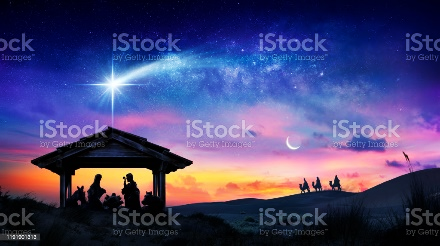 ETBPF has been supporting and advocation for their work for many years.  Lauren Daigle - Light Of The Worldhttps://www.youtube.com/watch?v=olw5uH_fvuw Read the Prophets & PRAY WITHOUT CEASING!That is the only hope for this nation!Genesis 50:16And they sent a message unto Joseph, saying: 'Thy father did command before he died, saying: 17So shall ye say unto Joseph: Forgive, I pray thee now, the transgression of thy brethren, and their sin, for that they did unto thee evil. And now, we pray thee, forgive the transgression of the servants of the God of thy father.' And Joseph wept when they spoke unto him. 18And his brethren also went and fell down before his face; and they said: 'Behold, we are thy bondmen.'	From Our Home to Your Home –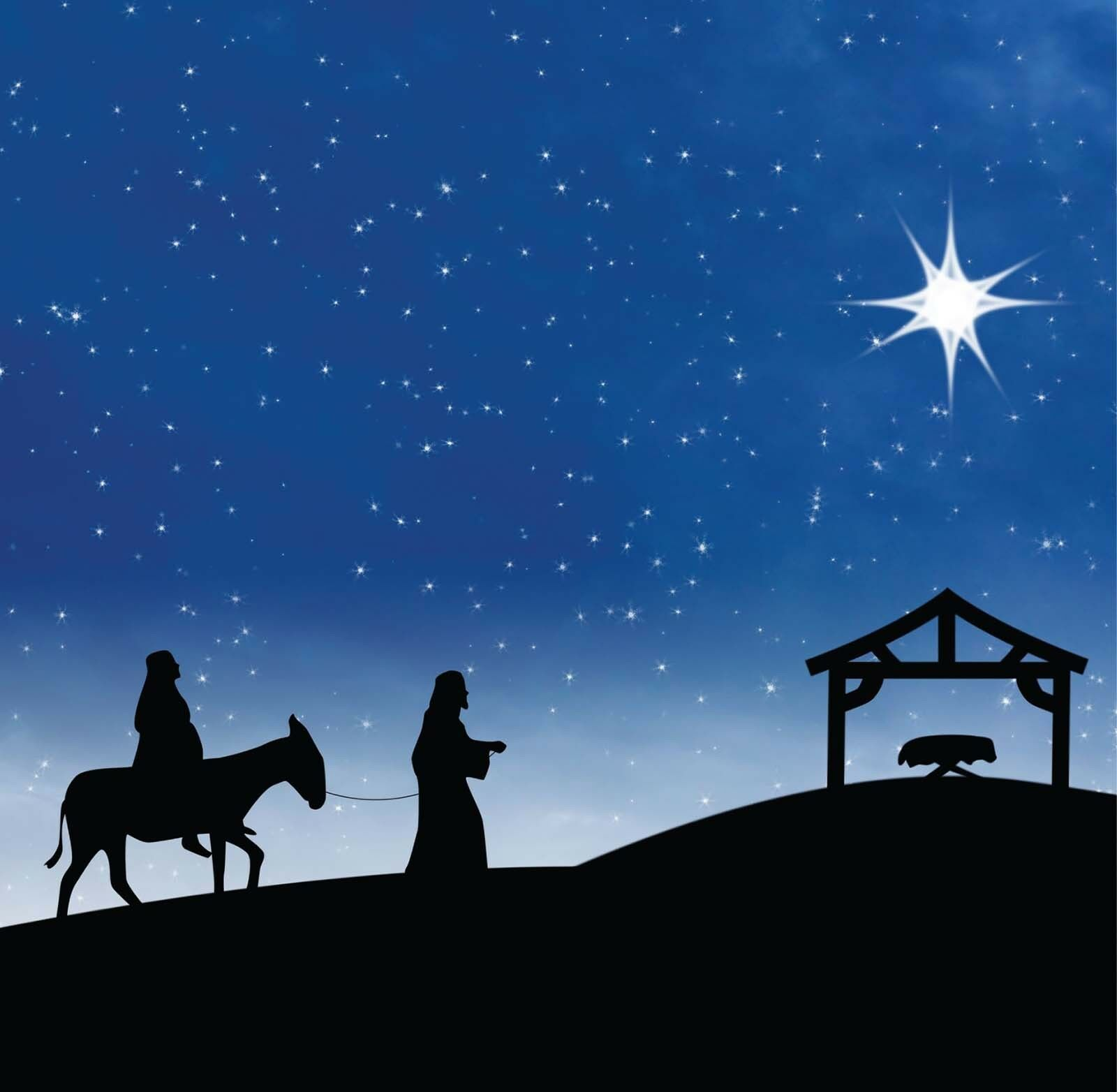 	Wishing all a wonderful spirit filled 	and meaningful Messiah-mas 	as we celebrate this glorious time!			RDB Blinken discussed normalization of Israel-Indonesia tiesIndonesia, the world’s most populous Muslim-majority country, was one of the countries the Trump administration tried to bring into the Abraham Accords fold.By BEN ZION GAD Published: DECEMBER 24, 2021 00:16 Updated: DECEMBER 24, 2021 00:23 	US Secretary of State Antony Blinken raised the possibility of Indonesia normalizing their diplomatic relations with Israel in meetings with officials in Jakarta last week, Israeli officials say.	Indonesia, the world’s most populous Muslim-majority country, was one of the countries the Trump administration tried to bring into the Abraham Accords fold, though negotiations had stalled by the time Trump’s term concluded.	The Abraham Accords were the landmark normalization agreements signed between Israel and several other Muslim-majority countries, such as the UAE and Bahrain, that up to that point had no formal diplomatic ties with Israel and sought to keep that status quo. Donald Trump’s administration spearheaded the talks, which culminated in deals between Israel and four other countries.
	The US and Israeli officials have discussed ways to expand the Abraham Accords in recent months – and Indonesia has come up in that context, according to the Israeli officials.
	While Israeli officials stressed that no deal is close, there has been unofficial progress made behind the scenes: During the original Abraham Accords negotiations, Indonesia requested an upgraded trade deal with the US in return for taking steps to normalize ties with Israel – such as opening direct flights and issuing visas to Israelis – according to former Trump administration officials. “We are always exploring additional opportunities for normalization, but we’ll leave those discussions behind closed doors until the right moment," State Department spokesperson Ned Price told Axios. Another senior US official said the Biden administration was working “quietly but quite assiduously” to expand the accords.
	The Southeast Asian country of Indonesia is the world’s fourth-most populous country with roughly 270 million inhabitants – a vast majority of whom are Muslim. Consisting of over 17,000 islands – most notably the tourist hub Bali – it is the 14th-largest country by area and the largest island region on the planet. Indonesia declared independence in 1945 – just a few years before the State of Israel was officially founded – after battling with colonial powers that dominated the nation for over 350 years.
	Indonesia does not have diplomatic relations with Israel, which is common among Muslim-majority countries, and has actively supported Palestine. However, senior Israeli and Indonesian officials have met quietly several times in the past two decades, primarily at the annual UN General Assemblies in New York. Israel’s chargé d’affaires in Bahrain spoke with Indonesia’s defense minister in a rare public interaction between officials last month, while Israel’s National Security Adviser Eyal Hulata met briefly with Indonesian Defense Minister Prabowo Subianto during the same conference and exchanged business cards with him, according to Walla. After Prabowo was photographed at the conference speaking to an Israeli diplomat, he issued a statement saying that speaking to Israeli officials is not prohibited when it serves the national interest. https://www.jpost.com/israel-news/article-689666 Even though the Trump administration is gone the fact that the current partners in the accord continue and negotiations continue with outers is absolutely wonderful and a tremendous breakthrough. – rdb]UAE's first astronaut reveals he brought Israeli flag to spaceThe Emirati astronaut presented the same flag he took to space to delegates of the Israeli pavilion at Expo Dubai 2020.By JERUSALEM POST STAFF Published: DECEMBER 23, 2021 19:02 	Hazzaa al-Mansoori, the first Emirati astronaut in space, revealed he brought an Israeli flag to his first space flight in 2019, Ynet reported. The Emirati astronaut presented the same flag he took to space to delegates of the Israeli pavilion at Expo Dubai 2020.	al-Mansoori launched aboard the Soyuz MS-15 in September 2019, a year prior to the signing of the Abraham Accords, which normalized ties between Israel and the United Arab Emirates (UAE).	"I am happy to be here and present this Israeli flag to the people here and the Israeli public," al-Mansoori said. 	"I took this flag with me two years ago on my first mission as an Emirati astronaut and this is my gift to all Israelis," he added.	The Emirati astronaut was part of Expedition 61 to the International Space Station (ISS), staying at the station for eight days before landing safely in Kazakhstan in October.	"It was a precious, touching gift to receive," said Josh Bandit, the Israeli pavilion organizer. "To come dressed in his spacesuit and visit our pavilion - it shows a genuine caring for Israelis," Bandit added.	The Expedition 61 crew included Jessica Meir, an Israeli-American astronaut who also had her first spaceflight along with al-Mansoori.	In addition, al-Mansoori stated his intent to visit Israel as early as next month, in accordance with COVID-19 restrictions. He is expected to visit the Ilan Ramon Museum and Memorial in Mitzpe Ramon during his planned stay in the Jewish state. https://www.jpost.com/middle-east/article-689625 [Another indication the walls may be coming down. “1 Thessalonians 5:31But of the times and the seasons, brethren, ye have no need that I write unto you. 2For yourselves know perfectly that the day of the Lord so cometh as a thief in the night. 3For when they shall say, Peace and safety; then sudden destruction cometh upon them, as travail upon a woman with child; and they shall not escape. 4But ye, brethren, are not in darkness, that that day should overtake you as a thief. 5Ye are all the children of light, and the children of the day: we are not of the night, nor of darkness. 6Therefore let us not sleep, as do others; but let us watch and be sober.”Thousands rally against razing of illegal outpost where terror victim studiedProtesters flock to Homesh following end of the traditional mourning period for Yehuda Dimentman, who was killed in a shooting attack last weekBy TOI staff Today, 5:49 pm 	Several thousand Israelis demonstrated in the northern West Bank on Thursday, calling on the government not to demolish a yeshiva at an illegal settlement outpost after a man who studied there was killed in a terror shooting.	Crowds estimated at 5,000-15,000 people made their way to Homesh to join Yehuda Dimentman’s wife and father as they finished the traditional mourning period for him, a week after he was shot dead on his way back home from the settlement.	Among the demonstrators were Shas MK Moshe Arbel and several lawmakers from the far-right Religious Zionism party.	Some of the protesters arrived on convoys of buses from around the country, while others arrived on foot, making the journey from the Shavei Shomron settlement where Dimentman lived.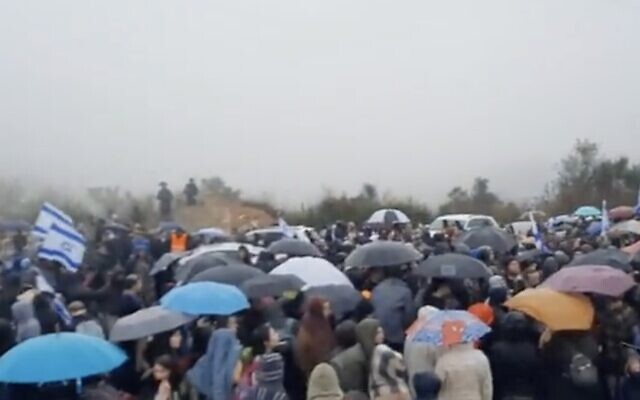 Israelis demonstrate at Homesh in the northern West Bank, on December 23, 2021, calling on the government not to demolish the outpost after a yeshiva student there was killed in a shooting attack. (Screenshot/Twitter)	Ahead of the protest, the Israel Defense Forces closed the road between Shavei Shomron and Homesh, blocking off entry to two Palestinian villages, the Haaretz news site reported.	Palestinian protesters clashed with Israeli troops manning a roadblock at the village of Burqa, and at least part of the rally took place on private Palestinian property, the Yesh Din rights group said.	Protesters were filmed rejoicing as they entered the Homesh outpost, dancing and singing a song quoting biblical verses about the vengeance brought by Samson on the Philistines.שרים נקם אחת משתי עיני במקום הרצח, בגשם השוטף. pic.twitter.com/vRwpcsi5pa— Hagar Shezaf (@HShezaf) December 23, 2021	On Thursday evening, a group of settlers attacked Palestinian homes in the village of Burqa, near the rally. 	The attackers went into the village after dark, “attacked residents’ homes” and smashed gravestones in a cemetery, the left-wing Yesh Din group said.	At least one person was injured and taken to a hospital for treatment.The rally comes days after Dimentman’s widow urged Prime Minister Naftali Bennett to prevent the yeshiva’s demolition.	Ettya Dimentman sent a letter to Bennett on Monday urging that the Homesh yeshiva not be demolished, but rather made legal and permitted to flourish.	“Don’t finish what the terrorists started, don’t destroy what we have built at Homesh,” she wrote.	Last Thursday night, Palestinian terrorists opened fire at a car of students from the illegally constructed yeshiva, or religious school, at Homesh, killing Yehuda Dimentman and wounding two others.	In response to the attack, on Saturday night, hundreds of settlers broke into the outpost, assaulted the soldiers who were guarding the area, and constructed a number of additional structures at the site, the Israel Defense Forces said.	On Sunday morning the Defense Ministry’s Civil Authority, guarded by Israel Police officers, demolished the newly constructed plywood buildings. A spokesperson for the Civil Administration, which oversees day-to-day management of the West Bank, said that only the structures built over the weekend were destroyed, not the yeshiva building, which was left intact.	However, the yeshiva, which has been tacitly operating for 15 years, was also constructed without the proper permits and was built on a site that it is illegal for Israelis to visit under the 2005 law behind the Disengagement, when Israel pulled out unilaterally from the Gaza Strip and four northern West Bank settlements including Homesh.	In response to the Sunday demolitions, the Homesh yeshiva said in a statement that “Yehudah’s blood has not yet been absorbed by the ground and already security forces are sent with the purpose of destroying the place and the structures set up in his memory.”	The removal of the structures, the statement said, “is a prize for terrorism” and “the Israeli government is doing” what the terrorists did not manage to achieve.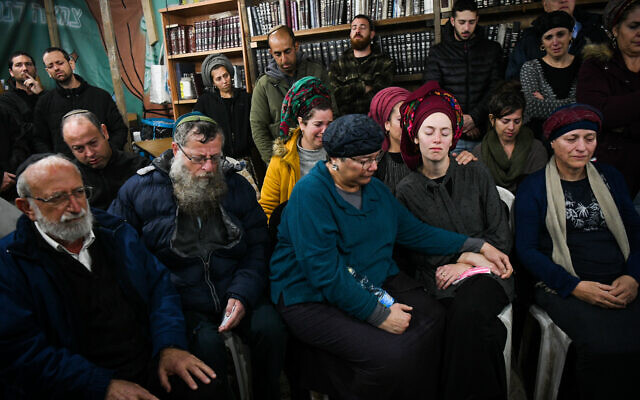 Family and friends attend a funeral service for Yehuda Dimentman, in Homesh, in the West Bank, on December 17, 2021. Dimentman was shot dead in a terrorist attack near Homesh the night before. (Flash90)	The yeshiva urged that it be legalized and permitted to continue as it had in the past.	Overnight Saturday, security forces arrested six Palestinian suspects in connection with the shooting attack. Two are believed to have carried out the shooting and the other four are suspected of assisting them. https://www.timesofisrael.com/thousands-rally-against-razing-of-illegal-outpost-where-terror-victim-studied/ Over 2.5 million Israelis live in poverty, among them 1.1 million kids, report findsCharity organization Latet also says proportion of households close to poverty line, experiencing food insecurity and financial distress, rose to nearly 25% since pandemic beganBy Ricky Ben-David Today, 5:14 pm 	Over 2.5 million Israelis currently live in poverty, among them more than 1.1 million children, and 932,000 households live in a state of economic distress, a new survey released this week revealed. Of these 932,000 households (31.6% of all households in Israel), 233,000 were added in 2021 alone, as families grappled with the worst economic effects of the ongoing pandemic.	According to the latest report by the Israeli aid organization Latet, the portion of households in the at-risk category — defined as just above the poverty line but facing deep hardship — reached 23.6% in 2021, up from 14% at the onset of the global health crisis. The report said these households belong to the “poor middle class.”	The report showed that 651,900 Israeli households (22.1%) lack essentials like housing, education, healthcare, and food, and are thus considered living in poverty. While the percentage is lower than in 2020, when Latet found that 29.3% of households were in a state of poverty, the numbers “remain high,” the organization said Tuesday when it unveiled its annual study.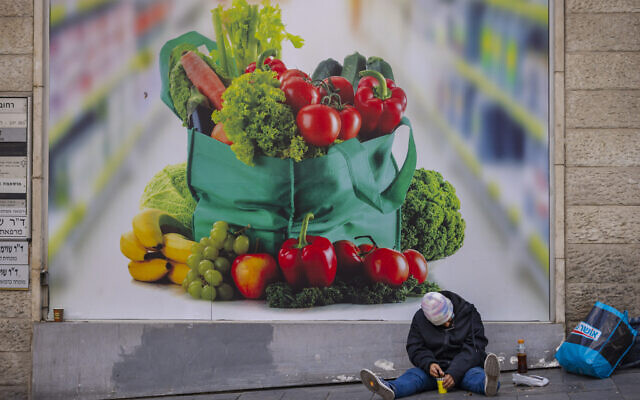 An unhoused man seen outside a grocery shop in the city center of Jerusalem on December 15, 2021. (Olivier Fitoussi/Flash90)The report also noted that, over the course of the pandemic in 2020 and 2021, households considered middle class shrank to 48.3% from 58.3% prior to the crisis.	Latet works to combat poverty and food insecurity and supports 80,000 needy families annually via a network of charities. Its report estimated that around 630,000 households suffer from food insecurity, including some 300,000 experiencing it to a severe extent. These households include close to 800,000 children under 18 years of age.	Food insecurity has been defined as the inability to ensure a constant supply of food that contains all the nutritional elements necessary for proper development and health. While it can lead to malnutrition, it is not the same thing. Indeed, it is a prime cause of obesity and is closely linked to disease and increased vulnerability to illnesses.	According to Latet, 77% of assistance-seeking households surveyed in the study reported no longer having enough money to buy sufficient food, with over half of households with infants or toddlers at home testifying that they had to sometimes forgo buying baby formula. Their children either had to miss feedings or make do with portions lower than the amounts recommended by health professionals. With older children, 45% of households said the kids also had to miss meals or eat less per meal.Volunteers with the charity Latet buying basic foodstuffs for distribution to the poor. (Courtesy, Latet)	These families were spending an average of NIS 8,405 ($2,664) a month on all of their needs, while their income totaled just NIS 5,117 ($1,622). Close to 65% of them said their debt had grown as a result of the crisis, compared with just over 25% of the general population.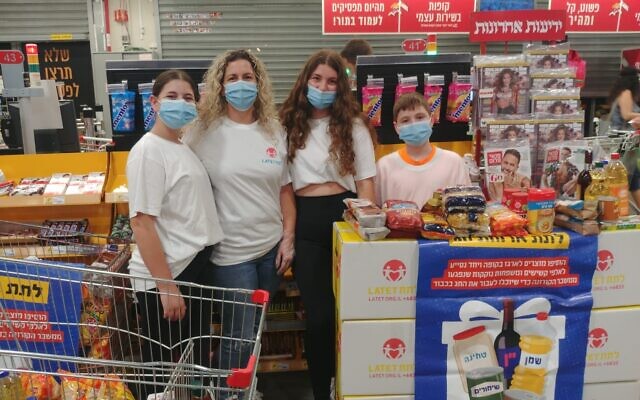 	Israel’s national poverty report is based on income alone, but Latet’s Alternative Poverty Report measures poverty according to households lacking in essential needs such as housing, education, healthcare, food security, and the ability to cover the cost of living (electricity, water, and other bills).	Latet’s food insecurity figures are higher than those estimated by the National Insurance Institute, which recorded about 513,000 households experiencing food insecurity, with 252,000 under severe strain.	The National Insurance Institute last surveyed food insecurity in 2016 and published its most recent poverty report in 2019, based on data for 2018. It is understood to be collecting new food security data with a view to publishing an updated report.	As The Times of Israel previously reported, charities shoulder most of the burden for food insecurity in Israel, with a lack of government funding leaving social welfare agencies largely helpless to respond. 	Welfare Minister Meir Cohen recently led an initiative to include NIS 100 million (about $31 million) in the national budget for food security, a first for Israel.	Eran Weintraub, CEO of Latet, said in the report that “the serious consequences of the economic crisis are reflected in the formation of a new ‘poor middle class.’ A quarter of the population, affected by the economic crisis, failed to recover and reached the poverty line and were in real danger of falling below it.”	“The ongoing erosion of the middle class and the fact that hundreds of thousands of families are at risk of falling into poverty threatens the resilience of Israeli society and economy,” said Weintraub.	The report, which surveyed respondents from among the 80,000 people who receive assistance from Latet, found over 80% reported serious economic harm resulting from the pandemic. Ten percent of respondents said they had no permanent housing, and another 22.9% said they were at risk of losing their housing due to their inability to pay rent.	Close to 70% said they had to skip buying medication or seeking medical help because of their inability to pay.	Three-quarters (75%) of households said they did not have enough computers at home for their children to study online, and/or were unable to buy the needed school supplies like books and notebooks.Three measures of poverty	Latet’s research uses three measures to assess economic distress: income, where poverty is officially defined as having a net income below 50% of the disposable median income (currently set at a monthly NIS 6,000 — $1,837); subjective evaluations by low-income families; and inability to buy basic necessities in at least three of several categories such as food, medications and children’s school supplies.	Respondents scoring negatively on one of the three measures were defined as being in economic distress. Those meeting two conditions were labeled poor.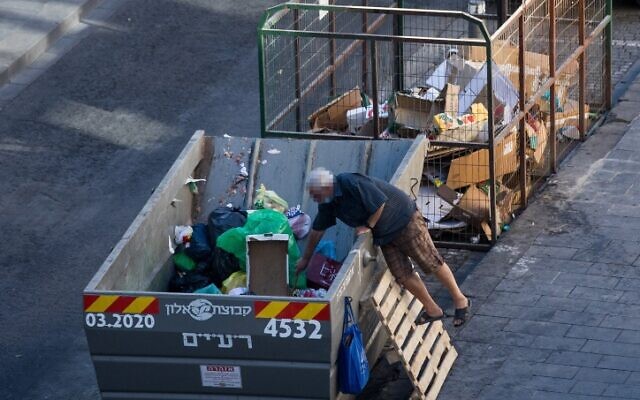 A man searches in a garbage container in downtown Jerusalem, August 17, 2020. (Yonatan Sindel/Flash90)	The percentage of families that are poor and doing without basic food items has almost tripled under the weight of the crisis, it said.	The ERI research and consultancy firm conducted the study on economic hardship for Latet, questioning 560 people receiving Latet assistance aged 18 and over in August 2021, with a maximum sampling error of 4.5%.	Also as part of the Latet report, for a deeper view of food insecurity, the marketing research company Rotemar analyzed separate sets of data gathered earlier in the year from interviews with 1,357 food bank recipients, 112 non-profit organization directors and 502 representative members of the public.‘A worrying picture’	The findings of the Latet report were presented this week to the Knesset’s Labor and Welfare Committee, chaired by MK Efrat Rayten Marom of the Labor party.	Marom said that the figures “reflect a sad and worrying picture that should make us all lose sleep,” and that the disregard for those living in poverty or at risk of falling into it has been ongoing for years. She called for ministerial cooperation to understand “the depth of the problem and [help us] see the human beings, the citizens for whom we work and to whom we are committed.”	Transportation Minister Merav Michaeli said the report “shows the severe economic harm caused by the coronavirus. It is an existential danger for the State of Israel when there is such a large group of people in distress; it’s not charity, it is responsibility.” https://www.timesofisrael.com/over-2-5-million-israelis-live-in-poverty-among-them-1-1-million-kids-report-finds/ [The hysterical response to the China Virus by the WHO and world governments rather than looking at what really works has decimated an enormous number of people worldwide. Israel, with their high cost of living has been hit very hard. If the media and NIH hadn’t blackballed everything that came from The Donald there would have been an entirely different outcome in the number of deaths and the economic picture. – rdb]Gazans hold PA, Hamas responsible for crises, poll findsOnly 15% blamed Israel for the problems in the Gaza Strip, and just 7% blamed Egypt.By KHALED ABU TOAMEH  Published: DECEMBER 23, 2021 16:42 Updated: DECEMBER 23, 2021 17:52 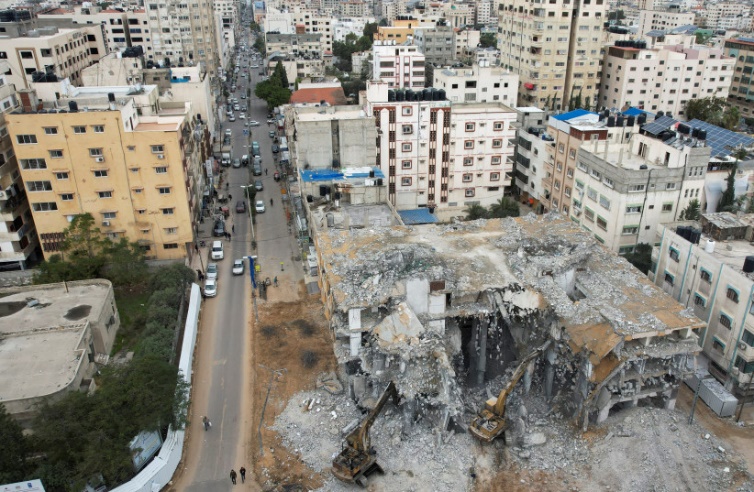 Bulldozers remove debris of Al-Jawharah Tower that was hit by Israeli air strikes during Israel-Palestine fighting last May, in Gaza City, December 21, 2021 (photo credit: MOHAMMED SALEM/REUTERS)	Most Palestinians in the Gaza Strip hold the Palestinian Authority and Hamas responsible for the continued crises in the Hamas-ruled coastal enclave, according to a public opinion poll published on Thursday by the Palestinian Atlas Center for Studies and Research.	The results showed that 45% of respondents believe that the PA is responsible for the various crises in the Gaza Strip, with 25% saying they hold Hamas responsible, and only 15% blaming Israel.	Additionally, only 7% of respondents blamed Egypt for the crises in the Gaza Strip, home to approximately two million Palestinians.	The PA, Hamas and many international parties often hold Israel solely responsible for the “economic and humanitarian crisis” in the Gaza Strip because of the blockade imposed there.	In 2007, Hamas seized control of Gaza after removing the PA from power. Since then, Hamas and the ruling Fatah faction dominating the PA have been at war with each other.The Gaza border barrier (credit: MINISTRY OF DEFENSE SPOKESPERSON'S OFFICE)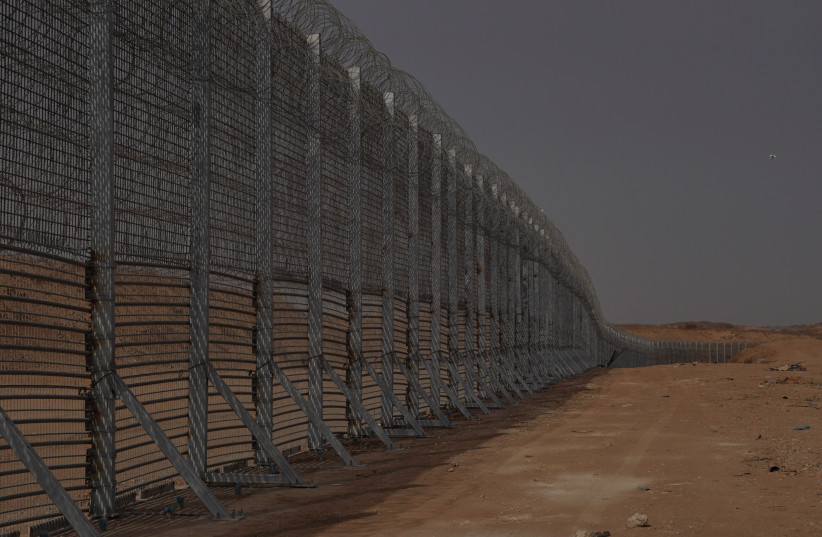 		In 2017 and 2018, PA President Mahmoud Abbas imposed a series of sanctions on the Gaza Strip as part of an effort to undermine Hamas and bring about its downfall. The sanctions included, among other things, cutting salaries to thousands of civil servants, and financial aid to needy families.		Some PA officials regularly hold Hamas responsible for the crises in Gaza, while Hamas and other Palestinian factions have repeatedly held the PA responsible.	Some Palestinians, however, continue to point an accusing finger at Egypt because of the closure of the Rafah border crossing between Egypt and Gaza.	The poll showed that a majority of Palestinians in Gaza believe that their living conditions will remain unchanged or will deteriorate.	According to the results, 71% of respondents said that they don’t believe Palestinian officials who talk about a financial crisis in the PA.	The results showed that 87% of respondents in Gaza feel safe and secure under Hamas's rule. 	Another 59% expressed satisfaction with the performance of Hamas-controlled government institutions.	Regarding the conflict with Israel, 47% of those surveyed voiced support for an “armed resistance” as their preferred method of restoring Palestinian rights.	Unsurprisingly, the results showed that Hamas leader Ismail Haniyeh is the Palestinians’ preferred choice for PA president, followed by jailed Fatah leader Marwan Barghouti.	According to the poll, Hamas would win 36% of the vote if a parliamentary election was held today, with Abbas’s Fatah faction receiving only 18% of the vote, according to the results. [The UN/EU and US keep trying to preserve Fatah but the people don’t like them. The population is essentially  radical Islamic and Hamas feeds that concept - rdb.	The parliamentary election was supposed to be held on May 22, but was called off by Abbas in late April. Abbas justified his move by accusing Israel of refusing to allow the election to take place in Jerusalem.	Several Palestinian political analysts and activists, however, believe that Abbas made the decision after concluding that Fatah was certain to suffer a humiliating defeat in the election, mainly because the faction was contesting the vote under three separate slates.	The poll was conducted in the Gaza Strip from December 5-8 among 1,000 Palestinians living there, and has a margin of error of 2%-3%.	Established in the Gaza Strip in 2012, the Palestinian Atlas Center for Studies and Research describes itself as an “independent research institution” specializing in Israeli affairs, “with the aim of serving the Palestinian cause and spreading awareness about the Zionist enterprise and the Israeli entity.” https://www.jpost.com/middle-east/article-689610 Elusive ‘exception committee’ keeps Israel closed with no oversight - analysisEven MKs are failing to get answers about who decides on the criteria for allowing people to travel in a time of emergency.By ROSSELLA TERCATIN Published: DECEMBER 23, 2021 20:01 Updated: DECEMBER 23, 2021 21:19 	Viewers who found three hours to watch the Knesset Law and Constitution Committee hearing to approve adding several nations to Israel’s no-fly list on Tuesday were rewarded with several surreal moments.	MK Yomtob Kalfon shared the story of a constituent who commutes between Israel, where her family and children live – including a four-year-old girl – and France, where she works.	A day earlier, France had been labeled as red by Israel, making it prohibited for an Israeli citizen to travel there without special permission from a so-called “exceptions committee.”	Kalfon asked Amnon Shmueli, a representative of the Immigration and Population Authority – the body in charge of the committee – who decided that in order to receive such permission, the woman, a dual citizen, had to commit not to return to Israel for 90 days, as she was told when she applied to be allowed to travel.	“The criteria is to leave for the permanent place of residence, where the person’s center of life is,” said Shmueli, director of the Authority’s Ben-Gurion Airport unit. “It does not cover people who work abroad.”Tourists walk at the Ben Gurion International Airport after entering Israel by plane, as coronavirus disease (COVID-19) restrictions ease, in Lod, near Tel Aviv, Israel (credit: RONEN ZVULUN/ REURERS)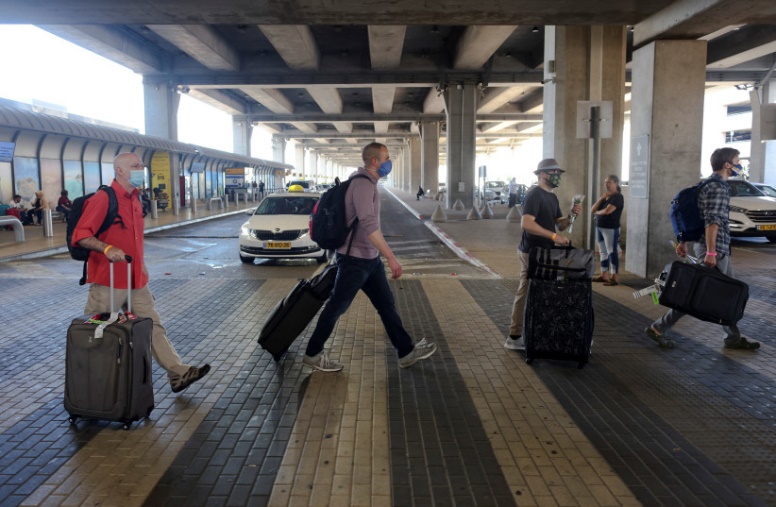 	Kalfon and other MKs – including Eitan Ginzburg who was chairing the committee – asked several times who set the criteria, why 90 days and not 60, or 30, why center of life and not work. In the back-and-forth discussion between the MKs and Shmueli, he did not provide a clear answer and simply repeated that the regulations said “permanent place of residence,” and 90 days is how the committee interpreted it.	“I think that this question needs to be put to the interior minister, under which the Population Authority operates, or to the director-general at the authority,” concluded Ginzburg.	However, perhaps an even more pressing question: how is it possible that the fundamental rights of citizens – such as freedom of movement – can be restricted by anonymous officials at bodies that can operate without any oversight?	In the past two weeks, 20 countries in Europe and North America were added to 50 African nations, including South Africa, on Israel’s red list in light of the threat of the Omicron variant.	The group includes countries with crucial diplomatic and commercial ties with Israel, in some cases also home to sizable Jewish communities, such as the United States, Canada, the United Kingdom, France and Germany.	Israel is a country of immigrants. According to 2020 data by the Central Bureau of Statistics, around 1.5 million Israelis were born abroad.	As pointed out by the MKs during the Knesset committee debate, there are tens of thousands of families whose financial stability depends on the ability of one parent to travel abroad, without even mentioning the personal ties they may have.
	On Thursday, Kalfon posted on his Facebook account that he had asked Interior Minister Ayelet Shaked – a fellow member of Yamina – to reduce the number of days from 90 to 30, and she agreed. While this undoubtedly will represent an important improvement for many Israelis if confirmed, is it right that such a significant matter should thus be addressed, almost by chance?
	There was a similar situation last month, when Israel closed its borders to foreigners and before most countries were designated red. First-degree relatives of Israelis could receive permission to come for weddings and bar/bat mitzvas, but not for births.
	After many protests led by NGO Yad L’Olim, Shaked decided that parents of women giving birth would be eligible to receive permission to enter, but just a week before the official due date, and up to a month afterward. What about at-risk pregnancies, or the fact that it is common for babies to be born earlier than expected? These matters were not taken into consideration.
	Parents of the fathers were also not included in the criteria, until more protests prompted a change to allow them to also obtain permission to enter.
	During the Knesset meeting, Shmueli revealed that the current Exceptions Committee is made up of two teams of five people, and that over the previous 24 hours, those 10 people had received more than 4,500 requests. The committee has to examine both the applications of Israelis who wish to leave, and those of foreign nationals to enter.
	Once again, how can such a crucial task be left to just 10 overstretched workers?
	And yet, this nightmarish scenario of uncertainty, lack of accountability and indifference appears to recur repeatedly.
	During the Knesset panel discussion on Tuesday, Shmueli was asked by former MK Dov Lipman, founder and head of  Yad L’Olim, to confirm that the authority sent a document to Israeli consulates abroad detailing new exceptions that would permit foreign nationals to travel to Israel from red countries for special circumstances – specifically, life-cycle events of family members, such as births, bar/bat mitvzahs and weddings. Shmueli confirmed that the document was official.
	A spokesperson for the authority later told The Jerusalem Post that the authority’s website – the only place where official guidelines are published – would be updated that day with the new criteria.
	But as of Thursday night, the website had not been updated, and the authority did not respond to requests by the Post for an explanation.
	In addition, the English version of the website – a crucial service, since it specifies rules for people who are not Israeli, including visa holders – is constantly not up to date. Links to documents or forms often do not work, and both the Hebrew and the English pages remain chaotic.
	A democratic country does not restrict its citizens’ basic rights without any form of oversight, either by the legislature, the body elected directly by the people and where their representatives sit; or at least with clear and transparent criteria. Even during a pandemic, and especially two years after it began, Israel can, and must, do better. https://www.jpost.com/health-and-wellness/coronavirus/article-689638  [This is really poor administrative process for a country that modifies the rules almost weekly and has widely diverse cultures in the population. Rdb]Israel eases travel restrictions for citizens living abroad After protests, committee clearing travel to 'red' countries, says Israelis living abroad will be able to return to Israel at least 30 days after last visiting a country with a high infection rate even if they live there, and not 90 days as was previously requiredItamar Eichner | Updated: 12.23.21, 18:41 	Israel agreed on Thursday to ease COVID travel restrictions to so-called "red" countries for Israelis living abroad, allowing them to leave the country and return to their places of residence.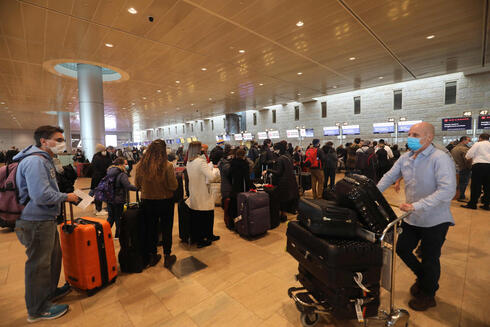 	According to the new guidelines, approved by Interior Minister Ayelet Shaked, Israelis who claim that the center of their life is abroad, will be able to return to Israel after 30 days from their last visit to a "red" country, down from the previous requirement of 90 days.People waiting for their flight at Ben Gurion Airport (Photo: AFP)	Israel instituted a travel ban on many African, European and North American countries, as well as others, due to the rapid spread of the Omicron variant of COVID.	Citizens wishing to travel to those destinations had to receive special permission from a committee in the Interior Ministry, and show cause.	On Tuesday, those prevented for travel - although they could prove they were living abroad - protested at the Ben Gurion Airport.	The work of the committee was criticized for being slow, clumsy, and bureaucratic, and those who were ultimately able to board flights were required to sign a commitment that they would not return to Israel for at least three months once they leave.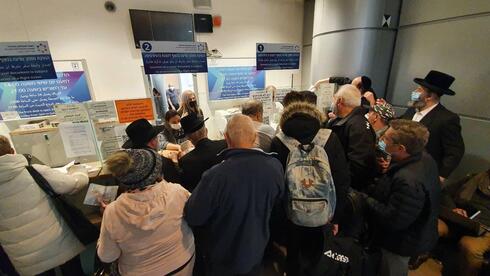 Israelis protest at Ben Gurion airport attempting to leave the country amid COVID restrictions (Photo: Avi Hai)	Knesset Member Yomtob Kalfon raised the issue before the Knesset Constitution Committee and claimed that the 90-day ban on return was too severe for Israelis who live abroad. 	"Why does a mother who works abroad, and has a four-year-old child in Israel, have to leave here for 90 days?" he asked, referring to the case of a woman who works in France, but her family lives in Israel.	Along with the criticism on the length of time before approval was given, people complained about missing forms and misleading information on the government's website. https://www.ynetnews.com/travel/article/hy9qibzsy Israel said to delay rollout of 4th COVID shots amid signs Omicron less severeTV report says Health Ministry director may not endorse panel’s recommendation to offer additional booster shots if further data suggests hospitalizations lower from new variantBy TOI staff Today, 11:23 pm 	The Health Ministry has reportedly decided that Israel will not begin offering fourth doses of the COVID-19 vaccine starting on Sunday as planned for Israelis over 60 and others at risk.
	The decision was made at a meeting held by the ministry Thursday evening, Channel 13 news reported Thursday night.
	Nachman Ash, the ministry’s director-general, has yet to approve the campaign and says he has been examining data from Britain indicating the Omicron variant of the coronavirus causes less severe illness than the Delta strain, the report noted.
	Preliminary data suggest that people with Omicron are between 50 and 70 percent less likely to need hospitalization than those with the Delta strain, Britain’s public health agency said Thursday.
	The United Kingdom Health Security Agency findings add to emerging evidence that Omicron produces milder illness than other variants — but also spreads faster and better evades vaccines.
	If more such data accumulates, Channel 13 reported, Ash may not back the government advisory panel’s recommendation from Tuesday night to offer the additional booster shots at this stage to medical personnel, over 60s, and at-risk groups, and instead send the matter back for further deliberation.
	Israel was set to become the first country in the world to roll out a fourth dose for certain groups.
	A separate report from the Kan public broadcaster said Ash will likely make a decision on whether to approve the fourth vaccine doses by the middle of next week.	Kan said Prime Minister Naftali Bennett wants to start administering the additional booster shots as soon as possible, but acknowledges Ash has final say on the matter.
	Bennett on Tuesday night had welcomed the expert panel’s recommendation and ordered that officials prepare the campaign to distribute the vaccines.
	Ash’s boss, Health Minister Nitzan Horowitz, said Wednesday that those eligible for a fourth shot would be able to get it as soon as Sunday without needing an appointment.
	The experts, members of a government body called the Pandemic Treatment Staff, recommended that at-risk groups get the fourth dose after waiting at least four months since the third dose. But Channel 12 quoted a senior health official Thursday as saying that there had been political pressure on the body to approve the decision. [A JAB every 4 months – no way. It doesn’t really work. Stop the nonsense – rdb]
	“Obviously there is pressure. There absolutely is.” the senior official claimed, according to the network. “When the boss decides that ‘A’ and not ‘B’ should be done, then there is a question as to whether one wants to present a position that goes against one’s boss.”
	Despite the data suggesting that Omicron may not be as dangerous as Delta, the government still fears a huge surge of coronavirus contagion in the coming weeks, several networks reported Thursday. Kan quoted a senior health official as saying there were “black weeks ahead” for the country, while Channel 13 said the Health Ministry is expecting hundreds of thousands of people to be required to enter quarantine.	According to the latest Health Ministry statistics released Thursday night, 1,420 new COVID cases were confirmed the previous day, the highest daily tally since October. The positivity rate also trended slightly upward, reaching 1.45%, compared to 1.24% a day earlier and 0.9% a week ago.
	The reproductive rate, or “R” number, also continued its gradual rise Thursday, hitting 1.34, up from 1.02 in early December. The transmission rate is based on data from 10 days earlier and any value above 1 shows that the pandemic is growing.
	In line with the UK data, however, serious cases and hospitalizations continue to remain low. As of Thursday evening, there were 9,930 active COVID cases in Israel, with 123 of them hospitalized, 81 in serious condition and 38 on ventilators.
	It is unclear how many of the new cases are linked to the new Omicron variant. On Monday, the Health Ministry confirmed another 170 Omicron cases, bringing the known total to 341 overall. The ministry said at the time that another 807 infections were “highly suspected” to be Omicron cases, but it has not provided an update since.
	Health experts continue to urge parents to vaccinate their children, and for adults and teens to receive booster doses to help curb the spread of Omicron. And some appear to be heeding the call, as 9,402 people received a first dose of the COVID vaccine on Wednesday, the highest one-day rate since late November.
	So far, 13% of all 5- to 11-year-olds in Israel have received at least one dose of the COVID shot, a month after they first became eligible. By contrast, close to 62% of all 12- to 15-year-olds, who became eligible for the vaccine in July, have received at least one shot. Overall, close to 70% of all Israelis have received at least one dose of the vaccine, and 45% have received three doses.
	Fears of Omicron led Israel to shut its borders to non-citizens and severely restrict Israeli travel overseas. As of Wednesday, Israelis were banned from traveling to dozens of countries, including the United States, UK, Canada, South Africa and France.
	Ministers on Tuesday night voted to institute several new restrictions, including limiting occupancy at shopping malls, allowing entry to non-essential stores only for those with a “Green Pass,” and switching to remote learning in schools in “red” and “orange” localities — with high rates of contagion or new cases — where less than 70% of the classroom is vaccinated. https://www.timesofisrael.com/israel-said-to-delay-rollout-of-4th-covid-shots-amid-signs-omicron-less-severe/ [At least they are demonstrating some sense in this case. You don’t need a JAB to protect from a non fatal issue like this. The mortality / morbidity from the JAB is worse than the disease. – rdb]llinois divests pension funds from Unilever over Ben & Jerry’s settlement boycottState follows several others in pulling money from ice cream firm’s parent company; move lauded by Israel and mainstream Jewish groups, poo-pooed by dovish activistsBy Jacob Magid Today, 6:35 pm 	Illinois authorities voted on Wednesday to divest state pension funds from Unilever, the parent company of Ben & Jerry’s, which announced earlier this year that it would cease selling its products in the West Bank.	Illinois joins a handful of other states that have made the same decision, thanks to legislation passed in a majority of states that penalizes companies that boycott Israel or its settlements in the West Bank. Arizona, Florida New Jersey and New York were ahead of Illinois in the decision.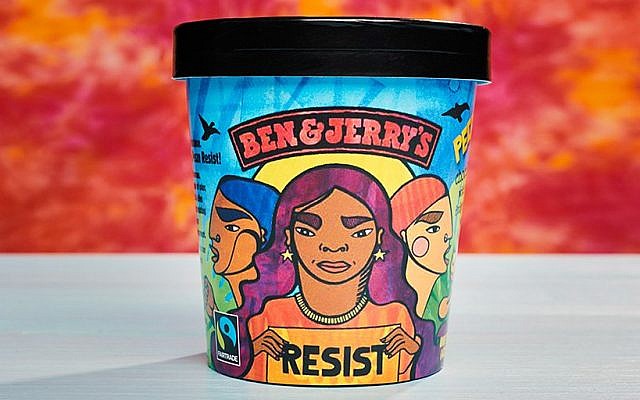 Ben & Jerrys 'Pecan Resist' ice-cream, launched October 2018. (Ben & Jerry's)	At least three other states have launched reviews required to ultimately divest their pension funds as well.	The Illinois Investment Policy Board vote to add Unilever to the state’s prohibited entity list was unanimous, with seven members voting in favor and none against. The total value of the state’s pension funds was not immediately clear.	The decision was welcomed by several prominent mainstream Jewish organizations as well as the Israeli Consulate in Chicago. MORE -  https://www.timesofisrael.com/illinois-divests-pension-funds-from-unilever-over-ben-jerrys-settlement-boycott/ Iran nuclear talks to resume on Monday, says EU diplomatEnrique Mora, chair of the Vienna talks, says it is ‘important to pick up the pace’ of the negotiations and ‘move forward’By AFP and TOI staff Today, 3:48 pm 	Talks to revive the 2015 Iran nuclear deal will resume next Monday, the EU diplomat chairing the negotiations said on Thursday, urging a “picking up of the pace.”	Officials have said the deal would become obsolete within weeks if Iran continued to step up its nuclear activities as it has been doing since 2019, a year after the United States left the landmark agreement and reimposed sanctions.
	“Vienna talks to resume on Monday 27 December. The JCPOA Joint Commission will meet to discuss and define the way ahead,” EU diplomat Enrique Mora wrote on Twitter, referring to the acronym of the deal’s formal name. “Important to pick up the pace on key outstanding issues and move forward, working closely with the US. Welcome to the 8th round.”
	Negotiations restarted in November after a five-month hiatus to try to restore the deal, which offeree=d Iran sanctions relief in exchange for curbs on its nuclear program.
	Diplomats from parties to the deal — China, Britain, France, Germany and Russia — are in talks in Vienna with Iran and the US, with the two sides refusing direct contact.
	US negotiator Rob Malley on Tuesday warned of a “period of escalating crisis” if diplomacy failed to restore the agreement.
	Iran claims it only wants to develop a civilian nuclear capability, but Western powers say its stockpile of enriched uranium goes well beyond that and could be used to develop a nuclear weapon.
	Israel is not a party to the talks but has threatened force if diplomacy fails, and the US has also said it is preparing “alternatives.”	US National Security Adviser Jake Sullivan landed in Israel earlier this week to meet with top Israeli and Palestinian officials, including Prime Minister Naftali Bennett and Defense Minister Benny Gantz.
	“The US and Israeli delegations held detailed consultations on Iran, with Mr. Sullivan underscoring the US administration’s determination to confront all aspects of the threat Iran poses to regional and international peace and security,” National Security Council Spokesperson Emily Horne said in a statement. “He also reaffirmed the firm commitment of the United States to ensuring Iran never gets a nuclear weapon.” https://www.timesofisrael.com/iran-nuclear-talks-to-resume-on-monday-says-eu-diplomat/ [The talks are obsolete already and have been for probably a year. They are continuing and have been working on their ‘bomb’ technical abilities and if you read the prophets you will understand why. – rdb]UK data suggest hospitalization 50-70% less likely with Omicron than DeltaPreliminary findings add to emerging evidence variant produces milder illness, but also spreads faster and better evades vaccinesBy Jill Lawless Today, 9:09 pm 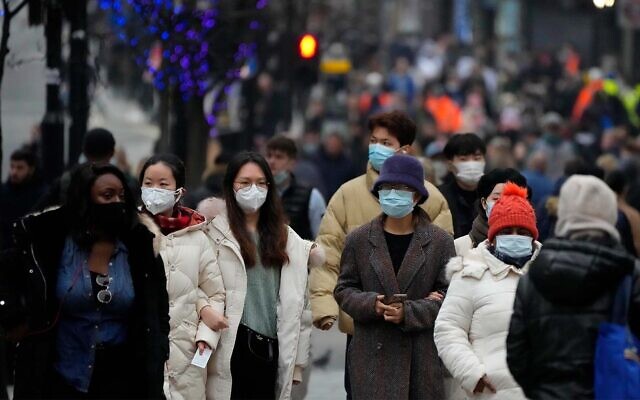 Shoppers wearing face masks walk down Oxford Street, Europe's busiest shopping street, in London, on December 23, 2021. (AP/Frank Augstein) 	LONDON (AP) — Preliminary data suggest that people with the Omicron variant of the coronavirus are between 50 and 70 percent less likely to need hospitalization than those with the Delta strain, Britain’s public health agency said Thursday.
	The United Kingdom Health Security Agency (UKHSA) findings add to emerging evidence that Omicron produces milder illness than other variants — but also spreads faster and better evades vaccines.
	The agency said that based on cases in the UK, an individual with Omicron is estimated to be between 31-45% less likely to attend a hospital emergency department compared to one with Delta, “and 50 to 70% less likely to be admitted to hospital.”
	It cautioned that the analysis is “preliminary and highly uncertain” because of the small number of Omicron patients in hospitals and the fact that most were in younger age groups. As of December 20, 132 people had been admitted to UK hospitals with confirmed Omicron, of whom 14 — aged between 52 and 96 — died.
	Scientists caution that any reductions in severity need to be weighed against the fact that Omicron spreads much faster than Delta and is more able to evade vaccines.
	The agency’s research said the protection a booster shot of vaccine gives against symptomatic Omicron infection appears to wane after about 10 weeks, though protection against hospitalization and severe disease is likely to hold up for longer.
	UKHSA chief executive Jenny Harries said the analysis “shows an encouraging early signal that people who contract the Omicron variant may be at a relatively lower risk of hospitalization than those who contract other variants.”
	But she added that “cases are currently very high in the UK, and even a relatively low proportion requiring hospitalization could result in a significant number of people becoming seriously ill.”
	The analysis follows two studies, from Imperial College London and Scottish researchers, that found patients with omicron were between 20-68% less likely to require hospital treatment than those with Delta.
	Data out of South Africa, where the variant was first detected, have also suggested Omicron might be milder there.
	Even if the early studies are borne out, the new variant could still overwhelm health systems because of the sheer number of infections. The British health agency said Omicron appeared able to re-infect people more easily than previous variants, with 9.5% of Omicron cases found in people who had already had COVID-19 — a figure it said was likely an underestimate.
	Countries around the world are looking closely at Britain, where Omicron is now dominant and where COVID-19 cases have surged by more than 50% in a week.
	Britain reported 119,789 lab-confirmed COVID-19 cases on Thursday, the highest yet during the pandemic and the second day the number has topped 100,000.
	Britain’s Office for National Statistics estimated that about 1 in 45 people in private households in England — 1.2 million individuals — had COVID-19 in the week ending on December 16, the highest level seen in the pandemic. https://www.timesofisrael.com/uk-data-suggest-hospitalization-50-70-less-likely-with-omicron-than-delta/ Supremes to hear arguments over Biden's COVID shot demandsAfter administration admitted it was using 'workaround' to impose its agendaBy Bob Unruh Published December 23, 2021 at 12:13pm 	In an announcement, the court said, "Consideration of the applications … for stay presented to Justice Kavanaugh and by him referred to the court is deferred pending oral argument. The applications are consolidated, and a total of one hour is allotted for oral argument. The applications are set for oral argument on Friday, January 7, 2022."	The Daily Wire reported the mandate is Biden's strategy to work around the limits he faces on what he can order people to do by using an Occupational Safety and Health Administration rule to demand all companies with 100 workers or more force their employees to get the shots – or weekly testing.	At the 6th Circuit Court of Appeals, Judge Joan Larsen wrote this week that the petitioners appear to be likely to succeed.	"[Petitioners] say, for example, that the mandate violates the nondelegation doctrine, the Commerce Clause, and substantive due process; some say that it violates their constitutionally protected religious liberties and the Religious Freedom Restoration Act of 1993. To lift the stay entirely, we would have to conclude that not one of these challenges is likely to succeed. A tall task."	Tim Pearce of the Daily Wire, which participated in the request to the Supreme Court, noted that Chief Judge Jeffrey Sutton also found, "It is one thing to tell a worker to don a mask at the start of a hazard-filled shift and doff it at the end. It is quite another to tell a worker to vaccinate on the basis of a risk that exists whether he is on the clock or off and that amounts to a medical procedure that cannot be removed at the end of the shift. Confirming the point, the Secretary of Labor has never imposed a vaccine mandate or for that matter a vaccinate-or-test mandate on American workers. The [Occupational Safety and Health Act] does not clearly give the Secretary power to regulate all health risks and all new health hazards, largely through off-site medical procedures, so long as the individual goes to work and may face the hazard in the course of the workday."	The court session was scheduled after Justices Samuel Alito and Kavanaugh were asked to intervene in lower court cases, which also involve an demand health workers take the jabs.	Kavanaugh had been asked by challengers to the employer mandate to reverse an appeals court ruling that said the administration could enforce its vaccine-or-testing rules for large companies. Separately, the two justices were asked by Biden's administration to reverse orders against a requirement that health care workers take the shots.	White House spokeswoman Jen Psaki claimed it was clear that there is "legal authority" for Biden's requirements."The OSHA vaccination or testing rule ensures that employers are protecting their employees and the CMS health care vaccination requirement ensures that providers are protecting their patients," she said.	The two unusual policy moves would impact an estimated 90 million Americans.	Lower court rulings have disagreed on the disputes.	At PJMedia was the explanation, "The Biden administration has previously recognized their lack of authority to impose a vaccine mandate. White House Press Secretary Jen Psaki said earlier this summer that vaccine mandates are 'not the role' of the federal government. 'Well, I think the question here — one, that’s not the role of the federal government,' she said on July 23, offering no exception to this assessment. 'That is the role that institutions, private-sector entities, and others may take. That certainly is appropriate.'"	The report also revealed, "White House Chief of Staff Ron Klain also effectively acknowledged that such a mandate isn’t constitutional when, back in September, he retweeted a tweet that effectively praised Biden’s use of an OSHA rule as a workaround for enacting an unconstitutional federal mandate. https://www.wnd.com/2021/12/supremes-hear-arguments-bidens-covid-shot-demands/ More countries cutting booster intervals to 3 months 24 Dec, 2021 01:21 	Federal Health Minister Greg Hunt announced the change Friday, citing advice from the Australian Technical Advisory Group on Immunisation (ATAGI). Starting January 4, Australians will become eligible for their booster four months after receiving their second jab. As of January 31, that interval will be cut to just three months.	“Currently that means that we will go from about 3.2 million people who are eligible today to approximately 7.5 million who will be eligible as of 4 January,” Hunt said, adding that 16 million Australians will be eligible for boosters on January 31.	ATAGI had recently advised taking boosters after only five months, as opposed to six as established previously, but has updated the guidance based on international evidence, said Hunt. The new dates have been set “out of an abundance of caution,” to deal with the rapidly spreading Omicron variant of the virus.	Germany announced on Tuesday that it would cut the booster interval from six down to three months, based on the recommendations of the Permanent Vaccination Commission, or STIKO. The UK and Thailand were among the first countries to halve the minimal interval for booster jabs to three months. The Philippines also reduced the wait for a booster shot to three months this week, while Swiss authorities cut the wait to four months.	Australia’s Chief Medical Officer Professor Paul Kelly said the protection from severe disease from the first two doses of mRNA jabs “does not completely disappear” but wanes over time, which is why there’s a need for the third shot – and the fourth “in the case of immunocompromised people.”	Even that is “not enough by itself,” Kelly said, adding that other “public health and social measures” introduced by multiple Australian states in recent days will have a role to play in slowing the spread. https://www.rt.com/news/544262-australia-germany-booster-schedule/ FAA fears 5G could affect ‘wide range’ of aircraft systems 	The US Federal Aviation Administration (FAA) has warned that 5G networks could interfere with a wide range of aircraft safety devices, identifying more than a dozen key systems potentially affected by the new frequencies. 	The FAA issued the broadened safety bulletin on Thursday, outlining new concerns on how 5G networks could impact aviation while stating that it is working with telecom providers to ensure the two can “safely coexist.” 	The agency had previously warned that 5G could disrupt aircrafts’ radio altimeters – which allow planes to land in low-visibility conditions, among other things. But its latest notice states that anomalous data readings from altimeters could in turn affect a “wide range” of other safety systems, naming at least 17 – from terrain awareness and ground proximity, to take-off and flight control, as well as various warning systems.	Anomalous (missing or erroneous) radio altimeter inputs could cause these other systems to operate in an unexpected way during any phase of flight – most critically during takeoff, approach, and landing phases. These anomalous inputs may not be detected by the pilot in time to maintain continued safe flight and landing.	Fears over interference with radio altimeters prompted the FAA to impose a new rule earlier this month, which barred pilots from using the system at low altitudes in areas where 5G signals could affect onboard instruments.  	Thursday’s bulletin comes just one day after aviation and telecommunications firms met to discuss 5G, agreeing to share data to resolve outstanding concerns. While AT&T and Verizon previously agreed to postpone their 5G rollout to January 5, aircraft companies have continued to push for further delays.	Earlier this week, industry giants Boeing and Airbus penned a letter to the Joe Biden administration warning that “5G interference could adversely affect the ability of aircraft to safely operate,” and could have an “enormous negative impact on the aviation industry.” Until those problems are addressed, the firms called for a pause on widespread 5G rollout. Despite the new safety warnings from the aviation regulator, however, it remains unclear whether it will heed the companies’ request for another delay. https://www.rt.com/news/544263-5g-aircraft-safety-systems/ China will end US dominance – Putin Beijing is on the cusp of overtaking America as the powerhouse of global trade, the Russian president has argued. By Gabriel Gavin, in Moscow 23 Dec, 2021 19:47 	Within the next three decades, China will surpass the US in every aspect of its economy, Vladimir Putin said, predicting that America will lose its position of dominance in finance and trade.	Speaking to journalists at his annual end-of-year press conference on Thursday, Putin pointed out that “today, China’s economy is already larger than America’s in terms of purchasing power parity.” According to him, “by 2035-2050, it will have surpassed it and China will become the leading economy in the world according to all metrics.”	However, the Russian president continued, the West is working to undermine the world’s most populous nation and strangle its growth. The US-led boycott of the 2022 Olympic Games in Beijing purportedly over human rights abuses is an attempt to make sure China “cannot raise its head” above its competitors, he added.	Putin blasted the decision as “unacceptable and erroneous,” and an “attempt to restrain the development of the People’s Republic of China.” Washington announced the decision over concerns for the safety of tennis player Peng Shuai, who disappeared from public for several weeks after accusing former vice premier Zhang Gaoli of sexual assault. The Women’s Tennis Association has suspended all tournaments in the East Asian nation in response.	Earlier this month, Putin and Chinese President Xi Jinping held talks via video link amid escalating tensions between the two nations and the West. In the wake of the discussions, the Kremlin revealed that the pair had agreed to develop a shared financial system to reduce reliance on US-dominated platforms. The move appears to be a response to a series of warnings that Western nations could push to disconnect Russia from the Brussels-based SWIFT financial system as a form of sanction.	During the press conference on Thursday, Putin said China is his country’s number-one partner, adding that “we have very trusting relations and it helps us build good business ties as well.”	“We are cooperating in the field of security. The Chinese Army is equipped to a significant extent with the world’s most advanced weapons systems. We are even developing certain high-tech weapons together,” the Russian leader added. https://www.rt.com/russia/544229-china-outstrip-us-economy/ [The politicians LOVE to HATE Pootie Poot but having watched the man for a number of years, he is far more shrewd and on top of things than most of the major nations leadership, the majority of which have been staid stodgy poorly performing ‘leaders’ who spend their political time working to line their own pockets. I would not say that Pootie Poot hasn’t lined his as well but he at least works to help manage his country for his citizens best interest. – rdb]Commentary:Schumer, Who Accused Trump of Russian Collusion, is Getting Paid by Putin Daniel Greenfield December 22, 2021 	“A single, ominous question now hangs over the White House: What could possibly cause President Trump to put the interests of Russia over those of the United States?” Senator Schumer insinuated in 2018.
	Why is Schumer putting Russia’s interests ahead of those of the United States by blocking Nord Stream 2 sanctions on Putin’s pet pipeline into Europe?	Schumer, along with a number of other top Democrats, is a beneficiary of campaign contributions from top Democrat fundraiser Vincent Roberti whose lobbying firm was paid over $8.5 million by Nord Stream 2 which is owned by Putin's state-run Gazprom energy monopoly.
	Roberti, a former Dem politician, has maxed out his donations to Schumer and to Rep. Eric Swalwell, who may have been cheating on Fang Fang with Vladimir, and threw in a generous $171,000 to the DCCC, as part of the over $545,000 donated to the Democrat political machine.
	The top Dem bundler is reportedly lobbying on “issues related to the U.S. position toward the Nord Stream 2 pipeline, including potential financial sanctions affecting the project.”
	Suddenly, Schumer, who was accusing the GOP and Trump of being in bed with Putin, and demanding that they vote on sanctions, was refusing to hold a floor vote on Russia sanctions.
	“Millions of Americans will continue to wonder if the only possible explanation for this dangerous behavior is the possibility that President Putin holds damaging information over President Trump,” Schumer had smeared back then. What damaging info does Putin have on Chuck?
	President Trump, at the time, had urged that, “we should start an immediate investigation” into Schumer’s ties with Russia, and described him as a “total hypocrite”. That is an understatement.
	Three years ago, Schumer was clamoring that putting off sanctions on Russia, “is an extreme dereliction of duty by President Trump, who seems more intent on undermining the rule of law of this country than standing up to Putin.” That describes Schumer in a nutshell.
	But not just Schumer.
	“With him, all roads lead to Putin,” Pelosi had ranted. “I don't know what the Russians have on the president, politically, personally, or financially.”
	Roberti plowed $46,100 into Pelosi's Victory Fund. He also appears to have maxed out his contributions to the House Majority Leader and gave $5,000 to her PAC to the Future.
	That’s not too shocking since Pelosi toasted Roberti and his wife at their wedding.
	“Trump denial of Russian collusion rotten at core and doomed to unravel,” Senator Richard Blumenthal had tweeted. “Expect more serious convictions and indictments early in 2018 as the Special Counsel climbs the ladder of criminal culpability.”
	The serious convictions and indictments, along with the criminal culpability, unraveled.
	Meanwhile Roberti maxed out his donations to Blumenthal.
	"Yet another reason to call for an independent prosecutor into the #TrumpRussia ties," Senator Catherine Cortez Masto tweeted after having accused President Trump of endangering national security.
	Roberti also maxed out his contributions to Masto.
	Senator Patty Murray had called for "a special prosecutor to examine the Trump campaign's ties to Russia".
	Murray, like Schumer and Mastro, got the maximum amount from the Nord Stream 2 lobbyist, along with Senator Maggie Hassan, who had also demanded a special prosecutor for Trump.
	Senator Cory Booker alleged that President Trump had "betrayed" his role and that he was "weak and submissive" to Putin.
	The New Jersey hack, who always has one hand out, got a cool grand from Roberti.
	But the real lobbying effort to stop the Nord Stream 2 sanctions is coming out of the Biden White House with top associates of the notoriously corrupt politician pushing Senate Dems to let Putin have his pipeline. And that’s after Biden shut down the Keystone XL pipeline for America.
	Biden falsely claimed that waiving sanctions on Putin's pipeline was in “U.S. national interests."
	Roberti is a longtime Biden pal who boasts of having advised him on his 2008 presidential bid and reportedly flew him out to his hometown during the campaign.
	Another Biden donor and lobbyist working for the foreign companies that partnered on Nord Stream 2 signed a check to Biden’s victory fund that Democrats refused to return until they were shamed into doing so by the New York Post.
	“Where are the Republicans who know in their heart the president is giving away the store to Vladimir Putin?” Schumer had demanded.
	Where are the Democrats who know Biden is giving away the store? Cashing their checks.
	Secretary of State Blinken claimed that refusing to sanction Putin's pipeline would “rebuild relationships with our allies and partners in Europe.” Had a Trump administration cabinet member said something like that, we'd already be in the middle of three investigations, one by the FBI, another by the CIA, and a third by Rep. Adam Schiff's poolboy, but no one cares now.
	After years in which Schumer could talk about nothing so much as Putin, he hardly has anything to say about the Russian ruler over the past year. That’s understandable considering that Biden joined Putin’s phony arms pact when President Trump wouldn’t do it, and refused to sanction Nord Stream 2. If Schumer has anything to say about Putin now, it’s, “Da, Comrade.”
	There’s no more talk of special prosecutors and no suggestions that Putin is rigging elections. Not when a lobbyist for a Swiss company owned by the Putin regime is signing the checks.
	There are no more of Schumer’s “ominous questions” when the answers are all too clear.Daniel Greenfield is a Shillman Journalism Fellow at the David Horowitz Freedom Center. This article previously appeared at the Center's Front Page Magazine.https://www.danielgreenfield.org/2021/12/schumer-who-accused-trump-of-russian.html Please --- stop the coup porn 
By Victor Davis Hanson Published Dec. 23, 2021
	In a recent Washington Post op-ed, three retired generals, Paul Eaton, Antonio Taguba, and Steven Anderson warn of a supposedly impending coup should Donald Trump be elected in 2024.
	The column seemed strangely timed to coincide with a storm of recent Democratic talking points that a re-elected Trump, or even a Republican sweep of the 2022 midterms, would spell a virtual end of democracy.
	Ironies abound.
	From Election Day in 2020 to Inauguration Day 2021, we were told by the Left that democracy was resilient and rightly rid the nation of Trump.
	The hard Left, for one of the rare times in U.S. history, was now in complete control of both houses of Congress and the presidency.
	Spiking inflation, supply-chain shortages, near-record gas prices, open borders, the flight from Afghanistan, multi-trillion-dollar deficits, and polarizing racial rhetoric all followed.
	In response to these events, Joe Biden's popularity utterly collapsed. His own cognitive challenges multiplied the unpopularity of his failed policies.
	In reaction, the Left again pivoted. It suddenly announced that should it lose congressional power in 2022 or the presidency in 2024, democracy was all but doomed.
	Apparently, what changed Democrats' views was that democracy was working all too well in expressing widespread public disgust . . . with the Left.
	Even more ironies followed.
	The three retired generals shrilly write of the dangers of insurrection and coups. Yet the FBI found no such insurrection or conspiracy in the buffoonish riot on January 6.
	Only serial media misinformation and lies turned a ragtag band of misfits into an existential threat to the nation.
	Almost every media talking point turned out to be untrue. No Capitol police officer died at the hands of the mob. (Early reports that Officer Brian Sicknick had been beaten into a coma by protesters were incorrect. 
	The Washington, D.C., medical examiner ruled Sicknick died the next day of a stroke.) The media all but ignored the lethal police shooting of a military veteran and unarmed petite female trespasser, for the apparent crime of trying to enter Speaker Nancy Pelosi's office through a broken window. There were no gun-toting “insurrectionists” arrested inside the Capitol.
	Another irony. The three retired generals say nothing about the Russia collusion hoax in which Obama administration officials at the Department of Justice, the FBI, and the CIA helped to seed a fake dossier — paid for by candidate Hillary Clinton's campaign. Ex-British intelligence operative Christopher Steele's made-up opposition research was designed first to derail Trump's campaign, then to disable his transition and finally sabotage his presidency. All that seems rather coup-like.
	In truth, coups were regularly discussed during the last four years — but only in the context of a by-any-means-necessary way of deposing Donald Trump extralegally before his term ran out.
	In August 2020, two retired officers John Nagl and Paul Yingling, urged Chairman of the Joint Chiefs of Staff General Mark Milley to remove Trump from office if Milley felt it necessary after a contested election.
	Both officers knew that the law forbids Milley from interfering in the chain of command, given his mere advisory role to the president.
	Yet Milley himself had dangerously violated his purview at least twice. He once ordered subordinate officers to report to him first should Donald Trump consider any nuclear action against China. And Milley additionally called his Chinese communist counterpart to warn him that he would tip the Chinese off about any preemptive American strike on China.
	Earlier, Rosa Brooks, a former Obama Pentagon legal official, wrote a now infamous essay in Foreign Policy, listing the choices available in removing Donald Trump from his less than two-week-old presidency. Among the possible means, she listed a potential military coup.
	Article 88 of the Uniform Code of Military Justice forbids even retired military officers publicly attacking or disparaging their current commander-in-chief. Yet several retired generals and admirals serially did just that during the last administration, smearing their president in every imaginable way, from being a Mussolini-like fascist to a veritable Nazi.
	The officers published in the Washington Post are clueless as to why the military is now suffering its most dismal public approval ratings of the modern era — with only 45 percent of the public registering trust and confidence in their armed forces.
	The nation is clearly not blaming the courageous soldiers in the enlisted ranks. But it has had enough of the Pentagon's loud top brass who seem more interested in stirring up political divisions at home than adopting winning strategies in Afghanistan, Iraq, and Libya, or deterring China and Russia.
	The officer corps too often broadcasts its woke credentials, calibrated for career advancement. Top-ranking officers upon retirement too predictably head for corporate defense contractor boards and procurement lobbying firms.
	To restore the military's reputation, officers should eschew politics to focus on restoring strategic deterrence and military readiness. They should keep clear of divisive domestic issues. They should stop virtue signaling to the media and influential members of Congress.
	But most importantly, officers should quit all their coup porn talk — either to remove a president they don't like, or to project their own reckless, insurrectionary behavior onto their political opponents. https://www.jewishworldreview.com/1221/hanson122321.php Bureaucrats Advise Policy, They Should Not Make Itby Pete Hoekstra  December 23, 2021 at 4:00 am
	December 19, 2021, was Dr. Francis Collins last day as Director of the National Institutes of Health. After more than 25 years in public service, it is customary to thank people for their service, so thank you, Dr. Collins. In his final interview as director with Bret Baier on Fox News Sunday, it was clear that it was time for him to go. If he could have taken Dr. Anthony Fauci with him, that would have been even better for America.
	As Baier explained, following the science would lead one to practice observation, description, experimentation, and explanation. In the follow-up question, Collins was asked about the Great Barrington Declaration, in which leading epidemiologists raised concerns about the mental health consequences of the lockdowns. Rather than addressing the issue of mental health concerns raised in the declaration, he dodged it completely and accused the authors of being fringe scientists floating a crazy idea about herd immunity.
	Fauci too evaded questions about U.S. government funding of gain of function research on the coronavirus in conjunction with the Wuhan Institute of Virology. Fauci immediately accused Senator Rand Paul of lying and being wrong about the funding and the origins of Covid-19. Fauci simply could have answered whether the U.S. funded gain of function research with the Wuhan lab or not. If not to support gain of function, he could have elaborated on what U.S. taxpayer dollars were being used for at Wuhan. But instead of answering, he chose to attack.
	In a final parting shot, Collins attacked those who want to examine the lab leak theory, dismissing it a "distraction." This "distraction," however, was the result of people like Collins and Fauci totally dismissing and ridiculing the not-very-far-fetched idea that a deadly, global coronavirus pandemic could have been caused by a lab doing research on coronaviruses. Fauci and Collins then teamed up with other scientists to further discredit the very idea.
	Collins still refuses to admit the origins of the Covid pandemic. While he believes it most likely developed naturally, he has partially acknowledged that it is possible that it came from a lab leak. So why, as a scientist, was he so certain at the beginning of the pandemic instead of pushing for further inquiry?
	There are lots of additional questions for which Collins should have sought the answer. What were U.S. taxpayer dollars used for at the Wuhan lab? How involved were U.S. experts in the work at Wuhan? Were Americans aware of the involvement of the Chinese military at Wuhan? How many Chinese scientists work, or have recently worked, on U.S. government funded research projects here in America?
	But regarding Collins and Fauci, their roles were always to advise government policymakers -- as part of the teams assembled by Presidents Trump and Biden. Policymakers are those elected by the American people, not unelected bureaucrats.
	Collins and Fauci often seemed to believe that they were the beginning and the end of policy considerations. Just like refusing to answer questions about the mental health impact of lockdowns or on gain of function research, they move to stating their beliefs as gospel and the final determination. "[I]f you're attacking me, you're really attacking science. I mean, everybody knows that," Fauci declared with modest grandiosity.
	Do they know what our intelligence units may have discovered? Do they really have a clear understanding of what China's global economic, political, or military objectives may be? No, they do not because these are not part of their portfolios, yet there they are pontificating about issues where they only have a partial picture.
	Collins and Fauci exhibit a problem seen very often in the senior levels of government and the bureaucracy: their egos get in the way of doing their jobs. Former CIA Director John Brennan and Director of National Intelligence James Clapper "certainly knew the [Russia hoax] dossier was utter bull but publicly treated it as credible...." -- dramatically undermining both a president and the United States.
	The very real threat to democracy is unelected bureaucrats deciding that the policy they make is better than the policy we the people have chosen. If they want to make policy, they should put their name on the ballot and try to get elected.
	Peter Hoekstra was US Ambassador to the Netherlands during the Trump administration. He served 18 years in the U.S. House of Representatives representing the second district of Michigan and served as Chairman and Ranking member of the House Intelligence Committee. He is currently Chairman of the Center for Security Policy Board of Advisors.
https://www.gatestoneinstitute.org/18056/bureaucrats-policyARUTZ SHEVABennett, Austrian Chancellor hold first conversation Bennett speaks to Austrian Chancellor Karl Nehammer, invites him to visit Israel. Nitsan Keidar כ' בטבת תשפ"ב 02:28 24.12.21	Prime Minister Naftali Bennett spoke on Thursday evening with Austrian Chancellor Karl Nehammer and wished him great success on the occasion of his assuming office on December 6.	Prime Minister Bennett thanked Chancellor Nehammer on behalf of the State of Israel for Austrian support for Israel in the international arena.	The two exchanged impressions and insights about dealing with the coronavirus and the Omicron strain. They stated their intention to continue the close relations between the two countries.	Prime Minister Bennett invited Chancellor Nehammer to visit Israel when the morbidity situation permits. https://www.israelnationalnews.com/news/319184 Bennett in closed conversations: Lockdown may be unavoidable PM Bennett reportedly said in closed conversations that a lockdown may be inevitable due to uptick in COVID-19 cases. Israel National News כ' בטבת תשפ"ב 05:32 24.12.21	Amid growing fears of a fifth wave of COVID-19, Prime Minister Naftali Bennett has been saying in closed talks that "we will have to step on the brakes within two weeks."	Unless there is a new shift in vaccines - among those who have not been vaccinated with the booster, as well as children and populations who will be vaccinated with the fourth dose starting next week - there will probably be no choice but to shut down the country completely, Bennett has reportedly been warning.	Channel 12 News reported that the big concern of Bennett and the decision makers is that Israel might reach an even greater coefficient of infection and there would be no way to lower it.	Such a scenario would present the government with two options - one is mass infection as Foreign Minister Avigdor Liberman has spoken about, meaning Israelis will have to learn to live alongside the virus. The other option would be to go into a lockdown. https://www.israelnationalnews.com/news/319191 Diaspora Minister to Bennett: Listen to Diaspora Jews Minister Nachman Shai calls on PM to establish an inter-ministerial team to advise government on entry into Israel for Diaspora Jews. Israel National News י"ט בטבת תשפ"ב 21:43 23.12.21	Minister for Diaspora Affairs Nachman Shai has written to Prime Minister Naftali Bennett calling on him to establish an inter-ministerial team to advise the government on entry policy for Jews in the Diaspora.
	The minister noted that Israel has, for the first time in its history, closed it borders to world Jewry on repeated occasions during the COVID-19 pandemic, and that this closure is creating frustration and tension within world Jewry towards the Jewish state.
	In his letter to the prime minister, the diaspora affairs minister also noted that that the ministry and he personally, have been inundated with personal requests for assistance from those seeking entry into Israel, owing to inconsistencies in the implementation of existing policies.
	Minister Shai proposed to Prime Minister Bennett that an inter-ministerial team comprising representatives of the relevant ministries, including the Ministry for Diaspora Affairs, be established to advise the government on the implications of its entry policies for Jews around the world.
	The committee would meet on a regular basis during times in which entry for foreign nationals into Israel is restricted, and provide recommendations to the government regarding entry into Israel for individuals and groups from abroad, as well as review and report on the implementation of existing entry policy.
	The minister also proposed the establishment of a designated public diplomacy team for Diaspora Jewry which would maintain ongoing contact with Jewish leaders around the world on issues pertaining to the pandemic and entry into Israel.
	“For the first time in history, Israel has closed its door repeatedly to the Jewish people time and again, without taking into account the consequences of Israeli policy on the fabric of relations, on our future,” wrote Minister Shai
	“The voice of our sisters and brothers, Diaspora Jews, must be taken into account and be heard in the government. This is my personal and ethical obligation, the mandate I was entrusted with.
	“The State of Israel is a home, from which responsibility for Jews around the world is derived. Coronavirus has been with us for two years and will unfortunately continue to accompany us in the coming years as well.”
	Concluded the minister “I call on us to find a framework which will allow us to lower the bridge, to connect. Not because we need to but because they are an inseparable part of us. Because we are one people.”
	Minister Shai’s letter comes after the government in the last two weeks added dozens of states to its red list of countries whose citizens are banned from entering Israel, with limited exceptions, due to the spread of the COVID-19 Omicron variant, including the US, France, Canada, the UK, and others, all of which have large Jewish populations.https://www.israelnationalnews.com/news/319173 [The governmental over reaction and refusal to listen to anything but CDC / Fauci recommendation has not only destroyed Israel’s economy but has literally trashed the governments relationship with a huge number of Jewish people whose numbers are about equal to those citizens in the land.  – rdbNetanyahu: Sa'ar promoting anti-democratic legislation Opposition chairman blasts Justice Minister over law prohibiting incitement on social media. Sa'ar: Bibi is lying again. Hezki Baruch  כ' בטבת תשפ"ב 05:17 24.12.2	Opposition chairman and Likud chairman, MK Benjamin Netanyahu, on Thursday blasted Justice Minister Gideon Sa'ar's intention to bring a law prohibiting incitement on social media for a vote before the Ministerial Committee for Legislation."Under the guise of the 'anti-incitement in social media' law, Gideon Sa'ar promotes anti-democratic legislation that will censor social media networks and prevent freedom of expression," charged Netanyahu."Sa'ar's law allows judges extensive authority to censor publications and opinions on social media, even if they are not criminal," he added.  MORE -   https://www.israelnationalnews.com/news/319190 12/23/2021 NEWS AM   Don’t miss Lev U’Neshama End of Year Report at end of posting!ETBPF has been supporting and advocation for their work for many years. The Piano Guys – I Saw Three Shipshttps://www.youtube.com/watch?v=D2IBGlDJ3lgRead the Prophets & PRAY WITHOUT CEASING!That is the only hope for this nation!Genesis 50:14And Joseph returned into Egypt, he, and his brethren, and all that went up with him to bury his father, after he had buried his father. 15And when Joseph's brethren saw that their father was dead, they said: 'It may be that Joseph will hate us, and will fully requite us all the evil which we did unto him.'Meeting Bennett on Iran, Biden envoy says US, Israel must develop ‘common strategy’In shadow of Vienna talks, Jake Sullivan tells PM two countries need to find a joint way forward to face major security issues; Bennett downplays reported snub by White HouseBy Amy Spiro Today, 1:54 pm 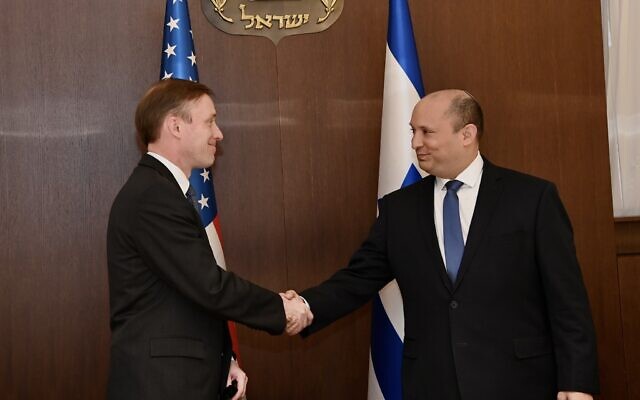 Prime Minister Naftali Bennett (right) meets with US National Security Adviser Jake Sullivan in Jerusalem on December 22, 2021. (David Azagury/US Embassy Jerusalem)	Prime Minister Naftali Bennett met on Wednesday in Jerusalem with US National Security Adviser Jake Sullivan and other visiting US officials, as Israel remained concerned over Western talks in Vienna with Iran over its nuclear program. Sullivan said the US and Israel are at a “critical juncture” in facing a major set of security issues, and need to “develop a common strategy” that serves both their interests.	“These days are pretty important,” Bennett told Sullivan in public remarks in English ahead of their meeting. “What happens in Vienna has profound ramifications for the stability of the Middle East and the security of Israel for the upcoming years. And that’s why it’s such a timely meeting.”	Sullivan told the prime minister that US President Joe Biden sent him to Israel “even just before Christmas” to coordinate and cooperate on their approach to Iran and other security issues.	“At a critical juncture for both of our countries on a major set of security issues, it’s important that we sit together and develop a common strategy, a common outlook, and find a way forward that fundamentally secures your country’s interests and mine,” said Sullivan. “And we believe those interests, like the values upon which our countries are built, are deeply shared and deeply felt.”  [If Bennett believes what he says he is too gullible to be in charge of anything. -rdb	Sullivan then held meetings with Defense Minister Benny Gantz and Foreign Minister Yair Lapid.	The meeting between Sullivan and Gantz also focused on Iran, the Defense Ministry said.“During the meeting, a variety of strategic and cooperative issues were discussed, chief among them the Iranian nuclear fight and Iran’s regional aggression,” Gantz’s office said, noting that IDF chief Aviv Kohavi and director-general of the Defense Ministry Amir Eshel also attended.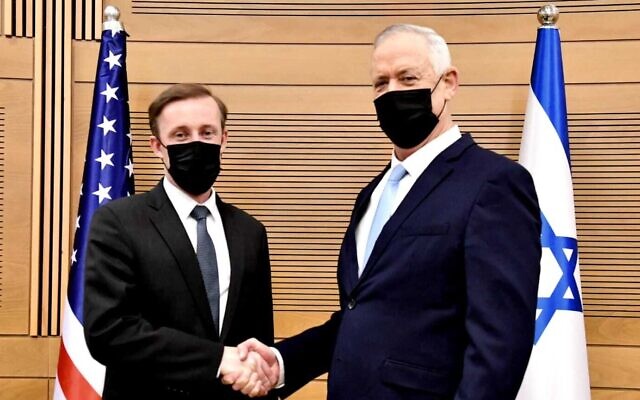 Defense Minister Benny Gantz meets with visiting US National Security Adviser Jake Sullivan at the Knesset on December 22, 2021. (Ariel Hermoni/Defense Ministry)	During the meeting, which was held at the Knesset, the defense minister also spoke with Sullivan about Israel’s efforts to strengthen ties with the Palestinian Authority, according to his office.	Sullivan held a meeting earlier on Wednesday with his Israeli counterpart, Eyal Hulata, and late Tuesday evening he met with President Isaac Herzog. US Ambassador to Israel Tom Nides and Israeli Ambassador to the US Mike Herzog also took part in Sullivan’s meetings with both Bennett and Herzog.	Sullivan and Bennett met shortly after reports surfaced saying that Biden has been ignoring Bennett’s request for a phone call, which Bennett appeared to downplay on Wednesday.	“I want to say that the relationship between my government and the Biden administration, between Israel and the United States, is as strong as ever,” Bennett said Wednesday. “And being so strong and having this meaningful friendship means that we can also talk openly and candidly about all the shared challenges that we’re facing. And that’s what we’re going to do.”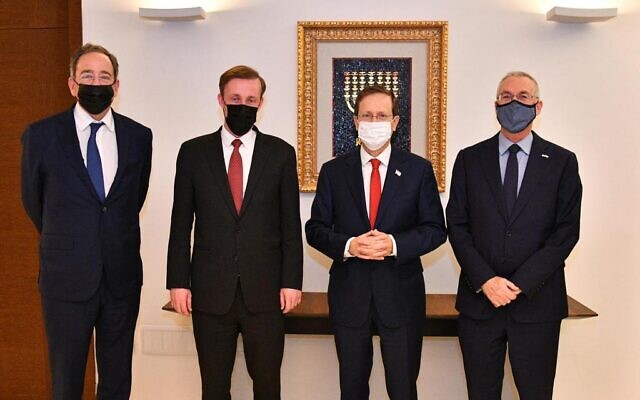 From left: US Ambassador to Israel Tom Nides, US National Security Adviser Jake Sullivan, President Isaac Herzog and Israeli Ambassador to the US Mike Herzog meet in Jerusalem on December 21, 2021. (Haim Zach/GPO)	Herzog’s meeting with Sullivan also focused largely on Iran, with the president expressing “concern with Iran’s progress toward nuclear weapons under the cover of the negotiations in Vienna,” according to his office.	The meetings come as European diplomats warn that nuclear negotiations in Vienna to secure a return to the 2015 nuclear deal with Iran are “rapidly reaching the end of the road.”	In a blow to European mediators, Iran requested a new pause in the talks, which aim to bring the United States back into the agreement and roll back Iran’s nuclear activities. The Islamic Republic publicly stepped up its nuclear projects after the US withdrawal from the deal in 2018.	The talks had resumed in late November after a five-month break following the election of a new hardline government in Iran. MORE - https://www.timesofisrael.com/visiting-us-national-security-adviser-holds-timely-meeting-with-bennett-on-iran/ Plea deal reached for Shas chief Deri to admit tax offenses, resign from KnessetEx-con MK Aryeh Deri to pay a fine of some NIS 180,000 and admit to two tax offense charges that won’t bar him from running for office in next electionBy Raoul Wootliff Today, 7:50 pm 	Shas party leader Aryeh Deri has reportedly reached a plea deal with prosecutors that will see him admit to two tax offense charges in exchange for resigning from the Knesset and paying a fine of some NIS 180,000 (around $57,000).	Deri, who previously served time behind bars on a bribery conviction, will not be charged with a crime entailing moral turpitude, which would have left him ineligible to hold office in the future, several Hebrew media outlets reported Wednesday. As a result, he would be able to run in the next election.	According to reports earlier this week, Deri would continue to lead the Shas party even from outside the Knesset.	Deri served 22 months in prison from 2000 to 2002, after he was convicted of taking bribes as interior minister in the 1990s. He reclaimed the leadership of Shas shortly before the 2015 Knesset elections, ousting Eli Yishai, who had led the party in his absence.Deri returned to his Interior Ministry post in 2016, after a court ruled that his prior conviction did not disqualify him from the position.In January this year, Attorney General Avichai Mandelblit announced that he intended to file criminal charges against Deri, pending a hearing.	Deri had initially been suspected of bribery when the investigation began five years ago, but Mandelblit ended up accusing him of the lesser offenses of failing to report income to tax authorities on two occasions and additional tax offenses committed while selling Jerusalem apartments to his brother Shlomo.	In 2018, police recommended filing charges against Deri on suspicion of committing fraud, breach of trust, obstructing court proceedings, money laundering and tax offenses involving millions of shekels.Advertisement 	In 2019, then-state prosecutor Shai Nitzan similarly recommended charging the Shas chairman, but many of those charges were ultimately dropped earlier this year.	Deri welcomed the decision to drop those “false” charges, saying then that he was “convinced that the tax offense will also be closed… after all the facts are laid out before the attorney general.” https://www.timesofisrael.com/plea-deal-reached-for-shas-chief-to-admit-tax-offenses-resign-from-knesset/  [It is amazing that someone with that kind of conviction could still be serving in the Knesset – rdb]Kohavi rejects idea Israel’s best should go to cyber units, says fighters are eliteSpeaking at graduation ceremony for Air Force pilots, IDF chief says parts of population have ‘distorted values,’ place pursuit of money over willingness to sacrifice for countryBy TOI staff Today, 9:15 pm 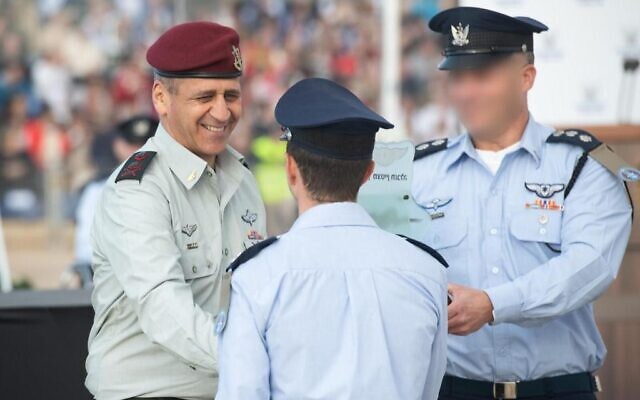 IDF chief Aviv Kohavi shakes hands with a graduates during a ceremony marking the end of the Israeli Air Force's pilot course, at the Hatzerim airbase in southern Israel, on December 22, 2021. (Israel Defense Forces)	IDF Chief of Staff Aviv Kohavi on Wednesday hit back at the notion that Israel’s elites should join the military’s cyber units, saying that “the best” continue to be those who are willing to sacrifice and join combat units.	Kohavi, speaking at a graduation ceremony for new Air Force pilots, said he was dismayed to have seen a recent billboard in Herzliya saying “The best to cyber,” a riff on a long-time saying in Israel that the best recruits become pilots.	Recent years have seen a shift in the prestige of Israel’s cyber units, like the vaunted unit 8200, not only for their growing role in hacking Israel’s enemies, but with many ex-unit members going on to set up lucrative high-tech startups.	But Kohavi warned against this trend.	“No, no, that’s a mistake. The message inherent in the sign is deeper than it appears,” Kohavi said. “It represents a loss of way and distorted values among parts of the population. The best are first of all the fighters.”	“Who marches in a silent column and captures the killers in the heart of a Palestinian village? The fighters. Who lies along the borders and foils infiltrations? The fighters. Who crosses our borders week after week and flies to attack enemy weapons? The fighters,” Kohavi said.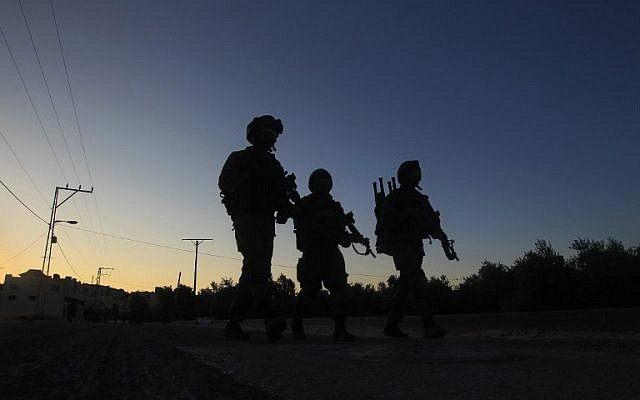 IDF soldiers patrol a street in the northern West Bank village of Salem, east of Nablus, during an operation to arrest wanted Palestinians early on May 30, 2016. (AFP PHOTO/JAAFAR ASHTIYEH)	“Cyber has great potential, and it apparently brings in a lot of money. The people who go there are talented, but the best — they are first and foremost measured by their willingness to give to the country,” he said.	“The best are those willing to endanger their lives to save others — that is the clearest expression of ‘the best,’ and don’t dare take that from us,” he warned.	President Isaac Herzog also addressed the cadets, saying Israel knew that its safety was in the “best hands.”	“At the end of a long and demanding journey and a complicated training program, today you receive your wings and spread your wings. I know, and the people of Israel know, that the mission is in the best hands and that we have someone to rely on,” Herzog said.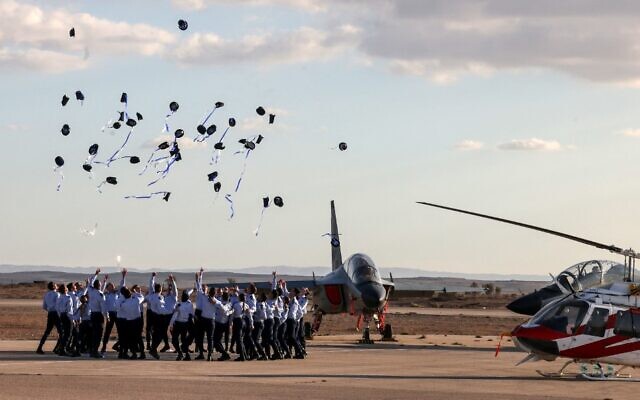 Israeli Air Force pilots throw their hats in the air as they celebrate during an air show at the graduation ceremony of Israeli air force pilots at the Hatzerim Israeli Air Force base in the Negev desert, near the southern Israeli city of Beer Sheva, on December 22, 2021. (Photo by Menahem KAHANA / AFP)	The IDF has in recent years dealt with a drop in motivation to serve in combat units, fueled in part by the difficult conditions experienced compared to those who serve in office surroundings.	It has also been exacerbated by large swaths of the population, particularly the ultra-Orthodox and Arab communities, who mostly don’t serve at all.	Earlier this month, Prime Minister Naftali Bennett and Defense Minister Benny Gantz announced the formation of a committee to consider reforms to Israel’s military and national service drafts, and potentially expanding the national service requirement into a mandatory program.	Gantz has repeatedly called for national service reform, saying that without such an effort, the country would be forced to end the draft and change the IDF into a volunteer, professional army. https://www.timesofisrael.com/kohavi-rejects-idea-israels-best-should-go-to-cyber-units-says-fighters-are-elite/  [Intelligence and computer science is wonderful but putting your life on the line is critical in war. – rdb]Muslim IDF soldier who collapsed in training vows not to leave armyCorporal Ahmad Sawaed, hospitalized in critical condition after cardiac arrest during military drill 4 months ago, returns to Be'er Sheva's Soroka Medical Center to express gratitude to ICU team that saved him Ilana Curiel | Published: 12.22.21, 13:23 	A Israeli soldier from a Bedouin patrol unit who collapsed during a fitness training four months ago said he has no intention of leaving the military. 	Corporal Ahmad Sawaed was hospitalized at Be'er Sheva's Soroka Medical Center in August after he fell and lost consciousness during a physical at the Kzi'ot Military Base in the Negev due to cardiac arrest.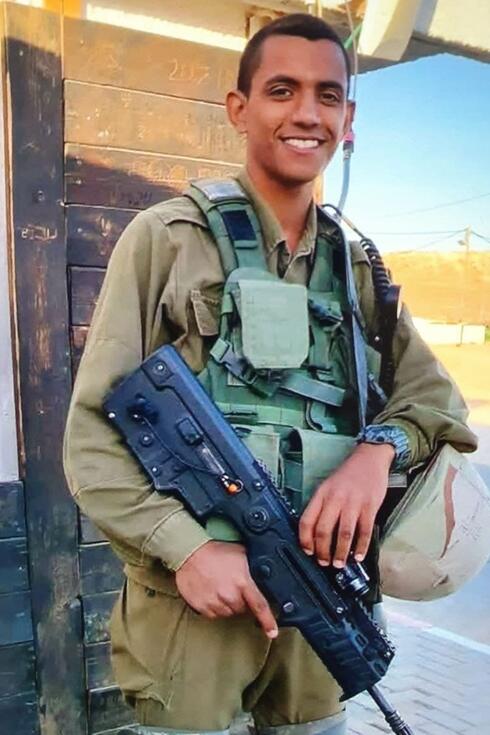 Corporal Ahmad Sawaed 	On Tuesday he returned to the Be'er Sheva where was treated to thank medical teams for saving his life.	Sawaed arrived accompanied by his family to express his gratitude in person. "I am happy and excited to meet the dedicated medical teams that took care of me when I was gravely ill," he said. "I want to thank you all for caring with the same dedication, for my family as well."Sawaed was hospitalized in critical condition and remained unconscious for weeks in the ICU.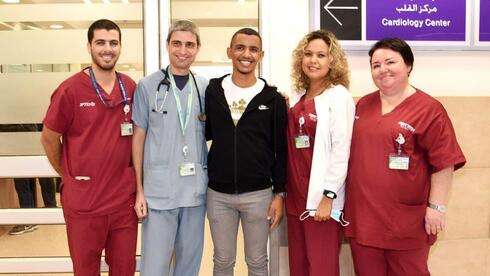 Corporal Ahmad Sawaed with Soroka ICU team  (Photo: Soroka PR)	Sawaed, an accomplished cyclist, is a Muslim from the northern village of Shefa-'Amr who volunteered to serve in the IDF. 	His parents, Majed and Sahaam, never left his bedside for a moment, urging him to "wake up." It was there that they spent his 20th birthday.	Sawaed was an award- winning cyclist before his military service and volunteered for the armed forces after a stint in the police. He was considered an outstanding soldier, by his commanders.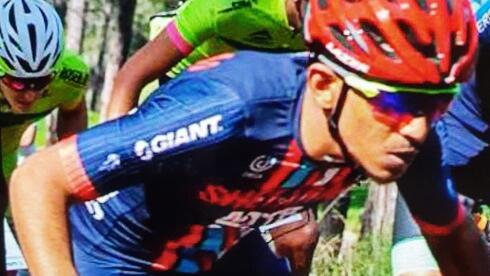 Corporal Ahmad Sawaed star cyclist on his bike 	His father said he had faith that his son would recover from the severe cardiac arrest but said his son's recovery was miraculous. 	"He is an athlete and eager to return to service," Majed Sawaed said. "His commanders visit him often and he has told them as much. He is an optimist and still wants to serve his country," the father said.	Soroka's caridac ICU chief Dr. Hezy Shmueli said his team's efforts coupled with the dedication of the family helped the soldier's recovery. "When he was discharged, he began a course of neurological rehabilitation," he said.	"We are moved every time we see Ahmed, when he comes in for checkups and are thrilled at his recovery. His case highlights the importance of a quick response to cardia arrests including the use of defibrillators," he said. https://www.ynetnews.com/article/syta00uesf 4,000 US immigrants moved to Israel in 2021, the highest annual figure since 197327,050 people in all made the Jewish state their new home this year, up 30% from the year before but still below pre-COVID numbersBy TOI staff Today, 6:47 pm 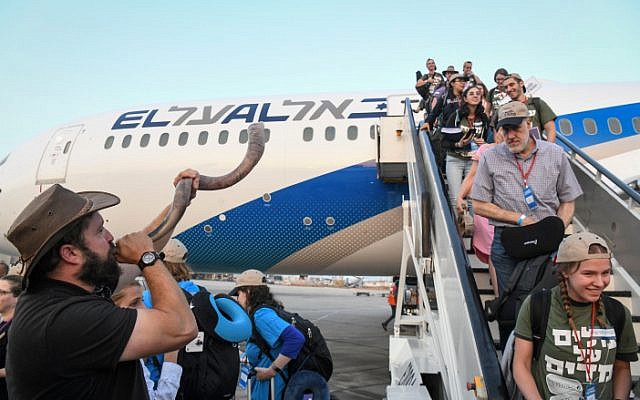 New immigrants from North America arrive on a special aliyah flight arranged by the Nefesh B'Nefesh organization, at Ben Gurion International Airport on August 14, 2019. (Flash90)	A total of 27,050 new immigrants arrived in Israel over 2021, representing a 30 percent increase over the previous year’s particularly low figures, the Immigration and Absorption Ministry, Jewish Agency and Nefesh B’Nefesh announced Wednesday.	The new arrivals included 4,000 immigrants from the United States, the highest figure since 1973 and a 30 percent rise over last year. Another 400 immigrants arrived from Canada, bringing the total number of immigrants from North America in 2021 to over 4,400, the figures showed.	France saw a 40% leap, with 3,500 arriving, the highest number in four years. There were 7,500 immigrants from Russia, a 10% increase from 2020, and 3,000 from Ukraine this year, up 5%.	Other countries also saw an increase, with 900 arriving from Argentina — 55% more than last year — 630 from the UK, 550 from South Africa, 550 from Brazil and 280 from Mexico.	The figures also showed that 1,636 immigrants from Ethiopia came to Israel as part of “Operation Zur Israel,” which has renewed the immigration of Jews from the country after a years-long hiatus.Overall, immigration rose by 30% this year compared to 2020, though it remains below the annual figures recorded in the years preceding the COVID-19 pandemic.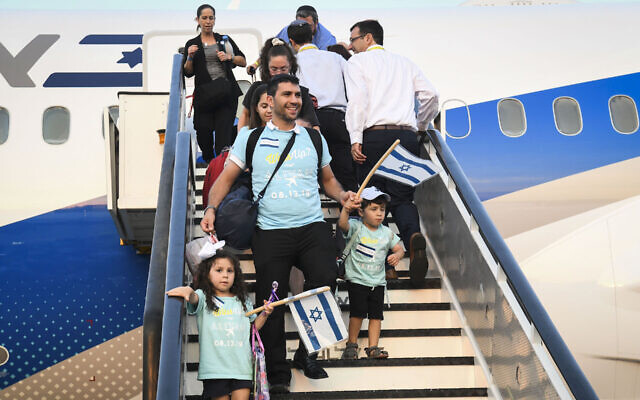 Illustrative: New immigrants from North America arrive on a flight arranged by the Nefesh B’Nefesh organization at Ben Gurion Airport, on August 14, 2019. (Flash90)		The total figure matched that of 2016. In 2017 there was a slight climb to 29,000 and that continued into 2018 with 30,000, reaching a record of 35,000 in 2019. However, with the start of the coronavirus pandemic and the restrictions it caused to international travel, numbers tumbled.		In 2020 there were just 22,000 who moved to Israel to start a new life there.		Immigration Minister Pnina Tamano-Shata welcomed the new figures, praising the contribution Jewish immigrants have made to Israeli society.	“Aliyah continues to break records. Despite the pandemic and its limitations, Aliyah to Israel did not stop and we’re happy to welcome tens of thousands of immigrants who chose to make Aliyah this year,” she said. “Immigrants are an incredible growth engine for the Israeli economy and are a national, economic and moral powerhouse for the nation.”	Tamano-Shata has attributed the rise in immigration to improvements her ministry has made in removing obstacles to immigration, the digitalization of the process, and better cooperation with consulates abroad.	The national campaign to encourage immigration, called Israeli Horizons, has a budget of NIS 35 million ($11.4 million). https://www.timesofisrael.com/4000-us-immigrants-moved-to-israel-in-2021-the-highest-annual-figure-since-1973/ Israel’s Christian community is growing, 84% satisfied with life here – report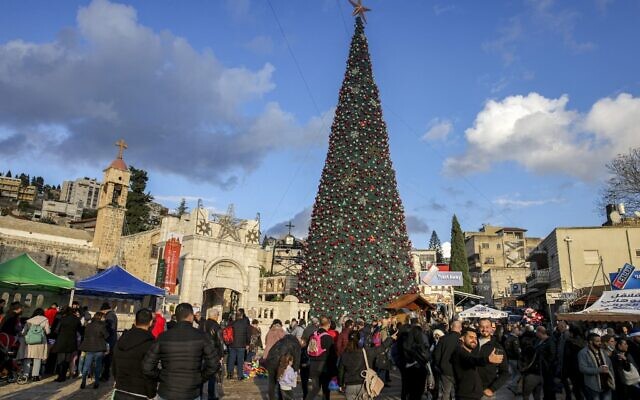 Pre-Christmas study finds high education levels, contrasts with warnings from Church leaders that ‘radical’ Israeli groups are driving Christians from Holy LandBy TOI staff Today, 8:30 pm People gather around the giant Christmas tree outside the Greek Orthodox Church of the Annunciation in Israel's northern city of Nazareth on December 18, 2021. (AHMAD GHARABLI / AFP)	Israel’s Christian community grew by 1.4 percent in 2020 and numbers some 182,000 people, with 84% saying they were satisfied with life in the country, the Central Bureau of Statistics said in a report released ahead of Christmas.	The report, released Tuesday, came several days after Christian leaders in the Holy Land warned that their communities are under threat of being driven from the region by extremist Israeli groups, and called for dialogue on preserving their presence.	However, the statistics released by the CBS painted a different picture, indicating the community was growing and prospering, with particularly high tertiary education rates compared to the rest of the population.	According to the CBS, Christians make up about 1.9% of Israel’s population and grew by 1.4% in 2020.	Christians make up 7% of Israel’s Arab population, and 76.7% of Christians in Israel are Arab. The largest Arab Christian population centers in Israel are Nazareth (21,400), Haifa (16,500) and Jerusalem (12,900).	Among non-Arab Christians, the majority lived in the Tel Aviv area.	The statistics revealed that Arab Christian women had some of the highest education rates in the country.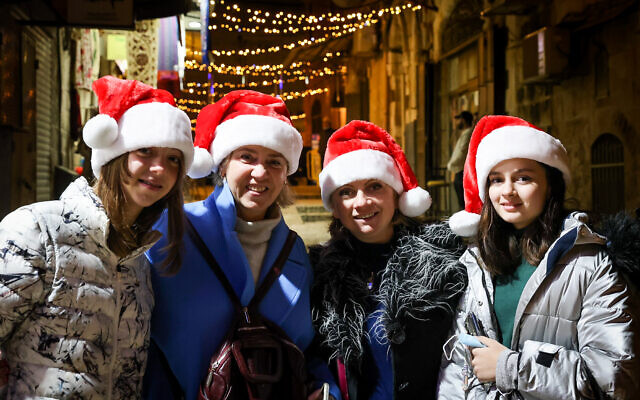 People enjoy a Christmas festival at the New Gate in Jerusalem’s Old City, December 16, 2021. ( Nati Shohat/Flash90)	It showed that 53.1% of Arab Christians and 35.4% of non-Arab Christians went on to get a bachelor’s degree after finishing high school, compared to 34% of the total number of high school graduates in the Arab school system and 47.2% of all high school graduates in Hebrew education.	“The proportion of women among the Christian students was higher than the women’s proportion among the total number of students in all degrees and particularly in advanced degrees: 64.1% and 53.2%, respectively, of those studying for a PhD, and 72.9% and 63.8%, respectively, of those studying for a master’s degree,” the report found.	The report also found lower numbers of Christians signing up for unemployment benefits compared to the Jewish and Muslim populations.According to the CBS, 84% of Christians are satisfied with their life: 24% answered “very satisfied” and 60% were “satisfied.”	Other details released in the report included that 803 Christian couples married in Israel in 2019 with the average age for the first marriage of Christian grooms at 30.3, and that of Christian brides at 26.7.	In 2020, 2,497 babies were born to Christian women, with an average of 2.04 children per family.The findings present a contrast to recent statements by Christian leaders.	Fr. Francesco Patton, the Catholic Church’s Custos of the Holy Land and guardian of the Christian holy places in the Holy Land, wrote in an opinion piece published Saturday by the UK’s Daily Telegraph that “our presence is precarious and our future is at risk.”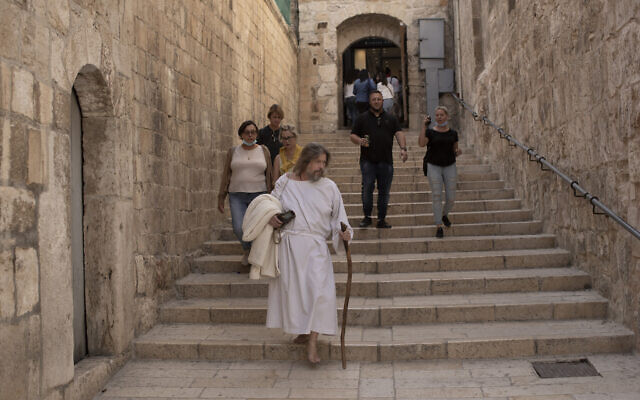 An American pilgrim walks to the Church of the Holy Sepulchre in the Old City of Jerusalem, Nov. 30, 2021(AP Photo/Maya Alleruzzo)	Last week, the patriarchs and heads of churches in Jerusalem issued a joint statement similarly warning of the danger posed by radical groups they said are aiming at “diminishing the Christian presence.”Patton wrote that in recent years, the lives of many Christians have been made “unbearable by radical local groups with extremist ideologies.”	“It seems that their aim is to free the Old City of Jerusalem from its Christian presence, even the Christian quarter,” he said.	Holy sites, including churches, have been desecrated and vandalized, while offenses have been committed against priests, monks and worshipers, Patton charged.	“These radical groups do not represent the government or the people of Israel. But as with any extremist faction, a radical minority can too easily burden the lives of many, especially if their activities go unchecked and their crimes are unpunished.”	Patton wrote that whereas the Christians were once 20% of Jerusalem’s population, today they are less than 2%. He issued an appeal to the world for support “so that we can continue to preserve the rich diversity of this Holy Land.”More warnings came from Britain’s Archbishop of Canterbury Justin Welby in a joint article written with the Anglican Archbishop of Jerusalem, Hosam Naoum, published in the UK’s Sunday Times. They said the article was prompted by the statement last week from the Jerusalem churches, which Welby, in a tweet, called “an unprecedented statement from the Patriarchs and Heads of Churches in Jerusalem about the future of Christians in the Holy Land.”	This is an unprecedented statement from the Patriarchs and Heads of Churches in Jerusalem about the future of Christians in the Holy Land. Please read their heart-cry:
https://t.co/Xge5XwgknF pic.twitter.com/yIG14rW7W8— Archbishop of Canterbury (@JustinWelby) December 14, 2021	In their article, Welby and Naoum wrote that there is a “concerted attempt to intimidate and drive” away Christians. The archbishops said that the increase in Israeli settler communities, coupled by the restrictions on movement posed by the security barrier Israel built to stymie terror attacks from the West Bank, had “deepened the isolation of Christian villages.”	As a result, the two wrote, there is “a steady stream of Palestinian Christians leaving the Holy Land to seek lives and livelihoods elsewhere.”	The archbishops’ article drew a protest from the Board of Deputies of British Jews, which focused on some of the assertions they made as to what is causing the waning of Christian presence in Israel.	Board president Marie van der Zyl wrote a letter to Welby in which she expressed “great regret” at his published remarks and called for a meeting to discuss “deeply troubling” aspects of his article, the Jewish Chronicle reported. https://www.timesofisrael.com/israels-christian-community-is-growing-84-satisfied-with-life-here-report/ [I know a number of Christians in Jerusalem and don’t seem to find the unhappiness and dissatisfaction that the Roman Church leader and a few other leaders continue to profess. It is my belief that this is still just part of Rome’s ploy to try to get themselves put into he position as ‘guardian of the international City of Jerusalem”. – rdb]Israel posts 800 COVID cases since midnight as experts double down on 4th jabHealth Ministry updates earlier caseload count, indicating positivity rate of tests higher than previously reported; panel of experts says they hope Health Ministry adopts their recommendation for 4th booster for older and vulnerable population Adir Yanko, Yaron Druckman | Updated: 12.22.21, 22:06 	Israel on Wednesday evening said that since midnight over 800 people have tested positive for coronavirus, while health experts doubled down on their earlier recommendation to offer fourth vaccine dose to the public. 	The Health Ministry said 826 new cases of COVID were confirmed since midnight. After 54,000 tests have been conducted, the positivity rate now stands at 1.45%.	Earlier the ministry updated its reported count of cases for Tuesday, bringing the number up to 1,200, with a 1.31% positivity rate. The updated figures came after the ministry announced it had miscounted the latest cases confirmed.	According to the ministry, the number of patients suffering from serious complications from the virus remained steady and stood on 79, with 82% of them either unvaccinated at all or having received their jabs at least six months before falling ill. [So they are considered unJABBED if it was 6 months ago which is when a huge number of Israeli’s got theirs. If the JAB is so ineffective it is not worth having and has never been. Getting the disease and treating it with HCQ and or Ivermectin or if needed monoclonal antibodies gives an immunity that lasts for quite some time. I am aware that I still have immunity over a year after having a mild case of the COV.  What is being practiced by grouchy Fauci and his comrads at NIH/CDC/FDA etc is fake science and is profit driven evil eugenics. – RDB]	Among the seriously ill patients under the age of 60, some 90% were unvaccinated. Approximately 9,000 people are currently ill, most suffering from mild symptoms, with most living in Jerusalem. Since the start of the pandemic, 8,239 people succumbed to the coronavirus, 37 of them since the beginning of the month.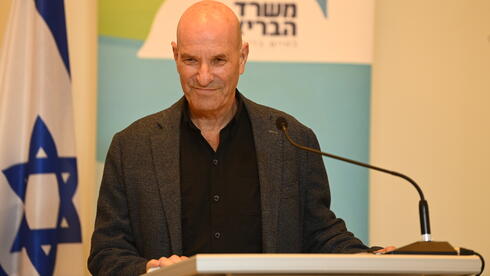 Dr. Boaz Lev during a press conference where he repeated expert panel recommendations to offer fourth dose of COVID vaccine, on Wednesday (Photo: Yair Sagi)In a press conference earlier on Wednesday, the panel of medical experts advising the government on the pandemic repeated their recommendation that was given to the coronavirus cabinet on Tuesday, for those over 60 and immunocompromised to be given a fourth dose of the Pfizer vaccine. [Doing the same thingover and over and over again when you have a disease that is essentially non-fatal and a supposed treatment with thousands of deaths as a result of the ‘treatment’ is not only insanity it is evil. – rdb]	"We offered our recommendation, but the decision has not yet been made by the Health Ministry," Dr. Boaz Lev, who heads the panel, said. "We cannot say when a fourth dose of the vaccine will be made available," he said.	Warning that the Omicron variant was spreading quickly and will soon surpass the Delta strain, Lev said he hoped a decision will be made soon.	"We don't have much time to ponder the decision. The price might be too high if we delay," he said. "When the public has a booster shot administered, people are protected from the virus but as time goes by, we see morbidity double," Dr. Lev said.	Dr. Tal Brosh, also a member of the panel said it would be naïve to believe Omicron causes only a mild illness. "We expect to see as much seriously ill patients as in previous waves," he said, but conceded that the panel did not have sufficient data to back up their recommendation. [Maybe Brosh needs to talk with the doctors of South Africa???? – rdb]	"We cannot sit back and wait for research from abroad to become available. We simply do not have that privilege," he said. [Perhaps this person has a bad case of Messiah complex – rdb]	Dr. Yasmin Maor, who is head of infectious disease at the Wolfson Medical Center in Holon said she was disappointed that the booster shot administered since late July, did not provide protection for a longer period of time."We must however consider the lives that were saved by having the booster shot administered," she said, adding that if the choice is four vaccines or massive deaths, she votes for vaccines.  https://www.ynetnews.com/health_science/article/b14epkxst Israelis living abroad riot at airport over travel restrictionsStaff tells passengers to wait 24 hours before boarding, despite respective flights being hours away, causing much anger and frustration; all allowed to leave after signing paper, ensuring they will not return to Israel within 3 months Roi Rubinstein |  Published: 12.22.21, 19:38 	A riot broke out at Ben-Gurion International Airport on Wednesday, after dozens of Israelis living in so-called “red” states found themselves unable to leave the country due to Israel’s stringent COVID-induced travel restrictions.	Israel’s “red” states list - which effectively bans all travel to dozens of countries where a spike in COVID cases has been noted - has been growing on a daily basis due to the rapid spread of the recently discovered Omicron variant throughout the world. Israelis in Ben Gurion airport attempting to leave the country amid the restrictions (Photo: Avi Hai)According to those who found themselves stranded in Ben Gurion Airport, the riot started after they were made aware that they must fill in and submit a brand new online form and then wait no less than 24 hours until it is processed - despite their flights being mere hours away.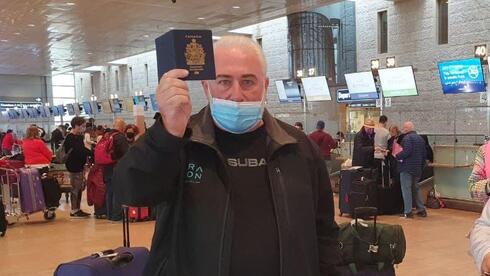 	“The Public Security Ministry wants us to fill out an online form in Hebrew only and we are not given an answer,” said Dimitri Kiblansky, a resident of Canada who found himself unable to board his flight home.					Dimitri Kiblansky at Ben Gurion Airport (Photo: Avi Hai)	“We are stuck here because of this country that does not let people go home. Israel is not my home, it's the last plane to Canada. How are we going to get home now?”	“If I have to give up my Israeli passport, I will give it up now. There is no respect for human beings here,” added Kiblansky.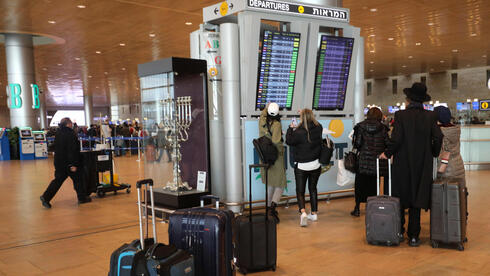 	Sonia Shaked, who lives in the United States, also found herself stranded at Ben Gurion Airport.People wiating for their flight at ben Gurion Airport (Photo: AFP)“[Prime Minister Naftali Bennett] if I leave the country and do not return, know that it is because of you…It is simply impudent what you are doing to people here, it's nothing short of abuse,” said Shaked.	Kiblansky and Shaked, as well as the dozen of others stranded, were finally able to board their flight after signing a document stating that they were residents of their respective destination, and that they will not return to Israel for at least three months. https://www.ynetnews.com/article/r1ufsagsy Israeli drug prevents 100% of COVID patients from deteriorating in trialAll 18 hospitalized individuals administered the treatment developed by Israeli biotech company Amorphical in a phase II trial recovered and were discharged in a few days.By ROSSELLA TERCATIN Published: DECEMBER 22, 2021 21:55 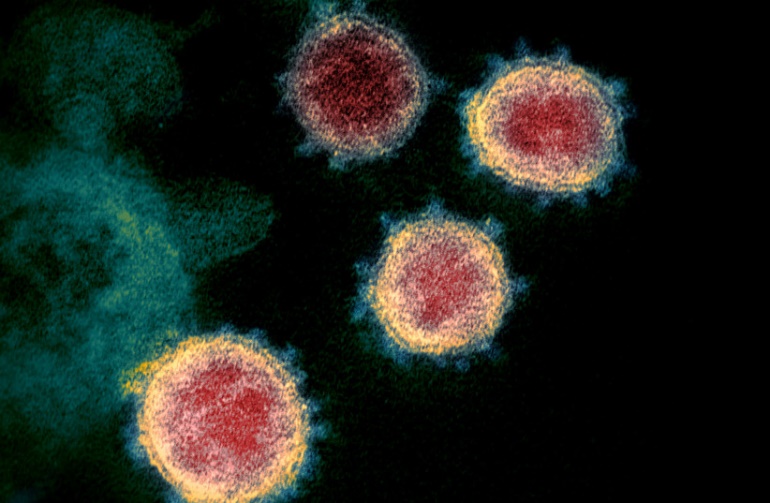 This undated transmission electron microscope image shows SARS-CoV-2, also known as novel coronavirus, the virus that causes COVID-19, isolated from a patient in the U.S. Virus particles are shown emerging from the surface of cells cultured in the lab. The spikes on the outer edge of the virus parti (photo credit: NIAID-RML/FILE PHOTO/HANDOUT VIA REUTERS)	All 18 COVID-19 patients hospitalized with moderate or severe symptoms who were administered the drug Amor-18 developed by Israeli biotech company Amorphical in a phase II clinical trial recovered and were discharged in a few days, the company announced Wednesday. Of the 19 individuals who were given a placebo, six had to be transferred to intensive care, and two died.	The trial was conducted at the Ziv Medical Center in Safed and led by the directors of the coronavirus department, Dr. Kamal Abu Jabal and Dr. Nashat Abu Saleh. As part of compassionate care, two other patients in a very serious condition were given the drug and they both recovered and were discharged.	“Since the patients treated with the drug recovered within a few days and were released to their home, this was 100% successful,” Abu Saleh said.	Amor-18, which uses Amorphous Calcium Carbonate (ACC) as the main ingredient, was administered orally or by inhalation. As explained by the company, ACC has the ability to modulate acidic pH changes around each cell. These changes affect the capability of the coronavirus to penetrate the cells and replicate. This allows the drug to prevent the virus from spreading and therefore the patients from deteriorating.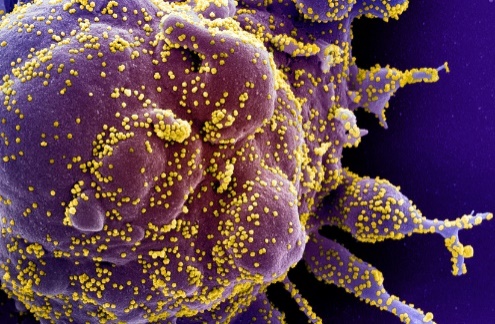 	“We are excited about the results of the clinical trial, which bring real hope to corona patients in Israel and around the world, and are especially encouraging these days with the start of the fifth wave and the Omicron variant,” said Amorphical CEO Yossi Ben.Colorized scanning electron micrograph of an apoptotic cell (purple) infected with SARS-COV-2 virus particles (yellow), also known as novel coronavirus, isolated from a patient sample. (credit: NIH/HANDOUT VIA REUTERS)	“The drug we have developed is anti-inflammatory, safe and effective and it is easy to use,” he also said, adding that Amor-18 will work against the entire SARS virus family, including all COVID variants.	A larger trial is already being conducted at the Ziv, Shamir, Kaplan and Maayan Hayeshua medical centers in Israel. In the near future, the drug is also going to be tested in other countries. Seven hospitals in Brazil have already announced they will participate, and other centers in Europe and the United States are expected to join soon. https://www.jpost.com/health-and-wellness/coronavirus/article-689543  [So now there is another viable treatment for the COV which further negates the need for their JABs. – rdb]p1,700-year-old coins, Jesus ‘Good Shepherd’ ring, found in shipwrecks off CaesareaDivers’ discoveries include gold ring with green gemstone carved with Christian image of the ‘Good Shepherd’ – an early depiction of Jesus – and carved image of ‘David’s Harp’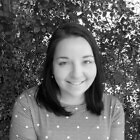 By Amy Spiro Today, 11:35 am 	Marine archaeologists diving off the coast of Caesarea have discovered a number of ancient artifacts in recent months, including some dating back to the third century, the Israel Antiquities Authority revealed on Wednesday.	The finds came from the wrecks of two ships that went down near the northern coastal town during the Roman and the Mamluk periods.	“The ships were probably anchored nearby and were wrecked by a storm,” said Jacob Sharvit and Dror Planer of the IAA’s Marine Archaeology Unit.“They may have been anchored offshore after getting into difficulty, or fearing stormy weather, because sailors know well that mooring in shallow, open water outside of a port is dangerous and prone to disaster,” they added.	Some of the most intriguing finds include those believed to be personal effects of those on board.	Archaeologists discovered a thick gold ring with an inlaid green gemstone that depicts a young shepherd boy dressed in a tunic with a ram or sheep on his shoulders.	The image is believed to be the Christian symbol of the “Good Shepherd,” an early depiction of Jesus as a benevolent figure, suggesting its owner was likely an early Christian.	“Israel’s coasts are rich in sites and finds that are immensely important national and international cultural heritage assets,” said Eli Eskozido, director of the Israel Antiquities Authority.	“They are extremely vulnerable, which is why the Israel Antiquities Authority conducts underwater surveys to locate, monitor and salvage any antiquities.”	The wrecked hulls of the two ships and their cargos were discovered scattered just four meters underwater, said the IAA.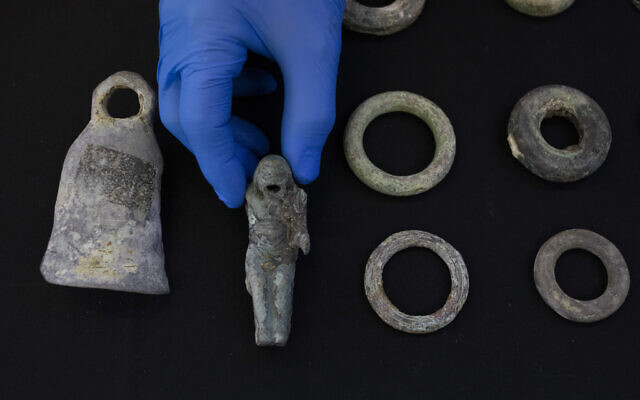 Jacob Sharvit, director of the Marine Archaeology Unit of the Israel Antiquities Authority, holds finds from shipwrecks off the cost of Caesarea, dated to the Roman and Mamluk periods, around 1,700 and 600 years ago, on display in Jerusalem, Wednesday, Dec. 22, 2021. The Israel Antiquities Authority says it discovered the remnants of two shipwrecks off the Mediterranean coast replete with a sunken trove of hundreds of silver and bronze coins and Roman and medieval artifacts. (AP Photo/Ariel Schalit)	The treasure discovered included “hundreds of silver and bronze Roman coins from the mid-third century CE and a large hoard of silver coins from the Mamluk period.” Archaeologists also discovered a bronze figurine in the form of an eagle, numerous bronze bells, pottery vessels and a large iron anchor.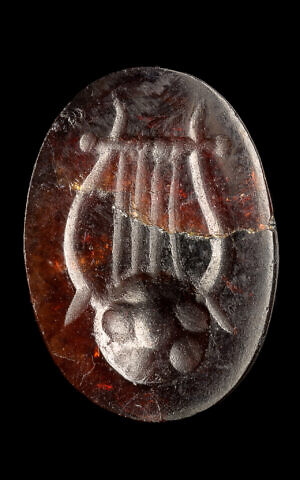 A red gemma engraved with a lyre discovered off the coast of Caesarea. (Yaniv Berman/Israel Antiquities Authority)	A red gemstone that was believed to have once been set inside a ring was also discovered, with a carved image of a lyre, known in the Jewish tradition as “David’s Harp” and in Greek mythology as “Apollo’s Lyre.”	Eskozido appealed to those who dive, snorkel and swim along Israel’s shores to be mindful of potential artifacts and report any findings to authorities.	“We appeal to divers: if you come across an ancient find, take a note of its underwater location, leave it in the sea and report it to us immediately,” he said. “The discovery and documentation of artifacts at their original find spot has tremendous archaeological importance and sometimes even a small find leads to a great discovery.” https://www.timesofisrael.com/underwater-treasure-1700-year-old-coins-among-shipwrecked-items-found-off-caesarea/ Meeting Biden’s security adviser, Abbas urges closer US-Palestinian tiesPA president tells Jake Sullivan that Israel must stop ‘unilateral practices’ that undermine two states; US official says Palestinian prisoner payments also on agendaBy Aaron Boxerman Today, 10:51 pm 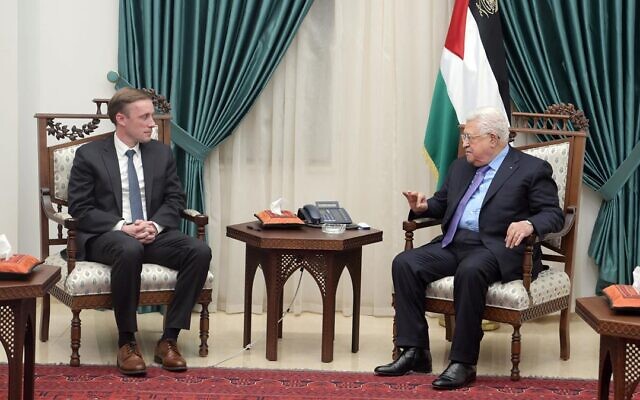 Palestinian Authority President Mahmoud Abbas (R) meets with US National Security Adviser Jake Sullivan in the West Bank city of Ramallah, December 22, 2021. (Wafa)	Palestinian Authority President Mahmoud Abbas hosted visiting US National Security Adviser Jake Sullivan for talks in Ramallah on Wednesday night, telling him that obstacles to closer American-Palestinian ties “must be surmounted,” according to a readout from Abbas’s office.	The Palestinian Authority recently restored formal ties with the United States after a four-year boycott that followed former president Donald Trump’s decision to recognize Jerusalem as Israel’s capital and move the American embassy there.	But the renewed relationship has been plagued by difficulties: Ramallah has asked the Biden administration to allow it to reopen the Palestinian mission in Washington and for the US to reopen its consulate in Jerusalem.	Although the administration has signaled support for both requests in principle, political obstacles have hindered their implementation. Israel unequivocally opposes the consulate’s establishment in its capital, as Israeli officials view it as a mission to the Palestinians.
	Meanwhile, the United States has consistently demanded that the PA reform its controversial prisoner payments system, which hands out stipends to Palestinians jailed, wounded or killed by Israel. The welfare also goes to those convicted of brutal terror attacks, leading critics to argue it incentivizes violence.
	The payments are popular domestically, as many Palestinians view them as compensation for what they see as an unfair Israeli military justice system. But they have been widely condemned abroad. Since 2018, American law has prohibited federal aid to Ramallah as long as it continues the practice.
	“On the question of payments, we’ve had a clear and consistent position on this: that we’re fundamentally opposed to those payments. And so, I’m sure that’ll be a topic of discussion as well,” a senior US administration official told reporters on Tuesday night, prior to Sullivan’s meetings with Israeli and Palestinian officials.
	Sullivan met with senior Israeli officials — including Prime Minister Naftali Bennett — earlier on Wednesday. Sullivan told the premier that the two countries are at a “critical juncture” in facing a major set of security issues, and need to “develop a common strategy” that serves both their interests.  https://www.timesofisrael.com/meeting-bidens-security-adviser-abbas-urges-closer-us-palestinian-ties/ Hezbollah has some 2,000 unmanned aerial vehicles - ALMAHezbollah had 200 Iranian-made UAVs in 2013 and has since significantly increased its fleet.By ANNA AHRONHEIM Published: DECEMBER 22, 2021 15:05 Updated: DECEMBER 22, 2021 21:55 Hezbollah has some 2,000 unmanned aerial vehicles, many of them advanced UAVs from Iran and others manufactured independently by the Lebanese terrorist group, a new report by the ALMA Research Center has found.	Hezbollah has been using UAVs since the 1990s and has used its drones in Syria as well as 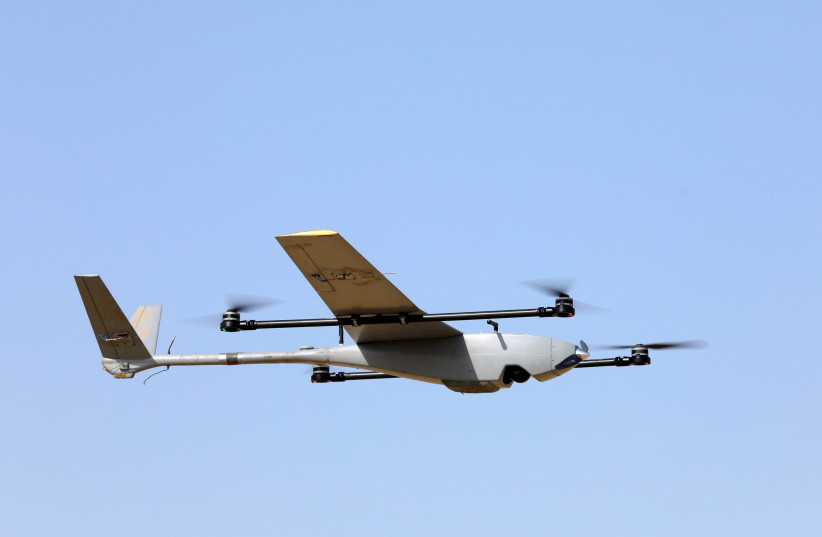 A drone is seen during an Iranian Army exercise dubbed 'Zulfiqar 1400', in the coastal area of the Gulf of Oman, Iran, in this picture obtained on November 7, 2021 (photo credit: IRANIAN ARMY/WANA/REUTERS)against Israel. Even before the Second Lebanon War in 2006, the group launched drones into Israel; and during the war, Hezbollah launched several armed drones into the country.	The report by ALMA listed several attempts by Hezbollah to fly its drones into Israel, including in October 2012 when a UAV launched over the Mediterranean Sea reached the Negev before it was intercepted by Israel Air Force jets.	The group was said to have 200 Iranian-made UAVs in 2013; and with help from the Islamic Republic, it has since significantly increased its fleet, which is set to be used for kamikaze attacks on strategic national assets in Israel as well as reconnaissance against IDF troops and bases.	According to the report, Hezbollah “most likely” has advanced UAV models such as the Mohajer, Shahed, and Samed (KAS-04), Karrar and Saegheh types. It also possesses dozens of smaller civilian drones made by China that are used to photograph as well as to carry and drop bombs.Landing pad for Hezbollah UAVs in the Beqaa Valley of Lebanon (credit: ALMA RESEARCH AND EDUCATION CENTER)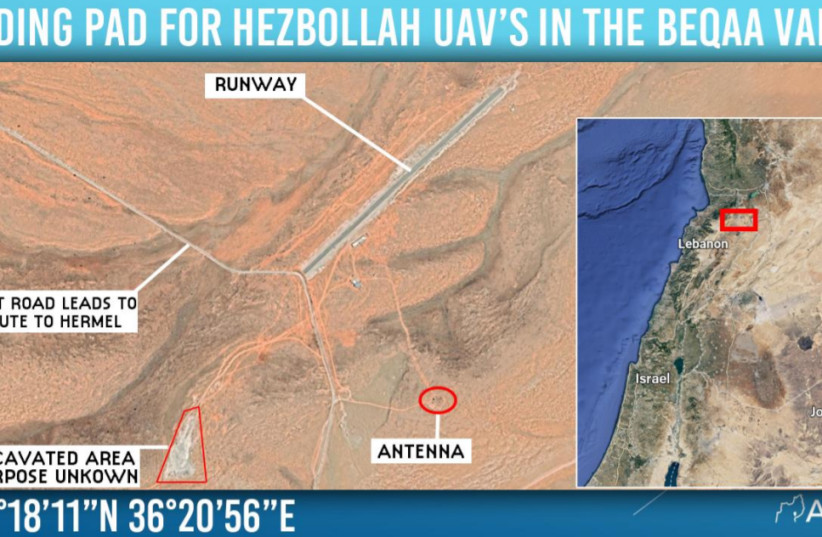 	Iran has been building its “UAV Army” since 1984, and the fleet not only has a significant range of over 2,000 kilometers but it has “very advanced development and operational capabilities,” the report said.	“Iran realized that it could not provide a military response throughout the Middle East in general and against Israel in particular, facing an air force operating warplanes. Therefore, it sought to develop two alternatives in recent decades: the first, a precision surface-to-surface missile system, and the second, a ‘UAV Army.’”	Though Iran has thousands of drones, the report highlighted nine types of UAVs and 48 models, including those that are operational and others that are still in trial phases. The report also discussed UAV models used by Hezbollah, Hamas and Palestinian Islamic Jihad in the Gaza Strip.	In September 2021, Defense Minister Benny Gantz said that Iran’s drone fleet “is one of the most significant tools developed by Iran.”	It’s “an array of deadly, precision weapons that, like a ballistic missile or a plane, can cross thousands of miles. The Iranians produce and export these aircraft to their proxies, in coordination with and led by the IRGC Air Force and Quds Force.”	According to Gantz, Iran is training militias from Iraq, Yemen, Lebanon and Syria to operate and manufacture Iranian UAVs at Kashan Base north of the city of Isfahan, “the cornerstone of Iranian aerial terrorism in the region.”	In addition to Kashan, the report noted more than 20 production, storage and launch sites used by Iran to launch drones from Iran, Iraq, Syria and Lebanon.	The report included Konarak Civil Airport, located east of the city of Chabahar in southern Iran, Bandar Abbas Airport, Choghadak Airfield, Gonabad Airfield, Hamedan Air Base, Jakigur Airport, Jask Airport, Kushke Airport, Marjan Airstrip, Minab Airstrip and Seman Airport.	As well as its dozens of bases in the Islamic Republic, Iran’s Revolutionary Guard Corps Quds Force uses a base near the Iraqi city of Karabala alongside Iraqi Hezbollah.Hezbollah, the IRGC and other Shi’ite militias are also active in Syria, using several air bases to launch UAV attacks.
	In Lebanon, Hezbollah has a launch site near the town of Aiiyat in the Beqaa Valley, as well as another runway several hundred meters long north of the town of Aiiyat on the outskirts of Baalbek.	“One of the key tools is UAVs and precision weapons, which can reach strategic targets within thousands of kilometers, and thus this capability is already endangering Sunni countries, international troops in the Middle East and also countries in Europe and Africa,” the defense minister said in September.	“Iran has created ‘emissary terrorism’ under the auspices of organized terror armies that help it achieve its economic, political and military goals. Iran is trying to transfer its knowledge that will enable Iraq, Syria, Lebanon and Gaza to produce advanced UAVs,” he added.	Tehran also attempted to send explosives to Palestinian terrorists in the West Bank from Syria using unmanned aerial vehicles, Gantz said.	The attempt to smuggle explosives, attached to a Shahed m141 UAV, occurred in February 2018; and while the IDF had originally said the drone was on its way to carry out a sabotage attack, “its destination was, to our understanding, terrorists in the West Bank.	“Iran is not only using unmanned aerial vehicles to attack but also to transfer weapons to its proxies,” he warned.
	The Islamic Republic has designed UAVs capable of operating in a swarm, 10 or more drones. Unveiled in April, Iran developed a drone with a combat warhead weighing between 5 kg. and 15 kg. with an operational range of 400 km.	A drone and missile swarm by Iran was first used in September 2019 against Saudi Arabia’s Aramco oil processing facility in Abqaiq, some 1,000 kilometers from where the drones were launched. The attack disrupted the kingdom’s ability to produce oil for months and alerted the international community to the threat posed by Iran’s drone arsenal.	Iran has since carried out several more drone attacks, including the deadly attack on the MT Mercer Street that killed the British captain and Romanian security guard. https://www.jpost.com/middle-east/article-689470 Erdogan hosts rabbis at palace, says will restore Israel ties 'soon'As part of Alliance of Rabbis in Islamic States summit, Turkish president meets with host of Jewish leaders, telling them he is fighting anti-Semitism as ardently as he is battling Islamophobia; adds ties between Israel and Turkey will 'continue to grow'Itamar Eichner | Published: 12.22.21, 22:54 	Turkish President Tayyip Erdogan on Wednesday hosted at his palace in Ankara a large group of rabbis, telling them he wishes to restore ties with Israel "soon". 	The meeting was attended by the chief rabbi of Turkey, along with rabbis from communities, cities and countries in the Muslim world as part of a summit organized by the Alliance of Rabbis in Islamic States. 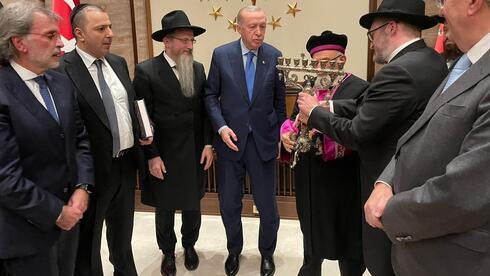 Erdogan hosts group of rabbis at his palace  (Photo: Presidential Palace)	Among the Jewish leaders who attended the summit, were chief rabbis of Kazakhstan, Uzbekistan, Iran, Azerbaijan, Kyrgyzstan, Uganda, Nigeria, Albania, the United Arab Emirates, as well as Northern Cyprus and others. Due to coronavirus restrictions, the rabbis of Morocco and Tunisia were unable to physically attend the event.	During the meeting, Erdogan issued a series of surprisingly warm statements about his attitude towards Jews and Israel. 	"Relations between Turkey, Jews and Israel will always be strong," he said. "Economic relations between the two countries are stronger than ever and will continue to grow." [HUMMMM? This would appear to be a revolutionary epiphany be Erdogan concerning his pro Jewish stance. He has bad mouthed, Litigated and condemned most everything from Israel for the past 10 t0 15 years. He has worked assiduously with Hamas to undermine and subvert the nation of Israel for years. I would suggest that these Rabbi take everything with a lot more than a ‘grain of salt’. – rdb]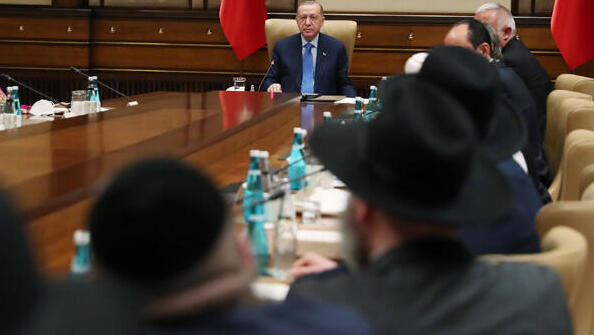 Erdogan hosts group of rabbis at his palace (Photo: Presidential Palace)	According to the rabbis present at the meeting, Erdogan also said that normalizing relations with Israel is an important goal for him.	The Turkish president apparently received the rabbis warmly and talked about the fight against anti-Semitism, emphasizing that he would fight it just as passionately as he fought Islamophobia. Erdogan even mentioned that Turkey had signed a treaty against Holocaust denial and said it would boost Holocaust education in the country. 	Erdogan, normally an ardent critic of Israel, also said he hopes to a peaceful resolution to the Israeli-Palestinian conflict. "I hope for peace and trust between Israel and the Palestinians. A peace in which everyone will respect each other."	The warming of ties between the two countries after years of hostilities, became apparent after the release of an Israeli couple held by Turkey on suspicion of espionage back in November. 	The couple were arrested and detained for allegedly taking photographs of Erdogan's residence during a trip to Istanbul, but were freed a week later after a massive diplomatic campaign by Israel. https://www.ynetnews.com/article/s1ucqwwif  [Don’t every hold your breath over these kind of schmoozing kind gestures from and Islamic radical. It will bite you in the backside. – rdb]Are cow's milk and over-the-counter drugs the simple key to crush COVID?Breakthrough! 'Effective, economical and has a long history of safety'By WND Staff Published December 22, 2021 at 7:16pm 	A pair of widely available over-the-counter compounds has been found in preliminary tests to inhibit the virus that causes COVID-19, according to University of Florida health researchers.
	The effective ingredients are diphenhydramine, the key ingredient in the antihistamine Benadryl, and lactoferrin, the protein found in cow’s milk.	No kidding.
	Benadryl and cow’s milk.
	However, the lead researcher, Dr. David A. Ostrov, cautions that while the early indications are hopeful, human trials have not been conducted.
	Advertisement - story continues below
	And more importantly, no one should try to treat COVID-19 with their own concoction of lactoferrin and diphenhydramine or Benadryl.
	The type of lactoferrin used in the research is not the same type that is commonly available to consumers for treating stomach and intestinal ulcers. And Benadryl has other inert ingredients along with diphenhydramine.		Nevertheless, Ostrov's early testing on monkey cells and human lung cells with a combination of the antihistamine and lactoferrin was found to hinder replication of the dread virus that has stopped the world for the last year, causing lockdowns, mandatory vaccines and a contested election.
	Ostrov is an immunologist and associate professor in the University of Florida College of Medicine’s department of pathology, immunology and laboratory medicine. https://www.wnd.com/2021/12/cows-milk-counter-drugs-simple-key-crush-covid/ Army comes up with new single vaccine targeting ALL COVID variantsTests continuing after early results are all positiveBy Bob Unruh Published December 22, 2021 at 2:43pm 	The COVID shots that are available at this point, developed in record time by several commercial drug companies under the direction of President Donald Trump, have been shown to reduce infection rates. But they also have come with side effects and complications that have spooked many Americans. And consumers have been told over and over to get booster shots, or updates.	Now there may be coming a solution, or at least part of a solution.	Defense One is reporting the U.S. Army has created a single shot that fights all COVID and SARS variants, including the latest, called Omicron.	The report explained scientists from the Walter Reed Army Institute of Research plan to announce within a few weeks their vaccine "that is effective against COVID-19 and all its variants, even Omicron, as well as previous SARS-origin viruses that have killed millions of people worldwide. "	It's the result of almost two years of work after the Army lab got its first DNA sequencing of the COVID-19 virus early last year. The scientists immediately focused on a shot that would work against not only the existing strain but potential variants, the report said.	"Walter Reed’s Spike Ferritin Nanoparticle COVID-19 vaccine, or SpFN, completed animal trials earlier this year with positive results. Phase 1 of human trials, which tested the vaccine against Omicron and the other variants, wrapped up this month, again with positive results that are undergoing final review, Dr. Kayvon Modjarrad, director of Walter Reed’s infectious diseases branch, said in an exclusive interview with Defense One," the report said.	The report said it is different from existing shots because it uses a soccer ball-shaped protein with 24 faces for its vaccine, which allows scientists to attach the spikes of multiple coronavirus strains on different faces of the protein.	Modiarrad said the news was "exciting" especially because the lengthy time period involved in the work.	The report said the next step is to determine how the new result interacts with those who either were vaccinated previously, or were sick.	"We need to evaluate it in the real-world setting and try to understand how does the vaccine perform in much larger numbers of individuals who have already been vaccinated with something else initially…or already been sick," Modjarrad said.	A report at the Daily Wire reported the U.K. Health Security Agency, which operates much like the U.S. Centers for Disease Control and Prevention, determined those with Omicron are less likely to become severely ill compared to people who get the Delta variant.	"More people are likely to have a mild illness with less serious symptoms — probably in part due to Britain’s large number of vaccinated and previously infected people, and possibly because Omicron may be intrinsically milder,” Politico had reported. “Chief Medical Officer Chris Whitty has previously cautioned against too much optimism based on the initial optimistic signs from South Africa in the past few weeks. However, the UKHSA’s view after studying cases in Britain is that Omicron is indeed usually less severe than Delta.” https://www.wnd.com/2021/12/army-comes-new-single-vaccine-targets-covid-sars-variants/ Ho, ho, no! Fauci tells Americans to ban unvaccinated family from Christmas'I would say, 'I'm very sorry, but not this time'By Art Moore Published December 22, 2021 at 1:02pm 	White House coronavirus adviser Dr. Anthony Fauci is urging Americans to disinvite unvaccinated people from Christmas gatherings as the omicron COVID-19 variant spreads.	"We're dealing with a serious enough situation now that if there's an unvaccinated person, I would say, 'I'm very sorry, but not this time. Maybe another time when this is all over,'" said Fauci in an interview Tuesday night with MSNBC. [Obviously grouchy Fauci isn’t able to read, particularly the information from South Africa. This is all more globalist theatrics and fear porn in their attempt to terrorize the American and world population into submission and receive their stupid JAB which appears to damage your immune and cardiovascular systems. Run don’t walk if they come with their needles. – rdb]	However, Fauci said Sunday omicron will spread among the fully vaccinated as well as the unvaccinated.	"There's no doubt about this, [omicron] has an extraordinary capability of spreading," Fauci told NBC's “Meet the Press.”	He urged Americans to get vaccinated, not because it curbs the transmission of the disease but because it reduces "severity."	"The difference between a vaccinated and boosted person who has an infection, and someone who has an infection who has never been vaccinated -- it's a major difference with regard to the risk of severity," he said. https://www.wnd.com/2021/12/4969969/ Russian state TV warns of turning America into 'radioactive ash''If you put a gun to our head, we will respond in kind'By Bob Unruh Published December 22, 2021 at 2:56pm 	Joe Biden's foreign policy positions have been described by experts as "weak" and "feckless," and at one point former director of National Intelligence John Ratcliffe called it a "surrender and retreat" agenda.	The results have been predictable: Radical elements around the globe, from China to North Korea and back, have turned more and more belligerent.	But a report from American Military News now has documented perhaps the most blatant threat to date.	"A Russian state television host threatened on Sunday that the U.S. could be 'reduced to radioactive ash' if it does not meet the demands laid out by Russia for deescalating tensions around Ukraine," the report explained.	Russia has demanded that NATO, the North Atlantic Treaty Organization in which the U.S. plays a prominent role, must "roll back military deployments in eastern Europe and bar Ukraine and other post-Soviet nations from joining the alliance," the report said.	It was Dmitry Kiselyov, on the News of the Week state-TV program, who lashed out:	"The U.S. and NATO must roll back from our borders, otherwise we will, figuratively speaking, 'roll up' to their borders and create symmetrical, unacceptable risks… If you put a gun to our head, we will respond in kind," he charged.	"Never before has anyone published the texts of the proposed treaties, but never before in the 21st century has the situation been so acute, and the risks so great," he continued.	Russian chief Vladimir Putin had started the discussion recently, stating: "If some kind of strike systems appear on the territory of Ukraine, the flight time to Moscow will be seven to 10 minutes, and five minutes in the case of a hypersonic weapon being deployed. What are we to do in such a scenario? We will have to then create something similar in relation to those who threaten us in that way. And we can do that now."	Putin long has been enraged that some regions that once were part of the Soviet Union are making connections with the West. He's long wanted NATO, the U.S. and their influences to remain far away.	Recently, he claimed NATO forces are preparing to deploy intermediate-range nuclear forces in Europe and said Russia would be "forced" to do the same.	He's been massing tens of thousands of troops near Ukraine’s border for weeks, much like Russia's move against Georgia in 2008, and the action that resulted in annexation of Crimea in 2014.	Putin has said his aggressive posture is really defense.	"They are to blame for what is happening in Europe now, for the escalation of tensions there. Russia had to respond at every step, and the situation was continuously going from bad to worse. It was deteriorating all the time. And here we are today, in a situation when we are forced to resolve it," he said.	The Gateway Pundit noted the threat, and said the TV host warned, "We’re holding very strong cards in our hands. 	Our hypersonic weapons are guaranteed to produce a response that is so unpleasant for America to hear: being reduced to radioactive ash." https://www.wnd.com/2021/12/russian-state-tv-warns-turning-america-radioactive-ash/ [The dimwits in DC better watch their P’s and Q’s or they could end up as burnt toast. Russia has been very emphatic about their position and I definitely wouldn’t put them to the test. It could be fatal and begin WWIII – rdb]Commentary:Biden's Legacy: A Nuclear Iranby Majid Rafizadeh  December 22, 2021 at 4:00 am
	The Biden administration seems to have no clear agenda on how to stop the Iranian regime from going nuclear. It has been almost a year and seven rounds of negotiations, but nothing has come out of these talks except that the ruling mullahs of Iran keep advancing their nuclear program, with Russia backing them.
	The Iranian regime is playing with the Biden administration, most likely dragging out the negotiations -- and accelerating its enrichment of uranium to weapons-grade -- to buy time to become a nuclear state.
	The Iranian regime, in fact, now has enough enriched uranium to produce weapons-grade uranium. The Institute for Science and International Security released a report on November 19 2021 that analyses and outlines the International Atomic Energy Agency's (IAEA) latest report on Iran's nuclear activities. According to the Institute for Science and International Security:
	"Iran has enough enriched uranium hexafluoride (UF6) in the form of near 20 and 60 percent enriched uranium to produce enough weapon-grade uranium (WGU), taken here as 25 kilograms (kg), for a single nuclear weapon in as little as three weeks. It could do so without using any of its stock of uranium enriched up to 5 percent as feedstock. The growth of Iran's stocks of near 20 and 60 percent enriched uranium has dangerously reduced breakout timelines".
	In addition, the day after reaching an agreement to extend the monitoring mechanism of the IAEA by reinstalling surveillance cameras, the Iranian regime announced on December 15 that it will not allow the IAEA to see images from the surveillance cameras. "In other words, the agency will not have any access to the information before sanctions are lifted," the Iranian regime's state news agency IRNA said, quoting Behrouz Kamalvandi, a spokesman for the Atomic Energy Organization of Iran.
	The Iranian regime is currently advancing its nuclear program at a rapid pace, spinning centrifuges and enriching uranium at a high level, all while the international community has no access to monitor the regime's nuclear activities to check how far away the Iranian government is from obtaining nuclear weapons.
	While the Iranian leaders claim that the country's nuclear program is designed for civilian purposes, for instance developing fuel for research reactors, the production of enriched uranium metal is a crucial step toward building nuclear weapons. A joint statement issued by the UK, France and Germany acknowledged that the Iranian regime "has no credible civilian need for uranium metal R&D and production, which are a key step in the development of a nuclear weapon." Moreover, the Iranian regime's nuclear file has been filled with clandestine nuclear sites and activities -- another indication that the Islamic Republic is intends to become a nuclear weapons state.
	Meanwhile, the Biden administration is completely silent as the Iranian regime disregards and refuses to answer the IAEA's questions about three undeclared clandestine nuclear sites in Iran. IAEA Director General Rafael Mariano Grossi recently warned:
	"The lack of progress in clarifying the agency's questions concerning the correctness and completeness of Iran's safeguards declarations seriously affects the ability of the agency to provide assurance of the peaceful nature of Iran's nuclear program. For objectivity's sake, I should say that the Iranian government has reiterated its will to engage and to cooperate and to provide answers, but they haven't done that so far. So I hope this may change, but as we speak, we haven't had any concrete progress."
	All the Biden administration has done so far is to appease a regime that chants "Death to America," "Death to Israel," and that is determined to push the US out of the Middle East.
	Iran -- one of only four state sponsors of terrorism, according to the US Department of State, as well as a leading violator of human rights -- is also committed to uprooting and replacing Israel and seizing all the oil in the Middle East from Syria to Saudi Arabia and the Gulf States.
	The Biden administration has so far lifted a series of sanctions on the Iranian regime. On July 2, sanctions against three Iranians were also lifted under Executive Order 13382. These individuals had also been sanctioned by the previous US administration for their involvement in advancing Iran's ballistic missile program. Moreover, on June 10, the Biden administration removed sanctions on three former Iranian government officials and two Iranian companies involved in the country's oil industry.
	So, we are just to sit back and watch the predatory, terrorist regime of Iran, which has already begun taking over the entire Middle East, become nuclear state and wreck the Middle East -- under the Biden administration's watch.
	Dr. Majid Rafizadeh is a business strategist and advisor, Harvard-educated scholar, political scientist, board member of Harvard International Review, and president of the International American Council on the Middle East. He has authored several books on Islam and US foreign policy. He can be reached at Dr.Rafizadeh@Post.Harvard.Edu
https://www.gatestoneinstitute.org/18051/biden-legacy-nuclear-iran 
Without any “Informed Consent”
By J.B. Williams|December 22nd, 2021
	As most adults know, even when you voluntarily go to your doctor’s office, or the hospital, or the emergency room, before they will treat you for anything, you will be asked to sign a “consent form” agreeing to allow them to treat you. If you can’t sign it, they will ask a legal guardian or responsible person, such as your spouse or parents to sign it before they will see or treat you.
	This isn’t just so that they can bill you for their services, which is usually a separate form that you will also have to sign. The treatment consent form is necessary because it is “illegal” for anyone to provide you with medical treatments without your “informed consent.” Usually, a doctor will provide information to the patient concerning the recommended treatment and acquire the patient’s (or legally responsible persons) consent before proceeding with treatment.
	These laws all followed the Nuremberg Code, which was the result of the Nuremberg Trials in Germany, where people involved in evil experimental medicine administered against the will of the patients, without any informed consent, resulting in the death and dismemberment of many of those patients. These acts were later defined as “crimes against humanity” strictly due to the fact that medical experiments were administered without any prior informed consent of the patients.
	So, what happened to the “informed consent” when it comes to Bill Gates population reducing “vaccines?” What happened to “your body, your choice?”
	Regardless of how you might feel about the COVID19 event and related mRNA “vaccines” which at the very best, have not stopped COVID related infections, illnesses or deaths to date, every living free person has a fundamental inalienable natural Right to be “secure in their person,” to choose what enters their body. No one has a Right to force or coerce inject anyone with anything against your will, hence, the purpose of “informed consent” forms used by the medical profession for decades.
	Further, no one has a legal or moral Right to punish you for withholding your consent or refusing an injection or medical procedure. FDA approval or “emergency use authorization only” does nothing whatsoever to alter or eliminate these most fundamental human Rights.
	So, what is “informed consent?”
	First, no one has the Right to do anything to you against your will, which means, without your expressed “consent.” Consent is simply defined as you granting your “permission for something to happen or agreement to do something.” Permission can be granted or withheld by you, and you have the final say, without fear of punishment or retribution.
	“Informed” is defined as “having or showing knowledge of a particular subject or situation; (of a decision or judgment) based on an understanding of the facts of the situation.”
	When you put the two together, the meaning of “informed consent” is “permission granted in the knowledge of the possible consequences, typically that which is given by a patient to a doctor for treatment with full knowledge of the possible risks and benefits.”
	No person can grant “consent” without possessing proper “information” concerning the decision they are asked to make. That would be “uninformed consent,” wherein the information necessary to make the decision is withheld from the patient, resulting in false consent without complete and accurate information necessary for the decision at hand.
	Imagine being asked to consent to open heart surgery while the doctor openly denies you access to the information concerning all of the potential dangers involved with the procedure. If you consent under these conditions, the doctor is directly liable and responsible for whatever happens to you next, simply because your consent was “coerced” without access to any information concerning the procedure.
	According to the Biden administration, approximately 200-million Americans have received one or more of the COVID19 “vaccines” and none of them were given access to the data available at VAERS Reporting site or other adverse event reporting systems. None of them were advised known “adverse event” information concerning these “vaccines” and none of them had “knowledge of the possible consequences” prior to offering “uninformed consent” for these “vaccines.”
	Whether you have accepted any of these “vaccines” or not, your decision has been made while the Biden administration, the CDC, the medical profession, the news media, and social media “factcheckers” have hidden the “adverse events” also known as “vaccine injuries and deaths” from public access and continued to promote outright lies regurgitated by the government controlled media, concerning the efficacy of their “vaccines” or millions of adverse events reported all over the world.
	Everyone who has taken a JAB to date is a “victim.” They were either conned, coerced, or forced to take that JAB without proper information prior to their consent. This is exactly the type of government activities that resulted in the Nuremberg Trials which produced the International Nuremberg Code that is still in full force and effect today.
	Every living soul has an inalienable Right to receive answers to all of the questions presented here, prior to being asked to grant or offering their consent. 
	No matter your employment, student, or medical status, you have a Right to the truthful answers to these questions, or no one has the Right to inject you with anything, or to punish you for withholding your consent until such time as the answers are provided to you.
	Provide all available clinical evidence of the isolated COVID19 virus and each known variant and the methods by which these variants have been identified and isolated.
	Provide all available clinical evidence that “masks” have been successful in preventing the spread of COVID19 and which masks have been the most effective at preventing the spread of COVID19, along with the means by which this evidence was confirmed, along with all available information provided by the mask manufacturers concerning the use of said masks for this purpose.
	Provide all available clinical evidence that proves “social distancing” has been effective at stopping the spread of COVID19 and the sources of said clinical evidence.
	Provide all available clinical evidence that COVID19 “vaccines” are in fact, true vaccines, and not experimental mRNA gene therapy.
	Provide all available clinical evidence that COVID19 “vaccines” are effective at preventing COVID19 infection, the spread of COVID19, illness and death from COVID19 and which mRNA injections have proven to be most effective in all areas, along with all supporting clinical evidence.
	Provide all available clinical evidence that COVID19 vaccines have proven to be safe for human use, backed by clinical data concerning related illness, adverse events, and deaths, which have followed the use of the vaccines, and which vaccines have been the least safe, according to all available clinical evidence, including all related mammalian trials.
	Provide a detailed list of all ingredients in each and every “vaccine” or “therapeutic” currently in use, broken out by each vaccine manufacturer and each vaccine dose and batch, as produced by each manufacturer, used in the USA and the world.
	Provide all available clinical evidence of known adverse events associated with each vaccine currently in use, separated by manufacturer, dose, and batch, taking into account all available adverse event reporting systems, both within the USA and all foreign clinical COVID event tracking and reporting systems.
	Provide all available evidence as it pertains to all current COVID19 vaccines in use in the USA today, that each is in fact fully FDA Approved for broad public use, and not just FDA authorized for emergency use only.
	Provide all available clinical evidence that any “emergency” exists to justify “emergency use only” FDA status.
	Provide all available clinical information, documentation and evidence pertaining to any and all known short-term and long-term effects of each COVID19 “vaccine,” including all known side effects from any mRNA experimental injections for COVID-19, including all available human and animal trials.
	Without the answers to these questions concerning COVID19 injections, no one has the Right to force, con, coerce you into taking the JAB, or punish you for withholding your consent. You have every Right to withhold that consent until such time as you are totally informed about the real risks associated with the procedure you are being asked to consent to.
	These basic questions can and should be delivered to anyone who is promoting COVID19 “vaccination,” especially if they are doing it in any forceful manner. Everyone promoting or enforcing “vaccine mandates” against the will of the patient is in direct violation of the Nuremberg Code and all subsequent laws protecting the Right of “informed consent.”
	Last, no one has any immunity from liability or prosecution in this event. Immunity can only be granted until it is known that harm is being done by the medical procedure. If anyone continues to promote or administer the medical procedure after knowing that people are being harmed by that procedure, they do so without any immunity from liability or prosecution at all.
	Understand? Everyone can freely use the information provided here to stop the ongoing insanity surrounding the entire COVID19 event. If you know your Rights, all you need to do is enforce them.
	*Information provided herein is the result of research done by TNALC.org https://newswithviews.com/without-any-informed-consent/Demolishing Democratic Delusions
Byron York Posted: Dec 22, 2021 12:01 A
	Sen. Joe Manchin's announcement that he will not support the Democrats' giant spending bill should not have been a surprise to anyone who has been watching Manchin for the last few months. Yet many Democrats, especially in the White House and in the progressive wing of the House of Representatives, appeared shocked when Manchin told Fox News' Bret Baier, "I cannot vote to continue with this piece of legislation. I just can't."
	They apparently believed Manchin would ultimately come around, and do so before Christmas. When he did not, they were stunned.
	Their reaction is the latest manifestation of a mass delusion affecting Democrats in Washington. For nearly a year, since Jan. 20, 2021, they have believed they could enact a nation-changing agenda -- shades of FDR and LBJ! -- without having won a majority of seats in the U.S. Senate. Somehow, all on their own and without any Republican support, they could bring landmark legislation to a 50-50 tie vote in the Senate, and then have Vice President Kamala Harris break the tie in the Democrat's favor. They seemed to forget that Franklin Delano Roosevelt and Lyndon Johnson had huge majorities in both House and Senate when they enacted sprawling New Deal and Great Society legislation, respectively.
	Even the structure of their massive spending bill, which they called Build Back Better, was shaped by their lack of a Senate majority. Democratic leaders knew how hard it would be to get anything through the Senate -- to keep all 50 of their own senators together -- so they packed nearly the entire Biden agenda of social spending and climate projects into a one big bill. Then everyone on their side would have to vote for it, wouldn't they?
	No, they wouldn't. Manchin, a Democrat from a state Donald Trump carried by 40 points last year, voted for earlier massive spending measures but drew the line at Build Back Better. He gave lots of reasons. He's worried about inflation. He's worried about the accounting gimmicks. He's worried that the bill distracts resources from the fight against COVID. But the bottom line was: No.
	Perhaps the real news was that Democrats were shocked. And angry. The White House quickly released a long statement, approved by President Biden himself, accusing Manchin of lying during negotiations over the bill. Manchin's announcement on Fox News, the statement said, represented "a sudden and inexplicable reversal in his position, and a breach of his commitments to the president and the senator's colleagues in the House and Senate."
	Others were more ... direct. "Let's be clear: Manchin's excuse is bulls---," tweeted Democratic Rep. Ilhan Omar.
	Still others used Manchin's position to advocate blowing up the entire structure of the Senate. "What kind of healthy democracy is structured in a way that can allow one man elected by 290,000 voters in one of the least populous states to thwart the agenda of his party and the president who was elected with 81 million votes[?]" tweeted Sherrilyn Ifill, head of the NAACP Legal Defense Fund. "We need structural change." (Ifill neglected to note that Manchin had no special power by himself; he joined the 50 Republican senators who do not support the bill to create a 51-vote majority against the legislation.)
	Obviously, Democrats were disappointed. That's understandable. But what lay behind the intensity of their reaction? The American Enterprise Institute's James Pethokoukis had a good point when he suggested the answer lay in the realm of psychology, not politics. "This whole fight over the Biden agenda seems like a behavioral psychology case study," Pethokoukis tweeted. "Progressive Dems anchored their expectations when they thought the 2020 elections were going to be a big win -- and when they weren't, struggled to alter expectations."
	So the answer to the question -- Why do Democrats believe they can pass controversial, far-reaching, consequential legislation without holding a majority of seats in the Senate? -- might be that Democrats have not accepted the fact that they do not hold a majority of seats in the Senate. They have never adjusted their agenda to fit their actual situation. But now reality is doing it for them. https://townhall.com/columnists/byronyork/2021/12/22/demolishing-democratic-delusions-n2600922The Demonic Desecration of America
By Devvy Kidd|December 22nd, 2021
	WARNING:  Some photos are quite graphic.
	The destruction of all that made America good is in full forward mode.  What made America good is being replaced by mentally ill people who’ve succumbed to brain-washing through the media, schools (K- college grads) and “tolerant” politically correct parents, also victims of brain washing.  Over the past few years, the latest nonsense is the non-existent ‘non-binary person’.  What does that mean?
	“The term “nonbinary” can mean different things to different people. At its core, it’s used to describe someone whose gender identity isn’t exclusively male or female.Some people who are nonbinary experience their gender as both male and female, and others experience their gender as neither male nor female.Nonbinary can also be used as an umbrella term, encompassing many gender identities that don’t fit into the male-female binary.”
	What rubbish.  Scientifically, there is no ‘many gender identities’.  The human body genetically is either male or female, period.  Employers are being forced to use pronouns instead of a person’s name, i.e., Donna isn’t Donna.  Donna is her/she/them/they.  Pot smoker, Elon Musk and his baby mamma, some singer named Grimes (who raves about how communism is the answer to our problems) actually  named their son X Æ A-XII.  That poor little boy. MUCH< MUCH MORE - https://newswithviews.com/the-demonic-desecration-of-america/  [Long but most interesting and quite graphic. Rdb]ARUTZ SHEVAIDF eliminates terrorist who opened fire in Binyamin region IDF forces eliminate 26-year-old Palestinian Arab who tried to carry out an attack near Psagot. Kobi Finkler Published: י"ח בטבת תשפ"ב 23:05 22.12.21     Updated: י"ח בטבת תשפ"ב 23:55 22.12.21IDF soldiers at the scene Photo: TPS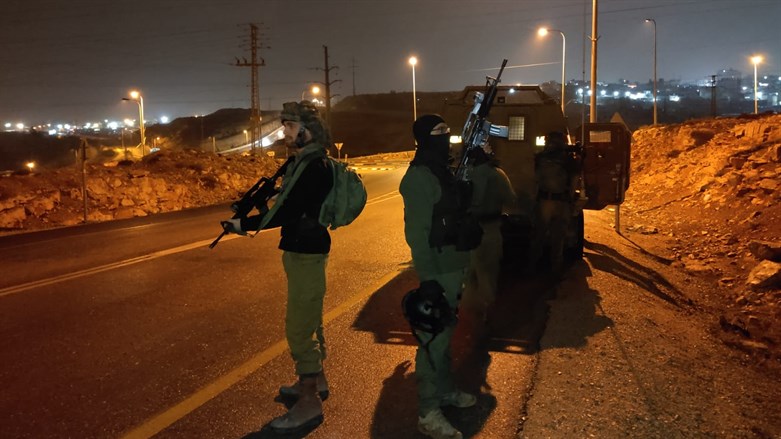 	A Palestinian Arab terrorist opened fire on Wednesday evening towards the town of Psagot in the Binyamin region. There were no injuries.	At the same time, Palestinian sources reported that a 26-year-old Palestinian Arab resident of the Al-Am'ari camp in Ramallah was shot and killed by IDF fire. He is believed to be the terrorist who carried out the attack, was shot by the IDF and fled. He was later pronounced dead.	The IDF Spokesperson’s Unit said, “A short while ago, an IDF force entered the outskirts of the village Al-Bireh in Judea and Samaria, to search for suspects who were spotted approaching the community of Psagot.”	“During the troops searches for the suspects, an assailant fired at the force from a passing vehicle. The troops responded with fire and hit the assailant. No IDF injuries were reported.”	“Following, a riot was instigated with the participation of dozens of Palestinians surrounding the troops, who responded with riot dispersal means,” the IDF statement said.	On Tuesday, a terrorist attempted to commit a car-ramming attack near the community of Mevo Dotan in Samaria.	The terrorist approached a manned military post in his vehicle, accelerating as he neared the soldiers at the post. IDF troops fired at the vehicle to stop it and neutralized the terrorist.	The terrorist's car then crashed into a military vehicle that was parked near the post, and both vehicles burst into flame. No IDF soldiers were reported injured.	On Saturday, a 65-year-old Palestinian Arab woman stabbed an Israeli in the city of Hebron, near the Cave of the Patriarchs.	The terrorist was neutralized and then arrested.	The victim, a 38-year-old Israeli, fought with the terrorist who stabbed him until Border Police officers who were in the area arrived and neutralized her.	He was lightly injured, suffering injuries to his face but fully conscious.  https://www.israelnationalnews.com/news/319113 12/22/2021 NEWS AM   -Don’t Miss Shorashim Insights – Link- https://madmimi.com/p/50dc431?pact=69812-165971417-1683292940-373f54dd9142f1a515a643f54ff67e6c62cf4df8 Don’t miss Lev U’Neshama End of Year Report at end of posting!ETBPF has been supporting and advocation for their work for many years.  Yo-Yo Ma, Alison Krauss - The Wexford Carolhttps://www.youtube.com/watch?v=yxDZjg_Igoc Read the Prophets & PRAY WITHOUT CEASING!That is the only hope for this nation!Genesis 50:11And when the inhabitants of the land, the Canaanites, saw the mourning in the floor of Atad, they said: 'This is a grievous mourning to the Egyptians.' Wherefore the name of it was called Abel-mizraim, which is beyond the Jordan. 12And his sons did unto him according as he commanded them. 13For his sons carried him into the land of Canaan, and buried him in the cave of the field of Machpelah, which Abraham bought with the field, for a possession of a burying-place, of Ephron the Hittite, in front of Mamre.IDF soldiers targeted in West Bank car ramming attackThe attacker was killed by IDF forces at the scene, who were unharmed in the attack.By JERUSALEM POST STAFF Published: DECEMBER 21, 2021 20:11 Updated: DECEMBER 21, 2021 21:15 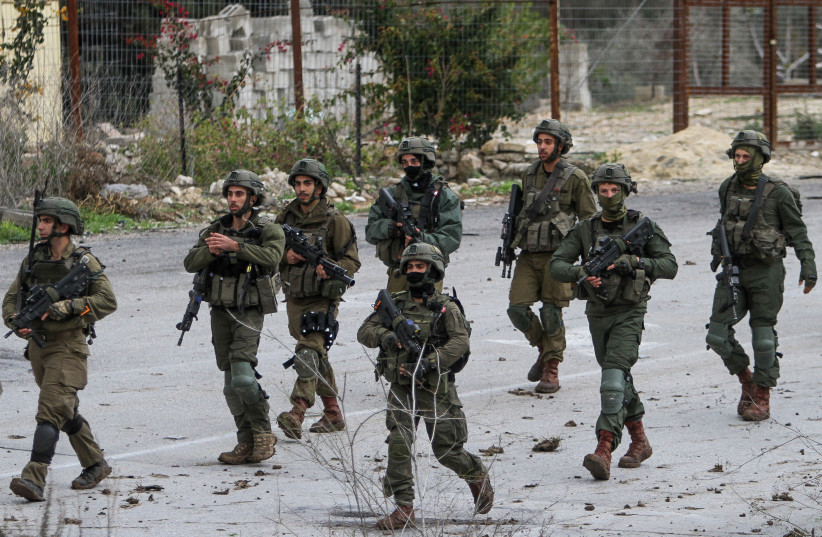 Israeli soldiers stand guard between Jewish settlers and Palestinians from the West Bank village of Burqah. (photo credit: NASSER ISHTAYEH/FLASH90)	An attempted car-ramming of IDF forces took place on Tuesday near the northern West Bank settlement of Einav, IDF confirmed.	A military vehicle caught on fire, presumably from shots fired towards it, as the attacker rammed into it with his car. 	The IDF forces, who shot towards the attacker as he approached, were unharmed in the incident.	The attacker, whose car also caught on fire, was killed by IDF forces at the scene.	Israel Fire and Rescue services firefighters were called to the scene to extinguish the two vehicles. The attacker's body was found inside one of the burning vehicles.	The attack is the latest in a series of terrorist attacks in the West Bank and Jerusalem in recent weeks. Last week, Palestinian gunmen killed Yehuda Dimentman in the West Bank. Clashes between Palestinians and the IDF have been ongoing since the military arrested four suspected to have been involved in the attack, in the village of Silat al-Harithiya.	On December 6, another ramming attack occurred in the West Bank as a security guard at the Tanim crossing was moderately injured by a vehicle coming from the Palestinian side of the crossing.On Sunday, Hamas and Palestinian Islamic Jihad (PIJ) have reached an agreement to step up terror attacks against Israel in the area.	Earlier on Tuesday, UN Special Coordinator for the Peace Process Tor Wennesland warned that increased West Bank violence between Israelis and Palestinians could spark another Gaza war. https://www.jpost.com/breaking-news/article-689407  [As the heat is turned up on Iran and their surrogates expect more heat from the “PA” as well. Even if they are not an official part of the Iranian Shiite group if the object of the problem is Israel they will all chime in. – rdb]US national security adviser set to arrive in Israel for talks on IranSullivan to meet with Bennett as well as Israeli counterpart Eyal Hulata to discuss strategic issues, will also meet Palestinian leader AbbasBy Jacob Magid and TOI staff Today, 8:55 am 	US National Security Adviser Jake Sullivan was set to arrive in Israel Tuesday at the head of a US delegation for meetings with Prime Minister Naftali Bennett and other top officials. The sides were expected to discuss Iran and other strategic issues.
	Sullivan will also participate in the fourth meeting of the Strategic Consultative Group (SCG) alongside Israeli counterpart Eyal Hulata. The SCG is a bilateral  group aimed at collaborating in the effort to prevent Iran from obtaining a nuclear weapon.
	Joining Sullivan in Israel are US envoy to the Middle East Brett McGurk and the State Department’s Acting Assistant Secretary for Near Eastern Affairs Yael Lempert.
	After his meetings in Israel, Sullivan will travel to Ramallah to meet Palestinian Authority President Mahmoud Abbas.
	Lempert will join Sullivan in some of his meetings and also hold her own sit-down with Foreign Minister Yair Lapid. She will subsequently travel to Jordan where she will meet with senior government officials, including Water and Irrigation Minister Mohammed Al-Najjar and Planning and International Cooperation Minister Nasser Shraideh, the State Department said, apparently to discuss the recent deal between Jordan and Israel on energy and water.
	The meetings come as European diplomats warn that nuclear negotiations in Vienna to secure a return to the 2015 nuclear deal with Iran are “rapidly reaching the end of the road.”
	In a blow to European mediators, Iran requested a new pause in the talks, which aim to bring the United States back into the agreement and roll back Iran’s nuclear activities. The Islamic Republic publicly stepped up its nuclear projects after the US withdrawal from the deal in 2018.
	The talks had resumed in late November after a five-month break following the election of a new hardline government in Iran.
	Underlying Western concerns are fears that Iran will soon make enough nuclear progress to render the accord — under which it was promised economic relief in return for drastic curbs on its nuclear work — obsolete.
	Earlier this month, Defense Minister Benny Gantz visited Washington for discussions on Iran. He later told reporters he’d notified US officials that he had instructed the Israel Defense Forces to prepare for a strike against Iran.
	A senior defense official, speaking on condition of anonymity, indicated that Gantz had presented a timeline for when such an attack might take place during his meetings with US Defense Secretary Lloyd Austin and Secretary of State Antony Blinken, but the source did not specify further.
	Gantz told reporters that the US and European countries “are losing patience” and are realizing that Iran is trying to drag out the negotiations, despite “playing a bad hand.”
	Gantz said he has urged the US to step up the pressure against Iran.
	“There is room for international pressure — political, economic and also military — in order to convince Iran to stop its fantasies about a nuclear program,” he said.
	Gantz said the administration officials he met with were attentive to Israel’s concerns, and that he emphasized that Iran is first and foremost a global problem, before it is an Israeli one.
	He said he agreed during meetings with Austin and Blinken that the US and Israel would further develop their cooperation against Tehran. https://www.timesofisrael.com/us-national-security-adviser-set-to-arrive-in-israel-for-talks-on-iran/ [With each passing day as the Iranians obtain more and more highly refined nuclear material they are becoming less and less inclined to actually cooperate and my instincts make me think a major event is on the horizon.- rdb]Israel’s rising housing prices will ‘moderate’ in 2022, says finance ministerAt Globes conference, Liberman says housing, cost of living among ‘major challenges’ in coming yearsBy Ricky Ben-David Today, 5:25 pm 	Finance Minister Avigdor Liberman said Tuesday that Israel’s skyrocketing housing prices would moderate by the end of next year and Israelis may even see prices drop in the following years, according to his estimates.	The housing issue “is not something that can be solved in a month or two, it’s a long process,” Liberman said at the Israel Business Conference hosted by business daily Globes in Tel Aviv.	“For several years, this issue was neglected… I believe that towards the end of 2022, we will see a significant moderation in housing prices. Within two years, we can even lower prices. At the moment, we are addressing supply and demand,” the finance minister said, pointing to the government housing plan for 2022-2025, unveiled in October to increase the supply of apartments in a bid to stop prices from climbing. Liberman said last month that the government hopes to narrow the gap between supply and demand in three or four years.	The government’s recent move to restore a purchase tax of 8% for second-home buyers was an effort to “cool demand,” Liberman said Tuesday, adding that he was optimistic it would work.	The 8% purchase tax, which went back into effect in late November, was first initiated in 2015 by then-finance minister Moshe Kahlon to discourage so-called investors, households that already own one or more dwellings, from buying apartments to rent out as an investment. The tax had been reduced to 5% in 2020 in an effort to get these investors back into the real estate market amid the economic slowdown brought on by the COVID-19 pandemic, boost the construction sector, and increase tax revenues.	The restoration of the tax saw investors rush to snap up dwellings by the end of November.	According to a report last week by the Finance Ministry’s Chief Economist Office, a third of all purchases of housing units over the course of October were by investors. This marked an increase of 236% compared to the same period last year and this figure was the highest since 2015.	Investors were most active in Tel Aviv, according to the report, the most in-demand and expensive housing market in the country, where the average price for a four-room apartment reached over NIS 4,280,000 ($1,329,671) in Q2 2021, according to quarterly and annual research by the Alrov Institute for Real Estate Research at Tel Aviv University’s Coller School of Management. Earlier this month, Tel Aviv was ranked the most expensive city in the world to live in, but the study did not include housing. [These prices seem absolutely ludicrous but when you have limited space for housing (which is almost always an apartment or a condo) and the size is usually very small unless you really jump up in the price market this is what you are confronted with. How can you have housing when incomes are often very moderate at best. The is the biggest reason for expanding the Pioneers (aka settlements) where there can actually have a home at a price that is closer to realistic. – rdb]	Overall, housing purchases in Israel in October were also at their highest in recent years, according to the same report. Buyers purchased over 14,000 units that month, the highest monthly number since June 2015, when over 16,000 units were bought, and an 87% increase compared to October 2020.	The Finance Ministry indicated this week that the initial figures for November 2021 show a similar uptick in investor purchases in the housing market, further exacerbating a crisis that has been brewing for over a decade.	Israeli housing prices have surged by 10.3% in the past year, according to data released  by the Central Bureau of Statistics that looked at prices in September-October 2021 compared to the same period last year. Last month saw housing prices climb 0.9%, the report said.	Governments have long promised to lower housing prices, which have climbed for over a decade. The sky-high costs have put homeownership out of the reach of many Israelis, weakening the middle class.	The reasons for the costs include restricted supply, planning, fiscal policies, and the large number of investors buying up multiple housing units.	Liberman also said Tuesday that the cost of living in Israel, generally, was “one of our biggest challenges.”	“There will be a battle — that won’t be easy — on the issue of the cost of living,” said the finance minister, giving the price of dairy products as an example.	“With dairy products, we have reached an absurd situation that here in Israel they are 79% more expensive than in Europe. A kilogram of yogurt costs NIS 17 in Israel and NIS 8.50 in Europe,” he said.[ For Americans that is about $5.50 or more for 2.2lbs of yoghurt or about a quart. – rdb]	The government has significant plans to reform the agricultural sector to allow the import of produce, including eggs and dairy products from abroad. The move is meant to increase competitiveness and make a wider range of products available to Israeli consumers.Liberman also praised Israel’s thriving tech sector, which he called “the engine of the economy.”	“Israel is third on Nasdaq in terms of the number of companies traded. Only China and Canada are above us,” he said.	The tech industry is wrapping up a record year, with close to $26 billion in investments pouring in to Israeli companies between January ad November this year, as well as IPOs and mergers and acquisitions reaching an unprecedented $82.4 billion in value by mid-December. https://www.timesofisrael.com/israels-rising-housing-prices-will-moderate-in-2022-says-finance-minister/ Arabs should move past contesting Israel’s Jewish identity, Ra’am chief Abbas says‘Israel was born a Jewish state… and so it will remain’, Islamist party chief tells Hebrew media conference, echoing remarks he’s also made in Arabic-language mediaBy Aaron Boxerman Today, 4:55 pm 	The head of the first major Arab party to enter a government coalition said Tuesday that Israel’s status as a Jewish state could not be changed, advising the Arab community to follow his pragmatic approach rather than trying to challenge the country’s identity. This is absolutely a radical approach for a person who has been very committed to the “PA” Hamas approach in the past. Perhaps he has learned something by being in a position where he must take a more measured and thoughtful course of action. – rdb]	Mansour Abbas’s comments during a conference held by the Globes newsmagazine in Tel Aviv tracked closely with his attempts to raise his community’s profile by working from within the government, a strategy that some fellow Arab politicians have criticized as selling out the Palestinian national cause.	“Israel was born as a Jewish state. And that was the decision of the Jewish people, to establish a Jewish state. The question is not ‘what is the identity of the state?’ That’s how the state was born, and so it will remain,” said Abbas, the head of the Islamist Ra’am party.	Arab Israelis have struggled for decades with their identity as a national minority inside the avowedly Jewish state. Some identify as Palestinian, others as Arab Israeli, and still others simply as Arab or Bedouin.	Abbas told the audience that he had protested the 2017 Nation-State law, which enshrined the state’s Jewish identity in legislation. But he also told them “not to give ourselves illusions.”	“This is the reality. The question is not the about the state’s identity — but what the status of Arab citizens will be in it,” Abbas said.	Abbas’s Ra’am party is the first Arab Israeli party to join an Israeli coalition government in decades. Since becoming part of the coalition in June, Ra’am has sought to advance policies that benefit Arab Israelis while keeping the fragile government together.	During the March election campaign, Abbas pledged tangible results for his voters, saying that his party offered a “realistic” approach to solving everyday problems in Arab communities, from rising crime to a severe housing shortage.	The Islamist’s critics say forgoing discussion of Palestinian identity will not help bring achievements for Arab Israelis in what is fundamentally a national conflict.	“The question of the status of the Palestinian minority in Israel is fundamentally tied to the definition of the state as a Jewish state,” said MK Sami Abou Shehadeh, who represents the nationalist Balad faction of the Joint List party in the Knesset, in response to Abbas’s remarks on Tuesday.	Ayman Odeh, who leads the Joint List, a bloc of four mostly Arab parties, slammed Abbas’ remarks as well, saying that “the question of the state’s identity should interest every citizen — Arab or Jew — who cares about peace and democracy.”	“We are not subjects, we are the children of this homeland, citizens by right, and we will continue to work for a state of equality and democracy,” said Odeh.	Abbas has made similar statements in recent weeks to Arabic-language media, encouraging Arab Israelis to accept the Jewish nature of the state as a fact on the ground.	“Israel is a Jewish state. That is its identity, its essence. From their perspective, if its Jewish nature is taken away, the state will have vanished as well. Whether you accept it or not — that is a personal matter,” Abbas said during an interview with the Arabic-language publication Kul al-Arab in November.	“The essential question for us as Arabs is what our status is in this country. Period. Next page,” Abbas said. He also suggested avoiding what he deemed “lost battles.”	The stance is rooted in the Ra’am party charter, which advocates using Arab citizenship and political participation in Israeli state institutions as a practical tool to advance the status of Arab Israelis.	“I see myself as a full citizen of the State of Israel, and I want my full rights. What’s the difference between me and [other Arab Israeli politicians]? I am utilizing my citizenship,” Abbas said to Kul al-Arab.	But during his November interview, Abbas was careful to add that he had not forgotten his Palestinian identity, either.	“My rights don’t just come from my citizenship. My rights also come from being a member of the Palestinian people, a son of this Palestinian homeland. And whether we like it or not, the State of Israel, with its identity, was established inside the Palestinian homeland,” Abbas said. https://www.timesofisrael.com/arabs-should-move-past-contesting-israels-jewish-identity-raam-chief-abbas-says/ Omicron case tally doubles to 341 in single day as Bennett urges ‘easy restrictions’Ministry says over 800 more “highly suspect” Omicron cases, with most infections coming from abroad; Bennett convenes cabinet again to discuss possible new curbsBy TOI staff Today, 6:51 pm 	The Health Ministry said Tuesday that 170 new cases of the Omicron variant of the coronavirus had been confirmed in Israel, doubling the number of infections, as leaders scrambled to curtail the reach of the virus and prepare for its seemingly inexorable spread.	There have been 341 verified Omicron cases in Israel to date, the Health Ministry said in a statement. Another 807 infections were “highly suspected” to be Omicron cases, but were awaiting verification.	The announcement came as Prime Minister Naftali Bennett convened his so-called coronavirus cabinet to discuss possible new restrictions. Bennett told lawmakers that “the decision is between easy restrictions now versus difficult steps later.”
	“The bad news is that the Omicron in Israel is advancing exactly according to our expectations and predictions,” Bennett said. “We’re doubling new cases.” [Doubling the number of positive tests doesn’t mean that the problem is twice as bad. IF those who are positive to the test are not significantly ill then they community will be exposed and develop natural immunity which is what should have happened initially had they not listened to grouchy Fauci and friends from the DCD and NIH.- rdb]
	At a Monday evening meeting with Bennett, health officials reportedly advocated for significantly expanding COVID-19 restrictions to curb the variant. The meeting ended with no decisions on the matter.
	Knesset lawmakers earlier Tuesday approved banning travel to and from the United States and other countries, adding them to a swiftly expanding list of “red” destinations.
	That horse may have already sprinted from the barn, though. The Health Ministry said 234 of the confirmed cases — some 71 percent — were among people who had come from abroad. Another 29 verified cases had direct contact with recent arrivals from abroad, and 66 were infected via community spread.
	Among the suspected cases, however, 432 cases — or 53% — were among people who had been abroad, with another 64 cases tracked to contact with people who had been overseas. The remaining 311 cases are either attributed to community spread or unknown.
	The infected returnees came from 16 different countries, most of them in Europe and southern Africa, but also the US, United Arab Emirates, Turkey and Morocco.
	At the end of November, Israel closed its border to foreign nationals in an attempt to hold off Omicron and has continually expanded a list of so-called red countries with high infection rates that Israelis are banned from visiting.
	Officials have raised alarm bells over the Omicron variant, thought to be even more contagious that the previously dominant Delta strain, with many seeing the start of a fifth wave of major infections.
	Over 1,300 new cases were recorded on Monday, according to the Health Ministry, the highest single-day tally since October. Daily cases have steadily risen from around 400-500 a month ago.
	Omicron has with shocking speed become the leading strain among new infections in other countries, including in the US, where it accounts for 73% of all new cases.
	Among the confirmed Omicron cases, 95 of them were considered “unprotected,” meaning they had not been vaccinated with a booster, recovered from the virus in the past six months, or received their second vaccine shot in the past six months.
	Out of the total verified and suspected Omicron cases — 1,148 people — 528 were symptomatic, 600 were asymptomatic, and 20 were “getting checked,” the Health Ministry said. [Symptomatic with Omicron means it is much like the typical winter flu with fever chills and achiness. There has not usually been the degree of respiratory problems as w
Prime Minister Naftali Bennett and Education Minister Yifat Shasha-Biton hold a meeting at the Education Ministry in Jerusalem, on December 20, 2021. (Haim Zach/GPO)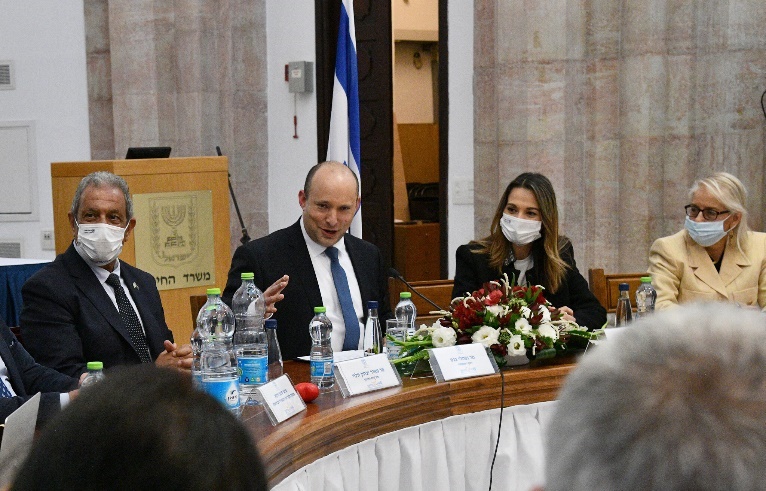 	Ministers convened remotely on Tuesday to weigh new measures to contain the virus spread in Israel.
	The coronavirus cabinet approved a measure to cut back the capacity of in-office workers at public sector workplaces by 50%. The decision means at least half of public office workers will work from home.
	The decision will go into effect on Sunday and last for one month, until January 26.	Earlier this week, Bennett urged private sector companies and businesses to allow their employees to work from home as much as possible.	According to the Health Ministry Tuesday, there were 8,078 active patients, of whom 81 were in serious condition and 41 on ventilators. Though infections have risen, the number of seriously ill patients has been steadily falling.	Along with the rise in infections, the virus reproduction number — indicating the number of people each infected person transmits the disease to — has also been on the rise and was given by the Health Ministry as 1.28. The transmission rate is based on data from 10 days earlier and any value above 1 shows that the number of infections is growing.Since the start of the pandemic, 8,232 Israelis have died of COVID-19, including three fatalities in the past week.https://www.timesofisrael.com/omicron-case-tally-doubles-to-341-in-single-day-as-bennett-urges-easy-restrictions/ Iran showcases missile threats as part of ‘Great Prophet 17’ drill - analysisIn recent weeks, Iran has also tested air defenses over Natanz and Bushehr, facilities linked to its nuclear program.By SETH J. FRANTZMAN Published: DECEMBER 21, 2021 13:25 Updated: DECEMBER 21, 2021 15:17 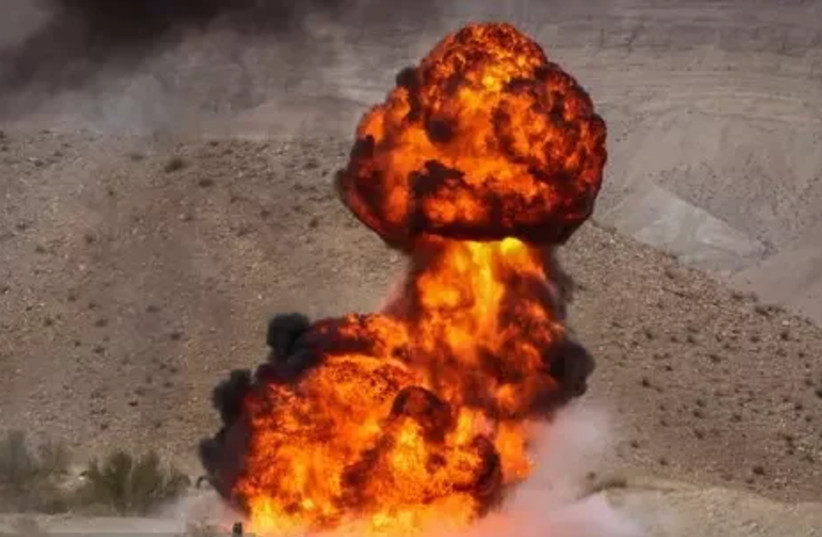 An explosion is seen at an Iranian missile and drone test at the 17th Great Prophet drill in Iran.(photo credit: Ali Yeghane Lari/Mehr News Agency)	Iran practiced with missiles, drones and other weapons during the second day of what it has dubbed the “17th Great Prophet” drills.In this “stage of the exercise, surface-to-surface ballistic missiles hit predetermined targets,” according to Fars News and Tasnim News. Iran said it also “simulated floating targets of the hypothetical enemy that were destroyed by firing surface-to-surface and coast-to-sea missiles.”	Iran practices with coastal defenses to shoot down drones as well. In June 2019, it shot down a US Global Hawk drone, destroying around $200 million worth of American equipment in an incident that almost caused Washington to retaliate.	Iran claims that it conducted “special operations and infiltration at the operational and strategic level, conducting operations in conditions of biological warfare, and training air defense units under an integrated network were other activities of the second day of the joint training.”	In recent weeks, Iran has also tested air defenses over Natanz and Bushehr, facilities linked to its nuclear program. It is unclear why Iran is practicing for “biological warfare.”  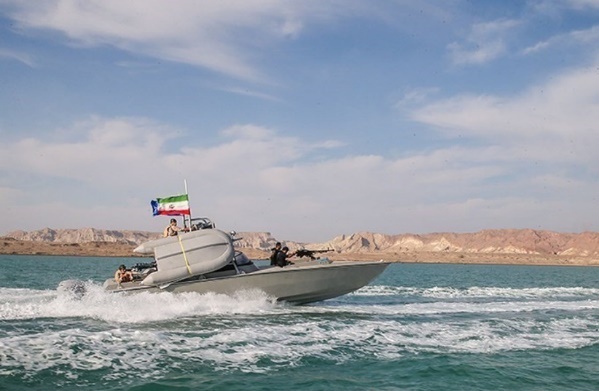 IRGC forces are seen in the 17th Great Prophet drill in Iran. (credit: TASNIM NEWS AGENCY)	According to the Iranian reports, the Islamic Revolutionary Guards Corps took part, and their commander Hossein Salami watched the drills alongside Maj.-Gen. Gholam Ali Rashid and “a group of commanders and experts of the General Staff of the Armed Forces.” This apparently shows coordination between the IRGC and the armed forces.	Iran says that it fired IRGC naval missiles and also anti-ship cruise missiles. In July, Iran used drones to attack a commercial tanker in the Gulf of Oman. It has experience harassing ships and mining them as well. In September 2019, it used cruise missiles to attack Saudi Arabia’s Abqaiq oil processing facility.	“As part of the drill, missile units from the coast and Zulfiqar-class high-speed vessels [were included] by simultaneously firing five anti-ship cruise missiles, successfully destroying the hypothetical enemy vessel,” it said.	Iran also used what it called “vertical bombs” fired by the IRGC Navy’s UAV unit to hit “fixed mobile land and sea targets.” This showed that drones could hit moving targets, likely a replay of what Iran did in July 2019. The Mohajer class of UAVs was used, the report said.  	The Islamic Republic also used aircraft to bomb targets. It said it used the Soviet-era Sukhoi-22 fighter jets to hit ground targets.	“Following the main stage of the exercise, the IRGC Marine Units successfully hit the fast boats of the enemy forces in carrying out their coastal defense mission and countering the aggression of the hostile force,” Iran says.  	Tehran also practiced with ballistic missiles against naval threats. The operations will continue for five days, it says. This includes Hormozgan, Bushehr and Khuzestan provinces. Iran says it is preparing to deal with new threats and also “hybrid wars.” https://www.jpost.com/middle-east/iran-news/article-689360 Hypersonic missiles incoming, says Russian defense minister 21 Dec, 2021 14:08 	Russia’s new high-tech hypersonic missile, capable of flying through the air at nine times the speed of sound, has finished its testing and will soon begin rolling off assembly lines, the country’s defense minister has announced. 	Speaking at a meeting of top military officials on Tuesday, Sergey Shoigu said that trials of the Zircon missile are now finishing up, and that they will begin to be shipped to the military in 2022. He reported that the country would be investing 258 billion rubles ($3.5 billion) into upgrading its arsenal in the coming years.
	“By 2026, the number of carriers of high-precision, long-range weapons will grow by 30%, and the supply of cruise missiles of various types will double,” the minister explained. He added that in 2022, there would be 21 launchers equipped with intercontinental missiles placed on combat duty.
	The Zircon hypersonic cruise missile is designed to provide superiority at sea and can reach a speed of Mach-9 – nine times the speed of sound, or around 10,000 kilometers per hour. Russian Navy officials have said that the missile will help target enemy aircraft carrier strike groups from long range without being intercepted.
	The missile’s speed, combined with a reduced radar cross-section, will theoretically enable it to reach targeted aircraft carriers without a chance for defense or retaliation. It is also meant to be able to intercept enemy supersonic missiles.
	In November, officials announced the latest in a series of successful tests of the Zircon, when the Admiral Gorshkov, a warship stationed in the White Sea, successfully struck a naval target at a distance of more than 400 kilometers.
	Earlier that month, Russian President Vladimir Putin had announced that the tests were proceeding well and that the weapons would be delivered to the Navy in 2022. “Now, it is especially important to develop and implement the technologies necessary to create new hypersonic weapons systems, high-powered lasers and robotic systems that will be able to effectively counter potential military threats, which means they will further strengthen the security of our country,” he said in televised remarks. https://www.rt.com/russia/543880-high-tech-hypersonic-missile/  [As I recall the US has not been successful in its attempts to develop such war machines. If these become a standard it would behoove the US government and NATO to use a more moderate approach because I think Pootie Poot would not really hesitate to deal with this current group. – rdb]American mercenaries preparing ‘chemical weapon’ incident in east Ukraine, Russia claims 21 Dec, 2021 11:08 / Updated 6 hours ago	US private military companies (PMCs) are preparing a provocation using chemical weapons in troubled and tense eastern Ukraine, Russian Defense Minister Sergey Shoigu claimed on Tuesday. 	Moscow believes there are more than 120 employees of American PMCs operating in the region, where they are working with Ukrainian special forces.	Containers with “unidentified chemical components” have been delivered to the cities of Avdeevka and Krasny Liman in Donbass in order to stage provocations, Shoigu said, at Tuesday’s meeting of the Defense Ministry board, in Moscow, attended by President Vladimir Putin.	The minister, who was sitting alongside Putin and Russia's top General Valery Gerasimov, provided no further details or evidence of the false-flag chemical attacks that had purportedly been planned.	Tensions have been mounting in eastern Ukraine since last month, when several Western media outlets reported that Russia had been amassing troops near the border and claimed that Moscow was planning a large-scale military invasion of the country.	The US and its allies have promised more sanctions against Russia if such a scenario is realized, but the Kremlin has repeatedly denied accusations that it is masterminding any attack, calling them groundless attempts to instill “hysteria.”	Instead, Moscow has blamed the West for encouraging Kiev to use force against the self-proclaimed Republics of Donetsk and Lugansk by supplying weapons to the Ukrainian government and intensifying the NATO buildup in Eastern Europe. https://www.rt.com/russia/543861-us-pmc-chemical-provocation-ukraine/ City hiring people-hunters to pursue and fine the unvaxxed 21 Dec, 2021 20:48 / Updated 57 minutes ago	A city in Austria is looking for employees who will be tasked with enforcing fines against those unwilling to get the Covid jab. The recruitment drive comes weeks ahead of a sweeping vaccine mandate in the European country. 	Successful candidates will be issuing penalties, processing appeals and taking measures against those who fail to shell out their fine for being unvaccinated, says a job ad placed by the Austrian city of Linz. The opening line says the job will suit those who “take pleasure in working with legislation and administrative procedures.”Read more	The employees’ hard toil will be remunerated monthly with a salary starting from €2,774 ($3,126). To qualify for the job, an individual will have to hold Austrian citizenship, be a secondary school graduate, be resilient and prepared to work overtime, have no criminal record, and, last but not least, have a valid Covid vaccination or recovery certificate.	On top of that, women will be given priority when vying for the post against men with comparable qualifications.	Linz, home to 200,000 residents, is known to have the lowest Covid vaccination rate across Austria. According to a website tracking the issuance of digital vaccination certificates in the country, only 63% of the city’s population have received a complete dosage of a Covid vaccine so far.	Earlier in December, the ruling conservatives and two out of three opposition parties agreed to make Covid vaccination mandatory for all Austrians, bar those under 14 or those having medical exemptions, by February, 1, 2022. Those unwilling to get the shot can expect to be fined heavily every three months. If an individual persists in resisting vaccination during the course of a year, they could end up having to shell out a total of €3,600 for the 12 months, according to media reports.	Austria is the first nation in Europe to have announced a sweeping vaccine mandate for all its citizens. Vienna was also the first in the world to impose a strict nationwide lockdown specifically for the unvaccinated in November, only for it to be expanded to also include the vaccinated citizens weeks later. The lockdown expired on December 12, but unvaccinated Austrians still remain banned from non-essential outings.  https://www.rt.com/news/543927-covid-unvaccinated-hunters-austria/  Get out of town fast. I fear this will spread all over the globe. – rdb] Anti-lockdown protesters beat their way through police 21 Dec, 2021 15:19 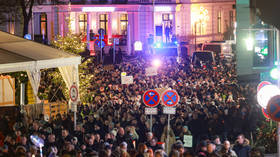 People demonstrate downtown against the Corona measures, Schwerin. © Getty Images / Ulrich Perrey 		In the German city of Mannheim, anti-lockdown protesters have confronted police who were trying to break up an unauthorized rally, leaving 13 officers wounded. 	One of the officers had to be hospitalized as a result. The demonstrators had ignored a ban on public gatherings, taking to the city streets regardless, to hold what they described as a “stroll.” According to police estimates, as many as 800 people turned up at various locations on Monday evening. Among the slogans heard at the rally were “Peace, Freedom, no Dictatorship,” as well as “We are the people!” The demonstrators also set off a few firecrackers along their route.	At first, police were simply notifying the people through loudspeakers that they were violating the regional regulations, which, in turn, led to several altercations, and eventually a brawl that was caught on camera. In the unverified footage circulating on social media, a group of protesters are seen forcing their way through a police line, with some throwing “deliberate punches at the officers,” as Patrick Knapp, a spokesperson for Mannheim police, told the media.#Mannheim#Spaziergaenge#Spaziergang#Polizei geht der Stift... pic.twitter.com/IJRfhq2k8O— Digitaler Chronist (@DigitalerC) December 20, 2021	Authorities detained 13 protesters suspected of attacking the police, and issued warnings to another 131 for violating the ban on public gatherings.Police have also vowed to monitor social media more closely in the coming days for signs of trouble brewing.	Another similar protest in the same region, in the town of Weinheim, also descended into violence between activists and law enforcement, with two officers reportedly sustaining injuries.	Unauthorized protests against Covid measures were also held in the city of Rostock, with 10,000 people attending, according to local media. Several thousand people gathered in Schwerin, Magdeburg, and Cottbus as well. All those demonstrations passed without incident, with no reports of clashes or violence. https://www.rt.com/news/543891-anti-lockdown-protesters-clash-police/  [As people wake up they are becoming more and more angry and providing more resistance. It will get worse. – rdb]Covid microchip developer explains why people want vaccine passport implant 21 Dec, 2021 19:32 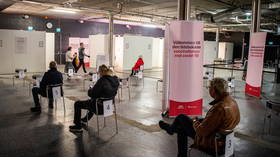 People wait to get Covid-19 vaccine at night club which was turned into a mass vaccination center in Stockholm, Sweden ©  Carl-Olof Zimmerman/TT News Agency/via REUTERS	A Swedish company has sparked debate after showcasing a microchip that can be implanted under the skin and scanned as proof of one’s Covid-19 vaccination status. 	The microchip technology was developed by Stockholm-based startup Epicenter. The tiny chip stores a Covid-19 vaccine passport the likes of which are increasingly being mandated across the globe. It can be read by a device using a near-field communication protocol – the same tech used by credit cards and other digital payment systems.A Swedish company has come up with a microchip that can be inserted under the skin so that users can carry their Covid passports in their arm. pic.twitter.com/Vkl82q7dGR— AFP News Agency (@AFP) December 21, 2021	The chip can be inserted either in one’s arm or between one’s thumb and forefinger, with the data readable through the skin. A unique code generates the individual’s vaccine passport file on a reader, as its makers displayed in the demo video distributed to multiple media outlets. 	Epicenter’s chief distribution officer, Hannes Sjoblad, told the news agency AFP its microchip offered an efficient way to have one’s Covid status checked at a movie theater or shopping center without recourse to a cell phone.	“What matters to me is that the people who get chip implants, they do so on a voluntary basis,” Sjoblad said. “And because they are curious, and they want to work with this technology.”	The implants cost €100 ($113) a piece and the distributors describe the tech involved as “passive,” as it’s unable to generate a signal on its own – though this has not stopped the prospect of Covid chips raising red flags with activists. 	This is gonna go over well with a certain segment of Americans... https://t.co/dQQoHH6YtL— Vera Bergengruen (@VeraMBergen) December 21, 2021Look! Sweden is working hard at making sure the Book of Revelation becomes a documentary as well. “New microchip implant stores your COVID vaccine passport”https://t.co/lNT8CUjiSy— Hungry for Truth with Drea Humphrey (@DreaHumphrey) December 21, 2021	“Remember when this was just a conspiracy?” US Representative Lauren Boebert (R-Colorado) tweeted in reaction to initial reports about the implants. 	Sweden announced in December that vaccine passports would be required at any venue or event with a capacity of more than 100 people. Some 6,000 people have reportedly opted to have an implant since then.  https://www.rt.com/news/543924-sweden-vaccine-microchip-covid19/  [If you haven’t read the book of Daniel lately or checked out The Revelation of John you need to. – rdb]Study reveals effects of Covid on sperm 21 Dec, 2021 16:30 	Covid infections can have a negative impact on sperm quality for up to three months, according to newly released research which found that the coronavirus reduces sperm count by up to 37% while also slowing its movement. 
	The study, which hasn’t been peer reviewed yet, was conducted by academics in Belgium on 120 men who had suffered symptomatic cases of Covid, and was published in the Fertility and Sterility journal on Monday.
	Samples from all of the study participants, who had an average age of 35 and had been symptom-free for an average of 52 days by the time the samples were taken, showed a 37% reduction in their sperm count following infection by the virus.
	The impact of Covid on male fertility lasted for three months, the researchers found, by which time the sperm count had returned to a normal level. Alongside the reduced sperm count, there was a 60% drop in the ability of semen to move.
	“Couples with a desire for pregnancy should be warned that sperm quality after Covid-19 infection can be suboptimal,” the study concluded, although the scientists accepted that more research was required to look at the long-term impact on fertility.
	The situation reflects what’s already known about other viruses, like influenza, which are known to damage sperm. As regards the flu, scientists have previously blamed the adverse impact on higher body temperatures caused by virus-induced fevers. However, with Covid, the study suggested that fever was not to blame, rather that the knock-on sperm issues are due to the body’s immune response to the virus.
	Tests conducted on the individuals involved in the study saw a correlation between higher concentrations of Covid antibodies in the blood of patients and reduced sperm function, known as temporary sperm dysfunction.
	Despite the negative effects of Covid on sperm count, researchers noted there is “strong evidence” that the virus can not be sexually transmitted through the semen of those who have recently recovered from infection. https://www.rt.com/news/543904-covid-reduces-sperm-count/ LEAKED: Fauci, NIH Head Planned 'Devastating Takedown' of Non-Compliant PhysiciansRenee Nal December 19, 2021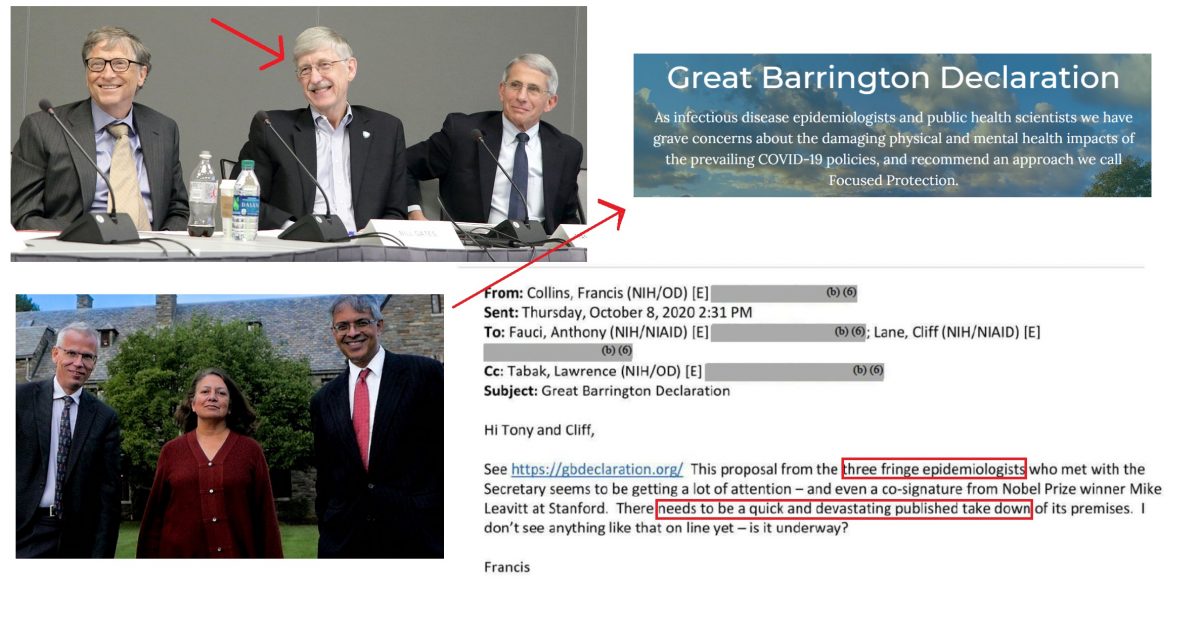 Powerful bureaucrats sought to squash those who promoted alternatives to the government’s tyrannical coronavirus lockdown strategy. 	Outgoing National Institutes of Health Director Francis Collins lamented that the Great Barrington Declaration was getting “a lot of attention”. “There needs to be a quick and devastating takedown of its premises,” the NIH Leader told his colleagues Lawrence Tabak, Cliff Lane and Anthony Fauci in an email from October, 2020.	For those who are not familiar, the Great Barrington Declaration sought to end coronavirus lockdowns, opting for an approach they dubbed “Focused Protection,” which would aspire to achieve “herd immunity” while protecting the most vulnerable. Not unlike the Rome Declaration, the GB Declaration recognized that combatting the coronavirus needed a strategy that did not do more harm than good. 	But Francis Collins did not care about the merit of the “Focused Protection” approach. He sought only to crush dissent. As Senior Writer at Real Clear Investigations Mark Hemingway observed in light of the email leak: They were more worried about stopping different opinions than the virus.	The emails were discovered by Phillip W. Magness, PhD, the Interim Director of Research & Education at the American Institute for Economic Research (AIER). Magness is known in part for his book The 1619 Project: A Critique.Read the whole thread here.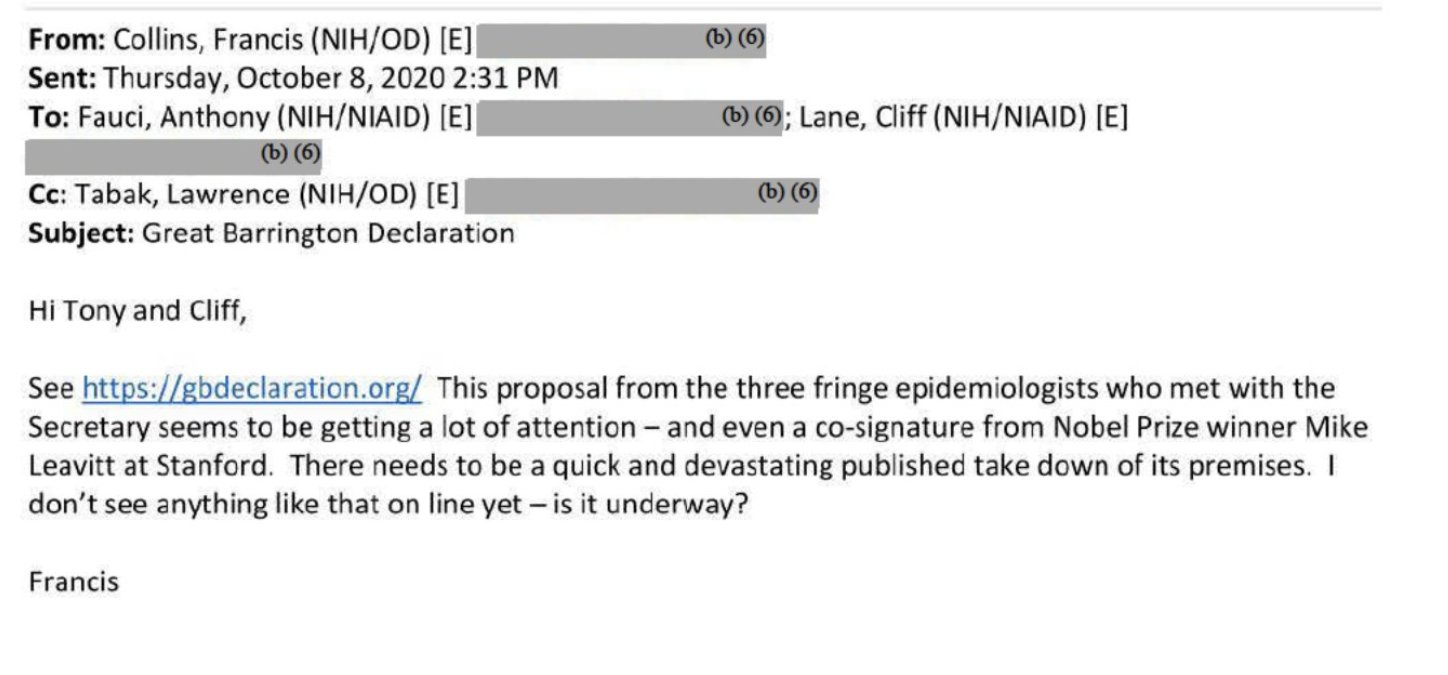 The three “fringe epidemiologists” disparaged by Collins are:Dr. Martin Kulldorff, professor of medicine at Harvard University, a biostatistician, and epidemiologist with expertise in detecting and monitoring infectious disease outbreaks and vaccine safety evaluations.Dr. Sunetra Gupta, professor at Oxford University, an epidemiologist with expertise in immunology, vaccine development, and mathematical modeling of infectious diseases.Dr. Jay Bhattacharya, professor at Stanford University Medical School, a physician, epidemiologist, health economist, and public health policy expert focusing on infectious diseases and vulnerable populations.	Fauci dutifully responded to Collins with a Wired piece by the renowned scientist (or not) and climate striker Matt Reynolds that Fauci claimed “debunks” the Great Barrington Declaration, and further with an article that he claimed refuted the “herd immunity approach”.	Days after the email exchange, Francis Collins was quoted in the Washington Post denigrating the Great Barrington Declaration:	What I worry about with this is it’s being presented as if it’s a major alternative view that’s held by large numbers of experts in the scientific community. That is not true,’ Collins, NIH director, said in an interview.	‘This is a fringe component of epidemiology. This is not mainstream science. It’s dangerous. It fits into the political views of certain parts of our confused political establishment,’ he said. ‘I’m sure it will be an idea that someone can wrap themselves in as a justification for skipping wearing masks or social distancing and just doing whatever they damn well please.’ [This is total garbage by Collins and he needs to be jailed for his complicit actions in the death of so many in the USA along with Fauci and the rest of those pushing there JAB. They have prevented legitimate treatments so they can make mega bucks from their patents and also work for the Schwab Gates eugenic group. – rdb]	“Critics of Focused Protection say the idea is impractical, unethical and potentially deadly,” the Washington Post ominously warned. 	“So now I know what it feels like to be the subject of a propaganda attack by my own government. Discussion and engagement would have been a better path,” said Great Barrington Declaration author Dr. Jay Bhattacharya upon seeing the leaked email. 	Francis Collins and Anthony Fauci received nationwide attention for their role in forwarding Gain of Function research. The taxpayer funded research is likely what led directly to the pandemic. 	Watch a segment of a tribute to Francis Collins, where Tony Fauci praises the outgoing director. In the clip, Fauci states in part that Francis Collins was able to gain “a truly historic increase in the NIH budget” and gushes that Collins exhibits a “deep commitment to racial, ethnic and gender equity”. Further Fauci said Collins defended him from “vicious attacks” by “radical elements in society.” Watch:	To date, the Great Barrington Declaration has been signed by over 830k people, including tens of thousands of healthcare professionals. https://rairfoundation.com/leaked-fauci-nih-head-planned-devastating-takedown-of-non-compliant-physicians/ Boeing & Airbus urge delay of 5G 21 Dec, 2021 15:13 	The world’s two largest planemakers, Boeing and Airbus, have called on the US government to delay the rollout of new 5G cell services next month, citing an “enormous negative impact on the aviation industry.” 	In a joint letter to US Transportation Secretary Pete Buttigieg, the bosses of the two companies warned that “5G interference could adversely affect the ability of aircraft to safely operate.”	The letter cited research by trade group Airlines for America, which found that if the Federal Aviation Administration’s (FAA) 5G rules had been in effect in 2019, about 345,000 passenger flights and 5,400 cargo flights would have faced delays, diversions or cancellations.	According to a new rule, announced by the FAA earlier this month, pilots are forbidden from using auto-landing and other certain flight systems at low altitudes where 5G wireless signals could interfere with onboard instruments that measure a plane’s distance to the ground.	The new rule comes as US telecom giants AT&T and Verizon are due to deploy 5G services on January 5.	Last week, United Airlines CEO Scott Kirby said that the FAA’s 5G directives would bar the use of radio altitude meters at about 40 of America’s biggest airports. https://www.rt.com/business/543876-boeing-airbus-5g-risks/ Rasmussen: 44% Say Trump Represents Their Views v. 31% for BidenBy Peter Malbin    |   Tuesday, 21 December 2021 01:53 PM 	Former President Donald Trump reflects the views of likely voters more than President Joe Biden, according to a new national Rasmussen Reports poll.	Of likely voters polled, 44% chose Trump while 31% picked Biden when asked, "Which of the following politicians most represents your political views?"While 73% of Republican voters say Trump represents their views, only 58% of Democrats feel Biden represents them.	Rep. Alexandria Ocasio-Cortez, D-N.Y., was cited by 19% as the politician who speaks for them. 	Among voters not affiliated with either major party, 47% say Trump represents their views, 22% say Biden, and 11% say Ocasio-Cortez.	The new national telephone and online survey by conservative Rasmussen Reports finds that 44% of GOP voters say the party’s voters are becoming more conservative than their party’s leadership. A smaller number of Democrats, 39%, say their party’s voters are becoming more liberal than leaders. 	In terms of gender, 31% of men and 30% of women voters say Biden is the politician who most represents their political views, but more men (47%) than women (41%) say Trump is most representative of their views.	Voters ages 40-64 have the highest regard for Trump, with 56% saying he represents their political views, compared to just 26% of this age group who say the same about Biden. More voters under 40 feel more represented by Biden (32%) than Trump (30%), but 20% of young voters also say that Ocasio-Cortez most represents their political views, about three times higher than among older voters.	More Black voters (40%) than whites (28%) or other minorities (34%) say Biden is the politician who most represents their views, according to Rasmussen Reports. Forty-nine percent of whites and 33% of Blacks and other minorities say Trump most represents their political views.	The survey of 1,000 U.S. likely voters was conducted Dec. 9-12, 2021. The margin of sampling error is +/- 3 percentage points with a 95% level of confidence.  https://www.newsmax.com/politics/rasmussen-poll-trump-biden/2021/12/21/id/1049526/ Election official caught on video talking about 're-creating' election dataWhistleblower recorded discussions that appear to focus on fraudulent activityBy Bob Unruh Published December 21, 2021 at 1:02pm 	Elections officials in Pennsylvania have been caught on video discussing how to go about "re-creating" data because of a legal request for information and documentation about the 2020 presidential race process, a new report charges.	Margot Cleveland at the Federalist explains she obtained a copy of the video showing James Savage, who was chief custodian and voting machine warehouse supervisor for the Delaware County Voting Machine Department during the November 2020 election.	He discusses with another official, who is blocked from the camera's view, a "Right to Know Request" for information about the election, and he asks about "re-creating data."	"The individual off-camera chimes in with his suggested approach that would entail recreating results for 'these jokers,' and 'then create another set for the next set of jokers' — an apparent reference to the individuals who filed the Right-to-Know request — 'but we cut it up and then we create a permanent record,' he explains," she reports.	"'Here you go, here you go,' the election official is heard saying, mimicking what they could say as they provide the 'jokers' the supposedly official election-data documentation. The unseen individual then continues, 'We scan those cut, copied sheets in,'" she reported.	Cleveland, a senior contributor at the publication and a former law clerk for a federal appellate judge, earlier reported that whistleblower video showed Pennsylvania election workers talking about how to hide "derogatory" information about the 2020 election management.	The 2020 presidential was clouded by a series of events that cast doubt over the integrity of the election. One factor was that various state officials arbitrarily changed state laws to accommodate mail-in ballots which favored Joe Biden and another included various efforts by legacy and online media to suppress negative information about Biden and his family just days before the election.	Also there was the $420 million that Mark Zuckerberg of Facebook turned over to local elections officials with instructions mostly that they recruit voters from Democrat districts.	Bottom of FormOutside analysts have revealed that either of the last two factors could have easily changed the outcome of the race and installed Biden in the White House.	Cleveland's new report explains the video:	One official brags a local Democrat district attorney "owes him," she confirmed.	"These recordings represent the latest evidence of the alleged fraud officials in the Pennsylvania county undertook to hide widespread violations of the state’s election laws, according to a source familiar with the recordings," the report explained.	It is whistleblower Regina Miller, who was employed by contract for Delaware County, who secretly recorded the behind-the-scenes videos of election officials after witnessing concerning conduct, sources told Cleveland.	A lawsuit linked to the videos already has alleged county election officials destroyed election data in response to a May 21, 2021, Right to Know Request seeking the final certified return sheets from the election.	The earlier video documented by Cleveland "captured Delaware County officials destroying election material or blocking out 'derogatory' information in the copies made in response to the Right to Know Request," the report said.	"The latest video captures two election officials discussing putting in 'blank' V-drives, which are the thumb drives that record the results from election machines, to recreate the election results reported by the county," she reported.	Savage states, "The first part has a lot of work, but it might save us work in the long run, if it’s gonna be a drip, drip, drip."	The two then discuss the process.Cleveland reported, "I sought comment from the attorney who represents Savage in a defamation action the Delaware County official filed against two local poll watchers, as well as Trump and his legal team. Savage, who had filed his lawsuit before news broke that a whistleblower had recorded closed-door conversations, did not answer whether he intended to continue with that defamation claim nor why was there a need to recreate election data."She added, "The videos featuring Savage are particularly concerning because the Delaware County Return Board, in transmitting its report to the Delaware County Board of Election, singled out Savage and his staff for 'his guidance and help,' in the Return Board’s November 2020 reconciliation project. Also troubling was the Return Board’s inability to reconcile the election results for 79 precincts within Delaware County, including issues with some precincts that involved inconsistencies between the list of voters and the county return sheets, with the Return Board referring those precincts to Delaware County D.A. Stollsteimer."	Her earlier report showed election workers in Delaware County, Pennsylvania, talking about hiding information about the election from the public.	Cleveland reported one video reveals men identified by a source as Delaware County election official James Ziegelhoffer and Delaware County lawyer Tom Gallagher.	They are looking through a box of "return sheets" and the man identified as Gallagher said, "When we Xerox these return sheets there are notes on these return sheets and we are going to have to cover them over with paper. Somebody wrote on there 'this is an outrageous example.'"	Cleveland reported, "The two then finger through the return sheets, appearing to discuss the markings, with Gallagher heard saying, 'Okay that’s fine. But you know what I’m saying, 'refused to come in,'' an apparent reference to a note he wanted covered when copies were made in response to the Right to Know request."	The report explained The Federalist previously had seen other videos, including those with "troubling conduct."	A county official declined to comment on the videos. https://www.wnd.com/2021/12/election-official-caught-video-talking-recreating-election-data/  [It would be lovely if the election could be overturned and most of the demon-rats  could be locked up for life. – rdb]Commentary:Whose Pain Matters - Babies or Child Murderers? Daniel Greenfield December 20, 2021 When the Supreme Court took on its latest abortion case, Justice Sonia Sotomayor denied that babies in the womb feel pain.
	“There are spontaneous acts by dead-brained people. So I don’t think that a response by a fetus necessarily proves that there’s a sensation of pain or that there’s consciousness,” the 'Wise Latina' coldly contended.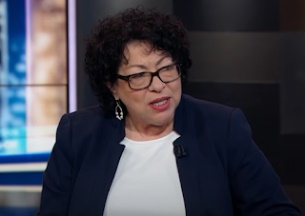 	Sotomayor’s denial that a baby feels pain was in sharp contrast to her passionate conviction that murderers who kill children experience pain as they receive the death penalty.
	A few years ago, when Billy Ray Irick's case came before the Supreme Court, Sotomayor was his biggest fan. Irick had beaten, raped, and murdered a 7-year-old girl, but Sotomayor furiously fought for him.
	"If the law permits this execution to go forward in spite of the horrific final minutes that Irick may well experience, then we have stopped being a civilized nation and accepted barbarism," she ranted.
	What is barbarism anyway? Is it murdering a child in the womb or putting down a child killer?
	Much of the political and moral capital of the Democrats has been dedicated to arguing that murdering children is a form of liberation, but that executing murderers is barbarism.
	The beginning and end of life remain a mystery. We cannot truly know what a baby feels in the womb or what a dying man experiences in the last moments of existence. There are anecdotal stories, scientific speculation and received religious wisdom, but in the end we cannot know.
	All we can do is believe, identify, and empathize. And these qualities define our souls.
	Sotomayor is, despite her position, no intellectual or legal scholar. Misstating “brain dead” as “dead brained” is a little too on the nose considering her borderline illiteracy and ignorance.
	Often described as a “bully”, Sotomayor’s legal philosophy, such as it is, is defined by emotive berating and ad hominem attacks. Like most postmodern leftists, her arguments are usually reducible to accepting or rejecting someone’s pain based on their degree of oppression.
	In her defense of affirmative action, Sotomayor argued that the trauma of racial alienation was so crippling that equal rights had to be overturned in favor of racial privileges for some.
	"Race matters because of the slights, the snickers, the silent judgments that reinforce that most crippling of thoughts: 'I do not belong here'", she whined, invoking her own emotional pain.
	As usual, Sotomayor was speaking about herself. Even after her nomination, she complained that she felt like she didn’t belong on the Court. Years later, borrowing the same false accusations of racism and discrimination that had powered her career, she would complain about her place on the Court, "Will I ever quite feel that I have their same background, their same understanding of the world that I operate on? Not really.”
	That sense of alienation, as emotionally compelling to Sotomayor as it is to a goth teen at Hot Topic, may be detached from the reality that makes her one of the most powerful women in the country, but it feels real. In the postmodern verbiage of the Safe Space Left, it’s “her truth”.
	Sotomayor’s truth, like that of many lefties, leads her to closely identify with the suffering of a monster who raped and murdered a 7-year-old girl, while refusing to identify with the pain of a baby in the womb. Parenthood may make Justice Amy Coney Barrett more likely than Sotomayor, who has no children, to be moved by the pain of a child. And perhaps Sotomayor can more convincingly imagine herself terminating the life of a child than bringing him to term.
	But justice should be driven by the law, not feelings. Whether or not a person has rights should not be a matter of being able to empathize with their humanity in order to protect their existence.
	And yet leftist moral politics insists on exactly this sort of zero sum game of victimhood.
	“Conservatives want you to think that a fetus – a fetus who is pre-viability, which means it cannot exist outside of its mother, it cannot live outside of, of the womb, has the same – should have the same legal rights as full-grown black people in this country," The Nation's Elie Mystal ranted to Joy Reid on MSNBC.
	Mystal and Reid could not exist on their own outside the nurturing womb of affirmative action, but that doesn’t mean that they don’t have the right to exist.
	Even though abortion disproportionately affects black babies, Mystal argues that there’s something racist in caring about the lives of babies. The zero sum game of intersectionality is all about dictating whose rights come first and to what degree. Much like affirmative action, intersectionality has reduced civil rights to a competition not for equality, but for priority.
	When leftists reject the universality of the Constitution’s rights, it’s because like Mystal, the justice correspondent for a radical magazine, they don’t believe in universal rights. They demand power for their own group and for those “allies” they can empathize with.
	Empathy to them, as to Sotomayor, equates to alienation, to the discord between the inner and the outer selves, the sense of external judgement and internal ego that equates to guilt.
	That’s why leftists so easily relate to the criminals, the guiltiest of them all, and are unable to relate to babies, the most innocent of them all. In a morality that is based on overturning power, the worst become the best and the best become the worst. If guilt, as criminal justice reformers and the 1619 Project contend, is really innocence of oppression, then innocence must be guilt.
	And babies, who just want to live, are the guiltiest, most racist, and oppressive of them all.
	“I would hope that a wise Latina woman with the richness of her experiences would more often than not reach a better conclusion than a white male who hasn’t lived that life," Sonia Sotomayor had infamously argued.
	Now we see what Sotomayor’s better conclusions look like. And they’re absolutely horrifying.
	The “richness” of experience, somehow accessible to Sotomayor, but not to anyone of any other gender, ethnicity, or race (especially white men) hasn’t led her to justice, but to injustice.
	In defending the case of a contract killer facing the death penalty, Sotomayor falsely claimed that lethal injection “may turn out to be our most cruel experiment yet”. In the Irick child murderer case, she raved that, "the State of Tennessee is on the verge of inflicting several minutes of torturous pain on an inmate in its custody.”
	She speculated that the child rapist and killer may experience “sensations of suffocation and of burning that ‘may well be the chemical equivalent of being burned at the stake.’”
	Sotomayor is consumed with the moments of pain that she imagines killers will experience.
	During abortion, a suction tube pulls the baby apart or he is dismembered piece by piece with the skull finally crushed, and the parts sold off for medical experiments. What “sensations” does that produce in a baby who, according to pro-abortion activists, can be killed right up to birth?
	Sotomayor, who can speak about the pain of alienation or the suffering of a child killer, has no interest in envisioning the suffering of a baby being torn apart piece by piece. Against scientific findings, she insists that there’s no evidence that babies can really feel pain. At least nothing as intense as the pain caused by the alienation of feeling like she doesn’t belong on the Court.
	The Supreme Court, Sotomayor threatened, would not “survive the stench” of overturning Roe v. Wade. And yet it has survived the stench of Sotomayor’s presence. It has survived the stench of her advocacy for murderers while condemning babies to the cruelest possible forms of killing.
	Executing a child killer, she has argued, would mean “we have stopped being a civilized nation and accepted barbarism”. What does it mean that we spend decades wrangling over the life of a child killer while dismissing the annual mass murder of babies as the price of social justice?
	At the heart of this debate, as with so many others, is the question of what barbarism and civilization really mean. Sotomayor has laid out her definition. It should not be dismissed lightly since it is a pagan idea that some among the ancient Greeks would have argued even better.
	If we do not assert our own moral civilizational vision, we will continue to descend into a barbaric leftist society that insists it is civilized because it kills babies and spares killers.Daniel Greenfield is a Shillman Journalism Fellow at the David Horowitz Freedom Center. This article previously appeared at the Center's Front Page Magazine. https://www.danielgreenfield.org/2021/12/whose-pain-matters-babies-or-child.html 2021 — The Year In Review
By Steven Yates|December 21st, 2021
Is This Year One, Part 1
	“O Lord, how long shall I cry, and you will not hear? even cry out to you, “Violence!” and you will not save. Why do you show me iniquity, and cause me to see trouble? for plundering and violence are before me; there is strife, and contention arises. Therefore the law is powerless, and justice never goes forth. For the wicked surround the righteous; therefore perverse judgment proceeds.”  —Habakkuk 1:2-4 
	For me personally, 2021 had more pluses than negatives.
	We (my better half and I) finished settling into our new place. We are not in lockdown.
	Our place is remote in the sense that you have to know where to look or you’ll never find it. But we are in walking distance from two grocery stores, two outdoors markets, a large health clinic, a mall, and the regional airport.
	Our expenses have dropped dramatically since abandoning city life.
	We have much to be grateful for, starting with each other. We are healthy;we are safe; and we stay in touch with family (hers, since I am the sole survivor of my immediate family).
	My book What Should Philosophy Do? A Theory, moreover, finally came out last summer.It is the produce of a three-year labor of love.
	That might seem to have little to do with what I do here, but this would be deceptive. Many problems professional philosophers have wrestled for decades involve language in one way or another, and if there is anything more abused and manipulated today than language, I have trouble imagining what it could be. The late, great Ludwig Wittgenstein once observed (in a work called The Tractatus): “In philosophy the question, ‘What do we actually use this word or this proposition for?’ repeatedly leads to valuable insights.”
	Orwell understood that those who control the public lexicon control public life.
	Consider, then, each of the following words and what they are used for: democracy, fascism, racism, white supremacism, misogyny, homophobia, transphobia, conspiracy theory, populism. Can you think of more?
	Also ask, what is the Weltanschauung or worldview of the person who uses words as linguistic clubs to beat people into submission?The weaponizing of language remains an open field if only because (for obvious reasons)very few academic philosophers will touch the subject.
	That brings me to the condition of the Western world outside our immediate surroundings.
	Not so good!
	I fully understand the prophet Habakkuk’s lament above.
	We approach another Christmas and New Year with televisions bleating incessant warnings that are now almost sonic wallpaper, we are so used to them.
	Have we learned anything?
	Around this time last year I predicted that the rushed “vaccines” we were just starting to hear about would become the big fight of 2021.
	I was half-right.
	As those were just starting to be rolled out, January 6 happened.
	What we should be learning: yes, Virginia, the United States Federal Government keeps political prisoners, and if that’s a verbal club than in my estimation it is deserved.
	Also: corporate media “news” lies like a rug!
	The most revealing case of media dishonesty was regarding Capitol cop Brian Sickwick. Mainstream outlets reported at length how Sickwick was clubbed over the head with a fire extinguisher by a Trump supporter and died from head trauma.
	This turned out to be a complete fabrication! No one struck Sickwick!
	He had a stroke, doubtless brought on by the stress of the event, but not caused by any specific person.
	Yes, Virginia, corporate media will exploit tragedy for political gain!
	I don’t think media talking heads care about truth! They are paid for peddling BS — in the sense philosopher Harry Frankfurt uses the infamous b-word in his slim little classic On Bullshit (2005).
	Their business is manufacturing consent, pumping out and maintaining approved narratives.
	This ought to be our first big takeaway from 2021 (Year One?).
	Assuming we hadn’t learned it in 2017 with Charlottesville, in 2018 with the collapse of the Russiagate hoax, in 2019 with Ukrainegate, or in 2020 which saw hundreds of millions of dollars of damage done by “mostly peaceful protesters.”
	What ought to be our second big takeaway from 2021?
	Again, assuming we hadn’t gotten the message long before, how about: the complete corruption of science into The Science?
	Result: Big Pharma raked in billions while thousands of people died unnecessarily, having been denied effective treatments Big Pharma’s media shills demonized.
	The truth: there is very little science being done today that is not part of corporate-governmental technocratic efforts to bring about the technocrat Great Reset.
	What should be clear as 2021 comes to an end: the coronavirus did not “evolve in a bat,” and its release was no accident.
	The timing of the release —a period of increasing economic volatility, the likelihood of Trump winning re-election in a landslide, and rising “populism” all over the globe—was as perfect as the chemical structure of the coronavirus itself, laden with evidence of the gain-of-function research that designed it to infect humans, especially the elderly.
	Why?
	A reader suggested a possible reason: Social Security will be broke in a few years. How long it has seems to depend on who you ask. Frankly, I don’t think anyone knows.
	We are on our way to a general crash of all the markets that will make 2008 look like a joyride by comparison.
	You cannot sustain an economy indefinitely on printed money!
	If the gene-therapy injections do their job, though, this might not matter.
	The author and researcher who looks to have done the most homework keeping up with studies of the effects of the injections appears to be Mike Whitney (archive here). I don’t know much about Mr. Whitney. He apparently keeps his head down. Has, for as long as I’ve been reading his stuff, which long predates covid-19(84). He wrote on economic issues from a standpoint hard to categorize, probably because he was isolating kernels of truth while the majority of “economists” were shilling for financialization, corporatism, and the military-security machine.
	What Whitney relates through his archive: deaths from a variety of causes, the majority heart-related, are abnormally high this year, well above mere chance, in all countries that rushed into mass vaccination programs.
	Cancers formerly in remission have returned.
	All in the “fully vaccinated.”
	People’s natural immune systems are being damaged, leaving them vulnerable to illnesses of all kinds. Your immune system, Whitney noted recently, is not your last line of defense against sickness, it is your only line of defense.
	In the future, people will be dropping dead from the flu and even bad colds because their compromised immune systems cannot fight them off!
	There were warnings in abundance (one by myself, a year ago) that the “vaccines” were being rolled out too fast, that under normal circumstances it takes years to vet a new vaccine for effectiveness and safety.
	Down the memory hole! 
	I don’t have a death toll I am confident is accurate. VAERS doubtless under reports vaccine injuries and deaths, because it relies on voluntary reports, and too many people don’t even know about it. Whitney documents that injuries from the jabs are greater than all previous vaccines put together for the past 35 years!
	This has not stopped governments from passing laws making them mandatory!
	Austria is requiring every citizen to be jabbed as of Feb. 1, 2022. The country has already locked down 2 million unvaccinated people.
	The situation in Australia is well-known. Australia has become a dictatorship in which the unjabbed are being literally herded into camps! Australia looks for all the world like a social experiment: how far can a people be pushed before they revolt en masse?
	While U.S. courts keep throwing up roadblocks against Bidenista efforts, I have to wonder how long this can last. Checks and balances in the U.S. are far too weakened for unrelated reasons.
	Most other nations have no checks of significance on centralized corporate-state power at all, beyond a fear of mass revolt if they push people too far.
	America’s Second Amendment, much to the chagrin of the super elite and their mass media shills, is still very much in place and functioning as a check on their absolute power.
	The survival not of mere millions, not of mere tens of millions, but hundreds of millions or even billions is at stake!
	That’s if it’s not already too late! Fortunately, items are starting to appear on how to mitigate illnesses and health problems caused by the jabs.
	When a nation such as Austria makes an experimental and unwanted medical procedure legally mandatory, protestors should fill the streets of every major city! Especially as the same mandates are being contemplated in Germany, Italy, Greece, and elsewhere, all places which have already instituted vaccine passports. This is Stage 4 vaccine coercion.
	Nation after nation should be the scene of mass revolt, including the U.S. where employers appear to be doing the bulk of the heavy lifting.
	How badly do you want to avoid artificially shortening your life?
	It’s that simple!
	An argument I keep encountering:hundreds of millions of people worldwide have gotten these shots. They aren’t dropping dead. I don’t know anybody who’s died after getting one.
	I don’t, either. Not personally, anyway. There are many reports like this one, however. And some more personal, like this, or this.I have a friend whose cousin passed away four months after getting the Moderna shots. He experienced cascading organ failure, dying four months after getting them.
	Was it the vaccine? The doctor evaded with, “We’ll know in a few years.”
	No common horse sense there.
	Someone close to me got the Pfizer jabs (and the “booster”) against my advice. He now complains of chronic tinnitus (a constant “ringing in the ears”) keeping him awake nights.
	No one says the injections were designed to kill anyone on the spot.
	That’s stupid!
	That would cause a mass panic, obviously.
	A chart I saw describes the short-term and long-term effects of the shots in three time frames: short-term (within 30 days), medium term (one month to one year), and long term (a year to ten years). The short term effects include blood clots leading to myocarditis, strokes, and heart attacks. These will occur in a miniscule fraction of the population, but are frequent enough to have caused the already-noted uptick in the rates of deaths and injuries. The medium term effects: vaccine-induced organ failure caused by the cumulative effects of the spike protein, autoimmune reactions, antibody-dependent enhancement, and heart problems. These will occur in a slightly larger but still very small percentage of the jabbed. Projected long term effects anticipated: chromosomal damage and a suppressed DNA repair mechanism, severe immunodeficiency and fatal autoimmune disorders, cancers, miscarriages, infertility.
	This is a project, not an absolute proof. Defenders of The Science (i.e., the approved narrative) always demand absolute proof and then declare such claims “misinformation” when we can’t supply it. Never mind that real science doesn’t “absolutely prove” anything.
	What we can note: as of last August, the jabs had caused over 21,000 deaths and over 2 million injuries in Europe alone!
	The jabs are now being forced on small children!
	I’m not a scientist (I do have a public health degree!), but there are real scientists who call this whole escapade insanely reckless.
	Other scientists concur. Those in power (“authority”) manufactured a “pandemic” based on fear, over something with a very low mortality rate except for those vulnerable populations: the elderly and those with comorbidities, especially respiratory conditions.
	Such scientists may or may not be aware of the most probable goal, which Dr. Michael Yeadon, formerly a chief scientist at Pfizer, describes as killing tens of millions of people or far more, over a period of perhaps ten years (possibly more), while traumatized survivors are brought into global totalitarianism under the auspices of what I call GloboCorp: world government accountable only to global corporations.
	Enter the quick-response (QR) code, through which everything about you, starting with vaccination status which is encoded that way now for vaccine passport purposes, will be stored digitally in a corporate-owned (possibly Alphabet/Google) centralized database. Scannable with a smartphone, the QR-code will be your global digital ID and passport to a normal life. It will store your birth records and parentage;past and present addresses; school records, university degrees, other certificates;marriage information if any; financial records and transaction history (cash having been abolished and criminalized except perhaps for licensed collectors). Very likely your QR-code will contain a record of where you’ve gone online, which websites you’ve visited, how much time you’ve spent on them, and what activity you engaged in (e.g., comments posted).
	Your digital ID will likely include your energy usage or “carbon footprint”; tax returns; health data including prescription drugs and any medical conditions you might have. It will include, obviously, your employment history including any businesses started/owned;your driving record and vehicle ownership history; passport information if any, and travel records, especially international; and any brushes with the law you might have had.
	Businesses will doubtless have other uses for the QR-code (where we live, physical menus have disappeared from restaurants, for example). Their digital IDs will contain their licenses to operate and dates granted, founder and ownership information and physical address records, inventory information, purchase history and other transaction records, employee records, customer list, any complaints received, tax records, etc.
	All super-convenient. This will be the digital ID’s primary selling point. All information in one place, in one QR-code.
	It will be a world of total surveillance and incentive-based control with a credit system not unlike that already in use in much of China, being furthered by Big Tech here at home. Have a good credit score? You might be allowed to travel; your kids, to attend a good college. Be a dissident, and systemic punishments will reduce your options to the point where conceivably you could be denied not just work and travel but the ultimately capacity to obtain food legally.
	In this world, you will have no privacy, own nothing, and be happy.
	That’s if you cooperate.
	Am I delusional for thinking such a world possible? The other day I was attacked on a Facebook comment thread (edited only to subtract redundancies; no link, to save the person embarrassment and possible harassment that could backfire):
	good god you’re a f*cking fool…America is more so now a nation of idiots who all believe they are the smartest and somehow in the know – and know more than everybody – including yourself. When global dictatorship happens I’ll be the first to tell you I was wrong, bruh! …  I’ve … had it with these abject morons bandying about their conspiracy theories. There is no “seeking truth” from any of these clowns. It’s all thinly constructed conspiracies and anecdotal tales…. you are a laughable fool – a cursory look at your “news” feed flabbergasts the mind that you are so gullible. Smh
	How do you answer a screed like that? You don’t. You wash off the mud and walk away, which I did, after tattooing a note-to-self inside my eyelids on the folly of engaging such people on Facebook.
	But this is the mass mindset of the CNN watcher who trusts The Science, trusts authority, and sees himself as an enforcer of “rationality.” It scares me, because the more of these people there are, the less those with real power have to do to keep the sheeple in line. I’m reminded why I wrote a series of articles early in the year advocating that conservatives prepare to separate instead of try to “take America back.” I see no peaceful means of doing so. My call includes those who may not be consistently conservative in my sense but whose basic research and ability to think logically informs them of the many things about coronavirus and covid-19(84)that do not even begin to add up unless you make the assumption that people in very high places do not wish the bulk of us well (to say the least)!
	I do heartily wish and pray my conclusions (and those of the numerous authors I’ve cited) turn out to be wrong, or delusional! I really do!
	But I wouldn’t bet my life on it!
	There is nothing to do but distribute the information we have and then wait and see (and pray and perhaps read Habakkuk).
	One thing is for sure: 2022 is going to be a year of revelations, as the struggle between those who want to live free lives and those who want power continues, and the narrative cold war escalates.
	Great Reset? Or a real Great Awakening (not in QAnon’s sense, since that, too, was manifestly just one more deception)? Based on personal freedoms, Scriptural values, and community autonomy; not materialism and technocratic enslavement.
	It is up to you, America. U.K. Europe. Australia. Etc.
	Decide.
	Merry Christmas! Happy New Year! Deo vindice!
	Steven Yates’s new book What Should Philosophy Do? A Theory (Wipf and Stock) is available here and here.
	Do you wish me to continue? Please consider supporting my work on Patreon.com.
https://newswithviews.com/2021-the-year-in-review/ 
China Planning the Ultimate Genocide; Biden Responding with Empty Wordsby Gordon G. Chang  December 21, 2021 at 5:30 am
	President Joe Biden on December 15 "smirked and walked away" when a reporter wanted to know why he has not asked Beijing "to do more to be transparent on the origins" of COVID-19.
	China's coronavirus has now killed more than 806,400 Americans, according to the Johns Hopkins Coronavirus Resource Center.
	China lied about the contagiousness of COVID-19 and then, while locking down China, pressured other countries to take arrivals from its soil without restrictions or quarantines.
	The spread of the disease outside the People's Republic, therefore, was the inevitable result of Chinese policies. In other words, China's leaders have now deliberately killed more than 5.3 million people outside their country.
	The President did not raise the issue of the disease's origins during his two-hour phone call with Chinese ruler Xi Jinping in February. Nor did he talk about it during their three-and-a-half-hour "virtual meeting" in November. It does not appear Biden discussed the matter during a 90-minute phone call in September with Xi.
	"The world deserves answers, and I will not rest until we get them," Biden said in an August 27 statement, as he released a summary of the findings of the U.S. intelligence community on the disease's origins.
	The American president evidently understands that China's Communist Party is a bad actor when it comes to the coronavirus. "Critical information about the origins of this pandemic exists in the People's Republic of China, yet from the beginning, government officials in China have worked to prevent international investigators and members of the global public health community from accessing it," he also stated August 27.
	Yet Biden is apparently not interested in getting to the bottom of the matter. When it comes to China, he has become a master of empty words.
	Why? There are Chinese business links with Biden's family and with members of his administration and doubtless he wants to accommodate campaign donors wishing to do business in China, but most fundamentally the President, despite everything, speaks as if he has never let go of his decades-old benign view of the nature of Chinese communism.
	In May 2019, he infamously proclaimed "they're not bad folks," referring to China's leaders who were then busy committing genocide, crimes against humanity, and other Third Reich-scale acts of barbarism. At the same time, Biden said this about China: "they're not competition for us."
	Biden these days sees China merely as a "competitor," not, more appropriately, as an adversary or enemy. The competitor label implicitly assumes that the Chinese party-state accepts the current Westphalian international system, which recognizes the sovereignty of states that compete within its framework.
	China, however, no longer accepts American sovereignty — or the sovereignty of any other society. In his speech on July 1, marking the centennial of China's ruling organization, Xi Jinping promised in a much-publicized phrase to "crack skulls and spill blood," but in more chilling words he said this: "The Communist Party of China and the Chinese people, with their bravery and tenacity, solemnly proclaim to the world that the Chinese people are not only good at taking down the old world but also good at building a new one."
	This is Xi-speak for the Chinese imperial-era system in which emperors believed they not only had the Mandate of Heaven to rule tianxia — all under Heaven — but they were also compelled by Heaven to do so.
	Biden, like many Americans, likes to think that co-existence with the Chinese regime is both possible and desirable, and he has a hard time comprehending the ruthlessness of the Chinese regime or the comprehensive nature of its assault on the international system. The Communist Party, among other things, is breaking apart its neighbors, proliferating the world's most dangerous weapons, supporting terrorists, and stealing hundreds of billions of dollars of intellectual property a year.
	Furthermore, the Party is trying to destroy America. China's ruling organization knows that the inspirational impact of American values poses an existential threat to its totalitarian pretensions. What Biden fails to understand is that Chinese communism is in a fight to the finish with the U.S. — whether the U.S. thinks so or not.
	America is a far stronger society than China, which at the moment is especially fragile because of its debt crisis, but the Communist Party can destroy the U.S. simply because Biden is not adequately defending it from malicious — and unrelenting — Chinese attacks. Strength means nothing if America does not have the determination to defend itself.
	"Whether you think China deliberately or mistakenly released its coronavirus on the world, its collective reactions have fantastically educated the People's Liberation Army on how to make a possible future bio-attack a deadly success," Richard Fisher of the International Assessment and Strategy Center told American Consequences.
	That "deadly success" could result in the ultimate genocide.
	How so?
	The next disease from China could be a civilization-killer. China's military is working on the next generation of pathogens, a new kind of biological warfare of "specific ethnic genetic attacks." In other words, Chinese researchers are developing viruses, microbes, and germs that leave China's people immune but kill everyone else.
	The world, therefore, urgently needs to deter Xi Jinping from spreading the next disease. Biden's failure so far to hold Xi accountable has given the Chinese a big green light to launch attacks that could kill Americans in unprecedented numbers.
	The coronavirus is not the only Chinese weapon targeting Americans. China also kills tens of thousands of Americans a year by supporting criminal gangs designing, making, transporting, and selling fentanyl, one of dozens of synthetic opioids cooked in Chinese laboratories.
	Biden in a November 17 statement marked the overdose deaths of more than 100,000 Americans in the 12 months ended April 30. Not once did he mention China. Of that toll, approximately 64,000 deaths were attributable to fentanyl. Of that 64,000, almost all were the result of Chinese fentanyl.
	Chinese leaders know exactly what is going on, given their near-total surveillance state. The working assumption is that Beijing knows about the far-flung and highly organized gangs, approves of them, and profits from their operations. The profits are laundered by other Chinese gangs through China's state banks.
	Yet Biden does not care about either coronavirus or fentanyl deaths. He is allowing a foreign power to murder Americans with no penalty whatsoever.
	Today, Biden is scheduled to speak about what America can do to protect itself from the spread of COVID-19, but he will not talk about the most important thing the nation must do: impose the greatest of costs on China to make sure the Communist Party will not create another pandemic.
	Biden's failure to confront China, whether on coronavirus or fentanyl deaths, means he is derelict in discharging his most fundamental constitutional duty: protecting the American people from foreign attack.Gordon G. Chang is the author of The Coming Collapse of China, a Gatestone Institute distinguished senior fellow, and a member of its Advisory Board. https://www.gatestoneinstitute.org/18049/china-ultimate-genocide ARUTZ SHEVAPM Naftali Bennett: To all those eligible, go and get your 4th shot Following epidemic taskforce's recommendation to offer another booster to vulnerable groups, PM orders preparations to be made. Israel National News י"ז בטבת תשפ"ב 23:04 21.12.21	Prime Minister Naftali Bennett has ordered preparations to be made for a fourth COVID shot to be offered to all those who meet the criteria established by the government's epidemic taskforce, which, this evening, issued a recommendation to offer a fourth vaccine shot to the over-60s, the immunocompromised, and healthcare workers.	"This is wonderful news which will help us to overcome the Omicron wave that is now flooding the world," Bennett said. "The State of Israel will continue to stand at the forefront of the global response to the pandemic. Israeli citizens were the first in the world to receive a third vaccine dose, and we are continuing to lead with the fourth round of vaccinations. [Total garbage putting your trust in an experimental JAB. – rdb]MORE - https://www.israelnationalnews.com/news/319047 12/21/2021 NEWS AM   Don’t miss Lev U’Neshama End of Year Report at end of posting!ETBPF has been supporting and advocation for their work for many years.  Carol of the Bells (for 12 cellos)https://www.youtube.com/watch?v=e9GtPX6c_kg Read the Prophets & PRAY WITHOUT CEASING!That is the only hope for this nation!Genesis 50:7And Joseph went up to bury his father; and with him went up all the servants of Pharaoh, the elders of his house, and all the elders of the land of Egypt, 8and all the house of Joseph, and his brethren, and his father's house; only their little ones, and their flocks, and their herds, they left in the land of Goshen. 9And there went up with him both chariots and horsemen; and it was a very great company. 10And they came to the threshing-floor of Atad, which is beyond the Jordan, and there they wailed with a very great and sore wailing; and he made a mourning for his father seven days.Israeli companies exported cruise missiles to China without permitThree Israeli companies were indicted for exporting cruise missiles to China without a permit.By JERUSALEM POST STAFF Published: DECEMBER 20, 2021 21:25 Updated: DECEMBER 20, 2021 21:34 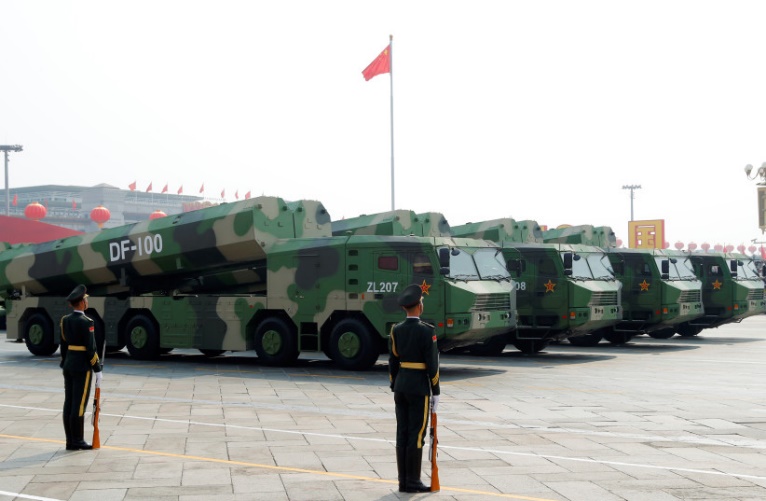 Military vehicles carrying hypersonic cruise missiles DF-100 drive past Tiananmen Square during the 70th founding anniversary of People's Republic of China in Beijing(photo credit: THOMAS PETER/REUTERS)	Three Israeli companies and 10 suspects were indicted on Monday after they were found to have exported cruise missiles to China without a permit.	The Economic Department of the State Attorney informed the suspects that it would be filing an indictment on charges of committing security offenses, offenses in the field of weapons, offenses under the Defense Export Control Law, offenses under the Anti Money Laundering Law and more.	Ephraim Menashe, the owner of the Solar Sky company, which manufactures cruise missiles, among other things, brokered a deal with entities from China who were competing for a tender to provide cruise missiles to the Chinese military.	The deal was mediated by Zion Gazit and Uri Shachar, the owners of a security consulting company, which deals in consulting and mediation between foreign investors and Israeli tech companies.	Menashe also hired Zvika and Ziv Naveh, the owners of Innocon, which produces UAVs for intelligence purposes. Menashe also recruited other people who worked to produce cruise missiles and all their parts.Shin Bet, Israel Police investigate 20 Israelis for developing and selling cruise missiles to country in Asia (credit: ISRAEL POLICE)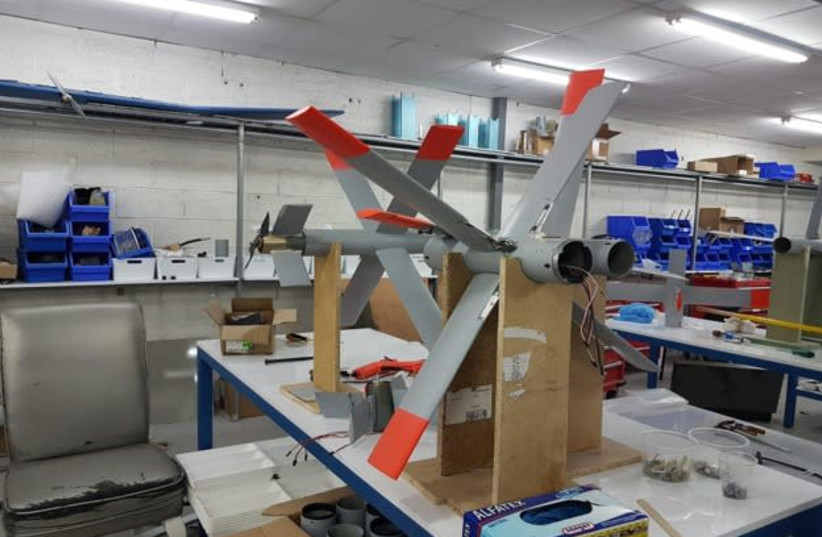 	The suspects produced dozens of cruise missiles and performed a number of tests with them in Israeli territory, endangering human life, according to the State Attorney. The missiles were transferred to China in a concealed manner and Menashe received millions of dollars in return which he disguised as part of his connections with a foreign company.	The weapons were not used by the Chinese military in the end.	The case is being investigated by the Unit of International Crime Investigations in Lahav 433 organization of Israel Police.	In February, over 20 Israelis were interrogated by the Shin Bet and Israel Police on suspicion that they developed, manufactured, and traded illegal weapons with a country in Asia.	The investigation also found that the suspects received operational orders from people tied to this foreign country, and received money and other benefits in return. https://www.jpost.com/israel-news/article-689286 Israel said to arrest over 100 Hamas members in Hebron area in major sweep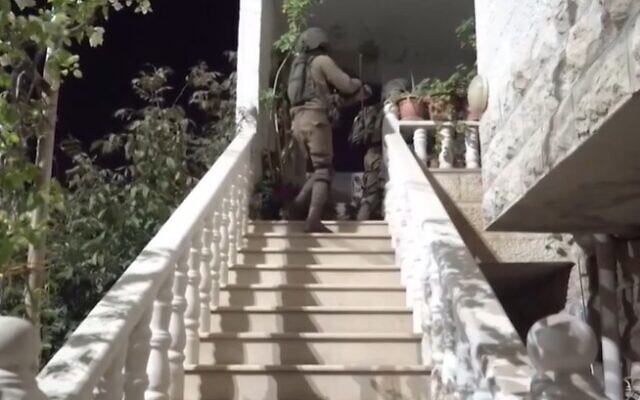 TV reporter, who accompanied troops, says cell operating out of southern West Bank hoped to carry out several attacks in area and inside Israel, directed from TurkeyBy TOI staff Today, 3:14 am IDF soldiers seen carrying out arrest raids in the Hebron area (Screencapture/Channel 13)Israeli troops operating in the Hebron region in the southern West Bank have arrested more than 100 Hamas members in recent days who were planning to carry out terror attacks, Channel 13 reported on Monday.	There was no official comment from the Israel Defense Forces, however, the TV crew accompanied troops on some of the raids that took place over the last two weeks.	The report said that the raids were sparked by a recent botched terror attack, when a 16-year-old Hamas member, armed with an M-16 rifle tried to carry out a shooting at the entrance to the Efrat settlement south of Jerusalem, but failed and fled when his gun jammed.	The incident lead the IDF and the Shin Bet security service to realize that there were Hamas cells armed with military-grade weapons operating in the Hebron area in the southern West Bank who were planning attacks in the West Bank and Israel, the report said.	In the last two weeks, a wide range of IDF units have been operating in Hebron and the surrounding villages looking for members of the ring. The TV called it one of the largest operations in recent years against Hamas in the West Bank and said more than 100 members of the terror group’s military wing had been detained.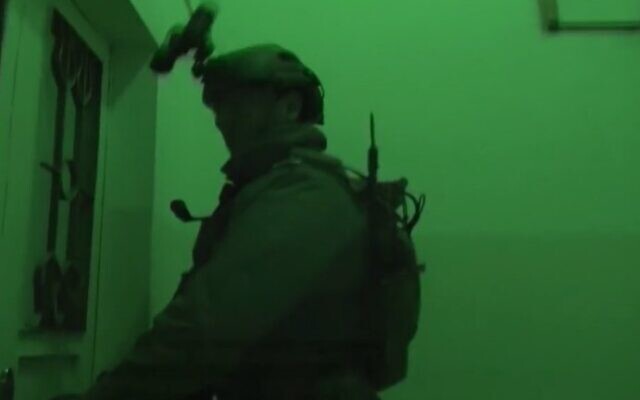 “We are operating on a very wide-ranging and aggressive scale in order to prevent the next attack,” one of the officers taking part told Chanel 13.IDF soldiers seen carrying out arrest raids in the Hebron area (Screencapture/Channel 13)	The report compared it to the arrests announced last month of a major Hamas cell operating in the northern West Bank.	However, those arrests were publicly announced by the IDF and Shin Bet, who detailed the members captured and killed, the arms recovered and the targets they were planning to hit.	The report said that the Hebron cells, like the other cell, were being directed by a Hamas operative based in Turkey, who was released in the Gilad Shalit deal, but did not name him.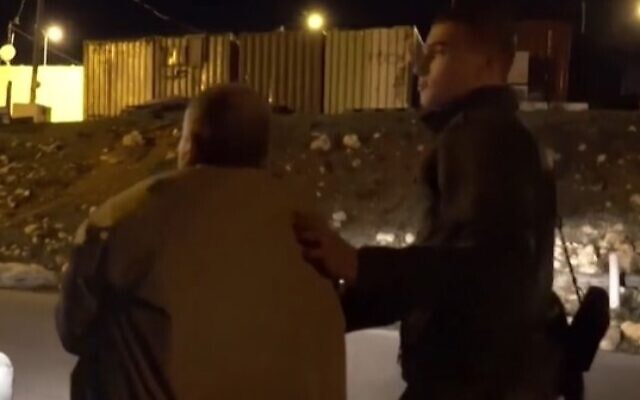 The accusation is similar to one made during the bust of the other cell.IDF soldiers take away a suspect detained during raids in the Hebron area of the West Bank (Screencapture/Channel 13)	According to the Shin Bet, it was led from afar by Saleh al-Arouri, deputy head of the terror group’s politburo, and Zacharia Najib, a member of the organization who was released from Israeli prison in the 2011 Gilad Shalit exchange, where he allegedly continues to operate on behalf of Hamas. In the 2011 deal, over 1,000 Palestinian terrorists were released from Israeli incarceration in exchange for the release of Shalit, an IDF soldier who had been kidnapped by Hamas along the Gaza border in 2006.	Both al-Arouri and Najib live in Turkey, which has long had a close relationship with Hamas, which is politically linked to Turkish President Recep Tayyip Erdogan.	Israeli officials generally believe that Hamas is looking to carry out attacks in the West Bank and in Israel while maintaining relative calm in the Gaza Strip, where the group serves as the de facto ruler. https://www.timesofisrael.com/israel-said-to-arrest-over-100-hamas-members-in-hebron-area-in-major-sweep/ IDF begins allowing troops to shoot at fleeing rock-throwersMilitary says soldiers are still directed to first try to make an arrest without using deadly force, but experts raise questions about legality of new guideline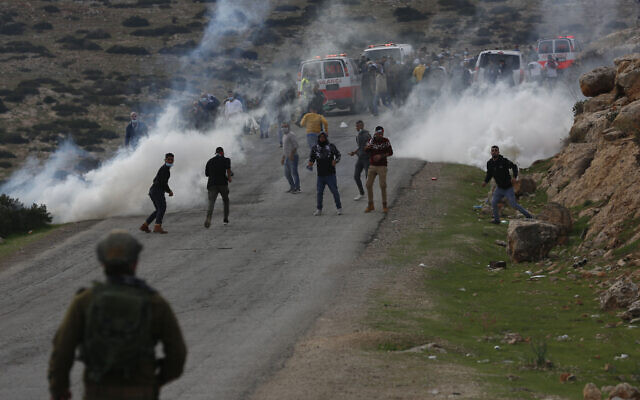 By Judah Ari Gross Today, 9:25 pm Palestinian demonstrators hurls stones at Israeli forces amid tear gas during clashes, as they protest Israeli Jewish settlements, in the Jordan Valley of the West Bank, Tuesday, Nov. 24, 2020. (AP/Majdi Mohammed)	The Israeli military has revised its open-fire policies for the West Bank, officially allowing troops to shoot at Palestinians who had thrown rocks or firebombs at cars, even if the assailants no longer present an immediate threat.	The policy change was first reported by Israel’s Kan broadcaster on Sunday night, and was later confirmed to The Times of Israel by a military spokesperson, who said it had been in effect for the past month or so.
	While the spokesperson described the change as a corrective to a situation that allowed suspects to evade justice, experts raised questions over the legality of using lethal force against a person who no longer poses a threat.
	“A person who is fleeing does not present a threat, and unless you are in an active combat scenario and can deem them a combatant — which is certainly not the case today in [the West Bank] — the use of deadly force is truly irregular and a last resort measure,” said Liron Libman, a former chief military prosecutor who headed the international law department of the Military Advocate General’s Corps.
	The military spokesperson said that, even under the new policy regarding what is formally known as a suspect arrest protocol — a multi-step process that begins with calls to halt, moves to verbal threats, then shots fired into the air, and ends with the use of deadly force, the military’s preferred outcome is still an arrest, not shots being fired. He also stressed that this policy refers only to rocks and firebombs that are being thrown at civilians, not those thrown at military personnel during riots.
	Until now, the Israel Defense Forces’ official policy has been to allow soldiers to open fire only while trying to arrest a suspect if that person were still in the act of throwing rocks or Molotov cocktails at cars, but not after the fact. The spokesperson said this allowed suspects to flee the scene after such an attack with impunity.
	Under the new policy, if soldiers see a Palestinian person throwing a rock or firebomb at cars, they are permitted to go through the arrest protocol in its entirety, including the use of deadly force if necessary, even if, by that stage in the process, the suspects no longer have firebombs or rocks in their hands.
	While the policy is new, the practice is not. There have been cases in the past of soldiers shooting rock throwers after they no longer presented an immediate threat and later being found to have acted correctly.
	In one such case in 2015, an IDF colonel, Yisrael Shomer, opened fire at a Palestinian teenager, killing him as he ran away after throwing a large rock at the officer’s car. Though Shomer was censured for the incident, having a promotion delayed, that was not because he had opened fire after the suspect no longer presented an immediate threat, but because he shot the teen while running after him, instead of stopping in order to aim properly, which the military found led to Shomer shooting the suspect in the back instead of the legs.
	The military’s chief prosecutor said Shomer’s use of deadly force “under the framework of the arrest protocol, was justified from the circumstances of the incident.”
	Eliav Lieblich, a law professor at Tel Aviv University, said the new policy does not appear to fall in line with either of the two relevant branches of international law: the laws of armed conflict and human rights law, specifically those dealing with law enforcement.
	“This certainly does not match the laws of armed conflict, if only because there is no active conflict in the West Bank. It certainly doesn’t sit with human rights law, because there is no way of demonstrating that the use of live fire like this matches the needs of self-defense or ‘absolutely necessary,” Lieblich said, referring to a tenet of human rights law that dictates that deadly force can only be used when there is no other recourse. [I find it most disconcerting that the so called ‘academics’ teaching law are more concerned with international standards and human rights groups standards than the well being of Israelis and those trying to defend the country against terrorists. There is not a war fought anywhere in the world where there has actually been a winner and the conflict really ‘settled’ since WWII and the implementation of the Geneve Convention and all the so called ‘international rules of engagement.” All the militaries have done is send our troops into combat with extraordinary limitations that put their lives in danger. Terrorists and the combatants that our militaries have faced don’t care about the rules and international laws or human rights. All you have to do is look at these groups and their human rights record which are uniformly abysmal. It is time that these international standards were trashed and when there is a conflict go for the WIN. Battles aren’t really won until the opponent is subdued. – rdb]
	He also expressed doubt that this policy would be applied to Israeli extremists, who have in the past thrown stones at Palestinian cars, sometimes causing serious injuries, most recently on Sunday. While in some cases police have arrested Israeli rock throwers after the fact, there do not appear to be any cases of IDF soldiers shooting them.
	Libman, who is currently a research fellow at the Israel Democracy Institute, agreed that the new policy does not appear to clearly match either the laws of armed conflict or those of law enforcement.
	However, the reality on the ground in many modern conflicts generally and in the Israeli-Palestinian conflict specifically also creates hybrid situations that do not fit neatly into just one of these paradigms.
	Libman stressed that he had not seen the written order and could therefore not give a more accurate assessment. He said that the new policy could potentially be justified. (The IDF said it could not release the written order as it is classified.)
	“Throwing rocks is a serious crime, but the rule says that it should be dealt with using law enforcement tools, to arrest the criminals and try them. The use of potentially lethal force like live-fire is certainly irregular. Of course, if there’s a threat to life, you can shoot in order to prevent the threat to life if the firebomb or the rock is in their hands, that is before, not after the fact,” Libman told The Times of Israel.
	The Palestinian Authority’s foreign ministry denounced the policy change, saying it allowed soldiers to conduct extrajudicial executions.
	“The ministry considers these instructions to be very severe and believes they give a green light to commit more field executions of Palestinian citizens, in accordance with the whims, moods and estimations of the soldiers of the occupation army,” it said in a statement.
	The military spokesperson said the policy dictated that troops only direct live fire at the suspect’s lower body, in order to injure and stop them, but not necessarily kill them. Legally speaking, however, there is no distinction between shots fired at the lower body versus center mass, as both soldiers can miss and strike the middle of the body accidentally and gunshot wounds to the legs, which contain major arteries, can also be fatal.
	The IDF did not offer an explanation for the sudden policy change. The spokesman said it was not prompted by a significant increase in rock-throwing or firebombings.
	Highways throughout the West Bank, particularly around Israeli settlements, are often attacked by Palestinian youths, who throw rocks, Molotov cocktails or paint at the passing vehicles. These attacks have caused injuries, including last month when a bus driver was hit by broken glass after his vehicle was pelted with stones outside Jerusalem, and last January when an Israeli woman was seriously injured when a rock hit her in the head near the settlement of Neve Tzuf. https://www.timesofisrael.com/idf-begins-allowing-troops-to-shoot-at-fleeing-rock-throwers/ Winter storm ‘Carmel’ wreaks havoc with heavy rains, windOne death blamed on storm, as woman crashes car into pole; weather system brings down trees and poles, causes fires and floodsBy TOI staff Today, 11:07 pm 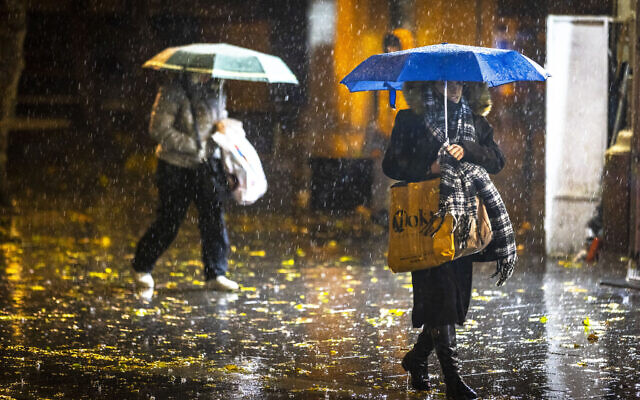 People take cover from the rain as they walk on Jaffa Road in the city center of Jerusalem on December 20, 2021. (Olivier Fitoussi/Flash90) 	Israel’s most intense storm of the winter wreaked havoc across the country Monday, bringing down trees and electrical poles, sparking fires, bringing widespread flooding, and causing at least one deadly car crash.	At least one death and several injuries were blamed on Winter Storm Carmel’s walloping rains and wind, as well as near-freezing temperatures, throughout the country.	The storm intensified throughout the day on Monday and was forecast to continue through the night and into Tuesday morning. The coldest temperatures were felt in the Hermon, which also saw one of its most intense snowfalls of the early winter season.	Among the weather related incidents:A 30-year-old woman driving between Migdal Haemek and Yafia in northern Israel lost control of her vehicle in the pouring rain, slamming into a traffic pole. She was flung from her car, and paramedics were forced to declare her death shortly upon arrival at the scene.In the nearby Bustan al-Marj Regional Council, a 58-year-old woman was found disoriented on the street after having suffered from hypothermia. She was evacuated to a nearby hospital for treatment.In northern Tel Aviv, a taxi driver drove into a sinkhole that was created by the storm. Half of his vehicle plunged into the hole, but the driver himself was left unscathed.Two people were treated by the Magen David Adom ambulance service for light injuries after an electricity pylon in Jerusalem was knocked down by the storm, hitting the truck they were traveling in.Near Majdal Shams on Israel’s northern border, heavy rains sent large boulders falling onto Route 98, damaging a number of cars.In Rishon Lezion, strong winds caused a small fire at the Loft restaurant, authorities said, though they did not elaborate on exactly how the storm sparked the fire.מונית בתוך בולען: pic.twitter.com/z5FiNos5dF— ישראל (@zilisrael) December 20, 2021In Nahariya, authorities worried Monday night that the ongoing storm would cause a flood from the town’s Ga’aton River, which had risen to its full capacity. Two years ago, deadly floods inundated the city, and though officials promised to install new safeguards, critics say not enough has been done yet.	Earlier Monday, a man sustained a serious head injury when the stormy weather blew over a tree that landed on him in the coastal city of Netanya. Paramedics who arrived at the scene treated the man, 49, sedating and intubating him before transporting him to Beilinson Medical Center where he had since stabilized, while remaining in serious condition. שריפת ענק פרצה בראשון לציון: מסעדת "לופט" עלתה בלהבות, ה"סוהו" ספגה עשן כבד – https://t.co/Be6Rrf0PoJ pic.twitter.com/FYg6XLZYOb— מגוון החדשות (@r0QPh35NAIbPhiI) December 20, 2021	The man was apparently walking past the tree, on Raziel Street, when it snapped off at the roots and toppled onto the sidewalk, striking him. 	Wind speeds in the area had reached 60 km/h (37 mph), Hebrew media reported.	Another tree blew down in Haifa, landing on a car, but not causing any injuries.	The IDF halted all navigation exercises, due to the weather, and placed restrictions on outdoor leisure activities for soldiers in the north of the country.	In the northern coastal cities of Nahariya and Acre, which were expected to see particularly heavy rainfall and winds, local authorities closed schools and ordered that classes be held remotely via the internet.	Education Minister Yifat Shasha-Biton ordered that all off-site activities planned by schools across the country be canceled from Monday through Wednesday, as a precaution."כרמל" כבר כאן | גשם כבד החל לרדת בתל אביב@WexlerSharon pic.twitter.com/h9lJlTPFBs— כאן חדשות (@kann_news) December 20, 2021	The Israel Nature and Parks Authority closed many sites around the country, including the ancient Masada desert fortress and water hikes in the Judean desert. In the coastal city of Caesarea, the ancient hippodrome remains were also closed to the public. Video shared on social media showed powerful waves smashing against the sea wall in Caesarea.הסופה "כרמל" | הים סוער בגן הלאומי קיסריה
(אורלי אלקלעי, צילום: עידן יצחקיאן, רט"ג) pic.twitter.com/NvxZCvEu9W— כאן חדשות (@kann_news) December 20, 2021	The government-owned Mediterranean Coastal Cliffs Preservation Company warned that cliffs along the coast could collapse, dropping boulders down the cliff faces, and advised the public to stay away from such areas. 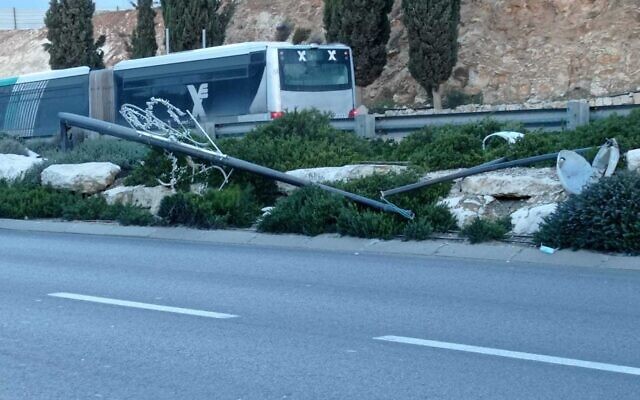 	In Jerusalem, the temperature during the day was forecast to be 8° Celsius (46.4° F); in Tel Aviv 14°C; in Haifa 12°C; and in Eilat, the warmest place in the country, 20°C, though it was expected to drop 14°C at night.An electricity pylon in Jerusalem was knocked downed by stormy weather, hitting a truck and injuring two, December 20, 2021. (Magen David Adom)	Preparations for the storm began Sunday with emergency services gearing up for various rescue tasks, while local authorities prepared backup generators and trimmed vegetation near powerlines to prevent cuts when the storm made landfall.	Police and fire services warned the public to refrain from unnecessary travel during the storm, which is expected to last until Wednesday. They also urged Israelis to avoid underground parking garages and other areas that could experience flooding, given expectations of up to 150 millimeters (nearly six inches) of rain in some locations.	Sunday’s preparations came during a lull in the stormy weather after rainfall and high winds lashed parts of Israel on Saturday. The weather was blamed for the death of a homeless man, who died of hypothermia. https://www.timesofisrael.com/winter-storm-carmel-wreaks-havoc-with-heavy-rains-wind/ Gantz urges Vienna negotiators to toughen stance against flailing IranDefense minister tells Knesset panel that Tehran’s economic woes have left it with little bargaining room in nuclear talks, giving powers a chance to push Islamic Republic aroundBy Stuart Winer and TOI staff Today, 5:14 pm 	Defense Minister Benny Gantz declared Monday that punishing sanctions that have gutted Iran’s economy have left it without bargaining power at nuclear talks, urging world powers to take a harder negotiating stance against Tehran.	Gantz’s comments to the Knesset’s Foreign Affairs and Defense Committee came days after European and US negotiators expressed frustration following a mostly fruitless round of talks in Vienna aimed at salvaging the so-called Joint Comprehensive Plan of Action.
	“Iran’s domestic situation presents an opportunity for the international community,” Gantz told the influential committee, accusing Iranian negotiators of using the talks to stall for time.
	He noted that investment in Iran had been slashed in half in the last decade, on top of other unspecified “internal and external challenges.”
	“Iran is coming into negotiations without real bargaining chips,” Gantz said, according to a statement from his office. “It is possible and necessary to put an end to Iran’s ‘foot-dragging’ strategy.”
	Western powers have reported some progress in Vienna, though European diplomats warned at the end of last week that they were “rapidly reaching the end of the road.”
	Underlying Western concerns are fears that Iran will soon have made enough progress that the accord will be obsolete.
	The current talks in Vienna among the remaining signatories to the 2015 nuclear agreement opened on November 29, after more than five months, a gap caused by the arrival of a new hardline government in Iran. There was also a short break last week as delegations returned home to consult with their governments.
	The European-sponsored talks aim to rescue the JCPOA after the US withdrawal from the deal in 2018, under then-president Donald Trump. The deal offered Iran relief from sanctions in return for curbs on its nuclear development program. After withdrawing, Trump reimposed stiff sanctions, and the Islamic Republic responded by publicly stepping up its nuclear project, enriching uranium beyond the purity levels and stockpiles allowed in the deal.
	The US is participating in the talks through mediators and the Biden administration has said it is interested in rejoining the JCPOA. Iran is demanding the US lift all it sanctions before it will consider rolling back any advances it has made, while Washington insists Iran first recommit to the deal and then negotiate on changes to tighten some terms before it will ease the economic pressure. [There is no way the US should have any part in these talks if they aren’t allowed at the bargaining table. From an optics point of view the US has allowed themselves to be considered second class and in a NON viable negotiating position. To agree to the current arrangement was idiotic like most of this groups actions. – rdb]
	Israel has opposed a return to the 2015 deal, instead pushing for negotiators to revamp the accord with stricter restraints on Iran and to address malign activity in the region beyond the nuclear portfolio. Officials, including Gantz, have threatened that Israel could take military action to keep Iran from getting a nuclear weapon, even without the support of other nations.
	Earlier this month, Gantz said he notified US officials that he had instructed the Israel Defense Forces to prepare for a strike against Iran.
	Gantz told the Knesset panel that Israel was “deepening international cooperation,” regarding how to deal with Iran’s nuclear program.
	“I am certain that soon both overt and covert actions will be expanded, by a variety of means,” he said, without going into details.
	“At the same time, for the past year and a half, we have been engaged in force buildup, procuring new means that will ensure Israel’s security superiority in the region in the face of all threats,” Gantz said.
	Gantz also addressed the apparent uptick in Israeli-Palestinian violence in recent weeks, vowing to bolster the presence of troops following a terror attack last week in which an Israeli man was shot dead and two others were injured.
	“We will increase our presence on the ground and we will charge a price from those who spread terror and incitement. We will act in the face of any attempt by Hamas to gain strength or to harm Israeli citizens – anywhere, anytime,” he threatened.
	At the same time, the defense minister denounced attacks by Israeli settlers and their allies. The last several months have seen a marked jump in reported attacks on Palestinians by Israeli extremists.
	“These events are unacceptable, both morally and operationally and we will not tolerate them,” he said.
	However, he noted that “the vast majority of [West Bank] settlers are moral and law-abiding individuals who support and appreciate the activities conducted by our security forces and who oppose acts of violence.”
	Recent days have witnessed a national discussion over violence by Jewish extremists in the West Bank, after Public Security Minister Omer Barlev announced that he had discussed “settler violence” with a visiting American diplomat earlier this week. The coalition’s right-wing flank quickly moved to denounce Barlev from what it said was an attempt to smear the entire movement. https://www.timesofisrael.com/gantz-urges-vienna-negotiators-to-toughen-stance-against-flailing-iran/ 	Deri said set to sign plea, quitting Knesset for second time over corruption chargesShas head, ex-con expected to admit to tax offenses that won’t bar him from running for office in next election; party says he’ll remain at helm; decision awaits AG signatureBy Raoul Wootliff Today, 10:51 pm 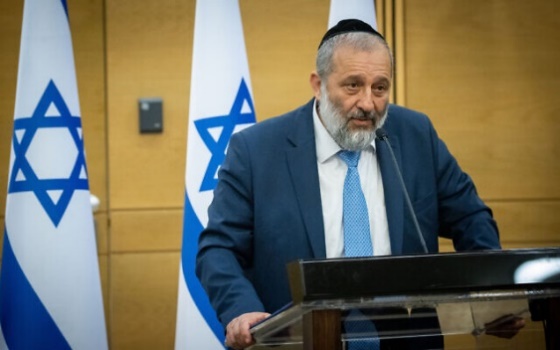 Shas party leader Aryeh Deri speaks during a meeting of the right-wing and religious opposition parties at the Knesset, June 14, 2021. (Yonatan Sindel/Flash90)	Shas chairman MK Aryeh Deri is reportedly expected to sign a plea deal in the coming days, admitting to tax offenses and agreeing to resign from the Knesset.	Deri will not be charged with a crime that would entail moral turpitude, which would have left him ineligible to hold office in the future. As a result, he will be able to run in the next election, according to the unsourced Channel 12 report that aired Monday evening.	Deri’s office did not deny the report, telling the network it would not comment “until a decision is made.” Shas officials told Channel 12 that they expect Deri to continue to “control and lead” the party from outside the Knesset.	Deri has already given his consent to the deal’s details, the Walla news site reported, adding that the plea now only awaits the signature of Attorney General Avichai Mandelblit.	In January, Mandelblit announced that he intended to file criminal charges against Deri, pending a hearing.	Deri served 22 months in prison from 2000 to 2002, after he was convicted of taking bribes as interior minister in the 1990s. He reclaimed the leadership of his Shas party shortly before the 2015 Knesset elections, ousting Eli Yishai, who had led the party in his absence. Deri returned to his Interior Ministry post in 2016, after a court ruled that his prior conviction did not disqualify him from the position.	Mandelblit recommended earlier this year that Deri be charged with failing to report income to tax authorities on two occasions, along with additional tax offenses he allegedly committed while selling Jerusalem apartments to his brother, Shlomo.	In 2018, police recommended filing charges against Deri on suspicion of committing fraud, breach of trust, obstructing court proceedings, money laundering, and tax offenses involving millions of shekels. In 2019, then-state prosecutor Shai Nitzan similarly recommended charging the Shas chairman, but many of those charges were ultimately dropped earlier this year.	Deri welcomed the decision to drop those “false” charges, saying then that he was “convinced that the tax offense will also be closed… after all the facts are laid out before the attorney general.”Mandelblit appears to have felt otherwise. https://www.timesofisrael.com/deri-said-set-to-sign-plea-quitting-knesset-for-second-time-over-corruption-charges/ Health officials push more COVID restrictions in meeting that ends with no decisionDebate deals with proposals to re-enact curbs on large gatherings, expand Green Pass to entire commerce sector; premier said pushing to bar unvaccinated kids from schoolsBy TOI staff 20 December 2021, 11:32 pm 	Health officials reportedly advocated for significantly expanding COVID restrictions to curb the rapidly spreading Omicron coronavirus variant, during a Monday evening meeting with Prime Minister Naftali Bennett that ended with no decisions on the matter.	Officials will meet again on Tuesday to reach decisions on new rules, according to a statement from the prime minister’s office, as Israel girds for what is expected to be a major wave of new cases fueled by the fast-spreading strain. [this is really pathetic. It is obvious that this is all about control because this is essentially a non-lethal variant. – rdb]	The statement said officials looked at various options to stop the spread of the variant, including limits on gatherings, expanding the Green Pass requirement — proof of vaccination or recovery from COVID-19 — to the entire commerce sector, and ending subsidies of antigen tests for unvaccinated children.	Hebrew media reports said that during the meeting, Health Ministry officials proposed imposing significant restrictions on large crowds and the expansion of the Green Pass.	It was not clear what Bennett’s position was on the two suggestions	Health Minister Nitzan Horowitz demanded that any new restrictions be conditioned on the provision of compensation to businesses, Channel 12 reported.	The Finance Ministry also expressed strong opposition to restricting gatherings, which it claims would significantly harm the Israeli economy, according to the Kan public broadcaster. Ministry officials also clarified to the meeting’s participants that they would not agree to a compensation plan for businesses that would take a financial hit from restricted gatherings. They maintained that grants would only be economically viable during a lengthy lockdown, the report said.	Separately, Bennett proposed unvaccinated children be kept out of schools, while those who have been inoculated could continue to learn in educational institutions, Channel 12 said. [Mr. DUH should perhaps think that if you keep the non-JABBed kids out of school a parent has to stay home from work which also plays havoc with the economy. – rdb]	According to the report, the prime minister suggested that children ages 5 and up who are eligible for vaccination but have not been inoculated be barred from entering school premises, and forced to study via Zoom.	The channel quoted health officials as calling the proposal “particularly extreme,” and noted that it was unclear if such a proposal would have the support of a majority in the so-called coronavirus cabinet of ministers tasked with leading government policy on the pandemic.	The statement said they discussed ending state payments for the antigen tests unvaccinated children need to show to attend school, a possible less extreme incentive for parents to vaccinate their children.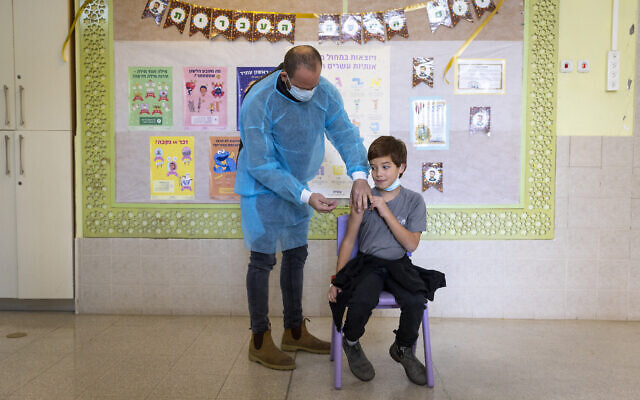 A child is vaccinated against the coronavirus at an elementary school in Tzur Hadassah, December 19, 2021. (Olivier Fitoussi/Flash90)[Another example of Child Abuse by governmental groups. -rdb] 	According to Health Ministry data, 1,013 new infections tested positive for COVID-19 on Sunday, the highest figure since October. [That doesn’t mean they are sick it is just a pos on a test. – rdb]	However, there were still only 83 people in serious condition as of Monday evening, with 49 of them categorized as critical. The death toll since the start of the pandemic stood at 8,232. [Those 83 are probably all above 80 years old and have been there for a long time. – rdb]The virus reproduction number, R, was 1.22, having steadily climbed from over one during the past few days. The transmission rate is based on data from 10 days earlier and any value above 1 shows that the pandemic is growing. MORE -  https://www.timesofisrael.com/health-officials-push-more-covid-restrictions-in-meet-with-pm-ending-in-no-decision/ Chile’s new president is bitter Israel critic, whose win has many local Jews worriedGabriel Boric has publicly called for Chilean Jewish community to condemn Israeli policy; Jews fear he will also promote a Palestinian supporter accused of antisemitismBy Cnaan Liphshiz Today, 9:51 pm 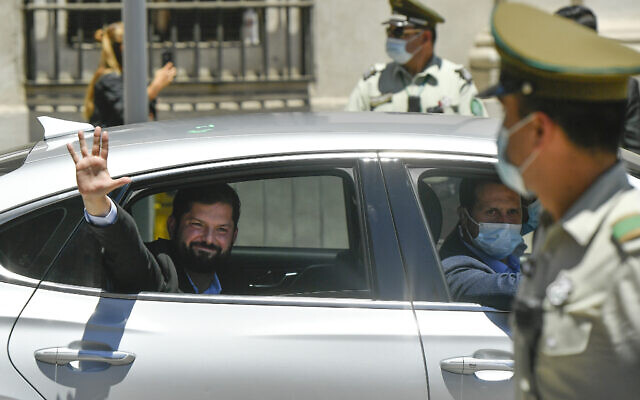 Chilean President-elect Gabriel Boric waves to supporters as he arrives to La Moneda presidential palace for a meeting with President Sebastian Pinera in Santiago, Chile, December 20, 2021. (AP Photo/ Matias Delacroix)	JTA — Gabriel Boric, a 35-year-old left-wing lawmaker who has been sharply critical of Israel and Chilean Jews who support it, was elected president of Chile in a landslide victory this weekend.	Boric, who came to fame as a student leader, won with 56 percent of the vote, 12 points over his conservative rival, José Antonio Kast, a right-wing, pro-Israel politician.	The election left many Chilean Jews feeling uneasy because they had to choose between Boric, who has encouraged Chilean Jews to lobby for Israeli territorial concessions, and Kast, whose father likely was a Nazi and who has defended the legacy of Augusto Pinochet, the head of Chile’s military dictatorship that killed thousands of dissidents in the 1970s.	Most Jews seemed to be siding with Kast, telling the Jewish Telegraphic Agency last month that their community was experiencing “a feeling of siege.” Of the 111 Chileans living in Israel who voted from abroad, 73 cast their ballots for Kast, compared to just 33 for Boric, according to Chile’s national elections database.	In his victory speech, Boric promised to “firmly fight against the privileges of a few” as he seeks to advance his vision for Chile’s future.	“I guarantee that I will be a president who cares for democracy and does not risk it, listens more than speaks, seeks unity, and attends to the needs of the people daily,” he said.	The Jewish Community of Chile, a nonprofit representing communal interests, congratulated Boric in a short statement, wishing him and his government “much success” and praising the transparency of the country’s elections. It concluded, “We will continue to work for a democratic, diverse Chile where minorities are respected. “The official group representing Chile’s roughly 18,000 Jews has a complicated relationship with Boric. In 2019, it sent him a Rosh Hashanah gift along with a note expressing a desire for a “more inclusive, respectful society with more solidarity.”“I appreciate the gesture but they could start by asking Israel to return the illegally occupied Palestinian territory,” Boric wrote after posting a picture of the gift to Twitter.La Comunidad Judía en Chile me envía un tarrito de miel por el año nuevo judio, reafirmando su compromiso cn "una sociedad más inclusiva, solidaria y respetuosa". Agradezco el gesto pero podrían partir por pedirle a Israel que devuelva el territorio palestino ilegalmente ocupado. pic.twitter.com/rtb1dt8QRP— Gabriel Boric Font (@gabrielboric) October 2, 2019Boric’s criticism of Israel is longstanding. As a lawmaker, he supported a bill proposing to boycott Israeli goods from the Golan, West Bank settlements, and areas of Jerusalem that came under in Israeli control in 1967. And during the campaign, many members of the community expressed concern over that, along with what they said was a pattern of demanding that local Jews condemn Israeli policy.“We are of course willing to accept reasonable criticism about Israel, but what we hear from Boric is that Israel is a ‘genocidal’ and ‘murderous’ state,” Gabriel Zaliasnik, a prominent member of Chile’s Jewish community, told Israel’s Haaretz daily last week. “To make matters worse, he blames our Jewish community for Israel’s actions.”Daniel Jadue. (Screen capture: YouTube)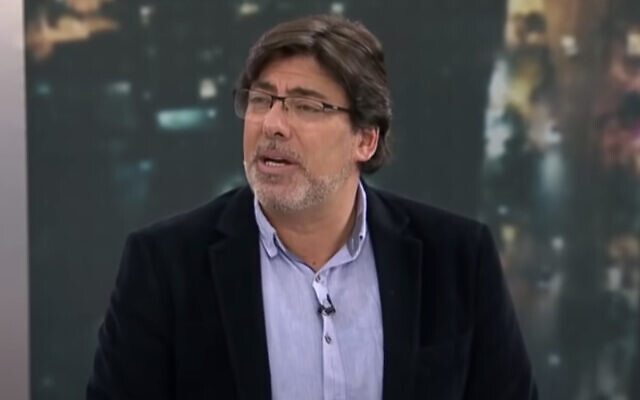 An open letter in July to Boric by 500 Chilean Jewish women said that “we do not believe that it is fair or correct for you to hold the Jews […] responsible for the policies of a government in power in Israel. History is full of examples of unjust accusations or massive blame on our people.”Some Chilean Jews fear Boric intends to promote his supporter, Daniel Jadue, a member of Chile’s Communist Party of Palestinian descent, who has declined to explain why his high school yearbook lists him as “an antisemite” who will “clean the city of Jews.” He has called the Jewish Community of Chile the “Zionist Community of Chile,” and Chilean Jews have called him an antisemite. Jadue has denied the charge, arguing that he himself is a Semite, as he is Arab.Contacted this past summer by the Jewish Community of Chile for comment about Jadue, Boric answered that he would reply when community leaders “oppose the Israeli policy in the Israeli-Palestinian conflict,” according to the letter, signed by some of Chile’s most prominent Jewish women. https://www.timesofisrael.com/chiles-new-president-is-bitter-israel-critic-whose-win-has-many-local-jews-worried/ Israelis in Philippines call for urgent aid as typhoon death toll climbs to over 375At least 8 israeli citizens said to be stranded on Siargao Island, a popular surfing spot, as storm rages; friends say they are okay, need water, suppliesBy Glenn Cloarec, Ricky Ben-David and Agencies 20 December 2021, 11:51 pm 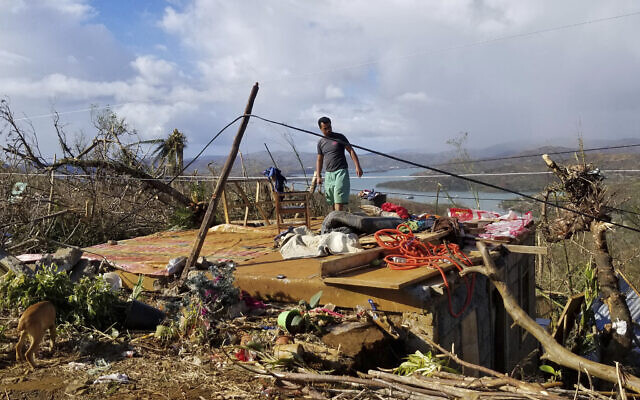 A man checks his damaged home due to Typhoon Rai at Dinagat islands, southern Philippines on December 19, 2021. The death toll continues to rise following the strongest typhoon to batter the Philippines this year, with several central towns and provinces still grappling with downed communications and power outages and pleading for food and water, officials said Monday. (Office of the Vice President via AP)	At least eight Israeli nationals are believed to currently be stranded on Siargao Island in the Philippines, where the strongest typhoon to hit the country this year claimed the lives of over 350 people by Monday, and desperate survivors pleaded for urgent supplies of drinking water and food.	According to Yafit Meirov, an Israeli business owner who previously resided and worked on the island, eight Israelis who were living there were all safe, but urgently needed help.	“There’s no electricity right now and [with downed power lines and no mobile signal], it’s hard to reach anyone there. But we know they are okay and have shelter,” Meirov told The Times of Israel on Monday.	Siargao Island is a popular surfing destination, located in the province of Surigao del Norte in the Philippine Sea, about 800km (497 miles) southeast of the capital Manila.	“There’s been millions in damages to homes that have been destroyed, property, places. This is a very serious typhoon,” added Meirov, who has been in Israel since the outbreak of the COVID-19 pandemic in March 2020. She previously owned a travel agency and an eatery on the island and had been meaning to make it back there, having reasoned at the beginning of the pandemic that she would see the global crisis through in Israel with family for a few months before heading back.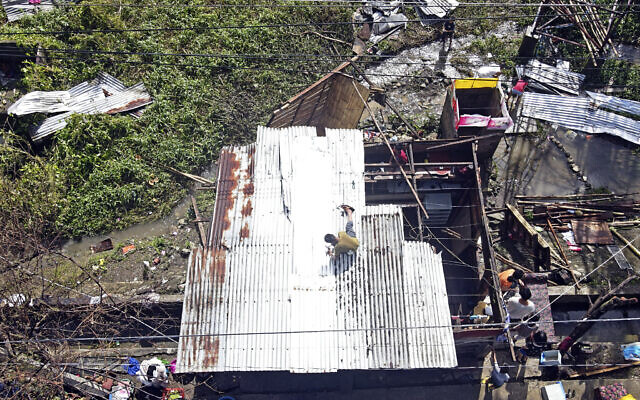 	“I left everything there, whatever is left of it now. I intended to be here for a few months and go back,” she said.A man fixes the roof of his damaged house due to Typhoon Rai in Surigao del Norte, southern Philippines on December 19, 2021. A strong typhoon engulfed villages in floods that trapped residents on roofs, toppled trees, and knocked out power in southern and central island provinces, where more than 300,000 villagers fled to safety before the onslaught, officials said. (Erwin Mascarinas/Greenpeace via AP)	Meirov said she was now raising money to help people on the ground buy water and supplies, and was in the midst of setting up a charity called, “Israel helps Philippines.”	Sa’ar Geva, a hostel chain owner on Siargao Island, spoke to the The Times of Israel from Manila, noting that he was worried about his staff of about 100 people who had no water, no electricity, and could not be reached easily. MORE - https://www.timesofisrael.com/israelis-in-philippines-call-for-urgent-aid-as-typhoon-death-toll-climbs-to-over-375/ Israel threatens targeted killings following West Bank attacks, report saysWarnings said to have been relayed to Hamas by Egyptian officials currently visiting Gaza in an attempt to maintain the ceasefire between the Islamist group and Israeli24NEWS | Published: 12.20.21, 18:45 Israel threatened to use targeted killings in the Gaza Strip as well as abroad in response to a recent wave of terrorist attacks in the West Bank, Lebanese newspaper Al-Akhbar reported Monday.	According to the source, the suspected warnings were relayed to the Hamas terrorist organization ruling Gaza by Egyptian security officials currently visiting the Palestinian territory.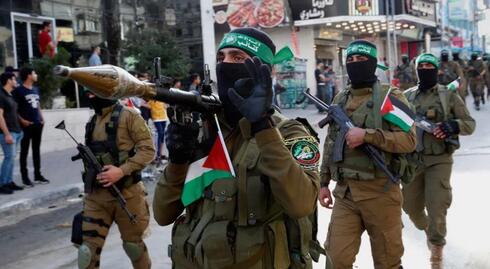 Masked Hamas militants (Photo: AP)	The leaders of the Islamist group made no comment.	Two Egyptian delegations of intelligence officers and civilian engineers traveled to Gaza for talks with Hamas officials on ways to preserve the ceasefire with Israel and to advance plans to rebuild the territory following the war in May.	Hamas, meanwhile, expressed to the Egyptians its dissatisfaction with Cairo's failure to keep its promises to ease travel restrictions on Gazans, Al-Akhbar said.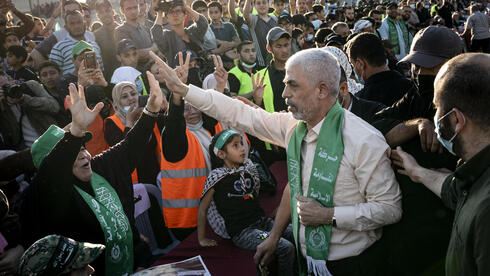 Hamas leader Yahya Sinwar during a Hamas rally in Gaza, shortly after the May War (Photo: AP)	Hamas also pleaded for a "legitimate struggle until [Israel] is expelled from all Palestinian lands and the settlers are evicted." [Never forget that to the “PA” in general and the Hamas specific means there are no Jews in Israel at all because they consider the entire country Palestine. – rdb]p	Israel's warning follows the shooting attack near the West Bank outpost of Homesh last Thursday in which 25-year-old Yehuda Dimentman was killed by a Palestinian terrorist.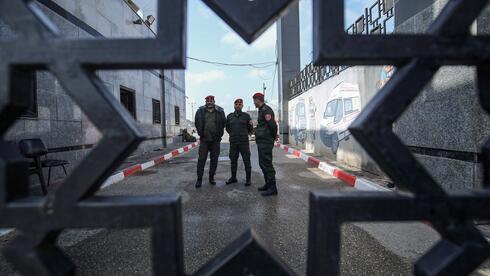 Palestinian security forces loyal to Hamas stand at the Rafah border crossing with Egypt in the southern Gaza Strip  (Photo: AFP)	This latest attack follows several others in the West Bank and East Jerusalem - which prompted the United Nations' envoy for the Middle East, Tor Wennesland, to express alarm at the "escalation of violence" between the two long time foes.	"These tragic incidents underscore the volatility of the situation and the urgency for political, religious and community leaders to talk to each other and reject violence," said Wennesland. https://www.ynetnews.com/article/syph7xc5f Ex-military intel chief: Israel was involved in Soleimani assassinationMaj. Gen. Tamir Hayman confirms Israel's part in high-profile assassination of the head of Iran's elite Quds force, adds Israel successfully torpedoed Iranian weapons shipments, entrenchment in Syriai24NEWS | Published: 12.20.21, 22:14 	Israel played a role in the assassination of top Iranian military commander Qassem Soleimani, a former IDF intelligence chief revealed Monday.	Gen. Soleimani, the head of Iran's elite Quds force and mastermind of its regional security strategy, was killed in a U.S. airstrike in January 2020, near the Iraqi capital's international airport.	“Soleimani’s assassination is an achievement, since our main enemy, in my eyes, are the Iranians," said former head of Israeli military intelligence Maj. Gen. Tamir Hayman - marking the first time a top Israeli official confirms Israel's role in the U.S.-led operation. 	"Two significant and important assassinations can be noted in my term,” added Hayman, referring to the assassination of Islamic Jihad leader Baha Abu al-Ata in 2019.	According to Hayman, Israel carried out multiple operations to disrupt the proliferation of Iranian weapons, adding that Israel has largely succeeded in stopping Iranian attempts to entrench itself in Syria.	“We thwarted a lot of ways they tried to smuggle weapons and money and the headline of all of this is stopping the Iranians from entrenching themselves in Syria,” he said.	In May, it was reported that Israel provided the U.S. with key intelligence support, including tracking Soleimani's cellphone, according to Yahoo News.	Former U.S. president Donald Trump was reportedly unhappy with Israel's level of involvement in the assassination, according to an Axois report. https://www.ynetnews.com/article/rj1hji09f Russia promises 'military response' to any further NATO expansion 20 Dec, 2021 15:16 / Updated 7 hours ago  By Layla Guest	NATO must be aware that pushing further into Eastern Europe, past Moscow’s declared red lines, will make a military response inevitable, a top Russian diplomat has warned, amid escalating tensions with the US-led bloc. [If NATO and the nitwits in DC don’t watch what they do they will have a full blown war with Russia on their hands and with the idiots currently in charge I am not sure I would give the US and NATO forces much of a chance for success and particularly if Russia were to cut a deal with China and get a two front war. I think the US would be toast (probably literally) before it was over with. - rdb	Speaking to Rossiya 24 TV on Monday, Konstantin Gavrilov, the head of the Russian delegation to the Negotiations on Military Security and Arms Control in Vienna said Washington was obliged to engage in a dialogue with Moscow on security guarantees for the sake of peace on the continent, whether officials wanted it or not.“The conversation must be serious, and everyone in NATO is well aware, despite all the power and strength, that it is necessary to take concrete political actions, otherwise the alternative is a … military response from Russia,” he explained.	Gavrilov’s comments came shortly after Moscow issued two documents, one for NATO and the other for US officials, requesting a wide range of assurances it said were aimed at enhancing the security of all parties.	The proposal to NATO focuses mainly on the movement of personnel and hardware, and includes the requirement that Kiev’s long-held ambition to join the bloc would not be realized. A separate clause calls for the current members to renounce any military activity on the territory of Ukraine, as well as in Eastern Europe, the South Caucasus, and Central Asia.	In its proposition to Washington, Moscow requested that officials commit to ruling out expansion into former Soviet republics. Concerns over the US-led military bloc’s potential widening into Eastern Europe have been reignited in recent weeks. Speaking via video link earlier this month, Russian President Vladimir Putin told his US counterpart, Joe Biden, his country was “seriously interested” in getting “reliable and firm legal guarantees” that would prohibit NATO’s expansion further eastwards, as well as the deployment of “offensive strike weapons systems” nearby.	Foreign Ministry spokeswoman Maria Zakharova warned at the beginning of December that further enlargement of the bloc in the direction of Russia was a red line for Moscow, and that Ukraine’s hopes of joining its ranks were unacceptable. The US was pulling Kiev into the orbit of NATO and turning it into a “bridgehead” of confrontation with Russia, she said, in a move that could destabilize Europe. https://www.rt.com/russia/543739-prospect-military-conflict-nato/ Pentagon’s new extremism rules extend to ‘likes’ – reports 20 Dec, 2021 21:11 The US military has updated its “extremism” policy, allowing commanders to punish service members for “actively participating” in banned activities – from supporting terrorism to liking a post deemed extremist on social media. 	The new rules were rolled out on Monday, Department of Defense officials told AP, though the official document has not been made publicly available yet. It is the first update to the extremism policy since 2012.	The update focuses “exclusively on actions” as opposed to “any particular ideology or any political organization,” one DOD official told reporters at a background briefing. That means the prohibition on “participation” in groups that advocate any kind of “supremacist, extremist, or criminal gang doctrine, ideology, or causes” remains in effect, as well as groups that “advocate the use of force, violence, or criminal activity; or otherwise engage in efforts to deprive individuals of their civil rights.”	[This is the current dictatorship of the US attempt to completely purge the military of anyone who is a conservative or holds fast to firm religious beliefs. They want a “pliable” group of liberals woke children that they can command to do whateveethey want them to even if it is contrary to the constitution. – rdb]	What’s new is the definition of six broad categories of “extremist activities” and 14 definitions of what constitutes “active participation” in them. Under the new rules, a commander can penalize a service member if they actively participated in behavior that fits the definition of extremism.As reported by AP, among the banned activities are advocating terrorism and supporting the overthrow of the government, fundraising and rallying on behalf of groups designated as extremist, and liking or reposting such views on social media. [Remember that from this government’s point of view most of us  in the red starts are extremists or terrorists because we don’t hold to their radical communist philosophies . – rdb]	In February, Defense Secretary Lloyd Austin ordered a one-day “stand down” of the entire military to address “extremism” in the ranks in the wake of the January 6 riot at the US Capitol. Fewer than 100 service members were involved in “substantiated cases of extremist activity” over the past year, officials told AP on Monday, but added that the Pentagon fears that number may grow, particularly among veterans.	The new rules were based on the recommendations from the Countering Extremist Activity Working Group, led by the controversial activist Bishop Garrison. Former Acting Director of National Intelligence in the Trump administration Richard Grenell has denounced the policy as politically motivated.	“What this is really about is that Biden and the Democrats are demanding there be no dissent in the military – just like they’ve done on college campuses,” he said on Twitter. https://www.rt.com/usa/543816-pentagon-extremism-rules-update/  [As Russia starts making demands and sounds of saber rattling the nitwits in DC are working harder at denigrating the military by purging those requesting religious exemptions or who have conservative views. Sooner or later these fools may get what they deserve but it will come  in a disaster. – rdb]State lawmakers asked to approve concentration camps for the sickPlan would have governor identify those to be locked upBy Bob Unruh Published December 20, 2021 at 4:36pm 	When American mayors, governors and others wanted their populations to submit to COVID-19 lockdown and other orders, they were faced with what they perceived as an obstacle: those individuals who simply would not follow orders.	Now, in the state of New York, a proposal is being prepared for lawmakers to consider that would resolve that dispute.	A plan prefiled for the coming legislature would allow authorities to simply determine who they wanted locked up – and then lock them up.The idea, cast as a "public health law," is being prepared for the 2021-2022 legislature.It would allow the governor or his appointee to decide that anyone who is sick and "may" pose a danger to another, "shall be detained in a medical facility or other appropriate facility or premises designated by the governor or his or her delegee…"	There wouldn't be "forced" medication unless a court order allowed that, the proposal finds.	The National Pulse explained the proposed law would allow authorities to "remove and detain cases, contacts, carriers, or anyone suspected of presenting a 'significant threat to public health.'"	The report explained, "Bill A416 presents a serious risk to the basic liberties of all Americans in the state of New York, including their right to choose whether or not to receive medical treatment and vaccinations related to thus far undetermined contagious diseases."	Bottom of FormInmates will be taken to "a medical facility or any other [authorities] deem appropriate."	The report continued, "Though the bill attempts to state that no one shall be held for more than 60 days, the language allows for court orders to waive this maximum detention time. After 60 days, the court is allowed an additional 90 days to consider the detention of an individual, a cycle that can last indefinitely per the opinion of the department."	Once behind locked doors, the individuals would be forced to "complete an appropriate, prescribed course of treatment, preventive medication or vaccination."	The proposal is vague, and suggests that its provisions could be used against anyone "the department believes has the capacity to 'pose a threat in the future, such as those refusing to receive the COVID-19 vaccination.'"The plan in New York allows roundups of individuals to begin after that a "detention order" is "posted in a conspicuous place."	Those locked up will be informed that they have a right to a hearing.	And authorities will be required to offer to the prisoner that his or her friends and family be notified of the detention.Inmates also are required to behave to the satisfaction of authorities.	"A person who is detained in a medical facility, or other appropriate facility or premises, shall not conduct himself or herself in a disorderly manner, and shall not leave or attempt to leave such facility or premises until he or she is discharged … https://www.wnd.com/2021/12/state-lawmakers-asked-approve-concentration-camps-sick/ [This is NAZI gestapo and the Russian KGB all wrapped up together. Talk about unconstitutional. If this goes through anyone with a brain would  leave NY state in an instant. – rdb]Vaccine inventor: Omicron could be 'a Christmas present'Dr. Robert Malone also points to 'clear evidence of collusion' by senior officialsBy Art Moore Published December 20, 2021 at 8:21pm 	The new omicron variant that is causing renewed panic among government officials and media could turn out to be "a Christmas present," says the inventor of the mRNA technology behind the Pfizer and Moderna COVID-19 vaccines.	Dr. Robert W. Malone, in a video interview Monday with WND, explained that while the original SARS-CoV-2 virus settled in the lungs, a new University of Hong Kong study that is still under peer review is among studies indicating omicron is settling in the upper respiratory tract. That makes it more transmissible but less virulent.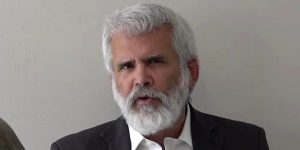 Dr. Robert W. Malone (Video screen capture)		Consequently, the new variant, which was first detected in South Africa on Nov. 25, could act similarly to a live attenuated virus vaccine, producing mild symptoms and natural immunity to COVID-19, Malone said.		He urged caution, noting a pre-print U.K. study by Imperial College of London reporting it is finding no difference in omicron hospitalizations compared to delta. However, the U.K. researchers acknowledged in their initial report that hospitalization data "remains very limited at this time."	In fact, South African officials reported last week that only 1.7% of identified COVID-19 cases were admitted to hospitals in the second week of infections in the fourth wave. That's compared with 19% in the same week of the third delta-driven wave, South African Health Minister Joe Phaahla said at a press conference	The U.K. study was led by Neil Ferguson, the infectious disease modeler and government science adviser whose call for lockdowns -- based on a model of 2.2 million U.S. deaths -- was used by White House coronavirus advisers Dr. Anthony Fauci and Dr. Deborah Birx to convince President Trump to call for unprecedented stay-at-home measures in the spring of 2020.	Malone also discussed in the WND interview a new study from Ontario, Canada, suggesting vaccination could predispose someone to a higher risk of infection by omicron.	"If so, that would be the clear indication of the vaccine-enhanced infection and disease risk that not just I had been concerned about, but that the FDA was concerned about," he said.	His main caution with the Ontario data is that there is no indication of how many cases were omicron and how many were delta.	On Monday, the Centers for Disease Control and Prevention reported that omicron accounted for 73% of new infections in the United States last week. That's a six-fold increase in omicron's share of infections in just one week.	The percentage is even higher in some areas. It's 90% or more, the CDC estimates, in the New York area, the Southeast, the industrial Midwest and the Pacific Northwest.'Hubris'
	Malone also commented on the new release of emails showing that outgoing National Institutes of Health Director Francis Collins asked White House coronavirus adviser Dr. Anthony Fauci to carry out a "quick and devastating published takedown" of the Great Barrington Declaration in the fall of 2020.	Collins told Fauci the declaration came from three "fringe" epidemiologists, meaning Dr. Martin Kulldorf of Harvard, Dr. Jay Bhattacharya of Stanford and Dr. Sunetra Gupta of Oxford.	Malone told WND the email showed the "hubris" of Collins, who doesn't have the training and experience in epidemiology that the three scholars possess.	"We have now clear, clear evidence of collusion by senior government officials to suppress scientific discussion and debate about one of the most crucial issues that we’ve addressed over the last two years, which is whether or not lockdowns make sense," Malone said. "And the data are overwhelming. They don't."	And, he continued, "the worst part is the rest of the world looks to the U.S. for leadership."	"There’s a good chance that Australia wouldn't be in this hellhole that they are now in if Francis Collins hadn't substituted his opinions for actually looking at the data," Malone said.	He pointed to a meta-analysis of long-term data showing the lockdowns result "in more death than if you just let the virus rip."	Earlier this month, Malone issued a video statement explaining why more than 15,000 physicians and medical scientists around the world have signed a declaration that healthy children should not be vaccinated for COVID-19. He warned parents that the decision to inject their children is "irreversible," and they need to be aware of "the scientific facts about this genetic vaccine, which is based on the mRNA vaccine technology I created."	In an 80-minute video interview with WND last month, Malone explained why he opposes universal vaccination for the COVID-19 virus and why he's been willing to risk the reputation he's cultivated over three decades and weather the scorn of the government and health-care establishment.	He is assisting two major efforts, as WND reported, the grassroots Unity Project opposing vaccine mandates and the International Alliance of Physicians and Medical Scientists that was launched by the Global Covid Summit.See the WND interview Monday with Dr. Robert Malone:	On Friday, Malone told Fox News host Laura Ingraham that "if you believe in a God," the rise of the omicron variant "looks an awful lot like a Christmas present."	He said that to "the experienced vaccinologist," it looks "like a live attenuated virus vaccine that you might design for purpose."	"It’s going to elicit a strong mucosal immune response. This is about as good as we could possibly want right now, in terms of outcomes," he said.	Yet, Ingraham noted, the media and political establishment are "freaking out," calling for shutting things down again."I think they’re disappointed with the good news," Malone said.See the Fox News interview:https://www.wnd.com/2021/12/4969491/ [Go to the article for the video interview. Malone devised the mRNA technique and has more knowledge than FlipFlop Fauci would ever have. – rdb]Archbishop warns Americans of globalist 'coup'Made possible through 'an insane pandemic narrative'By Art Moore Published December 20, 2021 at 7:28pm 	In an open letter to the American people, Roman Catholic Archbishop Carlo Maria Viganò, a former papal ambassador to the United States, warned that a "global coup" is being carried out by elites who are exploiting the COVID-19 pandemic to accelerate their globalist plans.	Noting that he was labeled "a conspiracy theorist" for being among the first to point out "the gravity of the looming threat" through what the World Economic Forum termed the "Great Reset," the archbishop said today "more and more people are opening their eyes."	The letter was first published by the Gateway Pundit..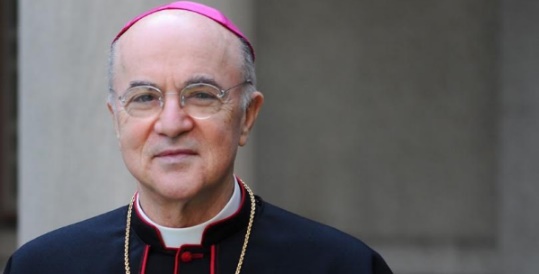 Archbishop Carlo Maria Viganò (Twitter photo)	Viganò names WEF, the United Nations, the World Health Organization and "a galaxy of organizations and foundations" that are "ideologically characterized as clearly anti-human" and "anti-Christian."	"We all know how much the mainstream media has contributed to supporting the insane pandemic narrative," he said, which has resulted in "imposing forms of control that violate the fundamental rights and natural liberties of citizens."	In his conclusion, he urged Americans to "be proud of your identity as American patriots and of the Faith that must animate your life."	"Do not allow anyone to make you feel inferior just because you love your homeland, because you are honest at work, because you want to protect your family and raise your children with healthy values, because you respect the elderly, because you protect life from conception to its natural end."	Hear audio of Archbishop Vigano's remarks:	In October 2020, Viganò warned then-President Trump in October that the leader of the free world was "the final garrison" against the "Great Reset."	In an open letter to the president, the archbishop said globalists are creating a "health dictatorship" to combat the virus, threatening the sovereignty of nations and religious freedom.	Cardinal Raymond Burke has called the "Great Reset" an attempt to manipulate "citizens and nations through ignorance and fear" as Marxist materialism takes hold in the United States.Burke, the former archbishop of St. Louis and now a member of the highest judicial authority in the Roman Catholic Church, said in a homily Dec. 12 that the "worldwide spread of Marxist materialism ... now seems to seize the governing power over our nation."	Vigano wrote a letter to Trump in May 2020 warning that the COVID-19 pandemic was being used to usher in a "world government" stripping people of their freedoms. In a letter in June, he encouraged Trump in his fight against the "Deep State."'Build back better'
	In June, British Prime Minister Boris Johnson affirmed the motto of the World Economic Forum's "Great Reset of capitalism," which has been adopted by the Biden administration, urging leaders of the G7 nations to "build back better" in response to the COVID-19 pandemic and climate change.	At WEF's virtual meeting in January featuring its Great Reset initiative, a Fortune 500 CEO affirmed WEF's assertion that "capitalism as we have known it is dead."	In November 2020, WND reported, former Secretary of State John Kerry and European Commission President Ursula von der Leyen said in a WEF panel that a Joe Biden presidency would help propel the "Great Reset" plan.	Kerry, saying "we're at the dawn of an extremely exciting time," promised that the upcoming Biden administration engage "every sector of the American economy" in achieving "a 2035 goal to achieve net neutrality with respect to power and production."	Kerry said the U.S. is "ready to come back in and help to lead and raise the ambition in Glasgow to accelerate this incredible capacity for a transformation in the private sector."	The White House said ahead of the G7 in June that Biden wanted "to discuss ways to forge a more fair, sustainable, and inclusive global economy that meets the unique challenges of our time," including implementation of a "global minimum tax" on multinational corporations of at least 15%. https://www.wnd.com/2021/12/archbishop-warns-americans-globalist-coup/ [Good to see that some of the Roman Church is awake to the problem and openly risking his reputation to help educate people. Perhaps he should have some “Come to Jesus sessions” with Mr. Pope. – rdb]Government authorities: 26-year-old's death 'probably' due to Pfizer COVID vaccineBy Jack Davis, The Western Journal Published December 20, 2021 at 5:55pm A 26-year-old New Zealand man’s death from myocarditis has been linked to the Pfizer/BioNTech vaccine by New Zealand officials.	"With the current available information, the board has considered that the myocarditis was probably due to vaccination in this individual," a COVID-19 Vaccine Independent Safety Monitoring Board said in a statement, according to Reuters.	“The Board noted that Covid-19 infection can itself be a cause of myocarditis, as well as other serious illnesses, and it remains safer to be vaccinated than to be infected with the virus,” the board added, according to Bloomberg.
	Myocarditis, an inflammation of the heart, is a very rare disease, which has become a debated issue when discussing the safety of the Moderna and Pfizer vaccines.
	Links between the Moderna vaccine and myocarditis in young men were cited by multiple European countries this year, leading them to ban the Moderna shot for some people under 30.
	Sweden, Finland, Denmark and Iceland were among those either formally or informally steering young males away from the Moderna shot, according to Reuters. Japan has also issued warnings about the link between the vaccine and the disease.
	The 26-year-old’s death is the second vaccine-linked death in New Zealand. In August, a woman died of myocarditis, according to Reuters.
	The vaccine safety board in New Zealand has said there are two other myocarditis deaths being investigated for links to the vaccine, although it indicated one death -- that of a man in his 60s -- was not considered likely to be linked to the shot.
	The death of a 13-year-old remains under investigation.
	New Zealand’s vaccine safety board said that even with the known myocarditis cases, taking the vaccine is recommended.
	The federal Food and Drug Administration acted in June to put a warning on the Pfizer vaccine that there was a risk of myocarditis associated with it, according to CNBC.
	“The risk of myocarditis and pericarditis appears to be very low given the number of vaccine doses that have been administered,” acting FDA Commissioner Janet Woodcock said in a statement at the time. Pericarditis is an inflammation of the tissue around the heart.
	Last week, the federal Centers for Disease Control and Prevention said it has received reports of eight cases of myocarditis in children between the ages of 5 and 11 who received the Pfizer shot, according to Fox Business. The CDC called the cases mild.
	A study of 139 patients under 21, which was released last week, reported that in most cases the symptoms of myocarditis were mild, according to the Daily Mail.
	The study involved researchers at the University of Utah, Boston Children's Hospital, and other institutions. It found that 19 percent of cases required intensive care, but those hospitalized stayed two days on average. None of those studied died.
	“These data suggest that most cases of suspected COVID-19 vaccine-related myocarditis in people younger than 21 are mild and resolve quickly," said Dr. Dongngan Truong, a pediatrician at the University of Utah and first author on the study.
	“We were very happy to see that type of recovery," he continued. "However, we are awaiting further studies to better understand the long-term outcomes of patients who have had COVID-19 vaccination-related myocarditis."https://www.wnd.com/2021/12/nz-authorities-26-year-olds-death-probably-due-pfizer-covid-vaccine/ Anti-vax group vows to open own clinics 20 Dec, 2021 15:19 	America’s Frontline Doctors (AFLDS) organization, which opposes vaccination and other government measures to stem the spread of Covid-19, has promised to open its own clinics, inviting medical staff and pharmacists to join. 	AFLDS and its associated companies are currently under investigation by Congress, while the California medical board is looking into the right-wing organization’s founder, Simone Gold, after mounting calls to strip her of her license in the state.	However, all the pressure and legal woes don’t seem to have affected the group’s plans to further expand its operations in the US.	“AFLDS is opening its first medical clinic in the coming months, with many more planned shortly after,” Gold said in a newsletter, which was distributed among supporters last week. The location of the maiden clinic and the date of its opening were not mentioned in the email.Read more	She reiterated the claim that American medical workers are “having their rights stripped away by corrupt state and government actors” during the pandemic.	The newsletter included a special form so that doctors, looking to care for their patients “without interference,” and pharmacists, for whom “practicing good medicine means more… than bowing to corporate mandates,” could join AFLDS and work at its medical facilities.	Gold was among the Donald Trump supporters who stormed the Capitol on January 6, and now faces several charges over those events. The emergency physician turned political figure has some 380,000 followers on Twitter.	Her account and the AFLDS page with over 200,000 followers are being used by the group to distribute videos and other materials relating to the supposed dangers of vaccination and coronavirus restrictions.	The probes into the activities of America’s Frontline Doctors and its founder were launched after media revelations in August and September. Time magazine and The Intercept reported that online healthcare companies associated with the group had earned millions of dollars after doctors who back the AFLDS cause prescribed hydroxychloroquine and ivermectin as a treatment for Covid-19 in thousands of patients through a telemedicine service. It was done despite there being no peer-reviewed studies to prove that those drugs were effective against the virus. [The last sentence is a LIE. There are studies peer-reviewed that indicate that they work and there is nothing that prevents someone from prescribing off label. The FDA and CDC do not practice medicine. Doctors practice medicine. – rdb]	Back then, the chair of the House Select Subcommittee on the Coronavirus Crisis, James Clyburn, branded AFLDS “predatory actors… touting misinformation and using it to market disproven and potentially hazardous coronavirus treatments.” https://www.rt.com/usa/543776-aflds-clinnic-vaccine-investigation/  [Clyburn needs to do some research before he opens his mouth. These people have saved more lives than anyone in the FDA or CDC. Good for AFLDs who stood up to the CDC and FDA lies and deceit. - rdbCommentary:Broken Supply Chains Will Pull America’s Chains Indefinitely as Chain Reactions Occur
By Sidney Secular|December 20th, 2021
	Supply chain woes continue to threaten American companies’ – and there fore American consumers’ – bottom lines. Higher prices and broader inflationary pressures may well cause many companies to bottom out. This situation is especially dangerous for small businesses already badly damaged by COVID restrictions. Shelves are becoming increasingly bare again making holiday shoppers nervous because we were just barely getting back to the way things were – and that wasn’t all that great in the first place! Long delays imposed upon idle ships and the resultant higher shipping costs were and are “endemic” during the “plannedemic”.
	Importers and retailers are especially hard hit with the smaller ones suffering most. Home Depot, Costco and other larger corporations have chartered their own ships but that doesn’t help when the time comes to unload them! Of course, as in anything along a “chain,” far more than the original businesses are affected. Import reliant small businesses lacking a “stash of cash” are forced to choose between folding up or paying many times the commercial shipping rate for things that may well arrive in months, not weeks. Of course, when there is a huge commercial event such as Christmas directing merchandising, such delays are simply unacceptable. Savvy shoppers who saw which way the wind was blowing, began their Christmas shopping last summer.
	Whereas in better days, Americans might be able to rely on their government to uncork the bottleneck, today’s White House is flying a white flag because they can’t get a handle on the situation! Instead, they are relying on Pete “Butt-gig”, the “bottleneck czar” to get things moving again, but he spends most of his time playing with his and his male partner’s new baby while the worsening situation plays out. One has to wonder why a man who can produce a baby with another man is unable to overcome a situation that is not biologically impossible – but there it is!
	The situation is front page and 6 o’clock news and is reported to be a FedGov priority – or at least that is the pretense! And so, the unseemly situation drags on. American manufacturers have idled plants while waiting for key parts and the prices of gas, oil, energy and basic necessities have steeply climbed. Meanwhile, commercial “goodies” – cum necessities – like smartphones and desperately desired digital devices just might not be available for gift giving in the present not-so-festive Season! Of course, Americans were originally told that these problems were temporary but now the light at the end of the tunnel is shrouded by the mists of time and the myths of Administration politics.
	To add to the confusion, the “new” Covid variants, which, if they actually existed, would be getting progressively “weaker” as is the case with all flu variants according to real science, are being presented as impending deadly plagues! That is, they are being taken more seriously with every claimed “outbreak!” Of course, this is just another excuse to tighten the screws and further screw up everything in our lives including the normal deliveries of supplies, equipment and the needful gadgetry of modern life. Meanwhile, demands for industrial parts and consumer goods have skyrocketed! Neither does it help that those Asian countries that produce most of our consumer goodies and junk are also closed down by concocted Covid calamities.
	Some of the increased demand is caused by people buying more stuff than they need, as in the toilet paper crisis early in the “plannedemic!” This hoarding philosophy adds to the constriction of the supply system making the “just-in-time” philosophy that normally works if systems are efficiently run, replaced with a “just-in-case” philosophy resulting in commercial buyers doubling and tripling their inventories because consumers are doubling and tripling what they consume. Of course, shipping capacity, already inadequate, simply cannot keep up with this kind of demand. Ocean carriers have deployed every ship they can obtain including some that are not designed to carry the huge shipping containers, something that is very dangerous indeed! All of this insanity has resulted in record bottlenecks at ports, the worst problems appearing at the California ports of Los Angeles and Long Beach, that together handle 40% of US cargo volume.
	Parenthetically, it doesn’t help that the shipping “crunch point” is located in “very blue” California where insanity is the most prevalent commodity extant! Ships in that location are forced to lay offshore as all port space and contingency anchorages are filled and shipping containers that have been unloaded are stacked up, thus preventing the speedy unloading of further containers. Moreover, California has changed its diesel emission standards making most older trucks ineligible to participate in removing merchandise from the ports while existing truck and freight rail services are not only insufficient but inefficiently managed as well.
	US importers have induced the creation of defacto warehouses that charge higher than normal “demurrage” fees for those who cannot “ship” in a timely fashion what they have stored in those warehouses. As well, truckers find that bureaucratic port rules on hours of service, appointment times and “dual transaction” requirements – truckers have to pick up full containers at the time they drop off empty ones! – have seriously hampered the ability to clear port blockages. The final blow to the supply chain is the fact that it is impossible to find enough workers to do what can be done as many of those workers prefer being on the GovMint dole thus making them unavailable for hire. Regardless of which link in the chain is weakest, the entire chain undergoes strain and eventually breaks. Unused container capacity eventually leads to cancellations and higher prices. No White House task force or Biden czar can offer any quick fixes mostly because they are too busy mandating deadly “jabs” for all America and making concerned parents into “domestic terrorists.” There just aren’t enough hours in the day for a commie takeover and a sound economy to co-exist.
	Of course, you can’t just build more ships or add more port or warehouse capacity overnight and furthermore, some of the real problems may not be open to solutions at least as our system currently exists. Longshoremen unions have used their undeniable clout to force contracts that decrease port productivity, limit work hours and job flexibility and prohibit the introduction of efficiency enhancing automation. Unions have fought efforts to supplement their work forces with non-union workers even when the latter are employed by the State. As a result of union domination, unionized port workers can make over $200,000 a year while US ports remain among the least efficient in the world. An exception of this is the Port of Virginia which is semi-automated and thus free from major backlogs despite record volumes.
	Another impediment to improvement is the anachronistic Merchant Marine Act of 1920 which requires only US built, crewed, and flagged ships to move freight between US ports. This has made coast wise shipping prohibitively expensive and put additional pressure on inland transit. The same 1920 act also requires barges transporting dredged material to be owned by US operators, something that has inflated the costs of dredging US ports and deterring the maintenance of good shipping lanes as well the expansion of their capabilities.
	There are also other and unnoticed/unappreciated problems that probably mean America’s shipping crisis is here to stay without a drastic change in our present systems. For instance, there is only one crane for every 50 to 100 trucks at every port in America. No one seems to appreciate how that slows things down. Processing containers to get them in and out of a port can take up to 8 hours. The salaries paid to non-union drivers are extremely low – and because of all the excessive wait times these essential workers often earn less than the minimum wage! Add to this situation Covidiocy requirements that further retard the system, and many of these essential workers are looking elsewhere to earn a living. As if this weren’t enough, there is also a critical shortage of container chassis, that is, the trailers and beds that hold the containers during the overland trip to their destination. Drivers may wait around for hours, even days for these chassis to arrive. And then, amazingly large numbers of international containers must be hand unloaded because they are not on pallets required by the cranes! Of course, it takes much more time and effort to do this and as warehouse workers receive low wages there is little incentive to hurry! Many of these same “essential” warehouse workers were laid off when the “plannedemonium” began and to date, they are not returning to work! The result? Warehouses are critically undermanned. It goes without saying that this affects the truck(freight) drivers because they cannot pick up as big a load in the same time period as before and this further backs up the entire supply chain.
	When the whole package is put together, it is easy to see that people who want their stuff delivered in a timely manner are going to eventually be charged premium rates while those paying lower rates will suffer from slower deliveries. Unless the problems of inadequate infrastructure and overblown bureaucratic red tape and union extortion are resolved, things are going to get progressively worse. Plans to open ports for processing 24/7 won’t work today because truck drivers need sleep and given everything else that is wrong, they often sit around waiting to be able to fulfill their part of the supply chain. The only thing that can make a dent in the situation is to run everything 24/7 – ports, trucks, and warehouses, along with provisions for tens of thousands more chassis and much greater trucking capacity. For the whole supply chain to be in sync, every port must work at equal capacity. Any port that that fails to work at maximum effectiveness, bottlenecks the entire system – and right now all portions of the system are failing spectacularly! And finally, there is nobody in a position to compel anybody in the entire supply chain to make the needed changes, and as there are no incentives to change, the situation will only get worse.
	Behold our new “normal!” https://newswithviews.com/broken-supply-chains-will-pull-americas-chains-indefinitely-as-chain-reactions-occur/Is Faking A Vaccine Card An Immoral Act?
Scott Morefield Posted: Dec 20, 2021 12:01 AM
	In a July tweet poll that - given its mere 5,248 respondents - was almost certainly massively suppressed by Twitter, Republican Kentucky Rep. Thomas Massie asked the following question: “Legalities aside, which is more immoral? (1) Subjugating people to second-class status because they haven’t been vaccinated, or (2) carrying a fake vaccine card to subvert the subjugation? Which is more unethical?”
	Given Massie’s conservative and libertarian audience, it’s no surprise that 91.5% of those respondents felt that the first option was more unethical than the second. However, several who disagreed with Massie’s premise were quick to express their thoughts in the comments. Here are three comments that adequately sum up the various viewpoints:
	Lying to a private business or organization that requires vaccination is fraud.
	Enforcing a passport is immoral but I also won't let the government make a liar out of me.
	This nation's history taught us that civil disobedience must be open, public and conscientious. Otherwise, it's indistinguishable from lawlessness.
	Let’s address these issues one by one:
	Lying to a private business or organization that requires vaccination is fraud.
	First, it should be stressed that yes, forging a vaccine card is illegal at both the state and federal level, and in no way am I recommending it to others or admitting that I would ever even contemplate doing such a thing myself. However, there is also a tremendous difference between legality and morality or ethics. Not everything that is technically illegal is immoral or even unethical, nor is everything immoral and/or unethical illegal. If you didn’t already understand this, consider that there are thousands upon thousands of pages of laws and regulations on the federal register, more than anyone can possibly know about or begin to keep up with. While many are obviously needed to protect society, others seem designed for no other purpose than to selectively ensnare enemies of the powers-that-be into the legal system.
	Add to that President Joe Biden’s nonsensical, unscientific, tyrannical OSHA vaccine mandate, a monstrous Frankenstein many thought mercifully dead but recently inexplicably given new life by a three-judge panel on the supposedly Republican-leaning 6th Circuit. There are few things more immoral - and downright evil - than vaccine mandates, for the reasons I explained in this column and more. Consequently, I believe that ANY kind of nonviolent pushback against vaccine mandates, even if technically illegal, are at best both moral and ethical and at worst not immoral or unethical.
	Now granted, laws against forging a document like a vaccine card may seem, on the surface at least, to be needed measures. We can’t have people walking around with fake vaccine cards, can we? Well, I suppose that depends on whether you want to lend legitimacy to a system that allows a vaccine card to be required to participate in aspects of society in the first place. I, for one, do not find any such system credible in the least.
	These ‘vaccines’ do not stop contraction or spread. At best, they provide some protection against serious illness and death from Covid-19 for a few months. At worst, they are killing and permanently harming people by the tens of thousands. As I have stated numerous times, a credible argument for mandates could at least be made IF the vaccines were reasonably sterile (i.e. severely curbed contraction and spread), had a better side-effect profile proven by the years of testing other vaccines go through, and if Covid-19 were a more serious illness that didn’t mainly ‘kill’ already super-old and super-sick people. I would disagree, but an argument could be made. However, none of those factors are even remotely present here.
	Enforcing a passport is immoral but I also won't let the government make a liar out of me.
	It’s sad that so many good people have been forced to consider outright deception in order to maintain their bodily autonomy. But when they do so, are they ‘sinning’? Is it ever ethical or moral to tell an untruth? As this Gospel Coalition article by Sam Storms explains after citing several Biblical passages where protagonists lied to their credit, the question isn’t nearly as ‘black and white’ for Christians as one might think.
	Writes Storms: “It appears, then, that there are occasions when deception is ethically permissible. But note: not all falsehoods are lies. A lie is an intentional falsehood that violates someone’s right to know the truth. But there are cases in which people forfeit their right to know the truth. So the question is not whether it is ever morally permissible to lie, but “What is a lie?” A lie is the intentional declaration or communication of a falsehood designed to deceive someone who has a moral and legal right to know the truth. A lie is telling an untruth to someone to whom you are morally and legally obligated to speak the truth. There are, however, certain occasions in which you are not under obligation to tell someone the truth (e.g., in times of war, criminal assault, and so on.).”
	Does the government have a “moral and legal right to know the truth” about whether you’ve injected a particular substance into your body? Obviously, the answer is a resounding “hell no.”
	This nation's history taught us that civil disobedience must be open, public and conscientious. Otherwise, it's indistinguishable from lawlessness.
	It’s no surprise that plenty of people have chosen to buck the system by faking a vaccine card and/or wearing a ‘fake’ face mask in mandated situations. And while I can certainly respect such measures when there are no other reasonable options available, there is also an argument to be made - like the last cited comment to Massie’s tweet - that deception really isn’t ‘fighting back’ in any meaningful way.
	Sure, a fake face mask will let you breathe, and there’s plenty of value in that alone, but the system, as we know, is all about compliance, not stopping a virus. Meaning that in the end, as long as something is over your face and everyone around you knows you are ‘complying,’ they don’t really care all that much. Similarly, if you present your fake ‘vaccine card’ to get into a New York City restaurant, sure, you get to eat, but you are also, as far as everyone around you at the time is concerned, inadvertently lending legitimacy to the system our evil overlords have created.
	The change we desperately need will only happen when enough people openly say “NO!” to these mandates and make our overlords feel pain - both economically and at the ballot box - for initiating them in the first place. Given this, it does seem best, when at all possible (and with zero moral judgment if it’s not possible), to resist openly and brazenly, not following or even pretending to follow any of their absurd, unscientific, tyrannical dictates. https://townhall.com/columnists/scottmorefield/2021/12/20/is-faking-a-vaccine-card-an-immoral-act-n2600817How Senator Joe Manchin Saved Christmas (And America)
Gabriella Hoffman Posted: Dec 20, 2021 12:01 AM
	While I was disappointed to see Senator Joe Manchin (D-WV) throw support behind the PRO Act, he slightly redeemed himself yesterday. 
	How? In the first “Fox News Sunday” program hosted by anchor Bret Baier, Senator Manchin formally announced he’s voting “No” on President Joe Biden’s atrocious $1.75 trillion Build Back Better spending plan. 
	He declared, “I cannot vote to continue this piece of legislation. I just can't. I've tried everything possible. I can't get there.”
	Baier proceeded to ask him, “You're done? This is a no?”
	Manchin responded, “This is a no on this legislation"
	Here’s why Manchin’s “No” vote is the Christmas miracle America needed. 
	Why Manchin is Voting “No” on BBB
	In a statement released yesterday, Senator Manchin made it abundantly clear that after engaging in negotiations with fellow Democrats he couldn’t come around to supporting the Build Back Better Act. 
	“For five and a half months, I have worked as diligently as possible meeting with President Biden, Majority Leader Schumer, Speaker Pelosi and my colleagues on every end of the political spectrum to determine the best path forward despite my serious reservations," read Manchin’s statement.
	 "I have made my concerns clear through public statements, op-eds and private conversations," he added. “I have always said, ‘If I can’t go back home and explain it, I can’t vote for it.’ Despite my best efforts, I cannot explain the sweeping Build Back Better Act in West Virginia and I cannot vote to move forward on this mammoth piece of legislation."
	Is Manchin a self-serving opportunist, or is he best representing his right-leaning constituents who are concerned about inflation and spending? The evidence points to the latter. 
	His Constituents in WV Overwhelming Oppose BBB
	Manchin understands inflation is having a toll on all West Virginians. 
	To his detractors, it’s hard for them to swallow the truth: Build Back Better is exceedingly unpopular in the deep red Mountain State. 
	According to a poll released by the National Association of Wholesaler-Distributors, 53 percent of West Virginians strongly oppose Build Back Better. 73 percent said they were strongly concerned about inflation, while 64 percent of those polled said BBB will make inflation worse. 
	Ouch. 
	Another poll from MBE Research found President Biden and his party, save for Manchin, are underwater in West Virginia. 
	Significantly more West Virginia voters disapprove (65%) of the job Joe Biden is doing as President of the United States than those who approve (32%). Conversely, the Republican Governor of the State, Jim Justice, enjoys a 68% job approval rating compared to 28% who disapprove. Interestingly, United States Senator Joe Manchin, a Democrat, has an overall job approval rating of 60% compared to 37% who disapprove despite President Biden’s relative unpopularity among Mountain State voters. 
	61 percent of poll respondents indicated they agree with Senator Manchin’s opposition to the Build Back Better spending plan.
	The Left Goes Apoplectic on Manchin for Listening to Constituents
	The reactions to Manchin’s announced “No” vote from lawmakers and so-called journalists, however, are unsurprising. 
	Sam Stein of POLITICO whined Manchin will be responsible for perpetuating the “climate crisis.” He wrote, “A lot to process on the Manchin news but, from a substantive standpoint, it's just objectively devastating for the planet. The last best chance at climate change legislation is gone.”
	Minnesota Congresswoman Ilhan Omar called Manchin’s reasoning for opposing BBB “bulls***, tweeting, “Let’s be clear: Manchin’s excuse is bullshit. The people of West Virginia would directly benefit from childcare, pre-Medicare expansion, and long term care, just like Minnesotans. This is exactly what we warned would happen if we separated Build Back Better from infrastructure.”
	“Conservative” Jen Rubin blamed Manchin for destroying democracy and called his actions “destructive,” writing, “If Manchin is no on both BBB and voting, Biden is done. Democracy is hanging by a thread. Hard to think of anyone more destructive.” 
	"If he doesn't have the courage to do the right thing for the working families of West Virginia and America, let him vote no in front of the whole world." Senator Bernie Sanders (I-VT) told Jake Tapper on “State of the Union.” 
	Conclusion
	It’s clear Manchin wants to buck his party and be an independent voice. However, if Democrats continue to descend down a far-left path, he’ll feel more at home in the Republican Party—at minimum, caucusing with them. 
	What Senator Manchin did was extraordinarily bold. And we conservatives should applaud him for opposing the monstrosity that is the Build Back Better social and climate spending plan. 
	He single-handedly saved America this holiday season. Merry Christmas to us, indeed. https://townhall.com/columnists/gabriellahoffman/2021/12/20/how-senator-joe-manchin-saved-christmas-and-america-n2600808 
ARUTZ SHEVAUS records first death from Omicron Unvaccinated Houston man in his 50s with underlying health conditions dies from Omicron variant. Ben Ariel י"ז בטבת תשפ"ב 03:34 21.12.21	An unvaccinated Houston man in his 50s with underlying health conditions on Monday became the first confirmed American to die from the Omicron variant of COVID-19, Fox News reported, citing Harris County Judge Lina Hidalgo.News of the first US death from Omicron came hours after the Centers for Disease Control and Prevention (CDC) said that Omicron is now the dominant version of the coronavirus in the US, accounting for 73% of new infections last week.	The CDC said its numbers showed nearly a six-fold increase in Omicron’s share of infections in only one week.	In much of the country, the variant’s prevalence is even higher, said the CDC, and is responsible for an estimated 90% of new infections in the New York area, the Southeast, the industrial Midwest and the Pacific Northwest.	On Sunday, top US pandemic advisor Dr. Anthony Fauci warned of a “bleak winter” ahead as Omicron spurs a new wave of infections globally.	"One thing that's very clear... is (Omicron's) extraordinary capability of spreading," Fauci told NBC News. "It is just... raging through to the world."	Meanwhile on Monday, Israel’s government voted to ban travel to several countries, among them the US, due to the rise in cases of COVID-19 cases.	In a vote conducted by telephone, government ministers backed Health Ministry plans to expand the list of “red countries” to include the United States, Canada, Italy, Belgium, Germany, Hungary, Morocco, Turkey, Portugal, and Switzerland.	The decision will need to be brought before the Knesset’s Constitution Committee for final approval.	If approved, the travel ban will go into effect at midnight between Tuesday and Wednesday.https://www.israelnationalnews.com/news/318982  [Fauci is an evil critter who is an egomaniac and a totally compromised critter that needs to be convicted for his multiple  crimes against humanity. – rdb]12/20/2021 NEWS AM   Don’t miss Lev U’Neshama End of Year Report at end of posting!ETBPF has been supporting and advocation for their work for many years.  What Child Is This (from The Chosen Christmas Special)https://www.youtube.com/watch?v=sNYpxYKtC_w Read the Prophets & PRAY WITHOUT CEASING!That is the only hope for this nation!Genesis 50:4And when the days of weeping for him were past, Joseph spoke unto the house of Pharaoh, saying: 'If now I have found favour in your eyes, speak, I pray you, in the ears of Pharaoh, saying: 5My father made me swear, saying: Lo, I die; in my grave which I have digged for me in the land of Canaan, there shalt thou bury me. Now therefore let me go up, I pray thee, and bury my father, and I will come back.' 6And Pharaoh said: 'Go up, and bury thy father, according as he made thee swear.'Stabbing attack attempted near Jerusalem's Damascus GateThe attacker reportedly tried to stab two young ultra-Orthodox Jews who were Breslov hassidim at a parking lot near Damascus Gate.By JERUSALEM POST STAFF Published: DECEMBER 19, 2021 18:49 Updated: DECEMBER 19, 2021 19:42 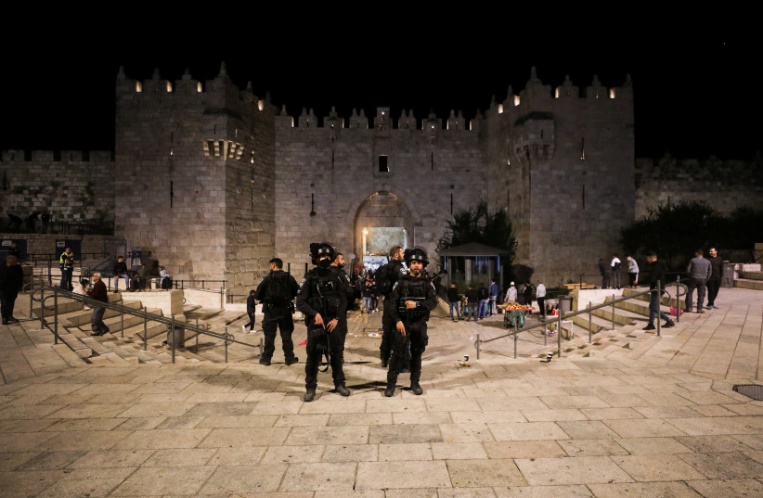 Israeli police officers stand guard outside the Damascus Gate, in Jerusalem, December 4, 2021. (photo credit: REUTERS/AMMAR AWAD)A possible stabbing attack took place in Jerusalem Sunday when a man attempted to stab two Israelis.	The attacker reportedly tried to stab two young ultra-Orthodox Jews who were Breslov hassidim at a parking lot near Damascus Gate. The two are currently being questioned by police, ynet reported.	According to KAN, the attacker approached the hassidim and took a knife out of his bag and hit one of them but was unable to stab. He then threw the knife away and fled.ניסיון פיגוע ליד שער שכם בירושלים: חשוד הלך אחרי שני גברים חרדים, הוציא סכין מתיק, נתן מכה לאחד מהם - אך לא הצליח לדקור. לאחר מכן הוא זרק את הסכין ונמלט. הסכין אותרה והחשוד, תושב ענאתא בשנות ה-20 לחייו, נעצר@VeredPelman
(צילום: משטרת ישראל) pic.twitter.com/HQvmqs0hcG— כאן חדשות (@kann_news) December 19, 2021	The attacker, a 20-year-old Palestinian from Anata, was arrested shortly after by law enforcement personnel and the knife was discovered and confiscated.	Police will now intensify ongoing security in the area.	The incident follows other high-profile stabbing attacks by Palestinians against Israelis in Jerusalem.	Earlier in December, a 14-year-old Palestinian girl stabbed an Israeli mother in the Sheikh Jarrah neighborhood of east Jerusalem.That attack followed a 23-year-old Palestinian stabbing a haredi man outside Damascus Gate before he was shot and killed by Border Police officers.This is a developing story. https://www.jpost.com/breaking-news/possible-assault-incident-reported-in-jerusalem-689182 Shin Bet: Suspects in deadly West Bank shooting are members of Islamic JihadTerror group takes responsibility for last week’s attack, in which one man was killed and two were injured, outside Homesh outpostBy Judah Ari Gross Today, 10:59 amUpdated at 12:47 pm 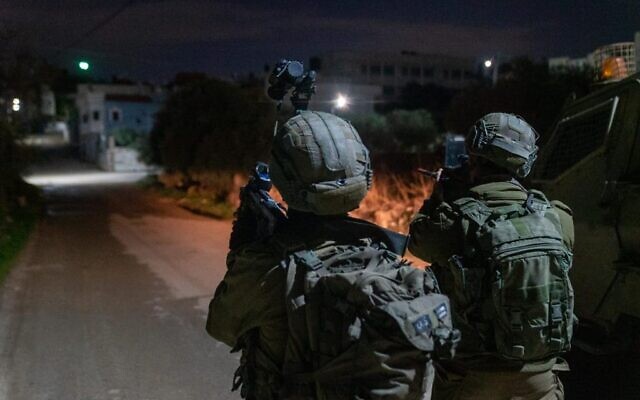 Israeli special forces conduct a raid in the village of Silat al-Harithiya, near Jenin to arrest the men suspected of having carried out a deadly shooting attack outside the Horesh outpost in the West Bank earlier in the week, on December 19, 2021. (Israel Defense Forces)	The terror cell suspected of carrying out last week’s deadly shooting attack in the northern West Bank last week belongs to the Palestinian Islamic Jihad terror group, the Shin Bet security service said Sunday.	In the predawn hours of Sunday morning, Israeli security forces conducted a series of raids in in the northern West Bank village of Silat al-Harithiya, near Jenin, arresting at least six people in connection with the terror attack outside the illegal outpost of Homesh last Thursday, in which one man, Yehuda Dimentman, was killed and two others were lightly wounded.	The military initially refrained from commenting on any ties between the suspects and terror groups, but later the Shin Bet confirmed that they were believed to be members of Islamic Jihad.	The Islamic Jihad did not take responsibility through its official channels, but a spokesperson for the group’s military wing in the West Bank was quoted by Hamas-affiliated media as saying it was behind for the attack. The spokesman said it was retaliation for the death of Jamil al-Kiel, a Palestinian man who was shot by Israeli troops last week, during a clash in Nablus in which he allegedly threw Molotov cocktails at them.	Palestinian officials identified the arrestees as Muhammad Youssef Jaradat, Ibrahim Musa Tahaineh, Mahmoud Ghaleb Jaradat, Taher Abu Salah, Ghaith Ahmed Yassin Jaradat, and Omar Ahmed Yassin Jaradat.	Two of the suspects were believed to have conducted the actual shooting, while the rest were suspected of helping them and otherwise being involved in the cell.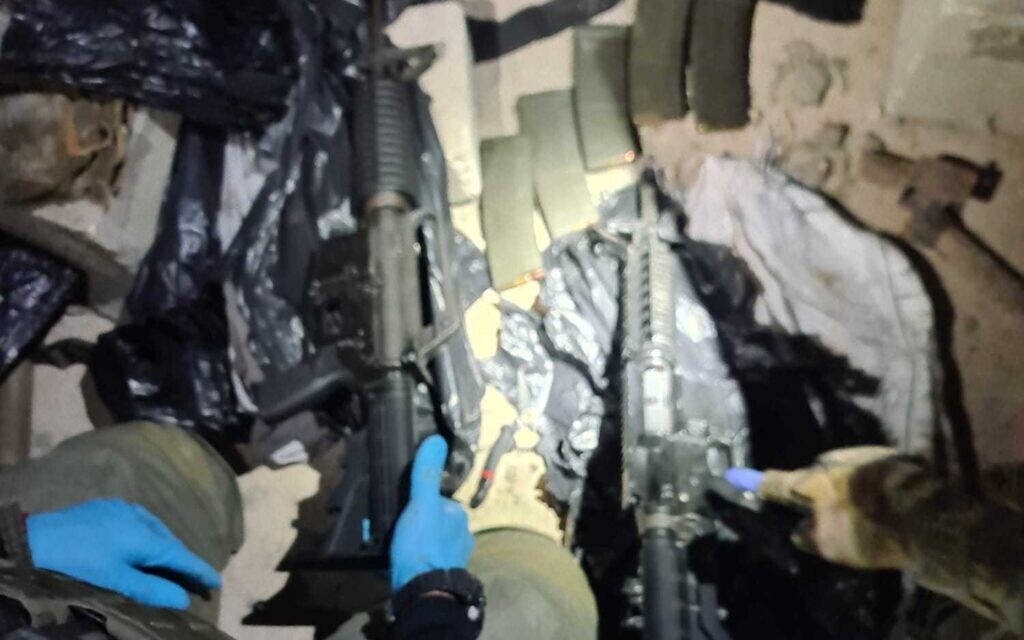 A photo released by the Israel Police on December 19, 2021, shows guns allegedly used in a deadly terror attack near the West Bank outpost of Homesh. (Israel Police)	The six men, arrested at three locations in the overnight raid, were all handed over to the Shin Bet for interrogation. The guns that were suspected of having been used in the attack, as well as the car that was allegedly used to ferry them to the scene, were seized in the raids.	IDF Spokesperson Ran Kochav said the military believed that the arrests of the cell members likely prevented additional attacks and could lead to further arrests.	Two gunmen opened fire at Dimentman and the two other men as they left Homesh on Thursday night. A military official said their car was ambushed from the side of the road. The 25-year-old Dimentman, a father of a 9-month-old, was a student at the yeshiva, or religious school, near where the attack took place and lived in the nearby Shavei Shomron settlement. Homesh was an Israeli settlement that was evacuated in 2005 as part of then-premier Ariel Sharon’s so-called disengagement, but has since become the site of the illegally operated yeshiva.	Prime Minister Naftali Bennett hailed the arrest of the suspects, saying in a statement: “Every terrorist must know that the State of Israel will settle the score with them.”	Defense Minister Benny Gantz also congratulated the IDF and the Shin Bet on a “prompt, professional and determined operation.”	The past few weeks have seen a rise in Palestinian terror attacks, with four taking place in Jerusalem alone, including a deadly shooting committed by a member of Hamas.There has also been a noted rise in settler violence toward Palestinians. A group of extremist settlers assaulted Palestinians and vandalized property in a West Bank village near Nablus overnight Thursday, Palestinian media reported Friday, hours after the attack. https://www.timesofisrael.com/shin-bet-suspects-in-deadly-west-bank-shooting-are-members-of-islamic-jihad/ Israeli forces raze structures set up at illegal outpost after deadly terror attackFamily of victim say his legacy should be the legalization of the Homesh yeshiva: ‘Otherwise we feel that this innocent victim’s death was in vain’By Judah Ari Gross Today, 3:23 pm 	Israeli security forces on Sunday razed a number of structures set up on the illegal Homesh outpost in the aftermath of last week’s deadly terror attack nearby, Israeli officials said.	On Thursday night, Palestinian terrorists opened fire at a car full of students from the illegally constructed yeshiva, or religious school, at Homesh, killing one of them, Yehuda Dimentman, and wounding two more.	In response to the attack, on Saturday night, hundreds of settlers broke into the outpost, assaulting the soldiers who were guarding the area, and constructed a number of additional structures at the site, the Israel Defense Forces said.	“Troops from the IDF, Border Police, and Israel Police tried to block the entrance of the settlers, who used physical and verbal violence, vandalized military property and blocked the paths of security forces. In addition, an IDF soldier was lightly wounded after getting hit by one of the settler’s cars,” the military said in a statement on Sunday evening, nearly 24 hours after the events.	No arrests were made. A military spokesperson said the soldiers on the scene were waiting to police arrive so that they could make the arrests as the suspects are Israeli citizens. IDF troops are legally permitted, even required, to arrest suspects of violent crimes in the West Bank, regardless of nationality.	In its statement, the IDF said it denounced all forms of violence against security forces and would continue to “enforce laws and prevent illegal activities of all types.”	On Sunday morning, the IDF declared the site a closed military zone and representatives from the Defense Ministry’s Civil Authority, guarded by Israel Police officers, went up to the site and demolished the newly constructed plywood buildings, a spokesperson for Israel’s military liaison to the Palestinians confirmed.	Video footage from Homesh, which was shared by far-right Knesset member Bezalel Smotrich, showed bulldozers demolishing some of the structures.	A spokesperson for the Civil Administration, which oversees day-to-day management of the West Bank, said that only the structures built over the weekend were destroyed, not the yeshiva building, which was left intact.ממשלת השמאל הרופסת החליטה להעניק פרס לטרור והורתה לצה"ל ולמשטרה לחסל את הישיבה בחומש בתגובה לפיגוע שבו נרצח יהודה דימנטמן הי"ד. את בתי המחבלים הם לא הורסים אבל את הישיבה כן. הם יפגשו מולם אלפים ורבבות אוהבי הארץ נחושים שיאבקו בהחלטה האומללה הזו וינצחו אותם. כולנו נהיה שם. pic.twitter.com/drPQhmFE9j— בצלאל סמוטריץ' (@bezalelsm) December 19, 2021	The spokesman refused to comment on the rationale behind the decision to leave up the yeshiva, which was not only constructed without the proper permits but was built on a site that it is illegal for Israelis to visit under the 2005 law behind the Disengagement, when Israel pulled out unilaterally from the Gaza Strip and four northern West Bank settlements. 	In a tweet, Smotrich lambasted the government for the demolition, saying it was a “prize to terror.”	The demolition came as Dimentman’s family called for the government to legalize the Homesh outpost.	“I turn to Prime Minister Naftali Bennett — there is a yeshiva in Homesh, we need to legalize it and secure it. I turn to you and ask you to allow the people of Israel to go up there,” said his widow, Ettya Dimentman, in a direct appeal to the prime minister, a member of the right-wing Yamina party.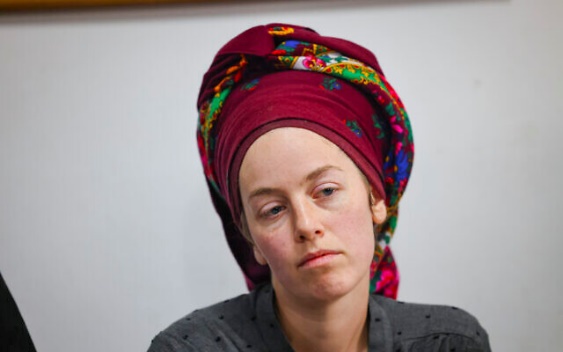 	“The blood of Yehuda is too precious. It is impossible to return to routine after the blood of such a pure soul has been shed,” she said.Ettya Dimentman, whose husband Yehuda was killed outside the illegal outpost of Homesh in the northern West Bank, gives a press conference on December 19, 2021 (Yonatan Sindel /Flash90)	“Yesterday a friend of his showed me what he wrote six and a half years ago when asked what he would do if he only had one week to live, and Yehuda answered that he would study Torah in Homesh,” Ettya said at a press conference, hours after her husband’s suspected killers were arrested.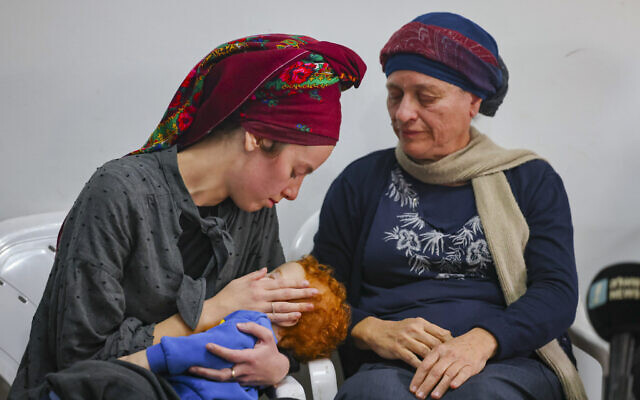 Ettya Dimentman (L), whose husband Yehuda was killed outside the illegal outpost of Homesh in the northern West Bank, gives a press conference on December 19, 2021 (Yonatan Sindel /Flash90)	Yehuda’s father, Mordechai, thanked the security forces who captured his son’s suspected killers and said the arrests should act as a deterrence,. He also called for the outpost to be legalized.	“The terrorists need to know that they will be reached and this may deter them from committing the next murder. Thank you to the security forces and the Israeli government,” he said.	The father noted that in the opinion of the family, the resettlement of the outpost should be Yehuda’s legacy.“This yeshiva will be legalized and the IDF will secure it. Otherwise we feel that this innocent victim’s death was in vain,” Mordechai said. MORE -  https://www.timesofisrael.com/israeli-forces-raze-structures-set-up-at-illegal-outpost-after-deadly-terror-attack/ Israel braces for arrival of major winter storm ‘Carmel’Minister vows emergency forces will be ready for ‘challenges and surprises’ ahead of Monday’s expected landfall; outdoor school activities canceled, travelers told to avoid parksBy TOI staff Today, 9:49 pm 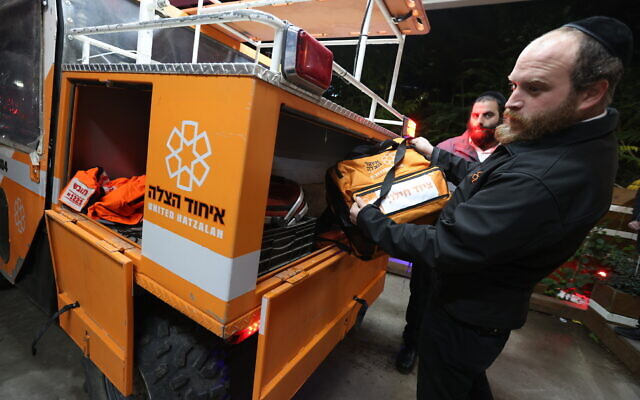 United Hatzalah volunteers check their rescue gear in the northern city of Safed on December 19, 2021, as emergency crews were on high alert ahead of winter storm 'Carmel.' (David Cohen/ Flash90)	Israel on Sunday was gearing for the arrival of a major winter storm dubbed “Carmel,” which is expected to bring major rainfall and strong winds, causing serious disruptions throughout the country.	Emergency services were readying for various rescue tasks, while local authorities prepared backup generators and trimmed vegetation near powerlines to prevent cuts when the storm makes landfall on Monday.	Police and fire services warned the public to refrain from unnecessary travel during the storm, which is expected to last until Wednesday. They also urged Israelis to avoid underground parking garages and other areas that could experience flooding, amid expectations of up to 150 millimeters (nearly six inches) of rain in some locations.	Along with the rainfall, the weather depression was expected to bring near-gale force winds and high seas.	“We are facing tough days and levels of precipitation that will lead to dangers,” Public Security Minister Omer Barlev said after holding an assessment with emergency and security officials. “The emergency forces will be ready for the challenges and surprises.”	“I ask Israeli citizens — take care of yourselves,” he added.	Citing the storm, Keren Kayemeth LeIsrael Jewish National Fund (KKL-JNF) urged Israelis not to visit national parks and forests until Friday, while the Education Ministry announced the cancelation of all school hikes and other outdoor activities during the storm.	The ministry also said in-person classes would not be held at educational institutions in areas that are at risk of flooding.	Sunday’s preparations came amid a lull in the stormy weather after rainfall and high winds lashed parts of Israel on Saturday, when a homeless man in Tel Aviv died of hypothermia.	The Carmel weather system was given its moniker by a team of Israeli meteorologists in conjunction with their Greek and Cypriot counterparts. The storm first pounded Greece and Cyprus, before heading toward Israel. https://www.timesofisrael.com/israel-braces-for-arrival-of-major-winter-storm-carmel/ Tel Aviv no longer Israel's most liberal cityOut of 31 cities and local authorities that were examined and rated, Givatayim was chosen as the country's 'freest' city 2021; Tel Aviv finished 2nd and mostly Haredi Beitar Illit was rated as Israel's most illiberal city Sivan Hilaie | Published: 12.19.21, 12:42 	For the first time in years Tel Aviv has been knocked down off the top spot in the ranking of Israel's most liberal cities, according to a report published Sunday. 	The report by the religious pluralism group Israel Hofsheet, or Israel Be Free, ranked the city of Givatayim as the "freest" city in Israel in 2021, effectively dethroning its neighbor, which just last month was crowned as "the costliest city in the world."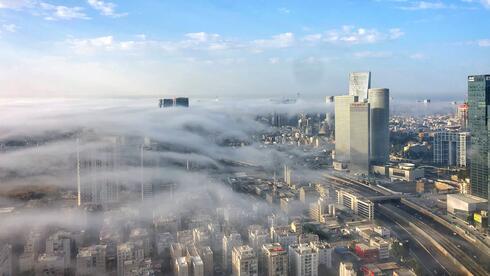 Givatayim (left) and Tel Aviv (right) (Photo: Yakir Lahan)	This is the fourth year the group has ranked 24 of the largest Israeli cities according to their attitudes about 10 social and religious questions, including: the supervision of religious organizations; exclusion of women from public space; attitude towards LGBTQ community; freedom of trade and public transportation on Shabbat; possibility of civil marriage; and the quality of religious services as well as the examination of religious pluralism.	The ranking was based on data from the Israel Central Bureau of Statistics, the Interior Ministry, and other public and government data sources. In total, 31 cities and municipalities were examined and rated.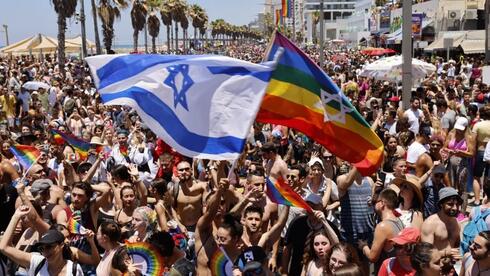 	This year, Tel Aviv - which in 2020 shared first place along with Herzliya - was ranked second with 75%, the third place was given to Kfar Saba, followed by Rishon LeZion, and Herzliya which came only fifth with 67%.Pride parade in Tel Aviv (Photo: Guy Yechiely)	On the other end, Bnei Brak, Modi'in Illit, Beit Shemesh and Ramla were ranked as the most conservatives, with the Haredi Jewish-Israeli settlement of Beitar Illit taking the final spot, with an overall rating of 0%, which means it is the most illiberal city in Israel.	In total, the overall average of the liberal index is 38.8% in each of the selected cities and municipalities, compared to 42.7% last year. https://www.ynetnews.com/article/r10epw35t Jerusalem church leaders warn ‘radical groups’ driving Christians from Holy LandGuardian of Christian holy places laments ‘unchecked, unpunished’ attacks, as archbishops blame Israeli settlers and security barrier; accusations draw protest from British JewsBy Stuart Winer Today, 11:33 pm 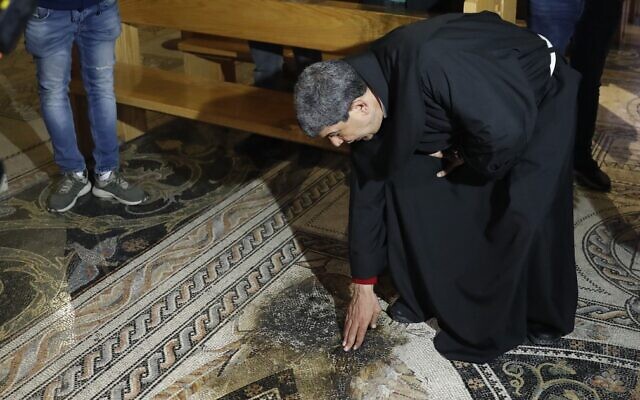 Illustrative: A priest checks the damage after a man poured out flammable liquid inside the Church of All Nations at the Garden of Gethsemane, in East Jerusalem, on December 4, 2020. (Ahmad Gharabli/AFP)	Christian leaders in the Holy Land have issued warnings that their communities are under threat of being driven from the region by extremist Israeli radical groups, urging dialogue to discuss preserving their presence.	Fr. Francesco Patton, the Catholic Church’s Custos of the Holy Land and guardian of the Christian holy places in the Holy Land, wrote in an opinion piece published Saturday by the UK’s Daily Telegraph that “our presence is precarious and our future is at risk.”	Last week, the patriarchs and heads of churches in Jerusalem issued a joint statement similarly warning of the danger posed by radical groups they said are aiming at “diminishing the Christian presence.”	Patton wrote that in recent years, the lives of many Christians have been made “unbearable by radical local groups with extremist ideologies.”	“It seems that their aim is to free the Old City of Jerusalem from its Christian presence, even the Christian quarter,” he said.	Holy sites, including churches, have been desecrated and vandalized, while offenses have been committed against priests, monks and worshipers, he charged.	“These radical groups do not represent the government or the people of Israel. But as with any extremist faction, a radical minority can too easily burden the lives of many, especially if their activities go unchecked and their crimes are unpunished.”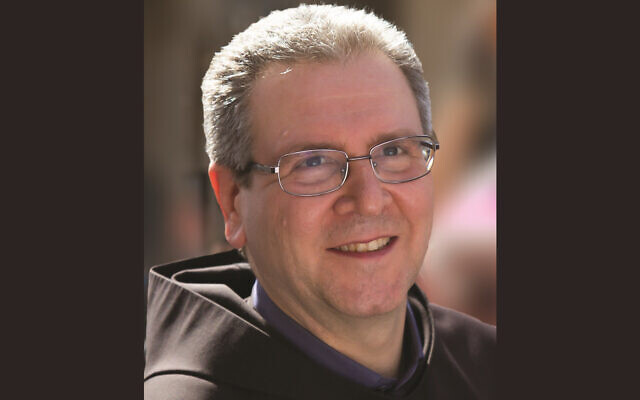 Fr. Francesco Patton, Custos of the Holy Land, Guardian of the Christian Holy Places in the Holy Land on behalf of the Catholic Church (Courtesy)	Patton wrote that whereas the Christians were once 20 percent of Jerusalem’s population, today they are less than 2%. He issued an appeal to the world for support “so that we can continue to preserve the rich diversity of this Holy Land.”	More warnings came for Britain’s Archbishop of Canterbury Justin Welby in a joint article written with the Anglican Archbishop of Jerusalem, Hosam Naoum, published in the UK’s Sunday Times. They said the article was prompted by the statement last week from the Jerusalem churches.	Welby and Naoum wrote that there is a “concerted attempt to intimidate and drive” away Christians.	The archbishops said that the increase in Israeli settler communities, coupled by the restrictions on movement posed by the security barrier Israel built to stymie terror attacks from the West Bank, had “deepened the isolation of Christian villages.”	As a result, they wrote, there is “a steady stream of Palestinian Christians leaving the Holy Land to seek lives and livelihoods elsewhere.”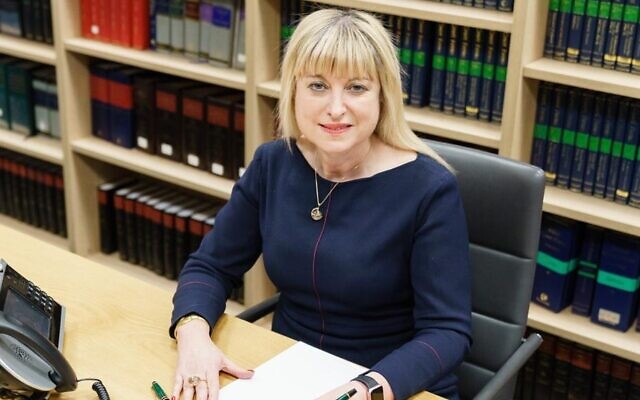 President of the Board of Deputies of British Jews Marie van der Zyl. (Courtesy)	However, the archbishops’ article drew protest from the Board of Deputies of British Jews over some of the assertions they made on what is causing the waning of Christian presence in Israel.	Board president Marie van der Zyl wrote a letter to Welby in which she expressed “great regret” at his published remarks and called for a meeting to discuss “deeply troubling” aspects of his article, the Jewish Chronicle reported.	While noting that attacks on the Christian community are unacceptable, van der Zyl questioned the causes of a decline in the Christian community, stressing that there are “more complex reasons than those raised in the article, which appeared to attribute this decline to Jewish settlers and the barrier built to halt the wave of terror attacks of the Second Intifada.”	Last week’s statement, issued by the Diocese of Jerusalem on behalf of the patriarchs and heads of churches in Jerusalem, warned of the “current threat to the Christian presence in the Holy Land.”	While acknowledging “with gratitude the declared commitment of the Israeli government to uphold a safe and secure home for Christians in the Holy Land,” the statement went on to lament that “radical groups” are acquiring properties in the Christian Quarter “with the aim of diminishing the Christian presence.” [This is rather interesting because from several years ago I learned that much of the property in the Christian Quarter was being taken up by radical Islamic groups not radical Jewish groups. Perhaps those in the Roman Church are having difficulty telling the difference. – rdb]	Such groups, the statement said, are “often using underhanded dealings and intimidation tactics to evict residents from their home,” decreasing the Christian presence and disrupting pilgrimage routes between Bethlehem and Jerusalem.	The statement noted the benefits that Christian pilgrims bring to Israel, citing a University of Birmingham report that it brings $3 billion to the economy.	Church leaders requested “urgent dialogue” with authorities of “Israel, Palestine and Jordan,” all of whom, they said, have declared their commitment to protecting religious freedom.	They said the talks should focus on the “challenges presented by radical groups” in Jerusalem and on the creation of a “special Christian cultural and heritage zone to safeguard the integrity of the Christian Quarter in the Old City of Jerusalem.”Welby tweeted the “unprecedented statement” and urged his followers to “read their heart-cry.”	The Vatican News reported Wednesday that Christian organizations across the world responded to the statement with messages of support.	The World Council of Churches, representing 349 churches, gave its backing, with acting general secretary Rev. Ioan Sauca saying in a statement that Christians in the Holy Land should be “respected and valued as part of both the heritage and future of the region.” [When you read this you need to be aware of a number of issues. The head of the Roman church for the past several papacies has had their eye on an international control of Jerusalem lead of course by the Church of Rome. For that reason you need to be most cautious of things emanating from them. Secondly most should be aware that the World Council of Churches is less than a legitimate actor in most any affairs because they are a leftist liberal group that most true Christians would not have any affiliation. I must question if Rome is not colluding with them to accomplish their goal of an international Jerusalem. - rdb	Churches for Middle East Peace, a US-based advocacy group, also issued a statement stressing the importance of Christian communities in the Holy Land, Vatican News reported. [The group cited here is a dreadful group of anti-Semites who have worked for years to promote the “PA” agenda. – rdb]	Though neither Patton nor the Church leaders statement mentioned it by name, Ateret Cohanim is a religious-Zionist organization that works to populate the Old City and other East Jerusalem neighborhoods with Jewish residents by purchasing properties from non-Jewish owners. [Most of their properties have been acquired from Islamic owners not from Christian owners. – rdb]	Separately, extremist Jewish activists have for years carried out vandalism against Christian sites in Jerusalem and other areas of Israel, including hate graffiti and arson. The extremists also target Palestinians.	Israel seized East Jerusalem from Jordan in the 1967 Six Day War and later extended sovereignty over it, in a move never recognized by the international community. It now considers the entirety of Jerusalem its capital, citing the Jewish historical and biblical connection there. https://www.timesofisrael.com/jerusalem-church-leaders-warn-radical-groups-driving-christians-from-holy-land/ [The comment that Israel ‘seize’ East Jerusalem gives you an idea of the thinking of the author of this article. True Israel WON BACK the city after it was held and desecrated by the Jordanian group for some 19 years between the war of independence and the 67 war, during which time the Jordanians destroyed most synagogues and desecrated graves and cemeteries and forbid the practice of anything but islam. That should tell you something. – rdb]Israel confirms 40 new Omicron cases, bringing total to 175Ministry says 380 others suspected to have new strain; vast majority of infections are among returning travelers; Knesset building imposes restrictions after workers contract COVIDBy TOI staff Today, 5:53 pm 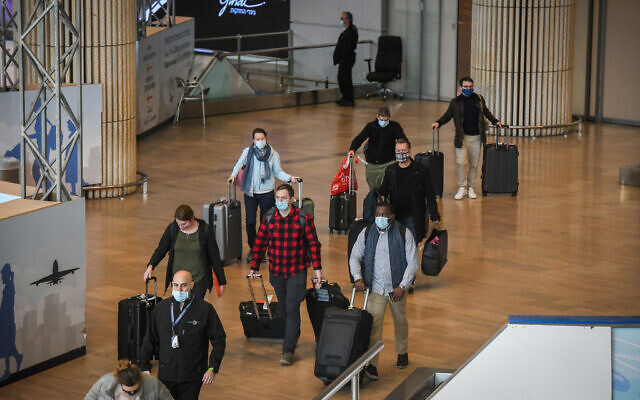 Arriving travelers at Ben Gurion Airport on December 19, 2021. (Flash90)The Health Ministry on Sunday announced 40 more people have been diagnosed with the Omicron variant of the coronavirus, bringing the number of confirmed cases in Israel to 175.	The ministry said the vast majority of Omicron infections, 113, were detected among travelers returning from abroad. Another 31 people tested positive for the strain after exposure to someone recently overseas and 17 infections were from community spread.	The source of the other 14 cases was still being probed.	Of the confirmed Omicron cases, 122 were listed as “protected,” which the Health Ministry defines as anyone who received a booster vaccine shot, or got their first two vaccines or recovered from COVID-19 in the past six months. [Which show you just how useless the JAB really is. It doesn’t protect from the virus and it doesn’t stop transmission. This should tell you that there is something else going on which is why they are pushing for everyone to get JABBED! WHY? For some reason that is nefarious. -rdb] 	The ministry said it was also awaiting results from 380 more cases in which there is a “high suspicion” of exposure to Omicron.	Among both confirmed and suspected Omicron infections, 229 people had COVID-19 symptoms and 325 were asymptomatic. The ministry said it was “in the process of checking” the remaining case. [What kind of COV symptoms? Fever, loss of smell or taste? Were they having breathing trouble? From what I have read this is a mild flu and not life threatening. Wo why the hysteria?– rdb]	Israel has so far reported only one serious illness stemming from Omicron — an unvaccinated man who was hospitalized — and no deaths.	Meanwhile, the Knesset announced new restrictions at the parliament building after a number of recent infections there.	The measures included suspending tours and visits, canceling events and conferences, closing the gym, forbidding eating in the cafeteria, and limiting capacity in the plenum and meeting rooms, among others.	The new rules came after nine lawmakers were instructed to quarantine earlier Sunday after being exposed to a suspected Omicron carrier. Several other MKs have also entered quarantine in recent days after exposure to parliamentary workers who tested positive for COVID, including opposition leader Benjamin Netanyahu.	Also Sunday, the Health Ministry recommended the government designate another 10 countries as “red” due to Omicron fears. Ministers were expected to vote later in the day on barring travel to the United States, Italy, Germany, Belgium, Hungary, Canada, Morocco, Portugal, Switzerland and Turkey.	The decision is driven by data seen by Prime Minister Naftali Bennett showing the likelihood of “a significant outbreak” of COVID-19 within three weeks, with the peak surpassing that of the Delta wave, which started in June.	Bennett’s office said the premier would be holding a press conference at 8 p.m. on Sunday, dealing with the pandemic. [Bennett is beginning to sound like the Hysterical ABC news 5:30 PM anchor who always sounds like the world has come to its end. – rdb]	Israel has in recent days already added nine countries to the “red,” no-fly list: the UK, Denmark, France, Spain, the United Arab Emirates, Ireland, Norway, Finland, and Sweden. South Africa and a slew of other African countries were added at the start of the month.	Those wanting to travel to “red” countries need to obtain special permission from a government committee.	On Thursday, the cabinet voted to extend the current travel restrictions, including the ban on foreigners entering the country and a requirement for all returning Israelis to quarantine for three days upon entry. The limitations will now last until December 29 at least.	Health Minister Nitzan Horowitz said Sunday that the restrictions were needed to “buy time” for the vaccination campaign.	“We are facing a new situation. Most of the infection from Omicron is coming from abroad, so we must limit the rate of entry of the virus into Israel in order to buy time and vaccinate as much as possible before the spread also occurs in Israel,” Horowitz told Army Radio.But in a statement released after Sunday morning’s cabinet meeting, in which expanding the no-fly list was discussed, Transportation Minister Merav Michaeli said she told ministers that she would not back any further restrictions on travel “until the issue of support for airline companies is resolved.”	Bennett has come under criticism in recent weeks for the policy steps he has taken; however, according to the Haaretz daily, the premier believes he has bought the time needed to slow the entry of the highly contagious variant into the country, giving scientists a window to study it as well as buying time for the vaccination and booster campaign.	The Health Ministry said Sunday that 372 new COVID-19 infections were diagnosed the day before, a low number reflecting reduced testing over the weekend.	According to the ministry, there were 81 COVID-19 patients in serious condition and 41 on ventilators. Most patients in serious condition are over 60 and unvaccinated.	Since the start of the pandemic, 5.8 million Israelis — out of the total population of 9.3 million — have received two vaccine doses, and over 4.1 million have gotten a third, booster shot.The death toll in Israel since the start of the pandemic stood at 8,232 on Sunday. https://www.timesofisrael.com/israel-confirms-40-new-omicron-cases-bringing-total-to-175/  This is a totally irrational response if you read what is coming out from other locations, It has to be a bunch of political garbage. – rdb]Entry ban on Diaspora Jews ‘moral disgrace’ says South African chief rabbiGoldstein made his remarks as Israel is set to add more countries to its red list. By JEREMY SHARON  Published: DECEMBER 19, 2021 19:19 Updated: DECEMBER 19, 2021 20:28 South Africa’s Chief Rabbi Warren Goldstein. (photo credit: Courtesy)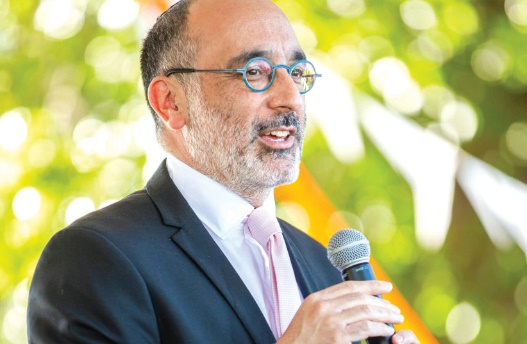 	Chief Rabbi of South Africa Dr. Warren Goldstein has branded Israel’s border closure to foreign Jews “a moral disgrace” and said that country must reverse the ban or risk long-term damage to the country’s relationship with Diaspora Jews. 	The rabbi said Israel’s draconian entry regulations were dividing families and undermining the very reason for the state’s existence, to be a state for the Jewish people.	Goldstein made his remarks as Israel is set to add more countries to its red list, including the US with the largest Jewish community in the world outside of Israel, making it almost impossible for foreign nationals from the countries to visit the Jewish state, or for Israelis to visit them. 	Many immigrants in Israel have grown increasingly frustrated with the tight entry regulations for foreign nationals that have restricted the ability of their relatives to visit the country, while Israelis have been able to freely visit countries, not on the red list.	Poor implementation of the exceptions for the entry ban that do exist and the hostile treatment of some incoming foreign nationals by Israel’s Population and Immigration Authority have caused further problems.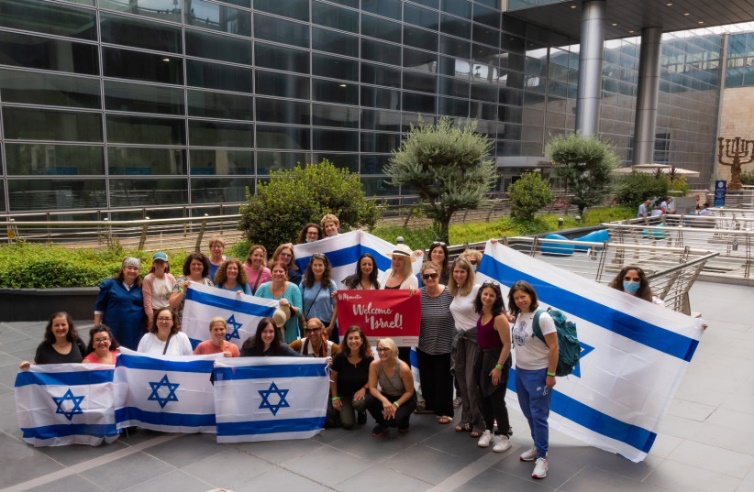 Jewish Diaspora women arriving in Israel (credit: MOMENTUM)	“The Israeli travel ban is doing serious damage to relations between the State of Israel and Diaspora Jewry,” said Goldstein.	“It’s casing terrible human suffering, it’s dividing families, people can’t come for family celebrations or to just their relatives,” continued the rabbi.	He said the “heartlessness of these policies” was demonstrated when friends of the family of Eli Kay, who was slain in a terrorist attack last month, came from South Africa to support the family and were barred from entry to the country after the entry regulations changed while they were in the air en route, and were forced to violate Shabbat when the Population Authority forcibly boarded them on plane out of the country on Friday afternoon.	Goldstein, together with other senior rabbis in South Africa, sent a letter to Prime Minister Naftali Bennett strongly objecting to the incident, but says he did not receive a reply.	The rabbi said the government must not jeopardize the health of its citizens, but that it has to apply the same rules to Israeli passport-holders as other Jews.	“By doing what it is doing the government is saying, ‘You are not part of us, we are not part of you, and our borders are locked to you,’” said Goldstein.	“Its a moral disgrace, and cannot be defended on grounds of medical safety. The future sustainability and success of Israel depend on if it fulfills the reason for its existence. That is to be a Jewish state. If you violate the Jewish identity of the Jewish state, if you take away its reason for being, that is a strategic threat to the State of Israel.”	Added the rabbi, “They have no moral or spiritual right to deny Jews entry into the Land of Israel.”
	Goldstein said some in his community who are “proud Zionists” feel “totally alienated by the actions of the Israeli government,” and that the persistent entry bans for Diaspora Jews were damaging the relationship between the Jewish state and its brethren abroad.	“You can’t have a situation in which Israelis have all the privileges, Diaspora Jews have nothing, and then afterwards go back to normal as if nothing happened,” said the rabbi.	He noted that Bennett recently wrote to the Jewish Federations of North America saying he “deeply regrets” the pain caused to Diaspora Jews by the travel bans, but said that regret requires change, and that the government is still yet to change its policies as a reflection of its regret.	“The consequences, if nothing is changed, will start to emerge over the coming months and years, because the relationship has been changed. You can’t fundamentally change the relationship between Israel and the Jewish Diaspora and then expect everything will proceed as usual.”  https://www.jpost.com/diaspora/entry-ban-on-diaspora-jews-moral-disgrace-says-south-african-chief-rabbi-689186 [Either Bennett and his administration and medical advisors are terribly stupid or they are all evil and in accord with the globalist WEC group and trying to depopulate the land. – rdb]Minister to probe police violence after cops seen whipping anti-vaccine protestersOfficers reportedly knock journalist to the floor during rally against COVID measures near PM’s Ra’anana home; separately, right-wing Jerusalem protesters hit by water cannonBy TOI staff Today, 9:55 pm 	Public Security Minister Omar Barlev held a meeting Sunday evening with top police officials after cops were accused of using violence against protesters in two separate demonstrations over the weekend.	Anti-vaccine protesters said they were whipped by mounted officers near the prime minister’s private home in Ra’anana, while right-wing demonstrators were blasted with water cannons in Jerusalem.	Barlev, whose ministry is responsible for police, was to be briefed on what happened at both locations, according to earlier Hebrew media reports.	In Ra’anana, protesters against restrictions ordered by the government due to the COVID-19 pandemic clashed with police outside Prime Minister Naftali Bennett’s home in the central region city.	There were reports by several protesters that police on horseback used the leather reins of their mounts to whip demonstrators. [HUMMM? Is that like they did in Texas to the illegals? NOT– rdb]	“A policeman whipped me when my hands were on my face [for protection],” Roy Peleg told Haaretz. “He could have hit me directly in the face.”	Nir Pich, who was also at the protest, said a policewoman was lashing with her reins “in all directions” and claimed she was not alone in her actions.	Pich said the use of reins in that way is humiliating.	“It has unpleasant connotations,” he said.	Video footage from the protest appeared to show a mounted officer lashing protesters.לא משנה מה הדעות שלכם לגבי מדיניות הממשלה בנושא הקורונה, הדבר הזה מטורף ואמור להטריד כל אזרח:
בהפגנה נגד התו הירוק ומגבלות הקורונה שנערכה הערב ברעננה סמוך לבית רה"מ בנט, שוטרים על סוסים היכו מפגינים בשוט!
הגיעו אלי 3 דיווחים משלושה אנשים שונים. ראו בסרטון בשניות הראשונות את השוט pic.twitter.com/3s5uFhbCz9— Or-ly Barlev ~ אור-לי ברלב (@orlybarlev) December 18, 2021	Ran Shimoni, a Haaretz reporter who was also at the demonstration, said he was knocked to the floor even though he identified himself as a journalist. 	Barriers had been set up some 300 meters from Bennett’s home in accordance with instructions from the attorney-general for holding protests near the homes of elected officials.	However, protesters claim police positioned the barriers in a way that forced the demonstration into an unnecessarily small space.	“It is a miracle that no one was crushed,” Peleg said.	Three people were arrested for disturbing the peace, Haaretz reported.	The disturbances in Ra’anana came as another demonstration in Jerusalem demanded the government do more against terror attacks in the wake of a deadly shooting attack last Thursday that killed an Israeli man and injured two others in the West Bank, and also turned violent.	Officers used water jets to disperse protesters with video footage showing people walking along the street being knocked over and one woman being blown off her feet by the force of the jet.חסימה שניה, עוד עצורה נוספת. המשטרה ממלאת את המפגינים במים וקפוא רצח בחוץ.בוידאו פגיעת מכתזית במפגינה צעירה שעפה מהזרם pic.twitter.com/M6cjNtggCu— Haim Goldich | חיים גולדיטש (@HGoldich) December 18, 2021	Police said they arrested 13 people for disorderly conduct, including one person who was carrying “weapons.” According to Ynet, these included a knife and brass knuckles.  https://www.timesofisrael.com/minister-to-probe-police-violence-after-cops-seen-whipping-anti-vaccine-protesters/ Barkat is Netanyahu’s top successor for Likud leadership - pollThe poll of 650 respondents representing a statistical sample of the Israeli adult population found that Benjamin Netanyahu is by far the strongest candidate as head of Likud.By GIL HOFFMAN Published: DECEMBER 19, 2021 07:15 Updated: DECEMBER 19, 2021 15:24 	Former Jerusalem mayor Nir Barkat could bring the Likud many more seats than other potential successors to former prime minister Benjamin Netanyahu, according to a Panels Research poll taken on Wednesday and Thursday for media outlets in The Jerusalem Post Group.The poll of 650 respondents, representing a statistical sample of the Israeli adult population, found that Netanyahu is by far the strongest candidate as head of Likud.	If elections were held now with Likud and other parties maintaining their current leadership, Likud would win 33 seats, Yesh Atid 19,  Blue and White 9; Shas and the Religious Zionist Party 8, United Torah Judaism, the Joint List and Labor 7, Yisrael Beytenu and Yamina 6, Meretz and Ra’am (United Arab List) 5.	Justice Minister Gideon Sa’ar’s New Hope Party would not cross the electoral threshold. If Barkat would head Likud, the party would win 29 seats, losing four mandates to Yamina, Shas, the Religious Zionist Party, and Blue and White. But Likud would still beat Yesh Atid by 10 seats.Likud MK Nir Barkat addresses a Kohelet Policy Forum event, February 12, 2020. (credit: MICHAL FATTAL/KOHELET POLICY FORUM)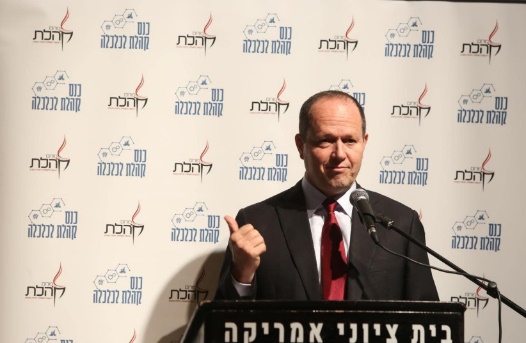 		By contrast, MKs Yuli Edelstein, Israel Katz, and Miri Regev would have a harder time winning the most seats as head of Likud.
		Katz would win 22 seats and Edelstein 21, each narrowly defeating Yesh Atid, which would win 20 mandates. The Likud would be harmed by New Hope crossing the threshold and taking mandates away.		If Regev would head Likud, the party would tie with Yesh Atid at 20 seats. Elections for the Likud’s candidate for prime minister in the next election have yet to be set. The poll had a margin of error of 3.4%.	Meanwhile, Channel 12 reported on Saturday night that  Ra’am (the United Arab List) has decided to boycott Interior Minister Ayelet Shaked due to disputes over several legislative issues pertaining to her ministry. The main dispute is over Ra’am faction chairman Waleed Taha’s electricity bill, which would allow thousands of illegally built Arab homes to be hooked up to the national electricity grid.	According to the report, Ra’am has asked to work with someone else in the government instead of Shaked.
Ra’am leader Mansour Abbas faced criticism inside his party over the weekend for his consistent conciliatory approach. 	He especially angered Ra’am officials when he defended Jewish settlers and asked not to make generalities about them, just like any other sector.	Shaked will face another challenge on Sunday when a controversial immigration bill proposed by the Religious Zionist Party MK Simcha Rothman will come to a vote in the Ministerial Committee on Legislation. He intends to bring it to a vote in the Knesset plenum on Wednesday.	The Knesset is also due to vote this week on the government’s plan to draft yeshiva students into the IDF.   https://www.jpost.com/israel-news/politics-and-diplomacy/barkat-is-netanyahus-top-successor-for-likud-leadership-poll-689142 Iran inspects new IAEA cameras for nuclear site allegedly targeted by IsraelTehran’s atomic agency lays out demands for reinstalling surveillance gear at Karaj, including ‘legal and security investigations into the sabotage’ at the centrifuge facilityBy AFP Today, 6:29 pm 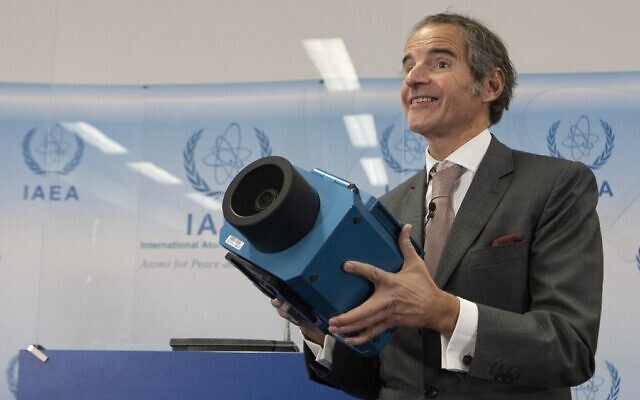 Rafael Mariano Grossi, director general of the IAEA, presents a surveillance camera at the International Atomic Energy Agency's headquarters in Vienna, Austria, on December 17, 2021. Alex Halada/AFP)	TEHRAN, Iran — Iran said Sunday the technical inspection of new surveillance cameras for the Karaj nuclear facility had begun after Tehran said previous cameras were damaged in an attack it blamed on Israel.	The new cameras, provided by the International Atomic Energy Agency (IAEA), are to replace those Iran says were damaged on June 23 during an Israeli “sabotage” operation.	Tehran and the Vienna-based IAEA announced Wednesday that they had reached agreement on replacing the cameras at the TESA nuclear complex in Karaj, west of Tehran, a facility that makes centrifuges.	Behrouz Kamalvandi, spokesman for the Atomic Energy Organization of Iran, listed the three conditions set by Tehran for the reinstallation.	Iran demands “legal and security investigations into the sabotage,” the IAEA’s condemnation of the matter, and a “technical and security investigation of the cameras” before their installation, he said, speaking on state television.	“The authorization given by Iran did not come in the form of a new agreement, but after the three prerequisites were met,” Kamalvandi added.	The IAEA was not able to recover the camera memory cards destroyed in June, and on Friday the agency’s director general Rafael Grossi said he had “doubts” over a missing camera memory unit.Suspicions have been raised in Iran that June’s attack could have been enabled by the hacking of the cameras.	But Grossi dismissed that suggestion as “absurd,” insisting the monitors were tamper-proof and that, once installed, they had no means of remote data transmission.	For the rest of the cameras at Karaj, as well as at other sites where the IAEA’s activity has been restricted since February, Iran has said the footage will only be available to the IAEA once US sanctions are lifted.How and when Iran could get sanctions relief is one of the topics being discussed at the Vienna talks.	Former US president Donald Trump pulled out of the nuclear deal in 2018 and imposed sweeping sanctions including a unilateral US ban on Iran’s oil sales, vowing to bring the US adversary to its knees.	The talks — aimed at bringing the US back into the agreement and Iran to roll back its nuclear activities — started in April this year, but then stopped for several months as the Islamic Republic elected a new ultraconservative government.	The talks finally resumed in late November and on Friday European diplomats warned that they were “rapidly reaching the end of the road.” https://www.timesofisrael.com/iran-inspects-new-iaea-cameras-for-nuclear-site-allegedly-targeted-by-israel/ Iran’s regime posts image of seeking to engulf Israel in flames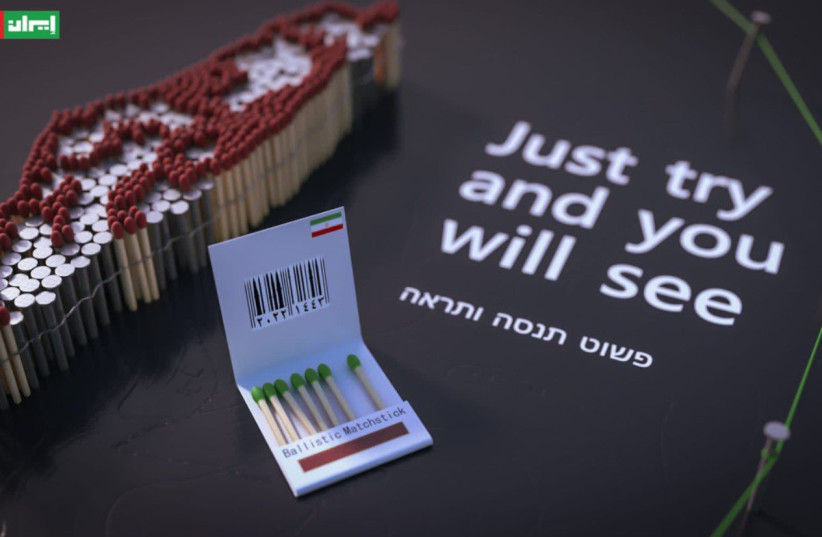 The picture shows Israel composed of nails and matches and a book of matches. By BENJAMIN WEINTHAL Published: DECEMBER 19, 2021 17:18 The picture shows Israel composed of nails and matches and a book of matches next to words in Hebrew and English declaring: “Just try and you will see.” (photo credit: SCREENSHOT/TWITTER)	An Arabic language Twitter account of the Islamic Republic of Iran on Sunday published an image that shows the planned burned elimination of the Jewish state in 2022.	The picture shows Israel composed of nails and matches and a book of matches next to words in Hebrew and English declaring: “Just try and you will see.”	The book of matches, which is situated next to Israel in the image, says “Ballistic matchstick” and shows an Iranian regime flag on it. The apparent message is that the clerical regime is prepared to detonate the matches to destroy Israel in 2022.Just try and you will see
פשוט תנסה ותראה pic.twitter.com/FpZBHwj9aq— إيران بالعربية (@iraninarabic_ir) December 17, 2021	The tweet came from the account Islamic Republic of Iran. The account says it joined Twitter in February 2020 and has 39,800 followers. On December 15 the Tehran Times wrote on its front page “One wrong move,” with military targets listed within Israel.	In late November the spokesman for the Islamic Republic of Iran’s armed forces, Brig.-Gen. Abolfazl Shekarchi, urged the total elimination of the Jewish state during an interview with an Iranian regime-controlled media outlet."We will not back off from the annihilation of Israel, even one millimeter. We want to destroy Zionism in the world,” Shekarchi told the Iranian Students News Agency.	Sheina Vojoudi, an Iranian dissident who fled the Islamic Republic of Iran due to repression, told The Jerusalem Post, that "The Islamic Republic in Iran is only provoking Israel, it's been years that the Islamic Republic is threatening to wipe Israel off the map but now it's become more serious because the regime knows that the end for this evil regime has come, especially after Vienna Talks which had no results." https://www.jpost.com/middle-east/iran-news/irans-regime-posts-image-of-seeking-to-engulf-israel-in-flames-689177  [Sure they can say they have no intention of getting a bomb but with this you can believe nothing. – rdb]Latest teen sexual 'predator' at CNN identified as Jake Tapper's producer'Our world has just been completely flipped upside down'By WND Staff Published December 19, 2021 at 4:54pm 	After being inundated with requests from numerous journalists, Project Veritas is finally releasing the name of the latest CNN producer embroiled in a disturbing sex scandal, allegedly openly fantasizing to others about sex with young teen girls, as well as soliciting nude images of teenagers.	"After ensuring the family involved is safe, Project Veritas has made the decision to release the name, Rick Saleeby," said James O'Keefe, the group's head, noting in bold letters that "Saleeby is a producer on 'The Lead with Jake Tapper.'"	O'Keefe says he reached out to the cable news network multiple times for comment, but no one has responded to date.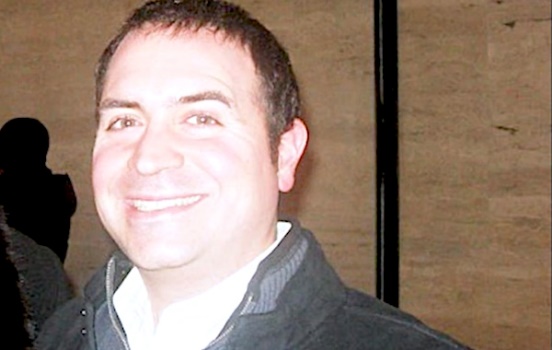 Rick Saleeby	He further explained the mother of the children involved in the tragic story sent Project Veritas a heartfelt note, which stated, in part:	I wanted to reach out to sincerely thank you again. I am very grateful toward you guys and everything you've done for me and my children. Our world has just been completely flipped upside down, but none of that matters. We are all safe. I'm hoping, praying, and pushing for charges to be brought against him, so he can never do this to another child/family again.	I want the public and any predators to know, without a shadow of a doubt, that I will go to the absolute ends of the earth to protect my babies. And I am tremendously grateful that you guys have saved us all from him.	Despite the hardships ahead, I am going to continue to sit with these feelings of gratitude toward you guys and the woman who provided you with the information. Gratitude will get us through to the other side of all this. Thank you from the bottom of my heart and Merry Christmas. ❤️	Interestingly, Saleeby had been quoted by Project Veritas in a 2019 sex scandal involving another CNN producer, Steve Brusk. Brusk reportedly resigned just weeks after being implicated by a network colleague of sexual misconduct, in leaked videos. MORE -  https://www.wnd.com/2021/12/latest-teen-sexual-predator-cnn-identified-jake-tappers-producer/ Unnerving: Dr. Peter McCullough warns Americans of biggest public health crisisIt's 'led to large numbers of deaths, hospitalizations and permanent disability'By Art Moore Published December 19, 2021 at 11:37am 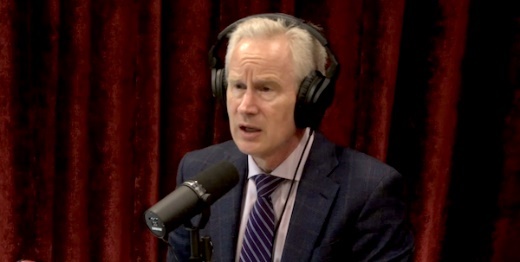 Dr. Peter McCullough speaks to Joe Rogan on the "The Joe Rogan Experience" podcast (Screen capture)	In a podcast interview that would not have been allowed on YouTube, medical scientist Dr. Peter McCullough charged that media and government censorship related to COVID-19 treatments have caused untold harm, contributing to many deaths.	Joe Rogan, the nation's No. 1 podcaster, told McCullough that on nearly every other online platform, including YouTube, their conversation would be censored.	"But what you're saying is incredibly important," said Rogan, whose podcast, "The Joe Rogan Experience," is streamed by Spotify.
	"Censorship that has suppressed for two years information on safe and effective early treatment and censorship on vaccine safety has led to large numbers of deaths, hospitalizations and permanent disability," McCullough said.
	"There is no bigger public health crisis than the impact of censorship in COVID-19."
	Bottom of FormMcCullough has testified before the U.S. Senate on the suppression of early treatments that have been shown to be effective for COVID-19, including hydroxychloroquine and ivermectin. His concern about the COVID-19 vaccines centers on the unusually high number of reports of deaths and severe adverse events, such as myocarditis, compared to previous vaccines.
'Why won't they let the vaccine injured tell their stories?'
	Social-media networks such as YouTube, Twitter and Facebook have been among the chief censors of the opinions of qualified physicians and medical scientists such as McCullough.
	YouTube suspended the account of Sen. Ron Johnson, R-Wis., in early November after he posted video of a roundtable event with a panel of medical experts and vaccine-injured people discussing vaccine mandates.
	"Once again Big Tech is censoring the truth," Johnson said in a statement. "Why won't they let the vaccine injured tell their stories and medical experts give a second opinion? Why can’t we discuss the harmful effects of mandates? Apparently, the Biden administration and federal health agencies must not be questioned. How many more lives will be needlessly destroyed?"
	When the renowned British Medical Journal published a report on a whistleblower's claim, supported by documents, of poor practices in the clinical trial of the Pfizer vaccine that could impact data integrity and safety, Facebook slapped a "false information" label on posts of the article.
	Readers were directed to a "fact check" by Facebook contractor Lead Stories. The editors fired back with an open letter to Facebook CEO Mark Zuckerberg charging the "fact check" was "inaccurate, incompetent and irresponsible."
	Among other things, they wrote, it failed "to provide any assertions of fact that The BMJ article got wrong."
	In early 2021, Facebook censored WND articles providing evidence to support the theory that the pandemic originated with a leak from the Wuhan Institute of Virology. Now, with evidence continuing to mount, Facebook acknowledges it's a plausible theory, if not the best explanation.
	The mockery and censorship of the theory that the world-changing, novel coronavirus was engineered in a Chinese lab was fueled largely by a letter published in the prestigious British medical journal The Lancet by a scientist with a clear conflict of interest, Peter Daszak. The British zoologist received funding from Dr. Anthony Fauci's National Institutes for Allergy and Infectious Diseases to help the "bat lady" researcher, Shi Zhengli at the Wuhan lab manipulate coronaviruses in animals and make them transmissible to humans.
	Daszak's February 2020 stated: "We stand together to strongly condemn conspiracy theories suggesting that COVID-19 does not have a natural origin."
	Two months after Daszak published his letter in The Lancet, he emailed Fauci to thank him for "publicly standing up and stating that the scientific evidence supports a natural origin for COVID-19 from a bat-to-human spillover, not a lab release from the Wuhan Institute of Virology."
	"From my perspective, your comments are brave, and coming from your trusted voice, will help dispel the myths being spun around the virus’s origins,” Daszak told Fauci in the April 18, 2020, email.
	This week, the editor of The Lancet admitted he knew about Daszak's links to the Chinese lab for a year before acknowledging the conflict of interests.
'There is no science without disagreement'
	Censorship of medical scientists such as McCullough prompted Hillsdale College to launch a new branch in the nation's capital called the Academy for Science and Freedom. The aim is to combat "widespread abuses of individual and academic freedom made in the name of science."
	Scholars at the new academy include Drs. Scott W. Atlas of Stanford University's Hoover Institution, Jay Bhattacharya of the Stanford School of Medicine and Martin Kulldorff of the Harvard Medical School.
	Atlas, who briefly served as a member of the coronavirus task force during the Trump administration, said in a recent interview with Tucker Carlson that he was astonished at the "lack of knowledge about the data" displayed by Fauci and other members of the team.
	"They never cited a scientific study. They never knew a critical assessment. They never gave a refutation of any study, nor a refutation or disagreement of each other. Never. Not once. I mean, that's unheard of in science," Atlas said.
	"There is no science without disagreement."
	In June, amid growing evidence that the novel coronavirus was leaked from a lab funded by his agency, Fauci declared in an MSNBC interview that criticism of him amounts to attacks on science itself.
	In October 2020, Fauci was asked by his boss, Francis Collins,  to carry out a "quick and devastating published takedown" of the Great Barrington Declaration, according to an email revealed Friday. The declaration -- signed by 15,316 medical and public health scientists, and 45,154 medical practitioners -- criticized universal lockdowns, calling for focused protection of the vulnerable older population based on data showing they are more than a thousand times more likely to die from COVID infection than the young.
	Collins, who is stepping down as director of the National Institutes of Health, said the proposal came from "three fringe epidemiologists," meaning Dr. Martin Kulldorf of Harvard, Dr. Jay Bhattacharya of Stanford and Dr. Sunetra Gupta of Oxford.
Collins: We need to figure out how to influence human behavior
	In a recent interview with NPR reflecting on his 12 years with NIH, Collins lamented "the 60 million people still holding off of taking advantage of lifesaving vaccines," which he said "is pretty unexpected."	"It does make me, at least, realize, 'Boy, there are things about human behavior that I don't think we had invested enough into understanding.'"
	Collins said the nation "basically have seen the accurate medical information overtaken, all too often, by the inaccurate conspiracies and false information on social media."
	"It's a whole other world out there. We used to think that if knowledge was made available from credible sources, it would win the day. That's not happening now," he said.
	NPR's Selena Simmons-Duffin asked Collins if more money should be invested "in the behavioral research side of things."
	"We're having serious conversations right now about whether this ought to be a special initiative at NIH to put more research into health communications and how best to frame those [messages] so that they reach people who may otherwise be influenced by information that's simply not based on evidence," Collins replied. "Because I don't think you could look at the current circumstance now and say it's gone very well."  https://www.wnd.com/2021/12/unnerving-dr-peter-mccullough-warns-americans-biggest-public-health-crisis/  The only fringe epidemiologists are Fauci and friends. These people who have been reporting have been well credentialed individuals. - rdbCovid-19: Stop tracing and quarantining of contacts, says Ministerial Advisory Committee Getrude Makhafola  19 Dec	The Ministerial Advisory Committee (MAC) on Covid-19 has written to Health Minister Joe Phaahla, recommending that the quarantining of contacts be stopped as it is no longer viable in the current social and economic climate.	Furthermore, the committee said contact tracing was no longer necessary and should also be halted with immediate effect.	The MAC is co-chaired by Professors Koleka Mlisana and Marian Jacobs.In a memo to Phaahla on Thursday examining contact tracing and quarantining, the committee said several changes to the Covid-19 situation had occurred since 2020, necessitating the re-evaluation of the management of the disease.More people had developed an immunity to Covid-19, MAC said.It said:	The proportion of people with immunity to Covid-19 (from infection and/or vaccination) has risen substantially, exceeding 60-80% in several serosurveys [measuring of antibody levels against infectious diseases].	"We have learned more about the manner in which Covid-19 is spread, and also now have to contend with variants of concern whose epidemiology differs from that of the ancestral strains of SARS-CoV-2. WATCH | SIU probes contractor who allegedly bagged open-ended contract to renovate Covid-19 clinic	"Crucially, it appears that efforts to eliminate and/or contain the virus are not likely to be successful. Therefore, it is critical that the role of containment efforts like quarantine and contact tracing is re-evaluated."With only a small number of contacts identified from a proportionally small Covid-19 cases, quarantining was no longer effective for containing the spread of the disease, MAC said.	The committee said testing was highly skewed toward detecting symptomatic cases, while the vast majority of cases are asymptomatic and go undetected."In addition, among the small proportion of symptomatic cases, testing is far from universal, since patients may not seek testing when their symptoms are mild and when testing would be burdensome and expensive. Furthermore, the SARS-CoV-2 test sensitivity is suboptimal, sometimes leading to false negative results. 	"The inability of the current testing strategy to identify the bulk of cases is illustrated by the high SARS-CoV-2 seropositivity rates seen across multiple provinces in serosurveys, implying that only a fraction of cases (perhaps one in 10, or even less) are ever diagnosed."	It added:	It stands to reason that if the vast majority of cases are not diagnosed, then the vast majority of case contacts are also not diagnosed. This means that quarantining and contact tracing are of negligible public health benefit in the South African setting.	According to the MAC, quarantining has a substantial economic and social burden and impacts significantly on the depleting staffing levels at healthcare facilities, and other front line workers, which could threaten the integrity of these institutions. 	It also reduces economic and governmental activities due to high levels of employees who have to leave their work and quarantine for at least 10 days.	"On an individual level, the consequences of prolonged quarantining include loss of income, loss of employment, and loss of schooling time. We propose that quarantining be discontinued with immediate effect for contacts of cases of Covid-19. This applies equally to vaccinated and non-vaccinated contacts. No testing for Covid-19 is required irrespective of the exposure risk, unless the contact becomes symptomatic. We further propose that contact tracing be stopped," it said.	Phaahla announced on Thursday that South Africa will remain on adjusted Level 1 lockdown restrictions during the festive season following the identification of a new Covid-19 variant named Omicron.	At least 16 080 new case have been recorded since the last reporting period, and 48 Covid-19 related deaths, bringing total deaths to 90 345 to date. https://www.news24.com/news24/southafrica/news/covid-19-stop-tracing-and-quarantining-of-contacts-says-ministerial-advisory-committee-20211219 So South Africa is not quarantining and tracking which is assume to be he result of a ‘less toxic variant. – rdbHalf of US oil pipelines sit empty 19 Dec, 2021 06:20  By Charles Kennedy for Oilprice.com	Half of all crude oil pipelines across the United States are not being utilized amid lower fossil fuel production following the outbreak of the global coronavirus pandemic. 
	Prior to the pandemic, the utilization rate of US oil pipelines stood at 60 to 70%, but now it’s down to 50% as production dropped from a record 13 million bpd to 11 million bpd.
	The average, however, is not distributed equally across the country’s oil fields. The Gray Oak Pipeline in the Permian, for example, is being utilized at 94%, according to Wood Mackenzie’s head of oil data, Ryan Saxton. The BridgeTex pipeline, which ships oil from Midland and Colorado City to Houston, is being utilized at 70% of its capacity.
	This state of affairs is intensifying competition in the midstream oil sector as pipeline operators have to fight for more barrels. It is, however, something that is not happening for the first time. In the boom stage of a commodity cycle in oil and gas, the industry rushes to build new transport capacity only to find out it is excessive during the bust stage.
	The last such rush in the United States took place in the Permian and was prompted by an actual shortage of pipeline offtake capacity, which was affecting the prices of the crude pumped in the most productive US shale oil play.
	A string of new pipeline projects alleviated the situation and helped boost prices, but then the pandemic hit, rendering much of that pipeline capacity unnecessary. Yet production in the Permian is once again on the rise, with the Energy Information Administration forecasting it could hit 5 million bpd next year. Total shale oil production is seen topping 8.43 million barrels daily in January 2022 https://www.rt.com/business/543428-us-oil-pipelines-empty/  [This should also infuriate you. – rdb]Commentary:The Trial of 'Jesus the Palestinian'
Jonathan Feldstein Posted: Dec 19, 2021 12:01 AM
	Each year around Christmas, an insidious tradition takes place that undermines the very nature of the holiday and biblical history, which undermines the birth of Jesus, Christianity, and Jewish tradition from which Jesus and Christianity come.
	Efforts to propagate anti-biblical malicious lies grow stronger and more brazen each year. It’s like Christmas in Fantasyland: a campaign of theological deception, whose goal is to erase Jewish history from Israel, and Israel from the map. Denying and trying to erase the centrality of Judaism to Israel, and the State of Israel, is bad and ridiculous enough. But doing so also undermines the origin of Christianity, the celebration of Jesus’ birth, and is why Jews and Christians should be alarmed and concerned.
	For generations, Palestinian Arabs have led the charge to delegitimize Israel.  A major tactic is by declaring that Jews have no history in Israel, despite biblical, archeological, and other historic accounts. By delegitimizing Jewish centrality and history in Israel, it’s a slippery slope to more historical and theological revisionism.  The “Palestinian gift” at this season is saying that Jesus was not a Jew, but a “Palestinian.”  Some say he’s “the first Palestinian,” a “Palestinian messenger,” “the great–grandfather of the Palestinian people.” Others refer to him as a “the first Palestinian martyr.” Other than being false, why is this so bad?
	The New Testament is unambiguous, and rich with accounts of Jesus being a Jew. It describes his lineage, his participating in countless Jewish rituals, debating and preaching Jewish law, worshiping in the Temple, and the Last Supper being a Passover seder (not a Ramadan break fast). When one propagates the lie of Jesus being a “Palestinian,” it is not just historically inaccurate, but denies the foundation of Christianity.  
	If the New Testament were not good enough to dispel the lie of “Jesus the Palestinian,” historically there’s irrefutable evidence as well.  The fact is that it wasn’t until a century after the crucifixion of Jesus, when the Jews fought Roman occupation (known as the Bar Kokhba Revolt), that the term “Palestine” was applied to the Land of Israel. Only after the Romans defeated the Jews in 135 did they rename the Land of Israel “Palestina” to punish and humiliate the Jews. The Romans hijacked the proper Jewish (and biblical) name, Judea, replacing it with the name of an ancient enemy of the Jews as if to complete the vanquishing of the Land and its People.
	Because the name “Palestine” only came into being 100 years after his crucifixion, it is not possible that Jesus was a “Palestinian.” Not only that, Jesus would never have even heard that term.  He’d have been just as likely to know about Martians, or Vulcans.
	Claiming Jesus as a “Palestinian,” the Palestinian Authority gives voice to their national aspiration, not by building their own society, but by undermining Israel and its legitimacy.  If actual historical and biblical facts don’t jive with their narrative, no problem. They just change the truth. There’s very little that the Palestinian Authority does from inciting, celebrating, and funding terrorism, to promoting the myth of Jesus as a “Palestinian” that is not meant to undermine Israel. 
	By hijacking Jesus this way, they ascribe to him characteristics of being a “Palestinian terrorist.” Indeed, the Arabic for martyr, shahid, is commonly used posthumously to “honor” those who have died in propagating terror or jihad, holy war, sacrificing his or her life for their Islamic beliefs. In the “Palestinian” case, that’s about fighting Israel and murdering Israelis.  That would make Jesus a murderer of his own people. Ultimately, it's a lie of biblical proportions that’s a hybrid between Palestinian nationalism and the ultimate Islamic replacement theology.
	I’m no theologian and, as an Orthodox Jew, certainly no expert in Christianity or the Gospels. However, I know a dangerous and offensive ambush on both Judaism and Christianity when I see it. When today’s “Palestinians” erase and rewrite whole sections of scripture that are the foundation of Judaism and Christianity, it must be called out.
	There are many, many examples of this, but one of the best is when Palestinians say that there was never a Temple on the Temple Mount, the focal point of Biblical Jerusalem. This landmark was destroyed, rebuilt, destroyed again in the year 70 CE, and replaced by two mosques hundreds of years later, to spread the dominance of Islam over Jerusalem, which is never mentioned in the Koran, as an Islamic city.
	The denial of the Temple’s very existence also undermines Jews and Christians who share so much in common over the foundation of our respective faiths. This is one egregious example, but one doesn’t have to look too hard to find plenty more, the same way one doesn’t have to dig too deep in Jerusalem to find archeological remains, evidence of the reality we know from the Bible.
	The awakening in the past century of Christians who understand the biblical injunction to bless Israel, and who know that Israel’s rebirth is fulfillment of prophecy, needs to be met with open arms by Jews, and reciprocated. When a “Palestinian” leader refers to Jesus as a “Palestinian,” it’s a combination of historic revisionism and cultural appropriation that’s an affront to the foundation of Christianity.
	In modern times, when the British took control of Palestine from the Ottomans it was governed under what was known as the British Mandate. Then, those who were referred to as Palestinian were the Jews. Jewish stamps, coins, and newspapers said “Palestine,” and nobody cared. Arabs in neighboring countries never called themselves Palestinians, but rather Syrians, Lebanese, Jordanians, Egyptians, etc.
	Today, nobody questions the use of the word “Palestine” and that is a shame. It makes it that much easier to hijack the narrative when nobody cares or knows better.  Pretending that the land of the Bible is Palestine, not Israel, that Jesus is a Palestinian, not a Jew, that Israel’s rebirth is a catastrophe, not fulfillment of prophesy, the Jewish people are illegal occupiers, not indigenous and rightful owners, are all interrelated, twisted, and false.
	Call me crazy, but if I am trying to build a nation, I’d do so on a strong positive foundation, not on trying to erase another. Replacing undeniable Jewish connections to the Land over thousands of years, and creating an imaginary history of Palestinians in place of Jews, and Jesus as a Palestinian, is a sinister form of replacement theology that undermines Judaism and Christianity and must be taught against and resisted at every opportunity. https://townhall.com/columnists/jonathanfeldstein/2021/12/19/the-trial-of-jesus-the-palestinian-n2600682[Jonathan is a good friend of mine from Israel. He lives in Efrat just outside Bethlehem and is orthodox Jewish. – rdb]Democrats Demand America Becomes Socialist, Part 2
By Roger Anghis|December 19th, 2021
	Gigi Sohn is not the only one that is a blatant socialist. Saule Omarova has been nominated for Comptroller of the Currency and this person is a full-blown communist. She wants to eliminate all personal bank accounts and bankrupt the oil and gas and coal industries for the sake of global warming a non-existent threat to the world. Saule Omarova, a Cornell University law professor, has raised eyebrows for comments she has made, which include saying the banking industry is the “quintessential a—— industry,” as well as calling for an end to banking “as we know it” by “the complete migration of demand deposit accounts to the Federal Reserve.”
	Omarova made headlines again this week when footage reemerged in which she seemed to support energy industries going “bankrupt” for the sake of tackling climate change.
	“Saule Omarova is eminently qualified and was nominated for this role because of her lifetime of work on financial regulation, including in the private sector, in government, and as a leading academic in the field. The White House continues to strongly support her historic nomination,” the White House said in a statement to FOX Business this week.
	If she is confirmed, Omarova will head a branch of the Treasury Department that polices more than 1,000 banks.
	Omarova was born in 1966 in the Kazakh Soviet Socialist Republic, which was part of the Soviet Union. She told MSNBC host Chris Hayes during an interview in October that she grew up “in a small, tiny Kazak provincial town on the outskirts of the Soviet Empire.”
	Omarova excelled as a student, going on to study philosophy at Moscow State University in 1989, where she won a V.I. Lenin Scholarship for academic excellence.[1] This woman is no more qualified to control America’s currency than Biden is qualified to be president.
	She may be educated but she isn’t qualified. Education has nothing to do with intelligence. People with PHDs after their name are some of the dumbest people I know. This nomination is an attempt to take a giant step towards socialism. Let me assure you that if we didn’t have the 2nd Amendment, we’d already be there.
	Biden’s nominee for the ATF, Alcohol, Tobacco, and Firearms, has radical socialist ideas. His nomination was withdrawn because he refused to cooperate with Congress on definitions of assault weapons[2] and his disdain for gun owners is appalling. In a recent opinion piece on Fox News, Sen. Thom Tillis (R-NC) laid it out pretty succinctly as to the reason, “Confirming Chipman would be the most significant victory for gun control activists in decades, which is why they are pushing so hard for him to be confirmed.”
	Letting Chipman run the ATF would be putting the proverbial fox in charge of the hen house.  
	As GunsAmerica previously reported, Chipman currently serves as the senior policy advisor for the anti-gun organization Giffords.  This guy literally makes his living pushing policies to restrict the 2A rights of law-abiding citizens.  
	Apart from maybe Shannon Watts and Michael Bloomberg, the Biden Administration couldn’t have selected a more anti-gun prospect for the position. 
	As Tillis noted, “when advocating for background checks, Chipman implied that background checks could be used as a way to ‘arrest people before committing crimes.’ On top of that, Chipman has said under oath that the federal government should require the registration of all existing ‘assault weapons’ and ban the future manufacture and sale of ‘assault weapons,’ yet during a hearing to consider his nomination before the Senate Judiciary Committee he refused to define an ‘assault weapon.’” 
	Chipman refused to define an “assault weapon,” Tillis posited, because he wants to create a regulatory environment where the goalposts are always moving, thus the list of banned firearms has the potential to expand indefinitely.  
	SEE ALSO: CCRKBA Demand ‘Investigate Chipman’s Alleged Racial Bias or Drop Nomination’
	“And the fact that Chipman supports a national firearms registry for these lawful weapons is extremely concerning and could open the door to a national registry for all guns in this country,” added the Republican senator from North Carolina.  
	As extreme as Chipman’s positions are, what’s even more unsettling is his apparent contempt for gun owners.  Like many D.C. insiders, he has a “rights for me, but not for thee,” mentality.[3]
	Nominees like Chipman, Sohn, and Omarova are not nominees you want if you want to hold to the Constitution and individual freedoms. These are the nominees you want when you are trying to flip a nation towards socialism/communism.  I’m sure you’ve heard that elections have consequences. They do and those consequences are not good when you let anybody hold an office and you don’t know the background of that person. Even party affiliation doesn’t mean that much. Though I am an independent I tend to lean towards the Republican party but not all Republicans are good conservatives and support the American experiment.
	Take Henry Kissinger from the Nixon administration and even Nixon himself. Nixon set aside the principles of America’s prosperity to try to gain global dominance of the food supply supported by Kissinger. The Nixon Administration began the process of destroying the domestic food production of developing countries as the opening shot in an undeclared war to create a vast new global market in “efficient” American food exports. Nixon also used the post-war trade regime known as the General Agreement on Tariffs and Trade (GATT) to advance this new global agribusiness export agenda.
	In Henry Kissinger’s 1974 report “National Security Study Memorandum 200” (NSSM 200), he directly targeted overseas food aid as an “instrument of national power.” The policy shifts during the 1970s were toward increased deregulation, which meant increased private regulation by the large and powerful global corporations. This led to an increase in corporate mergers and the rise of transnational corporations (which today often have larger gross domestic products than many nation states).[4] There may not be a major problem trying to be the world’s biggest supplier of food which is actually a natural result of the freedoms we have but, when it destroys the individuals who actually make it happen, that is a problem. President Calvin Coolidge commented on those that don’t vote but what he said also addresses those that don’t pay attention to who they vote for: “If the people fail to vote, a government will be developed which is not their government… The whole system of American Government rests on the ballot box. Unless citizens perform their duties there, such a system of government is doomed to failure.”
	We now have an administration that doesn’t just want us to go down the path towards communism but demands that we do. If we didn’t have the 2nd Amendment we would already be there. Look at Australia if you doubt that. The plan to do this goes back a hundred years and we were warned by Republican Senator George Malone from Nevada in a speech on the Senate floor in 1957: “I believe that if the people of this nation fully understood what Congress has done to them over the past forty-nine years, they would move on Washington. It adds up to a preconceived plan to destroy the economic and social independence of the United States.” It is time we wake up and say, enough! https://newswithviews.com/democrats-demand-america-becomes-socialist-part-2/ 
China's US Enablersby Peter Schweizer December 19, 2021 at 5:00 am
	One of the sadder realities of modern business is seeing how China has managed to co-opt and make hostages of American capitalists dazzled by the riches of the Chinese market. Ray Dalio of Bridgewater Associates is just the latest financial titan to play the "Who am I to judge how another country runs itself?" card.
	For Dalio, moral relativism is great for business.
	Bridgewater's business is investment funds. Having more of those in China means more money for Bridgewater. It is really that simple. In China, however, business deals are not done with fellow capitalists who are dedicated to economic liberty and the free flow of capital to its most rational uses. They are conducted with western-educated, government-tied, military-tied, intelligence-tied Chinese kingpins and princelings who understand their ultimate loyalty is to the Chinese Communist Party.
	After the Wall Street Journal reported that Dalio had raised $1.25 billion to create Bridgewater's third investment fund in China, Dalio was asked by a CNBC host the frequently asked questions about doing business in China, given its many human rights abuses. Dalio demurred, claiming "I can't be an expert in these types of things." When asked in the same interview about the Chinese regime "disappearing" tennis star Peng Shuai from the public view for a month, Dalio stuttered out the explanation that the Chinese regime is really "like a strict parent." He even tossed in the moral relativist's favorite argument:
	"And then I look at the United States and I say, well, what's going on in the United States and should I not invest in the United States because other things, err, human rights issues or other things?"
	For a man once described by former FBI director James Comey as "one smart bastard," Dalio's willfully ignorant defense of Chinese communism looks pathetic. It is actually even worse than that -- it is the calculated hypocrisy of the rope-selling capitalist.
	Dalio is actually deeply knowledgeable about how things work in China. He has called Wang Qishan, the second most powerful man in the Chinese Communist Party, a "personal hero." In his 2017 book, Principles, Dalio confessed, "Every time I speak with Wang, I feel like I get closer to cracking the unifying code that unlocks the laws of the universe."
	Jamie Dimon of JPMorgan might not have quite Dalio's level of reverence for someone known throughout China as "Xi's enforcer," but Dimon came to understand the importance of the "Who am I to judge?" principle of business etiquette in China. While in Hong Kong recently, Dimon casually joked that "the Communist Party is celebrating its 100th year. So is JPMorgan [referring to the firm's Chinese business]. And I'll make a bet we last longer."
	That will not do. And sure enough, Dimon quickly walked back the comment. "I regret and should not have made that comment. I was trying to emphasize the strength and longevity of our company," he said. A corporate spokesperson said the bank was committed to China and that Dimon had made clear during the discussion in Boston that "China and its people are very smart and very thoughtful... Dimon acknowledges that he should never speak lightly or disrespectfully about another country or its leadership," the spokesperson added.
	It is tempting to write off such obviously insincere apologies as simply a necessary part of business etiquette -- the flattery necessary to make a buck in a hostile environment. That is what most Americans assume when they read stories about basketball star Lebron James upbraiding another NBA team's general manager for supporting pro-democracy protesters in Hong Kong. James, who earns millions in licensing fees for jerseys and other items bearing his name and likeness in China, said that Houston Rockets' GM Daryl Morey was "either misinformed or not really educated on the situation" regarding Chinese repression of dissent in the territory.
	But this masks a darker implication: that major American businesses are more worried about the prospect for growing or even losing their Chinese business revenues than about standing up against tyranny abroad, the silencing of Americans at home, and the outspoken intention of the Chinese Communist Party to supplant the United States -- and the freedom that comes with it -- as the world's preeminent nation. There is a dangerous parallel between the thought-policing that has been mainstreamed on American college campuses and the self-censorship of American business.
	Apple's Tim Cook pioneered the company's entrance into China as Apple's operations chief, which helped make Apple the most valuable company in the world. Apple now assembles nearly all of its products and earns a fifth of its revenue in the China region. Apple also bowed to the Chinese government's demand to give it full access to the data of its customers in China, even banning apps that would allow ordinary Chinese citizens to bypass their government's sophisticated surveillance. This is in contrast to Apple's refusal in 2016 of an FBI request to break into the encryption of its iPhone after a domestic terrorist mass shooting incident in San Bernardino, California. Tim Cook told Apple employees at the time that his refusal was based on civil liberties concerns, which apparently did not stop him from agreeing to the Chinese Communist Party's demands.
	In 2015, President Xi stopped off in Silicon Valley before meeting with President Barack Obama, meeting the heads of Amazon, Airbnb, Facebook, and Microsoft. According to Matt Sheehan's book, The Transpacific Experiment: How China and California Collaborate and Compete for Our Future, after Xi entered the gathering a thunderstruck Cook asked, "Did you feel the room shake?"
	Viewed simply as the over-enthusiastic gushing of a businessman with dollar-signs for eyes, Cook's swooning, Dimon's kowtowing, or Dalio's feigned ignorance of Chinese repression as "strict parenting" are cringeworthy enough. But with China flexing its muscles on the world stage more every day, one must wonder, is there any line they won't cross?
	It was all too much for Jake Tapper of CNN, who did not mince words in criticizing them all: "The millionaires and billionaires of Hollywood and the NBA and the IOC and Wall Street are all so eager for Chinese cash, they're pretending none of this is happening," he recently said.
	"Of course, Apple and Nike publicly claim to decry slave labor. But to be clear, the behavior we are seeing from US corporations is not about a company surviving: It's about discontent with just hundreds of millions of dollars, desiring instead billions of dollars."
	Tapper concluded, "There is no amount of money that can buy enough soap to wash that blood off their hands."
https://www.gatestoneinstitute.org/18035/china-us-enablers 
ARUTZ SHEVASarah Palin vows never to get a COVID shot: 'Over my dead body' Palin, who recovered from COVID this spring, cited previous statements by Dr. Fauci that natural immunity is sufficient. Israel National News ט"ו בטבת תשפ"ב 22:52 19.12.21Sarah Palin Reuters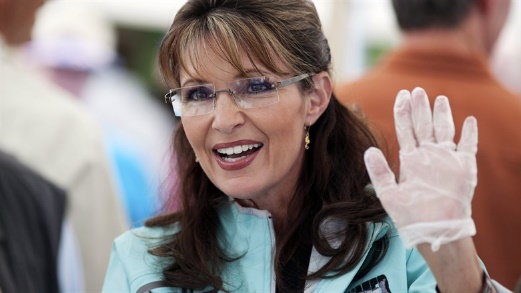 	Highlighting contradictory statements made over the past few years by top U.S. health official Dr. Anthony Fauci, prominent Republican Sarah Palin has publicly vowed never to get a COVID-19 vaccine.
	“Over my dead body,” Palin said, speaking at “Americafest,” a three-day event held in Phoenix, Arizona, by a conservative student movement.
	Fauci is “the most inconsistent talking head,” Palin told her audience on Sunday. “Do you remember how he once said that if you had COVID, you would be naturally immune?
	“So, at the time we were led to believe that we wouldn’t need to have the shot. Well, then they changed their tune. Those of us who have had COVID – they’re telling us that even though we’ve had it, we have natural immunity – now we still have to get a shot.”
	According to the CDC (Centers for Disease Control), those who have recovered from Covid-19 are still advised to get at least one vaccine shot for better protection, and this is also the Israeli government’s position, despite recent findings in a study examining health outcomes for almost six million Israeli citizens over the summer of 2021, showing that the benefit derived from a vaccine shot following COVID recovery is minimal and verging on the statistically insignificant.
	“It’ll be over my dead body that I get a shot,” Palin continued. “I will not. I won’t do it, and they better not touch my kids either.”
	Palin herself recovered from COVID in the spring of 2021. Despite her statements against getting a vaccine shot following infection, she has made other statements in support of mask-wearing, calling it “better than doing nothing.” https://www.israelnationalnews.com/news/318903 Fauci warns of 'bleak winter' due to Omicron Dr. Anthony Fauci cautions against too much optimism over Omicron's severity. Ben Ariel ט"ז בטבת תשפ"ב 05:32 20.12.21	Top US pandemic advisor Dr. Anthony Fauci on Sunday warned of a “bleak winter” ahead as the Omicron variant of COVID-19 spurs a new wave of infections globally, AFP reports.	"One thing that's very clear... is (Omicron's) extraordinary capability of spreading," Fauci was quoted as having told NBC News. "It is just... raging through to the world."	Fauci cautioned against too much optimism over Omicron's severity, noting that in South Africa, while the hospitalization-to-case ratio is lower than with the Delta variant, this could be due to underlying immunity from widespread previous infections.	"No matter how you look at it," he underscored, "when you have so many, many infections, even if it is less severe, that overcomes this slight to moderate diminution in severity."	"Our hospitals, if things look like they're looking now in the next week or two, are going to be very stressed," particularly in areas of the country with low levels of vaccination, added Fauci.Fauci urged unvaccinated Americans to get a shot and the vaccinated to get boosters.While a little more than 70 percent of the US population has had at least one shot, according to the Centers for Disease Control and Prevention, another 50 million eligible people remain unprotected, Fauci said.	"With Omicron... it is going to be a tough few weeks to months as we get deeper into the winter," he added.	Fauci’s comments came as Senator Elizabeth Warren (D-MA) and Senator Cory Booker (D-NJ) announced on Sunday that they tested positive for COVID-19 in breakthrough cases.	In September, Rep. Tim Ryan (D-OH) tested positive for COVID-19 despite being vaccinated. At the time, 10 other lawmakers had also tested positive for COVID-19 despite being vaccinated: Reps. Vern Buchanan (R-FL.), Ralph Norman (R-SC), Sharice Davids (D-KS), Troy Nehls (R-TX), Mike Doyle (D-PA) and Darren Soto (D-FL), as well as 	Sens. Lindsey Graham (R-SC), Roger Wicker (R-MS), Angus King (I-ME) and John Hickenlooper (D-CO).Fauci commented in August on the phenomenon of “breakthrough infections”.	“No vaccine is 100% effective, so you can expect breakthrough infections. Most of these infections are going to be asymptomatic or mild,” he explained.	Fauci added that people who have been infected should still get the vaccine in order to add a stronger layer of protection, noting the delta variant is producing more reinfections. https://www.israelnationalnews.com/news/318911 [Fauci continues the same “fear porn” to push his JABs. – rdb]12/19/2021 NEWS AM   Don’t miss Lev U’Neshama End of Year Report at end of posting!ETBPF has been supporting and advocation for their work for many years.  "Waiting for the Vaccine" (Wellerman Sea Shanty)  https://www.youtube.com/watch?v=jtNO0i1TFXY Read the Prophets & PRAY WITHOUT CEASING!That is the only hope for this nation!Genesis 50:1And Joseph fell upon his father's face, and wept upon him, and kissed him. 2And Joseph commanded his servants the physicians to embalm his father. And the physicians embalmed Israel. 3And forty days were fulfilled for him; for so are fulfilled the days of embalming. And the Egyptians wept for him threescore and ten days..Israeli man stabbed, lightly hurt by Palestinian woman, 65, in HebronSuspect attacks settler near checkpoint close to Tomb of the Patriarchs; troops subdue and detain her, police sayBy TOI staff Today, 11:36 amUpdated at 11:57 am 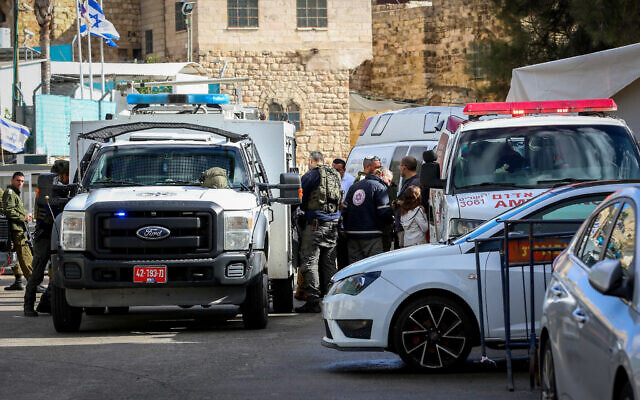 Israeli security forces at the scene of a stabbing attack, in the West Bank city of Hebron on December 18, 2021 (Wisam Hashlamoun/Flash90)	A 38-year-old man was lightly hurt on Saturday morning when he was stabbed at a checkpoint close to the Tomb of the Patriarchs in the West Bank city of Hebron.	Police said the attacker, a 65-year-old woman from the nearby town of Idhna, was taken for questioning.	The victim, a resident of the Kiryat Arba settlement, struggled with the Palestinian attacker before Israeli troops subdued her without opening fire, police said in a statement.	According to the Haaretz daily, when the Israeli troops approached, she threw the knife to the ground and lay down on the floor.	The Kan public broadcaster said the victim was treated on the scene for injuries to his face.	The attack occurred close to the Tomb of the Patriarchs, which is considered holy by both Jews and Muslims and is used for prayers by worshipers of both faiths. It has been a major flashpoint for violence.Footage from the scene of the suspected stabbing attack in Hebron. pic.twitter.com/NbgWcqm6PR— Emanuel (Mannie) Fabian (@manniefabian) December 18, 2021	The tomb is frequented by Jews during Shabbat and holidays and often under military protection. It, and the nearby area, have been the site of numerous attacks and attempted attacks against Israelis. It is also the site of one of the worst incidents of settler violence against Palestinians, the 1994 massacre carried out by far-right extremist Baruch Goldstein, who opened fire during prayers, killing 29 people and wounding more than 100.	Saturday’s attack came amid a rise in Palestinian terror attacks in recent weeks, with a man shot dead on Thursday evening, and four taking place in Jerusalem alone, including a deadly shooting committed by a member of Hamas.	Meanwhile, the manhunt continued on Saturday in the area surrounding the West Bank city of Jenin to find the attackers behind Thursday’s deadly terror shooting.	Yehuda Dimentman was killed and two others were lightly hurt after they were fired on while driving a car as they left Homesh. A military official said the car had been ambushed from the side of the road.	According to television reports on Friday evening, security officials were said to be concerned the cell could attempt to carry out another attack before it is captured. MORE - https://www.timesofisrael.com/man-stabbed-lightly-hurt-in-west-bank-city-of-hebron-palestinian-attacker-detained/ Police arrest 13 at Jerusalem protest calling for government action against attacksOfficers use water cannon to disperse demonstrators blocking highway; protesters chant ‘death to Arabs’ in video from sceneBy TOI staff and Emanuel Fabian Today, 11:32 pm 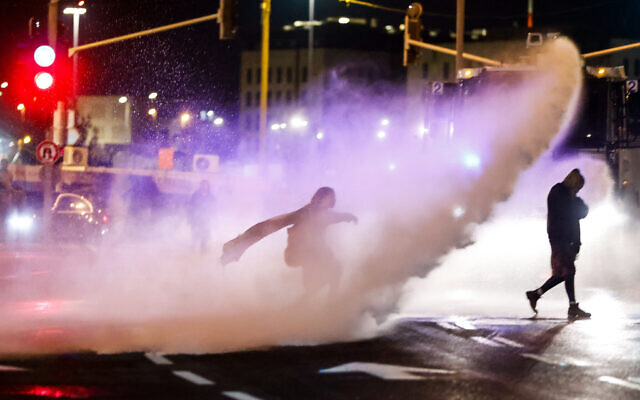 Police use a water cannon to disperse a group of protesters in Jerusalem, on Saturday, December 18, 2021. (Olivier Fitoussi/Flash90)	Dozens of right-wing protesters gathered at the entrance to Jerusalem on Saturday evening calling on the Israeli government to take action following a series of Palestinian terror attacks in recent weeks, including a deadly shooting in the West Bank Thursday that claimed the life of a 25-year-old yeshiva student.	Police said they arrested 13 people for disorderly conduct, including one person who was carrying “weapons.” According to Ynet, these included a knife and brass knuckles.	In footage from the demonstration Saturday, police can be seen using a water cannon to disperse some protesters, whom they said were trying to block a highway. One person was lightly hurt, medics said.	In one video from the scene, some of the protesters — mainly Jewish youths — can be heard chanting “death to Arabs,” while waving Israeli flags.	The protest Saturday came hours after a 38-year-old man was lightly hurt when he was stabbed at a checkpoint close to the Tomb of the Patriarchs in the West Bank city of Hebron by an elderly Palestinian woman.	The victim, a resident of the Kiryat Arba settlement, struggled with the Palestinian attacker before Israeli troops subdued her without opening fire, police said in a statement.המפגינים בגשר המיתרים: "מוות לערבים. שיישרף לכם הכפר" pic.twitter.com/71qzMz8XnF— שחר גליק (@glick_sh) December 18, 2021	The attack occurred close to the Tomb of the Patriarchs, which is considered holy by both Jews and Muslims and is used for prayers by worshipers of both faiths. It has been a major flashpoint for violence. 	The tomb is frequented by Jews during Shabbat and holidays and often under military protection.The incident came amid a rise in Palestinian terror attacks in recent weeks, with four alone taking place in Jerusalem, including a deadly shooting late last month committed by a member of Hamas. MORE -   https://www.timesofisrael.com/police-arrest-13-at-jerusalem-protest-calling-for-government-action-against-attacks/ IDF Cyber Defense unit holds drill with US Cyber CommandJoint exercise this week included training for ‘a variety of cyber defense challenges,’ military saysBy Emanuel Fabian Today, 8:40 pm 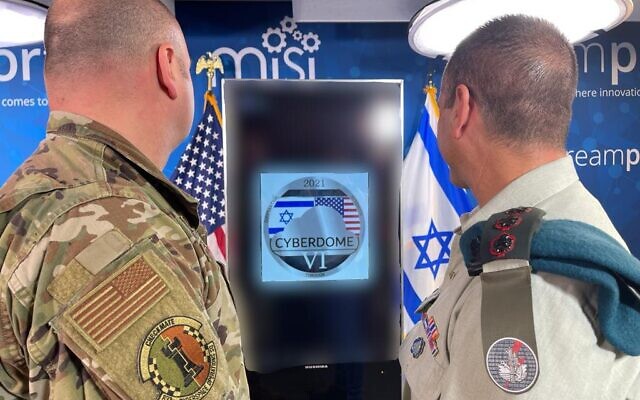 In this handout image published by the Israel Defense Forces on December 18, 2021, a United States Cyber Command officer and an Israeli Joint Cyber Defense Division officer are seen at a US Cyber ​​Command facility in the United States. (Israel Defense Forces)	The Israeli military said Saturday that its Joint Cyber Defense Division (JCDD) and the United States Cyber Command held a joint exercise over the past week.	The drill included training for “a variety of cyber defense challenges,” the Israel Defense Forces said.	“This event demonstrates the strategic partnership between the two militaries, which allows both to achieve cyber network superiority,” the IDF added.	The JCDD is part of the army’s Cyber-Communications and Defense Division, a technological operational body that is in charge of providing the Israeli army and all of its systems with the defense it needs from cyberattacks.
	The drill took place at a US Cyber ​​Command facility in the United States, and is the sixth such joint exercise between the JCDD and the US Cyber ​​Command, the military said.
	“Cyberspace is changing and evolving into an everyday global combat space, that threatens to harm governmental, private and civilian bodies,” Maj. Gen. Lior Carmeli, the head of the Cyber Defense Directorate said.
	Earlier this month, Israel led a 10-country, 10-day-long simulation of a major cyberattack on the world’s financial system by “sophisticated” players, with the goal of minimizing the damage to banks and financial markets.
	The Finance Ministry led the scenario with help from the Foreign Ministry, and said the “war game” was the first of its kind.
	The exercise simulated several scenarios, including sensitive data surfacing on the dark web alongside fake news, leading to global financial chaos.
	Participants included representatives from the US, United Kingdom, United Arab Emirates, Germany, Italy, Austria, Switzerland, the Netherlands, Thailand, the International Monetary Fund and the World Bank.
	The simulation “featured several types of attacks that impacted global foreign exchange and bond markets, liquidity, integrity of data and transactions between importers and exporters,” Reuters reported at the time.
	Israeli officials said international cooperation was the only way to counter the threat of major cyberattacks.
	In October, the National Cyber Directorate issued a general warning to Israeli businesses to be aware of potential cyberattacks, as the country faced an uptick in hacking attempts.
	This week, Israeli cybersecurity giant Check Point said that a hacking group identified with the Iranian regime was using a computer vulnerability called one of the worst ever seen to attack Israeli targets.
	Governments and internet security experts have raised alarms over the flaw, known as Log4j, which lets internet-based attackers easily seize control of everything from industrial control systems to web servers and consumer electronics.
	According to Tel Aviv-based Check Point, hacking group APT35, also known as Charming Kitten, attempted to use the exploit against seven Israeli targets from the business and government sectors on Tuesday and Wednesday.
	APT35, which is thought to be linked to Iran’s Islamic Revolutionary Guards Corps, is known mainly for carrying out phishing attacks on journalists, activists, NGOs and others, with many of its efforts focused on Israel. https://www.timesofisrael.com/idf-cyber-defense-unit-holds-drill-with-us-cyber-command/ India working on free trade agreements with Israel, Middle East nationsIndia is working on at least six free trade agreements, including one with the United Arab Emirates that can create a gateway for Indian trade to the Middle East and Africa.By RAJEEV JAYASWAL/HINDUSTAN TIMES/TNS Published: DECEMBER 18, 2021 20:21 Updated: DECEMBER 18, 2021 20:29 	India is working on at least six free trade agreements (FTAs), including one with the United Arab Emirates (UAE) that can create a gateway for Indian trade to the Middle East and Africa and New Delhi may set up a huge India Mart in Dubai to tap that market, commerce minister Piyush Goyal said on Friday.	"In fact, tomorrow (Saturday) I will be in Mumbai engaging with exporters and Indian retail industry to examine what are the benefits that UAE FTA can give us. Along with that, we are looking at other engagements with the UAE, which should be announced shortly. But we are still working to see whether we can have something like a large Indian Mart in Dubai where huge number of stores can come up to display Indian products... and that can become a place to spread our wings all across Africa and Middle East and other parts of the world," the minister said. Speaking at the annual convention of Federation of Indian Chambers of Commerce and Industry, Goyal said: "Commerce ministry working at a time almost six FTAs, and one or two more may be added in the next few days."	India is negotiating trade deals with the UAE, the UK, the European Union (EU), Australia, Canada, Israel and a group of countries in the Gulf Cooperation Council (GCC). The deal with the UAE is expected soon, a government official said requesting anonymity.	The commerce minister on Monday said trade negotiations between India and the UAE were at an advanced stage and the two partners were expected to wrap up a Comprehensive Economic Partnership Agreement by January 2022. HT reported this development on December 14.	Along with an FTA with the UAE, India is "simultaneously in discussion" with other countries, Goyal said. "Australia in advanced stage; UK, will launch possibly next month. Canada we may launch by about March or April... The EU has already been launched, will start getting down onto the drawing board now...All GCC countries have approached us to start negotiations on behalf of the entire GCC grouping," he said asking, the industry to be prepared to grasp these opportunities.On October 12, HT reported about the government's aggressive timelines for trade agreements with at least three countries — the UAE, the UK and Australia — by 2022 as part of its ambitious target of $500 billion exports by FY23. The report said a CEPA is expected to be formalized with the UAE by early 2022 followed by a free trade agreement with the UK. The minister urged the industry to "think big and set accelerated and aggressive targets", and said that India can aspire to reach $1 trillion each of services and merchandise export by around 2030. https://www.jpost.com/international/india-working-on-free-trade-agreements-with-israel-middle-east-nations-689120 Israelis get a whiff of European Christmas experience with special festivalThe 'Holiday of Holidays' festival in the Arab Israeli neighborhood of Wadi Nisnas in Haifa offers holiday-themed food markets and gift shops, with the purpose of promoting coexistence and tolerance among all religions Anat Lev-Eldar | Published: 12.18.21, 13:54 	It's 5pm, the day is almost over, and it's starting to get dark. But in the neighborhood of Wadi Nisnas in the city of Haifa, it's precisely the time when everything comes to life, with Christmas lights illuminating the whole area, creating that special holiday spirit.	Last year, due to the COVID pandemic, the Jewish Arab neighborhood had to cancel its annual "Holiday of Holidays" festival, normally celebrated through all of December. Its purpose is to highlight the northern city's mixed population and promote coexistence and tolerance among the people.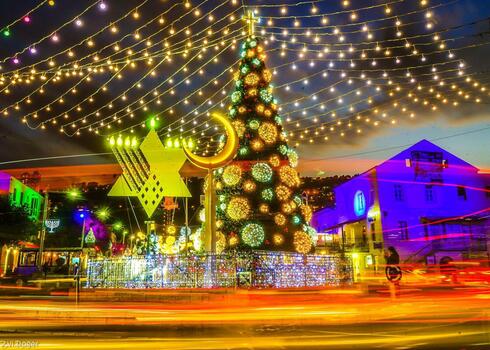 'Holiday of Holidays' festival in Haifa  (Photo: Haifa Municipality)	This year the festival has been finally brought back, and we recommend to anyone who wants to dive into the holiday Christmas experience to come and see the magical lights being lit in the city's alleyways, balconies, shops, and churches. To see Santa Claus appear on every corner, do some window shopping of Christmas trees, decorations, reindeer figurines, snowflakes, and sleds - all to welcome the upcoming holiday.	We have chosen to join a two visitors' tours that take place in the neighborhood - a delicious one and a spiritual one, thanks to guides from the Beit Ha'Gefen Arab-Jewish Cultural Center. 	We managed to enjoy street art, authentic Arabic food, and Santa stories combined with local tales from the Wadi alleys, which we heard from Radir, a guide who took us on the tours and was full of energy and knowledge (including the knowledge of the Mandarin language, which she learned to guide tour groups from China).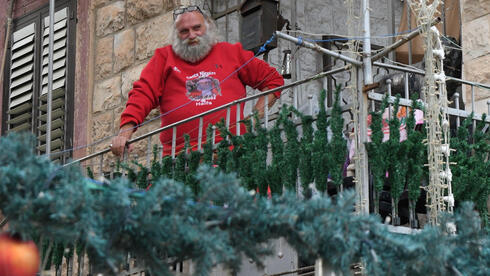 Haifa's Santa Claus looks on from a balcony (Photo: Nachum Segal)	We met Radir at the Beit Ha'Gefen art gallery on Ha Gefen Street 2 and headed towards the home of Haifa's Santa Claus - that's what they call the house in an alley near Haddad Street, which has local myths attached to it. 	On the way there, we stopped at an observation point for a view of the entire Wadi Nisnas neighborhood, while Radir explained to us the surprising meaning of the name "Nisnas".	"Nisnas in Arabic is a mongoose, the first people who lived on this valley had faced with a lot of mongooses that were swept into their homes during the rains, so they decided to name it after this strange phenomenon," said Radir.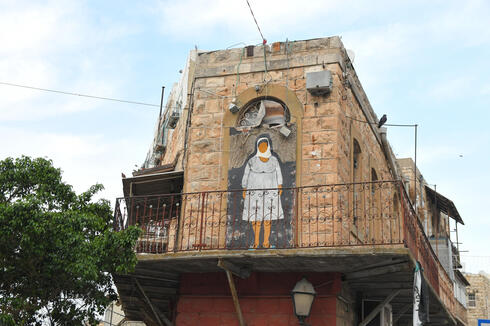 	"But don't let the mongoose bother your thoughts, just look around at the many artworks, scattered around the public space, designed to promote thoughts and conversations about coexistence."Aunt Emani above the 'Female Power' junction  (Photo: Nachum Segal)	Then we arrived at the "Female Power" junction, which received its name due to a lot of female-created art and heroic stories about local women, associated with the place.	Above the junction, there is the image of Aunt Emani, a painting by artist Nasrin Abu Baker, who is involved with the Arab feminism movement. 	The faceless aunt is covered with a hijab, but her body language is determined and belligerent as someone who does not intend to give up her place. Even the dress she wears on the painting is defiantly shorter than permitted in the Arab culture, and Radir explains that this is the artist's way of saluting the legacy of the women in her dynasty.	Further down the street, you can find a lot of local food shops and stands, which include vegetables, fruits, and fresh seasonal merchandise.	There are also many Christmas shops, in which you can choose holiday presents, decorations, and much more.	Towards the end of the tour, we arrived at the St. Elias Greek-Melkite Cathedral - which was covered with golden lights and had a big Christmas tree on the front yard. 	The Greek church is named after Elijah, who according to the Books of Kings in the Torah, was a prophet and miracle worker who lived in the northern kingdom of Israel.	It is recommended to finish the tour in the gallery of the Beit Ha'Gefen, which has been beautifully restored, and presents a new set of exhibitions that run from the gallery halls to the public space. https://www.ynetnews.com/magazine/article/r100rcgu5f [You don’t really think much about Israel celebrating Christmas because it is a Jewish land but there are a significant number of arab Christians and also indigenous people who are believers in Yehsua and His birth is recognized in Israel. Many Israeli’s love the lights and the trappings accompanying the celebration. – rdb]Bracing for ‘significant outbreak,’ Israel looks to expand no-fly listCabinet to vote on adding US, Canada, Germany, Turkey, Morocco and other countries to ‘red’ states where travel is barred, as worries over Omicron growBy TOI staff Today, 10:21 pm 	The Israeli cabinet is expected to weigh the addition on Sunday of a number of countries to the “red” no-fly list, including the US, Canada, Germany, and Turkey, as the country braces for a wave of new COVID-19 infections driven by the Omicron variant.	Channel 12 reported Saturday that Prime Minister Naftali Bennett was presented with data showing “a significant outbreak” of COVID-19 within three weeks, and that the peak would surpass that of the Delta wave, which started in June. [But the patients are really very sick with Omicron so why panic? They will get a degree of immunity that will far surpass anything the JAB can provide. - rdb]	Bennett is “looking to buy time” to possibly delay the wave of infections by “closing the skies,” according to the TV report.The full list, which also includes Portugal, Morocco, and Hungary, will be brought for cabinet approval on Sunday. If okayed, these countries will enter the no-fly list by the end of the week.	Israel had already added nine countries earlier this week to the list: the UK, Denmark, France, Spain, the United Arab Emirates, Ireland, Norway, Finland, and Sweden.
	Channel 12 noted that with the addition of the new countries, Israel would be “de facto, closing the skies” to Israeli travelers.
	Those wanting to travel to “red” list countries will first need to first obtain special permission from a government committee.
	Israelis who return from “red” countries will be required to enter quarantine in state-run hotels until their first COVID test comes back negative, after which they can leave, but must remain in home quarantine for seven days, even if they are fully vaccinated.	On Thursday, the cabinet voted to extend the current travel restrictions, including the ban on foreigners entering the country and a requirement for all returning Israelis to quarantine for three days upon entry. The limitations will now last until December 29 at least.
	Health Minister Nitzan Horowitz said Saturday that the move to expand the list of no-fly countries would be a bid “to buy time, to delay the Omicron wave” but this wave “is coming,” he warned, pointing to the rapid increase of cases in Europe where countries are reimposing restrictions or introducing new ones.
	The Omicron variant is “multiplying a worrying rate,” he said. “Given the high transmissibility, the most important thing to do is get vaccinated,” he added.
	Channel 12 reported that Horowitz had favored a more measured plan on travel restrictions, but that the list of “red” countries was “a compromise” between the two. 
	Also Saturday, Professor Eran Segal, a computational biologist from the Weizmann Institute of Science and a top adviser to the government’s coronavirus cabinet, said that there were still many unknowns about the Omicron variant but that Israel may see “a significant morbidity wave” and “a doubling of cases every two to three days, compared to every 10 days with Delta.” 
	Segal estimated that the uptick in cases will occur in about 2-3 weeks.
	He said that currently available data on Omicron’s severity was “contradictory,” with initial “encouraging” data from South Africa, which raised the alarm about the new variant in late November, offset by data from the UK.
	Segal said Israel has been able to buy itself some time, “but the vaccination campaign is virtually treading water,” with more than three million people not fully vaccinated including a million children and another million adults who have yet to receive their booster shots, the third dose of the vaccine.
	Horowitz said Saturday that the number of stations near schools where children can get their COVID-19 vaccinations will increase tenfold next week.
	“If until now there were 50 locations [outside schools], then it will be 500 next week every day,” Horowitz said, adding that parents were responsible for vaccinating their children.
	The Health Ministry was also considering vaccinating the elderly population with a fourth dose, pending further research on such a move, the minister said
	“We’ll discuss this week whether to give 4th shot to the elderly population,” Horowitz said.
	The Health Ministry said Saturday that 873 new COVID-19 infections were diagnosed on Friday, and another 264 cases were identified Saturday by 6:30 p.m, the highest daily figures in about two months. Some 838 new COVID-19 cases were diagnosed Thursday, 45 of which had been confirmed to be of the Omicron variant, bringing the total number of Omicron cases in Israel to over 130. [Remember that is simply the number of positive tests, not the number of ‘really sick” people. – rdb]
	Most of the cases were found in people returning from overseas. The ministry did not provide a breakdown for the Friday-Saturday figures.
	There were currently 81 patients in serious condition and 41 on ventilators. Most patients in serious condition are over 60 and unvaccinated.
	Since the start of the pandemic, 5.8 million Israelis have received two vaccine doses, and over 4 million have gotten a third booster shot.
	The death toll in Israel since the start of the pandemic stood at 8,232 Saturday evening. https://www.timesofisrael.com/bracing-for-significant-outbreak-israel-looks-to-expand-no-fly-list/ WHO says Omicron found in 89 countries, cases doubling every few daysNumber of cases multiplying in 1.5 to 3 days in places with community transmission, health organization warnsBy TOI staff and Agencies Today, 5:21 pm 	The omicron variant of the coronavirus has been detected in 89 countries, and COVID-19 cases involving the variant are doubling every 1.5 to 3 days in places with community transmission and not just infections acquired abroad, the World Health Organization said Saturday.	The variant, first discovered in late November, has been spreading rapidly even in countries with high vaccination rates or where a significant proportion of the population has recovered from the disease, but it is not yet clear if Omicron’s rate of transmission was because it was less prone to immune responses, higher transmissibility, or a combination of both, the WHO said.
	“There are still limited data on the clinical severity of Omicron. More data are needed to understand the severity profile and how severity is impacted by vaccination and pre-existing immunity,” the organization said.
	“There are still limited available data, and no peer-reviewed evidence, on vaccine efficacy or effectiveness to date for Omicron,” it added.
	But Omicron’s “substantial growth advantage” over the Delta variant means it is likely to soon overtake Delta as the dominant form of the virus in countries where the new variant is spreading locally, the UN health agency said.
	South Africa reported Omicron to the WHO on November 24, prompting countries around the world to impose travel bans and reintroduce domestic restrictions to slow its spread.
	The WHO said earlier this week that Omicron was more transmissible than the Delta strain and reduces vaccine efficacy but causes less severe symptoms, according to early data.
	Faster transmission was noted in South Africa, where Delta is less prevalent, and in Britain, where Delta is the dominant strain.
	Dr. Mike Ryan, the executive director of the WHO Health Emergencies Program, said Friday that “we have had “two years of serial transmission in millions and millions of human beings, so the virus has had two years to really become much better adapted to entering human cells.”
	The Omicron variant has “a change in its genetic sequence that has changed the shape…and the ability of the spike protein to attach to human cells…And that is probably what is giving it its transmission advantage,” said Ryan, adding that there are still many unknowns such as the survivability of virus variant on surfaces.
	In Israel, the latest Health Ministry coronavirus figures released Friday showed 838 new COVID-19 cases diagnosed the previous day, the highest daily figure in some two months.
	The number represented an increase of 181 from the previous day, as the pandemic appeared to be on an upward trajectory in Israel once more amid concerns over the spread of the Omicron variant.
	The latest numbers also showed Israel’s basic virus reproduction rate had risen to 1.07. Also known as the “R-number,” the figure represents the number of people each confirmed patient infects, on average. Any number over 1 signifies that case numbers are rising.
	The Omicron coronavirus strain has dominated policy talks, leading Israel to once again shutter its borders to most foreigners and impose fresh restrictions on Israelis returning from countries with high infection rates.
	Advertisement 
	The ministry said 45 of the new cases had been confirmed to be of the Omicron variant, bringing the total number of Omicron cases in Israel to 134. Most of the cases were found in people returning from overseas. There were an additional 207 likely cases waiting to be confirmed.
	The ministry added that 92 of the 134 cases were in people who were considered “protected” with either a booster shot, two doses in the last six months or recently recovered. It did not say how severe their cases were.
	The threat of a rapid spread of the new strain has also led the government to briefly announce the implementation of the Green Pass system at malls starting Friday (requiring proof of immunity or a negative test to access non-essential shops). But a public outcry from business owners and threats of rebellion has led the plan to be shelved for now.
	It is not clear that the rise in infections in Israel has been caused by Omicron, but the highly mutated strain is growing in presence in the country.
	On Friday, opposition leader Benjamin Netanyahu and some 130 others at the Knesset entered quarantine, after four parliamentary personnel were confirmed to be carriers of coronavirus, officials said.
	According to Hebrew-language media reports, at least one is suspected to be a carrier of the Omicron variant of COVID-19.
	There is also growing concern about the spread of coronavirus among students. On Thursday, an all-girls religious school in Jerusalem was closed temporarily and went to remote learning after at least 62 COVID cases were reported there (though it was not yet clear whether the cases were of Omicron). https://www.timesofisrael.com/who-says-omicron-found-in-89-countries-cases-doubling-every-few-days/ [More fear port and hysteria. That is what all this is about. – rdb]School district warns parents of 'sudden cardiac arrest' in studentsState on verge of requiring COVID-19 vaccination for students amid myocarditis alertBy Art Moore Published December 17, 2021 at 7:13pm 	Amid concerns about COVID-19 vaccines causing serious heart inflammation in young people, a school district on Long Island in New York informed parents it is hiring a physician to comply with new regulations requiring them to treat and monitor students who exhibit symptoms of sudden cardiac arrest.	A parent who received the email from Eastport-South Manor Central School District in Suffolk County, New York, contacted The Gateway Pundit. The timing was suspicious, the parent said, because New York state is close to mandating the COVID shot for students to attend school.	The email says nothing about the reported cases of myocarditis and pericarditis related to the COVID-19 vaccines. But the parent found it "disturbing that they are now bringing on the new medical staff who specialize in sudden cardiac arrest."A study published in the journal Nature Medicine on Tuesday from Oxford University showed the COVID-19 vaccines can cause myocarditis in young people at a rate higher than the incidence of COVID-19. On Friday, a Danish study was published in the British Medical Journal that found Moderna's COVID-19 vaccine is up to four times more likely to cause inflammation of the heart muscle than the Pfizer-BioNTech shot.	The email to Suffolk County parents and others mentioned "new regulations regarding Sudden Cardiac Arrest."	"All districts are now required to ensure that nurses and coaches can address the treatment and monitoring of students who exhibit signs and symptoms of sudden cardiac arrest," the email said. "In addition, districts are required to make sure that all staff are aware of the warning signs of sudden cardiac arrest and what to do if a person experiences sudden cardiac arrest."	The email came with an attachment with more information on sudden cardiac arrest.	In November, the district's Board of Education released a statement addressed to New York Democratic Gov. Kathy Hochul stating its opposition to mandatory vaccination for children.	"As a school district, we adamantly oppose such a mandate for our students and believe the decision to vaccinate a child should be left to their individual family in consultation with their health care provider," the board said. "A sweeping mandate to inoculate all school-aged children with the COVID-19 vaccine is an overreach of power and will leave polarizing effects across our great state.	In October, citing concerns of myocarditis, the Food and Drug Administration delayed its decision on administration of the Moderna vaccine to young people.At the time, Sweden, Finland and Norway halted the Moderna COVID-19 vaccine for younger people, and Iceland stopped administering the shot to everyone. https://www.wnd.com/2021/12/4968930/ New York legislation provides for indefinite detention of unvaxxed at governor's whimLanguage is purposefully vagueBy WND News Services  Published December 18, 2021 at 3:09pm 	(NATIONAL PULSE) – On January 5th, 2022, the New York Senate and Assembly will vote on a bill that would, if passed into law, grant permissions to remove and detain cases, contacts, carriers, or anyone suspected of presenting a “significant threat to public health” and remove them from public life on an indefinite basis.	Bill A416 presents a serious risk to the basic liberties of all Americans in the state of New York, including their right to choose whether or not to receive medical treatment and vaccinations related to thus far undetermined contagious diseases. [I would  move immediately. - rdb	The bill gives the Governor of New York, his or her delegates – including but not limited to the commissioner and heads of local health departments – the right to remove and detain any individuals or groups of people through issuing a single order. The orders only have to include the individual’s name(s) or “reasonably specific descriptions of the individuals or groups.” https://www.wnd.com/2021/12/new-york-legislation-provides-indefinite-detention-unvaxxed-governors-whim/ South Africa reports lower hospitalizations amid global omicron panicData counters U.K. study by disgraced scientist Neil FergusonBy Art Moore Published December 17, 2021 at 7:49pm 	A widely reported U.K. study has found "no evidence" the omicron variant is milder than delta, but in South Africa, where omicron is now the dominant COVID-19 strain, officials reported Friday hospitalizations are down considerably.	South Africa, seen as a harbinger of omicron's spread elsewhere since announcing discovery of the variant on Nov. 25, reported only 1.7% of identified COVID-19 cases were admitted to hospitals in the second week of infections in the fourth wave. That's compared with 19% in the same week of the third delta-driven wave, South African Health Minister Joe Phaahla said at a press conference reported by Bloomberg News.	In fact, the U.K. researchers cautioned in the report of their findings that hospitalization data "remains very limited at this time."	The U.K. study was led by Neil Ferguson, the infectious disease modeler and government science adviser whose call for lockdowns, based on a model of 2.2 million U.S. deaths, was used by White House coronavirus advisers Dr. Anthony Fauci and Dr. Deborah Birx to convince President Trump to call for unprecedented stay-at-home measures in the spring of 2020. [The dude is a bozo and I would believe nothing that he puts out. He has been wrong on most everything he has touched. = rdb]	Ferguson said his new omicron study "finds no evidence of omicron having lower severity than Delta, judged by either the proportion of people testing positive who report symptoms, or by the proportion of cases seeking hospital care after infection," the Financial Times reported	But South African health officials presented evidence that the omicron strain is milder and that infections may already be peaking in the country's most populous province, Gauteng.	Many scientists, including Dr. Anthony Fauci, have said the early indications are that the omicron strain is considerably less virulent than delta but much more contagious.	That assessment shows up in the South Africa data, where officials recorded more than 20,000 in one week compared to 4,400 in the same week of the third wave.Bottom of FormCurrently there are about 7,600 people with Covid-19 in South African hospitals, about 40% of the peak in the second and third waves.In May 2020, Ferguson was outed by the Daily Telegraph for violating the lockdown rules he had championed so he could to conduct an affair with a married woman.	In March 2021, amid widespread criticism, Ferguson acknowledged his COVID-19 model was based on undocumented, 13-year-old computer code that was designed for an anticipated influenza pandemic. He refused to release his original code so his results could be peer-reviewed.	He's made many predictions that didn't turn out to be true, as the Wall Street Journal's John Fund has documented.	In 2001, Ferguson's prediction that thousands of people could die from an outbreak of foot-and-mouth disease prompted the killing of 11 million sheep and cattle. But fewer than 200 people have died.	In 2002, he forecast that 50,000 people would die from mad cow disease in beef. But only 177 died in the U.K.	In 2005, Ferguson predicted bird flu would kill up to 150 million people. But between 2003 and 2009, only 282 people died worldwide.	In 2009, Ferguson's advice was the basis for the British government's "reasonable worst-case scenario" that the swine flu would cause 65,000 British deaths. Only 457 people died in the U.K. https://www.wnd.com/2021/12/4968876/ CDC’s miscalculated jab data poses risk as winter looms 18 Dec, 2021 21:23 	The US Centers for Disease Control has overcounted the number of Americans who have received Covid-19 vaccines, recording numerous second doses and boosters as first shots, state officials told Bloomberg. 	While the CDC’s data suggests some 240 million Americans have received at least one shot, the statistics claim just 203 million are fully vaccinated, a statistic which would suggest 37 million Americans started - but did not finish - their course of injections.	However, state and local officials who spoke to Bloomberg on Saturday found those numbers “improbable,” suggesting instead that the government had incorrectly recorded Americans’ vaccine data on a grand scale, mis-counting second doses and booster shots as first doses and thus overestimating the number of vaccinated Americans altogether. [This shouldn’t be surprising since the number of COV actual cases have been severely overstated by the CDC and the number of adverse reactions way understated. Statistics don’t lie but statisticians do -rdb]	As a result, both the completely-vaccinated and the completely-unvaccinated are overcounted in the CDC’s statistics. According to the article, state health departments have been quietly tweaking their statistics in the hope of coming up with more realistic numbers over the last month, measuring those against the national figures and adjusting accordingly, but it’s difficult to know what the real numbers are.	Not only does each individual state maintain its own numbers, but some have several repositories of data and all state health departments receive input from health insurers, federal programs, and pharmacies. The national vaccine rollout took place not just at pharmacies and doctors’ offices but also at pop-up sites, with everyone from public transit agencies to school districts setting up spaces to maximize the amount of shots entering arms. Further complicating matters, many patients received their second or booster shots at different locations, with some even receiving different brands of vaccine - and nothing but a paper vaccine card to tie the fragments together.	Many state health officials were pessimistic about the ability to reconcile national numbers with their own data, noting that the mismatched figures made it “really difficult” to “target our booster messaging.”“We don’t have any faith in the numbers on the CDC website, and we never refer to them,” Philadelphia Department of Public Health spokesman James Garrow told Bloomberg. The state of Pennsylvania lowered its estimate for adults who’d received one shot from 98.9% to 94.6% last month, and plans to submit another round of revised figures by the end of the year.	The state of Illinois found it had overcounted both the unvaccinated and the fully-vaccinated - with 540,000 more unvaxxed over the age of 12 and 730,000 totally vaccinated who had somehow been skipped in previous counts.	While the official statistics appear to indicate the US - with 72.5% of its population having received at least one shot but just 61.3% fully-vaxxed - is a major outlier compared to other Group of Seven countries, the discrepancy is more likely to be due to the fragmentation of recordkeeping.	According to Bloomberg's statistics, the European Union has just a 2.6% gap between the singly-vaxxed and the fully-jabbed, and while the US has the largest disparity at 11%, the UK is second among G7 nations with a 6.7% gap. https://www.rt.com/usa/543648-cdc-wrong-vaccination-numbers/ Pfizer moving to 3-dose trial for kids after 2-shot vaccine failsDecision made following review by independent watchdog over clinical trialsBy Art Moore Published December 17, 2021 at 5:00pm 	Pfizer-BioNTech announced Friday its two-shot vaccine didn't perform adequately in children ages 2 to 5 years old, and it will test a three-dose series for official authorization. [For a group that doesn’t need the JAB at all it is insane to continue with the charade of JABBING these kids. More will get sick from the JAB than the disease. These are criminals doing this. – rdb]	The pharmaceutical companies said they will expand ongoing clinical trials of their COVID-19 vaccine in children to include a third dose for participants as young as 6 months old, NPR reported.	Healthy children have, statistically, virtually no chance of death or hospitalization from a COVID-19 infection, according to data from the Centers for Disease Control.	The decision, the companies said, was made "following a routine review by the external independent Data Monitoring Committee," which acts as a watchdog over the clinical trials.	They insisted, however, that no "safety concerns" were identified, and the 3 microgram doses "demonstrated a favorable safety profile in children 6 months to under 5 years of age."	The FDA has authorized the Pfizer-BioNTech vaccine only for emergency use in children aged 5 and older. Adults get 30 micrograms of the Pfizer shot per dose, and children ages 5 to 11 get 10 micrograms. In November, the FDA authorized a third booster dose for all U.S. adults.	Last week, the inventor of the mRNA technology behind the Pfizer and Moderna vaccines, Dr. Robert W. Malone, issued a video statement explaining why more than 15,000 physicians and medical scientists around the world have signed a declaration that healthy children should not be vaccinated for COVID-19.	He warned parents that the decision to inject their children is "irreversible," and they need to be aware of "the scientific facts about this genetic vaccine, which is based on the mRNA vaccine technology I created."	Malone argued the Pfizer and Modern mRNA vaccines inject a viral gene that forces the body to make toxic spike proteins that can cause permanent damage in children's critical organs.	Secondly, he said, the novel vaccine technology has not been adequately tested, with the vaccines introduced in one-fifth the minimum time typically given for clinical trials. Finally, he contended that the reason public health officials are "giving you to vaccinate your child is a lie."	"Your children represent no danger to their parents or grandparents, he said. "Ir's actually the opposite. Their immunity, after getting COVID, is critical to save your family if not the world from this disease."	In summary, Malone said there is "no benefit for your children or your family to be vaccinating your children against the small risks of the virus, given the known health risks of the vaccine that as a parent, you and your children may have to live with for the rest of their lives."	"The risk-benefit analysis isn’t even close," he said.	"As a parent and grandparent, my recommendation to you is to resist and fight to protect your children." https://www.wnd.com/2021/12/4968890/  [Government wholesale child abuse- criminal - rdb]Ex-Army generals fear insurrection or 'civil war' in 2024Express concerns if results of election not accepted by sections of militaryBy WND Staff Published December 18, 2021 at 8:50pm 	Three retired U.S. Army generals have warned of insurrection or possibly even civil war if the results of the 2024 presidential election are not accepted by sections of the military.	You'll never believe who should be held responsible – the Jan. 6 defendants.	Retired Major Generals Paul D. Eaton and Antonio M. Taguba joined retired Brigadier General Steven M. Anderson urged today's leaders to act to prevent such scenes, calling on today's leaders to "war-game" an attempted coup.	In an op-ed for the Washington Post published on Friday and reported as a news story in Newsweek, the former military leaders said they were "increasingly concerned" about the "potential for lethal chaos inside our military, which would put all Americans at severe risk" in the aftermath of the election.	They warned of the potential for "total breakdown of the chain of command along partisan lines" and the risk of a "shadow government" led by a losing candidate who refuses to concede defeat, directly referencing former President Donald Trump.	"In short: We are chilled to our bones at the thought of a coup succeeding next time," they wrote.	They outlined four preventative steps they argue should be taken – all dangerous:	• First, the leaders of the Capitol riot should be held accountable. They called on the Department of Justice, the House of Representatives' Select Committee investigating Jan. 6 and Congress to "show more urgency."	• Second, the Pentagon "should immediately order" a soldier review on the Constitution and electoral integrity, and on the laws of war and how to deal with an illegal order. "No service member should say they didn't understand whom to take orders from during a worst-case scenario," they wrote. The Army's actions should also involve finding and removing "potential mutineers" and stopping efforts to subvert the chain of command through propaganda.	• Finally, the generals advised the Department of Defense to war-game a potential insurrection or attempted coup following the 2024 presidential election "to identify weak spots" and deal with them.	In explaining their concerns, the generals pointed to the fact that some veterans and active duty personnel were involved in the storming of the Capitol on Jan. 6 and expressed concern that divisions in wider society will affect military personnel.	"The potential for a total breakdown of the chain of command along partisan lines – from the top of the chain to squad level -- is significant should another insurrection occur," the generals wrote. "The idea of rogue units organizing among themselves to support the 'rightful' commander in chief cannot be dismissed."	"Imagine competing commanders in chief – a newly reelected Biden giving orders, versus Trump (or another Trumpian figure) issuing orders as the head of a shadow government," they went on. "Worse, imagine politicians at the state and federal levels illegally installing a losing candidate as president."	The generals warned that while U.S. service members take an oath to uphold the Constitution, in the case of a disputed election, loyalties would be split and some might choose to follow orders from the losing candidate who does not accept defeat.	Like Hillary Clinton did – without cause?	"Under such a scenario, it is not outlandish to say a military breakdown could lead to civil war," they wrote. If such a situation were to arise, the generals warn the enemies of the U.S. could take advantage of it.	Nonetheless, the generals seemed hopeful that could be prevented if Congress and the military "take decisive action now."	Why now? Why not wait for the new Congress? https://www.wnd.com/2021/12/ex-army-generals-fear-insurrection-civil-war-2024/ [This is not very far fetched. The people of the US ARE the government since they established their states and the states established the Federal government as stated in the constitution. The consent of the governed is paramount and the Fed has been out of control. Waiting for the next election sounds nice but when you have almost no difference between parties whose members primary interest is getting re-elected and not in preserving the freedom and interests of the constituents who elected them, another election may not solve the problem. The liberties taken by all branches of the fed are beyond belief and the cause of our problems today – rdb]Veterinarian wins round in free speech fight over talks with pet owners'Giving advice online' is protected by 1st AmendmentBy Bob Unruh Published December 18, 2021 at 7:02pm 	A Texas veterinarian has won a round in his fight with the state of Texas over his plan to offer advice to pet owners – over the phone and online.	The Institute for Justice says a federal judge has ruled that the state's Board of Veterinary Medical Examiners must meet the requirements of the Constitution's highest standard for free speech if it wants to restrict what Ron Hines tells pet owners.	Online medical advice has turned from a novelty to being relatively common under the COVID-19 pandemic, and now patients routinely access their physicians online, or by telephone, for consultant, even prescriptions.	But in Texas, the state has required veterinarians to see the pet before offering any advice.	The threats of disciplinary action from the state prompted Hines to get the assistance of the Institute for Justice, which is suing the state on behalf of the Brownsville, Texas, doctor. The IJ said the recent ruling from U.S. District Court for the Southern District of Texas means that Hines' free speech 	"Today’s decision recognizing that Dr. Hines’ advice is entitled to the greatest constitutional protection is the latest milestone in a long fight in which, for years, courts insisted that he had no First Amendment rights at all. Giving advice online is speech protected by the First Amendment," explained IJ Senior Attorney Jeff Rowes. MORE -  https://www.wnd.com/2021/12/veterinarian-wins-round-free-speech-fight-talks-pet-owners/  [Thank heavens there are still some judges and groups that will fight for individual freedom – rdb]Belarus comments on possibility of hosting Russian nukes 18 Dec, 2021 18:02 / Updated 3 hours ago	Belarus could decided to host Russian nuclear weapons on its territory amid growing tensions with the West and fears of a NATO buildup in neighboring states, specifically Poland, Minsk's foreign minister has warned. 	“As President [Alexander] Lukashenko said, we are considering the possibility of deploying nuclear weapons on the territory of Belarus as one of the potential responses to future possible actions by the NATO bloc on the territory of Poland,” Belarusian Foreign Minister Vladimir Makei told RT Arabic in an exclusive interview on Friday.	In late November, Lukashenko floated the idea as an option if US atomic missiles were to be deployed deeper into Eastern Europe.	“I will suggest that [Russia’s President Vladimir] Putin return nuclear weapons to Belarus,” Lukashenko stated, adding that “those nuclear armaments would be the most effective” deterrent.	Shortly after the collapse of the Soviet Union, Belarus joined the Treaty on the Non-Proliferation of Nuclear Weapons (NPT), voluntarily giving up the nuclear weaponry it inherited. The remaining systems were transferred to Russia by late 1996.
	Belarus has other, less dramatic options to retaliate against the hostile moves by the West, Makei stated, with economic measures also on the table. He reiterated the idea of stopping the transit of natural gas for the Western European market from going through the country’s territory.
	“It is just one of the possible responses to the sanctions that the West has imposed against Belarus,” he said.
	The relationship between Belarus and the West rapidly deteriorated after the country’s August 2020 presidential election and mass protests that followed. The EU has refused to recognize the outcome of the vote, in which Lukashenko secured a solid win according to the official tally. It has also targeted select officials with sanctions for “violence” and the alleged “falsification” of the results
	Ties have deteriorated even further over the past few months, after Minsk said it had opted to stop turning back migrants seeking to reach the EU in retaliation for the sanctions imposed by the bloc. The EU, in turn, accused Belarus of artificially stirring up illegal migration as a part of its alleged “hybrid warfare” against the bloc, a charge that Belarus has consistently denied.
	Minsk’s move has resulted in a particularly heated situation at its border with Poland, with hundreds of people trying to get into the EU by force. Poland deployed a massive number of police officers and soldiers in response, seeking to prevent illegal entries. Currently, some 1,000 illegal migrants still remain on Belarusian soil, according to the country’s foreign minister. https://www.rt.com/russia/543632-belarus-hosting-russian-nukes/  [The trash in DC and the EU are all just itching to try to start a war with Russia and if they keep it up they may get the job done. What most of these fools don’t recognize is with the current military leadership incompetence Russia could well win the battle or even wipe the west off the map. – rdb]
	
Putin Demands No NATO Troops in East Europe
Saturday, 18 December 2021 12:25 PM 
	Russia on Friday published draft security demands that NATO deny membership to Ukraine and other former Soviet countries and roll back the alliance's military deployments in Central and Eastern Europe — bold ultimatums that are almost certain to be rejected by the U.S. and its allies.
	The proposals, which were submitted to the U.S. and its allies earlier this week, also call for a ban on sending U.S. and Russian warships and aircraft to areas from where they can strike each other's territory, along with a halt to NATO military drills near Russia.
	The demand for a written guarantee that Ukraine will not be offered membership already has been rejected by the West, which said Moscow does not have a say in NATO's enlargement.
	NATO's secretary-general emphasized Friday that any security talks with Moscow would need to take into account NATO concerns and involve Ukraine and other partners. The White House similarly said it is discussing the proposals with U.S. allies and partners, but noted all countries have the right to determine their future without outside interference.
	The publication of the demands — contained in a proposed Russia-U.S. security treaty and a security agreement between Moscow and NATO — comes amid soaring tensions over a Russian troop buildup near Ukraine that has raised fears of an invasion. Moscow has denied it has plans to attack its neighbor but wants legal guarantees precluding NATO expansion and deploying weapons there.
	Deputy Foreign Minister Sergei Ryabkov said Russia's relations with the U.S. and NATO have approached a "dangerous point," noting that alliance deployments and drills near Russia have raised "unacceptable" threats to its security.
	Moscow wants the U.S. to start talks immediately on the proposals in Geneva, he told reporters.
	NATO Secretary-General Jens Stoltenberg said the alliance had received the Russian documents, and noted any dialogue with Moscow "would also need to address NATO's concerns about Russia's actions, be based on core principles and documents of European security, and take place in consultation with NATO's European partners, such as Ukraine."
	He added the 30 NATO countries "have made clear that should Russia take concrete steps to reduce tensions, we are prepared to work on strengthening confidence building measures." [The thirty NATO countries are all very inept and have allowed their military to deteriorate since they have all relied on the USA which is now falling into grave disrepair and a rotten state of readiness due to their stupid military leadership and the fact that you have a ‘commander’ who has no functional brain. – rdb]
	White House National Security Adviser Jake Sullivan said the administration is ready to discuss Moscow's concerns about NATO in talks with Russian officials, but emphasized  Washington is committed to the "principle of nothing about you without you" in shaping policy that impacts European allies.
	"We're approaching the broader question of diplomacy with Russia from the point of view that ... meaningful progress at the negotiating table, of course, will have to take place in a context of de-escalation rather than escalation," Sullivan said at the event hosted by the Council on Foreign Relations. He added "that it's very difficult to see agreements getting consummated if we're continuing to see an escalatory cycle."
	While U.S. intelligence has determined that Russian President Vladimir Putin has made plans for a potential further invasion of Ukraine in early 2022, Sullivan said the U.S. still does not know whether he has decided to move forward.
	White House press secretary Jen Psaki noted that strategic security talks with Moscow go back decades, saying that "there's no reason we can't do that moving forward to reduce instability, but we're going to do that in partnership and coordination with our European allies and partners."
	"We will not compromise the key principles on which European security is built, including that all countries have the right to decide their own future and foreign policy free from the outside interference," Psaki said.
	Moscow's draft also calls for efforts to reduce the risk of incidents involving Russia and NATO warships and aircraft, primarily in the Baltic and the Black seas, increase the transparency of military drills and other confidence-building measures.
	A senior U.S. official said some of the Russian proposals are part of an arms control agenda between Moscow and Washington, while some other issues, such as transparency and deconfliction, concern all 57 members of the Organization for Security and Cooperation in Europe, including Ukraine and Georgia.
	The official, who briefed reporters on the condition of anonymity in order to talk about the proposals, said the U.S. is looking at how to engage every country whose interests are affected in prospective talks on European security issues and will respond to Moscow sometime next week with concrete proposals after consulting with the allies.
	President Vladimir Putin raised the demand for security guarantees in last week's video call with U.S. President Joe Biden. During the conversation, Biden voiced concern about a buildup of Russian troops near Ukraine and warned him that Russia would face "severe consequences" if Moscow attacked its neighbor.
	Russia annexed Ukraine's Crimean Peninsula in 2014 and shortly after cast its support behind a separatist rebellion in the country's east. More than seven years of fighting has killed over 14,000 people and devastated Ukraine's industrial heartland, known as the Donbas.
	The Russian demands would oblige Washington and its allies to pledge to halt NATO's eastward expansion to include other ex-Soviet republics and rescind a 2008 promise of membership to Ukraine and Georgia. The alliance already has firmly rejected that demand from Moscow.
	Moscow's documents also would preclude the U.S. and other NATO allies from conducting any military activities in Ukraine, other countries of Eastern Europe and ex-Soviet republics in the Caucasus and in Central Asia.
	The Ukrainian Foreign Ministry commented on Moscow's proposals by emphasizing that it's up to the alliance and Ukraine to discuss NATO membership prospects and its military cooperation with other countries.
	"The Russian aggression and the current Russian escalation along the Ukrainian border and on the occupied territories is now the main problem for the Euro-Atlantic security," said its spokesman Oleg Nikolenko.
	The Russian proposal also ups the ante by putting a new demand to roll back NATO military deployments in Central and Eastern Europe, stating that the parties agree not to send any troops to areas where they hadn't been present in 1997 — before NATO's eastward expansion started — except for exceptional situations of mutual consent.
	Poland, Hungary and the Czech Republic joined NATO in 1999, followed in 2004 by Bulgaria, Romania, Slovakia, Slovenia and the former Soviet republics of Estonia, Latvia and Lithuania. In the following years, Albania, Croatia, Montenegro and North Macedonia also became members, bringing NATO membership to 30 nations.
	The draft proposals contain a ban on the deployment of U.S. and Russian warships and aircraft to "areas where they can strike targets on the territory of the other party."
	Moscow has long complained about patrol flights by U.S. strategic bombers near Russia's borders and the deployment of U.S. and NATO warships to the Black Sea, describing them as destabilizing and provocative.
	Russia's draft envisages a pledge not to station intermediate-range missiles in areas where they can strike the other party's territory, a clause that follows the U.S. and Russian withdrawal from a Cold War-era pact banning such weapons.
	The Russian draft also calls for a ban on the deployment of U.S. and Russian nuclear weapons on the territory of other countries — a repeat of Moscow's longtime push for the U.S. to withdraw its nuclear weapons from Europe.
	Dmitri Trenin, the director of the Carnegie Moscow Center, noted that the publication of the Russian demands signals that the Kremlin considers their acceptance by the West unlikely.
	"This logically means that Russia will have to assure its security single-handedly" using military-technical means, he said on Twitter. https://www.newsmax.com/newsfront/nato-eastern-europe-military-alliance/2021/12/18/id/1049183/ US hypersonic weapon test fails third time in a row 18 Dec, 2021 19:22 	The US military didn’t succeed in conducting a test of a hypersonic missile prototype, with the munition failing to decouple from its carrier aircraft. This is the third failure in a row for the US ARRW hypersonic weapon program. 	The unsuccessful attempt to test the new missile prototype was made by the US Air Force on Wednesday. The munition failed to leave its carrier aircraft for an unspecified reason, returning safely back to the ground.“On 15 Dec. 2021, the Department of the Air Force attempted a booster test flight of the AGM-183A Air-Launched Rapid Response Weapon (ARRW) from a B-52 Stratofortress,” Air Force Brig. Gen. Heath Collins told The War Zone magazine in a statement.The launch sequence was aborted before release with an unknown issue. The missile will return to the factory and analysis of the telemetry and onboard data will begin immediately. The program will seek to resume flight test as quickly as possible.	The ARRW is one of the US’ programs to develop hypersonic weaponry, with the Pentagon hoping it will beat competition from Russia and China. The stated goal of the program is to reach initial operational capability with the missile in September 2022, yet underwhelming testing progress might push that objective further into the future. [This should give you some indication of how behind the US is militarily when you have both China and Russia with functional supersonic capabilities plus a lot more. Don’t pick a fight when there is a good chance you will lose the battle. – rdb]	The new unsuccessful test of the AGM-183A missile is the third failure for the US hypersonic weapons program this year. Two previous tests, conducted back in April and July were also unsuccessful. The April test appeared to be similar to the new flop, with the missile failing to separate from the carrier aircraft. During the second test attempt in July, the missile decoupled from the plane yet its engine failed to ignite, with the projectile plummeting to its doom. The failure was described as a ‘partial success’ by the US military back then, as the testing team was able to collect some data related to the missile’s launch procedure. https://www.rt.com/usa/543638-us-hypersonic-missile-fail/ Pentagon documents reveal ‘deeply flawed’ US air war in Middle East — NYTReport says Defense Department has ‘drastically undercounted’ civilian deaths, undermining American claims of precision strikesBy AFP 19 December 2021, 12:30 am 	WASHINGTON — Newly obtained Pentagon documents show that the US air wars in the Middle East have been marked by “deeply flawed intelligence” and resulted in thousands of civilian deaths, including many children, the New York Times reported Saturday.	It said a trove of confidential documents covering more than 1,300 reports of civilian casualties undercuts the government’s portrayal of a war fought with precision bombs.	Pledges of transparency and accountability, it said, had regularly fallen short.	“Not a single record provided includes a finding of wrongdoing or disciplinary action,” the paper reported in what it said was the first of a two-part series.	While several of the cases mentioned by the Times have been previously reported, it said its investigation showed that the number of civilian deaths had been “drastically undercounted,” by at least several hundred.Surveillance flaws	Among three cases cited was a July 19, 2016 bombing by US special forces of what were believed to be three Islamic State group staging areas in northern Syria. Initial reports were of 85 fighters killed. Instead, the dead were 120 farmers and other villagers.	Another example was a November 2015 attack in Ramadi, Iraq, after a man was seen dragging “an unknown heavy object” into an Islamic State position. The “object,” a review found, was a child, who died in the strike. MORE - https://www.timesofisrael.com/pentagon-documents-reveal-deeply-flawed-us-air-war-in-middle-east-nyt/ [This is further indication of the terrible condition of our readiness. – rdb]Two rockets fired towards US embassy in BaghdadOne rocket fell near the US embassy in Baghdad while another rocket was intercept by the C-RAM defense system.By TZVI JOFFRE Published: DECEMBER 19, 2021 01:56 Updated: DECEMBER 19, 2021 03:03 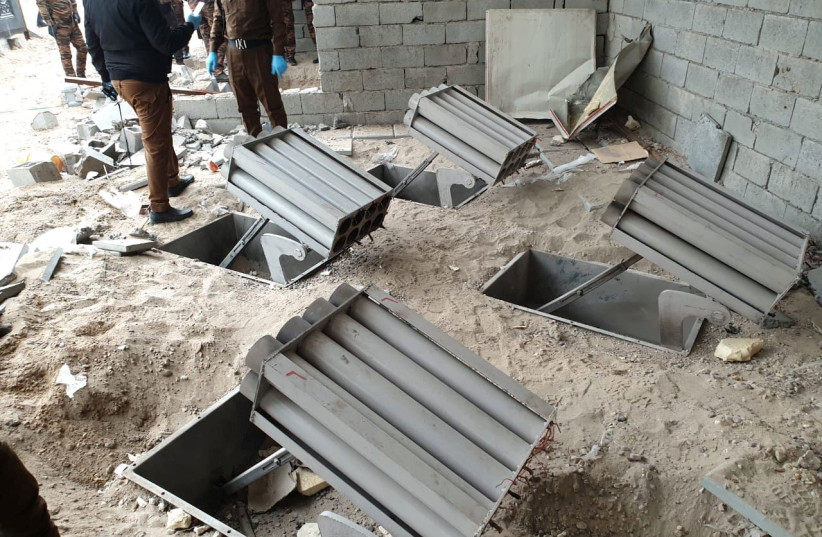 Katyusha rocket launchers found by the Iraqi Army, are seen in Umm al-Izam. (photo credit: REUTERS)	Two rockets were fired towards the Green Zone where the US embassy is located in Baghdad on Saturday night, according to Iraq's Security Media Cell.	The C-RAM defense system was activated to intercept the rocket fire. One rocket was intercepted, while a second rocket fell near the Grand Festivities Square near the Green Zone, causing damage to two civilian vehicles.	No group has taken responsibility for the rocket attack as of yet.	The attack comes as the New Years deadline set by Iran-backed militias in Iraq for the withdrawal of US forces from the country nears. The militias have threatened to attack US forces in the country if they stay after December 31st.The US-led coalition conducting Operation Inherent Resolve in Iraq announced on December 9 that it had completed its transition to a non-combat role, but would keep troops in Iraq to advise and assist Iraqi forces. https://www.jpost.com/breaking-news/rockets-fired-towards-us-embassy-in-baghdad-report-689133 Commentary:Democrats are Destroying Public Schools. Republicans Should Help Them. 
Daniel Greenfield December 16, 2021 
	 During the pandemic, millions of upper middle class white parents experienced for the first time the high quality education that minority public students had been receiving for generations.
	The housing values of America’s communities are based on taxing homeowners to subsidize school systems that are radical, corrupt, and wasteful, but that suburban parents keep on funding because they believe it will prepare their children for college and success in life.
	The administrators and teachers expect high levels of parental involvement in local school systems and understand that the ungodly sums of money being poured into their systems depend on parents sacrificing to make sure their kids are going to be able to afford to live in the same kind of communities and repeat the cycle of sending their kids to the same schools.
	The Left smears this as systemic racism, but the only systemic thing is the sheer amount of money and effort that suburban parents put into maintaining schools that fail to meet the basic educational standards of virtually every previous generation, but still give their children a future.
	The systemic racism does not come from the superiority of suburban schools, but from the way Democrat cities and teachers’ unions broke urban schools in minority areas. The issue, despite media lies, isn’t money. The per student spending in major cities like New York City ($28.000), Chicago ($16,000), and Los Angeles ($24,000) remains staggering. But as with any number of government bureaucracies from the Pentagon to the homeless crisis, the money doesn’t buy anything except an expansion of the system that is rapidly gobbling up all the cash put into it.
	The more schools are in crisis, the worse their standards become. And the worse the standards, the worse the crisis because the system exists to perpetuate the crisis for political reasons. Suburban schools aren’t better because they spend more money, but because constant parental involvement keeps the same educational forces that destroyed urban schools at bay.
	The crisis finally arrived at suburban schools with the pandemic. Administrators and officials rapidly dismantled standards, shut down any kind of accountability, moved classes to Zoom, and went on with the business of demanding more money to solve a crisis they had created.
	Absenteeism skyrocketed, grades dropped or were dropped, and teachers were free to jettison standards and focus on woke political agendas while neglecting any actual education.
	The urban ghetto model had finally come to the best suburban schools not by way of race, as the Left and their media often insisted, but by cutting parents out of the loop and letting the system have its way. This was not simple laziness and greed by the teachers’ unions, though that was a definite added bonus, but a plot to destroy educational standards nationwide.
	The plan is largely succeeding as colleges that formerly valued the SAT and other admission testing metrics discard them as part of their equity plans, and school districts eliminate gifted and talented programs, and write new rules discouraging firm grades and deadlines, allowing tests to be retaken and essays to be rewritten as often as it takes to get students promoted.
	Some of this is happening under the pretext of the pandemic and some as part of the extended commemoration of George Floyd’s drug overdose death, but all of it is part of an existing plan to move education away from standards and toward politics. In the new educational standards you don’t need to learn grammar, to understand how a cell divides, or what 2 + 2 equals. The new standards all involve students learning to become activists who advocate for leftist views while reporting each other for thought crimes to woke social media lynch mobs.
	The criticisms of critical race theory in classrooms are valid, but they often miss the forest for the trees. Teaching children that they’re born racists or victims because of their skin color is horrifying, but it’s one component of a larger educational program that has rebooted civics as a program for radicalizing students into a Red Guard to take over every institution they enter.
	The program isn’t new and the speed with which corporations fall into line behind woke agendas testifies to its previous existence and its growing effectiveness. Many suburban parents were relatively comfortable with having their children turned into militant environmentalists, pro-abortion, or gay rights activists. Some are now drawing the line not at civil rights activism, but at a classroom process that explicitly demeans their children and takes away their future.
	Their partial awakening is welcome, but it’s a little late and extremely incomplete.
	Many parents did not care what their students learned as long as the system appeared to be putting them on track for college and success in life. Now the system has begun announcing that it doesn’t believe in success and that their children don’t deserve it anyway. The educational standards forming the basis for the future they had been paying extortionate property taxes to maintain were suddenly being dismantled before their unbelieving eyes.
	The Virginia gubernatorial election and the elections in New York and New Jersey are the first shock waves of outrage hitting the system. Youngkin didn’t just run on critical race theory, as some social media echo chambers from out of state thought, but on building up schools because suburban parents are still convinced that more money for education will fix everything.
	Putting more money into the public school system empowers the destroyers dismantling educational standards for equity’s sake and electing their political allies to public office.
	For every dime that goes to increasing educational standards, 90 cents will be used to hire more administrators, implement new equity plans, funnel more cash to educational consultants and giant textbook publishers, and raise teacher salaries which will put more cash and clout in the pockets of the unions bent on destroying the system. The hole in the boat will only get bigger.
	The problem with American education is not a lack of money. The public school system will be no better at educating students if it were “funded like the military”, as activists argue, than the military is at winning wars. Just as in wars, what’s missing isn’t resources, it’s the objective.
	The American school system, like the rest of our institutions, is in an uncomfortable state of transition between its traditional goals and values, and the new radical agendas of the Left. The educational system, as leftist educrats protest, is still built around a traditional approach to education, but it has been captured from the top down and the bottom up by radicals who want to radicalize not only the subject matter of education, but its purpose and method.
	The pandemic provided them with a pretext for “Cloward-Pivening” the system by destroying educational standards across the system, not just in isolated areas. By refusing to teach students, the teachers’ unions all but ensured that they would fail to meet educational standards. And, as in the ghettos, every failing student became part of a constituency for dismantling educational standards. And those parents who had struggled to keep their children learning during the pandemic were expected to abandon standards in the name of equity.
	The same corrupt system which had destroyed education insisted that parents were racist and selfish for refusing to understand how hard it was for all the other students. But, just as in urban schools, it was hard for those students because the system had deliberately made it so.
	The public school system broke itself and, like union boss Randi Weingarten, blamed the breakage on everyone else, while insisting that the destruction be institutionalized.
	Anything else would be systemic racism.
	But the only systemic racism in schools is educational wokeness. Many suburban parents embraced wokeness alongside standards because it helped give their children a competitive advantage over Asian, Indian, and other high-performing minorities. The corrupt bargain fed into a college admissions system that valued social justice activism over academic brilliance.
	The ideal balance between wokeness and standards made suburban white liberal students more competitive than their high performing or underperforming minority counterparts, not to mention academically gifted students in more conservative rural areas. But now the woke devil must have his due. And the price is not only the competitive advantage, but all of education.
	Students who want to get ahead in the new system have to develop an appetite for woke activism, for turning in their peers for politically incorrect thoughts, for marching in rallies, discovering a sexual interest in their own sex or deciding that they are really the opposite sex.
	And the system is performing brilliantly as students conform to its radical expectations.
	Parents have been slow to understand the sheer scale of what is happening and conservatives have been equally slow to spell it out in clear and unambiguous language. After Virginia, education is on the radar and Republicans are planning to use it as a model for winning the battle and losing the war by promising to outspend Democrats on public school systems.
	This is a strategy for short term political victories and catastrophic long term cultural defeats.
	Republicans are right to assert support for strong educational standards. That’s an area where Democrats have become vulnerable after tipping their hand. But restoring standards to a system that is becoming institutionally opposed to them is more than a matter of winning elections.
	The problem, as lefties like to say, is systemic. And the system must be dismantled.
	The real lesson of Virginia is that conservatives do better with local control and lefties with national control. But, despite election victories, the momentum is with the nationalization of public schools, from the Department of Education to Bill Gates’ Common Core projects, to the Biden administration’s use of the FBI to intimidate local parents speaking out at board meetings.
	The only way to reverse that momentum is to truly decentralize education by funding students, not systems, abandoning the public school model and replacing it with vouchers and subsidies for private schools that will allow parents to choose the education that fits their values.
	Cloward-Piven works both ways. The deliberate destruction of the system is also an overreach that allows conservatives to propose alternatives to a leftist system instead of propping it up.
	And yet every time the Left pulls out its Cloward-Piven plot, the GOP tries to prove that it can manage a declining system better than any of its leftist political opponents. It’s true, but it’s no accomplishment. When hijackers are trying to fly a plane into the World Trade Center, boasting that you can do a better job than them of keeping it level is a low bar that solves nothing.
	If Republicans want to start winning culture wars, instead of culture battles, they need to think like the Left and reinvent systems instead of competing on systemic competence. The Left isn’t destroying education because it’s incompetent, but because it wants to reinvent it.
	Are Republicans also willing to also reinvent American education or just manage its decline? ` https://www.danielgreenfield.org/2021/12/democrats-are-destroying-public-schools.html   Declaring War on the Unvaxxed
Michael Reagan Posted: Dec 18, 2021 12:01 AM
	I’m sick and tired of wearing masks.
	I’m sick and tired of vaccine mandates.
	I’m sick and tired of hearing the dire warnings and broken promises of politicians and incompetent public health officials.
	For almost two years they’ve ordered us around like children and told us what individual freedoms we must sacrifice if we are to ever win the war against COVID-19.
	Now a new variant, omicron, has knocked us backwards again.
	Though it doesn't appear as lethal as other variants, the media have rebooted their panic machines and America is masking up and locking down once more.
	Corporations are telling employees to work from home. Broadway plays are being closed. Holiday parties are being canceled.
	Without a vaccination card, you already can’t do some things or eat inside some restaurants.
	The almighty Dr. Fauci even says if you invite your brother to Christmas dinner, you should make him show you his vax card before you let him in the door.
	Dr. Science wasn’t kidding.
	He, Democrat politicians and the liberal media have recently made our national COVID nightmare worse by dividing our already politically split country into two new warring camps – the vaxxed and the unvaxxed.
	The vaxxed are the good people and the unvaccinated have become Public Health Enemy No. 1. They are the bad, selfish and presumably Trump-leaning Americans who are preventing our total victory over Covid.
	It’s as if some people who have taken the Covid shots carry a cross around with them and when they see someone un-vaxxed they bring it out like they’ve encountered Dracula.
	If only every un-vaxxed person in America would give up their bodies and get the jab (or two) – even if they don’t need it or want it – they’d make Fauci, President Biden and the East Coast media nannies very happy.
	Then, our leaders promise us, the threat from Covid-19 and its variants would disappear and all our lives could return to “normal” – whatever it is going to look like when we’re all still forced to wear masks and show our vax passports everywhere we go.
	I don’t blame the un-vaxxed for the continuing pandemic. As I tweeted the other day, I don’t care whether someone is vaxxed like I am or not.
	I don’t hate them, either. I realize I’ve hugged, shook hands and eaten dinner with dozens of people who haven’t been jabbed.
	People tell me, “You could die.”
	Yeah. I’m 76. I could die of a lot of stuff. But I stay healthy. I take all my meds.
	So far, thanks to the thugs running China who created the virus, more than 800,000 Americans have died of – or with – COVID-19. Most, by far, were very old or already very sick or unhealthy.
	About 1,100 Americans are still dying every day despite the fact that we’ve had vaccines for almost a year and we’ve done everything Fauci, government experts and politicians have ordered us to do.
	Unfortunately, nothing they did worked to stop the pandemic.
	First we were told we had to flatten the curve for a few weeks ….
	Oops.
	Then we were told we had to “shelter in place” in our basements for six months ….
	Oops.
	Then if you wore a mask indoors and outdoors – and while you played sports …
	Oops.
	Then if you got the vaccine, you’d never have to worry …
	Oops.
	Then if you get a booster – or two – you’ll really be protected ….
	Oops.
	Now these same geniuses want to give the vaccine to every kid 5 years old and younger – even though the science says they don’t need it.
	The vaccine makers have done tests on some kids and they guarantee it’s completely safe.
	But how will the vaccines affect the kids’ bodies five or 10 years from now, or during a pregnancy? And what about boosters – and more boosters?
	The answers to those important questions are unknown but they might turn out to be some pretty horrible “Oops.”
	Meanwhile, everyone have a merry Christmas and don’t let Santa down your chimney unless he’s been vaxxed – oops. https://townhall.com/columnists/michaelreagan/2021/12/18/declaring-war-on-the-unvaxxed-n2600740Jackbooted Jerk Branden Needs to be Booted Out of Office
By Sidney Secular|December 18th, 2021
	The jackbooted jerk, “Illegit” Joe, allowed to take the reins of power illicitly, is letting that power to go to his head or what little remains of it. His actions are way over the top now that he is on top. His latest treasonous action should topple him from his perch if patriots would only act and stop propping him up by doing nothing to remove him. Any support or sympathy for him should have evaporated once he sought to remove forty US Navy SEALs from the military and punish them for seeking religious exemptions from the offensive Department of Defense and US Navy “Covid Vaxx” mandates. Their requests were summarily rejected with no justifications provided! The DoD’s refusal to protect the religious liberties, and hence the First Amendment rights of its service members, is unprecedented.
	The SEALs are just the most visible service group to have their exemption requests turned down. However, it should be noted that a significant number of the service members that are refusing the Covid jabs come from special operations forces such as the SEALs. The First Liberty Institute (www.firstliberty.org) has taken up their case. The forty SEALs involved have over 100 combat deployments and 350 years of service among them, yet they are facing harassment, threats and intimidation from their superiors (at least in rank) for the “crime” of exercising their First Amendment rights as Americans.
	When one SEAL informed his commander he would seek a religious exemption to the DoD mandate, his fate was “sealed,” so to speak, and he was told to surrender his Special Warfare Pin known as the “Trident.” This act would not only mean dismissal from the SEALs per se but would make him an outcast from the SEAL community, cutting off his ability to interact with anyone in that community. In other words, he was facing personal disgrace and banishment, all for exercising his right as an American by seeking a religious exemption to a seriously flawed mandate. The applicable Navy directive applies only to religious exemptions and not to any medical or other exemptions. This distinction makes of the directive an attack on personal religious beliefs and basically eliminates the long-standing and accepted “conscientious objector” status category in the military.
	Adding significant insult to injury, the directive also “mandates” that religious objectors will lose their pay regardless of whether the exemption is granted or not! It only needs to be sought to occasion this punitive and vindictive effort to silence any effort to avoid what itself is an outrageous and unconstitutional effort by the GovMint to nullify the Constitution. By “losing pay,” the FedGov seeks to recoup from those SEALs who reject the mandate all the money spent training and maintaining them. It is estimated to cost $350,000 to $500,000 to train a single Navy SEAL. To keep one SEAL operational and deployable overseas costs some where around 1,000,000 per year. The Navy SEALs are the most elite fighting force on Earth, yet the present mindless “Commander-In-Thief” wants to make an example of them and punish them beyond all law or reason. This is an unconscionable act of tyranny of an unprecedented nature, at least in the modern West.
	The Navy cannot simply snap its fingers and generate more SEALs on demand as if they were ordering a replacement cog in a wheel. It takes years to recruit, train, and develop the select few able to meet the high standards of the SEAL force. Now with the unbelievable mistreatment that affected SEALs and their families will be enduring, it is more than probable that there will not be enough qualified SEAL candidates to “seal” the enlistment quota in the future. Of course, as our present “government” and its “leaders” hate this country, it is also probable that none of those in the Deep State care how weak we become and what the results of that weakness will be. No two ways about it, we need the real President to return to the White House! https://newswithviews.com/jackbooted-jerk-branden-needs-to-be-booted-out-of-office/ARUTZ SHEVARa'am boycotts Shaked over Electricity Law Ra’am demands Interior Minister's powers when it comes to Electricity Law be removed. Israel National News ט"ו בטבת תשפ"ב 03:51 19.12.21Mansour Abbas and Ayelet Shaked Ronen Topelberg and Noam Moskowitz/Knesset spokesperson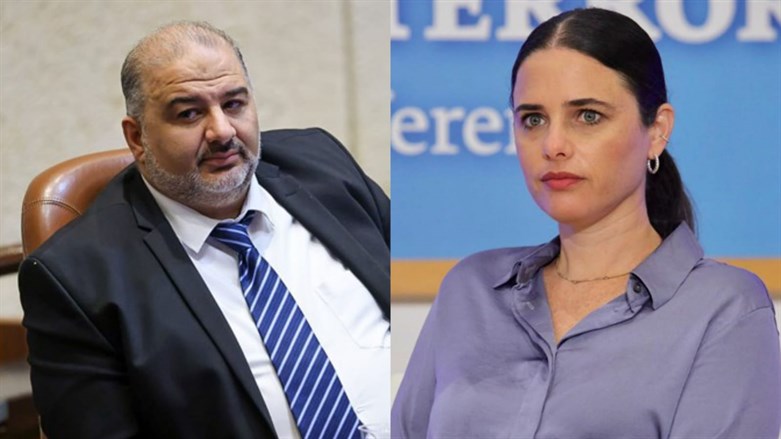 		The Ra’am party is stepping up its attacks on Interior Minister Ayelet Shaked as the controversy over the Electricity Law continues.	"We will no longer work with Minister Shaked and will demand that another representative of the government take the duties of of the Ministry of the Interior," Ra’am members were quoted as having said in a Channel 12 News report which aired on Saturday night.	Ra’am is essentially calling for the powers of Interior Minister Shaked, when it comes to the discussions on the Electricity Law, to be taken from her, or for the Knesset to be dissolved and for immediate elections to be called.	The Electricity Law is intended to allow tens of thousands of homes built without a permit to be connected to the electricity grid. The uproar in the coalition began after Shaked said during a recent session in the Knesset that the law does not apply at all to Bedouin settlements in the Negev.	"The Electricity Law was an order from 2014 which was then extended in 2017 and 2019," she said and clarified to MK Yariv Levin of the Likud, "It does not talk at all about the Bedouin in the Negev, despite the lies that your friends are spreading. It is not a question of connecting to electricity in the Negev at all, but of comprehensive plans."	"A person who wants to connect his home to electricity must pay 200,000 shekels ... Mayors in the mixed cities - including mayors from the Likud - think the law is appropriate and would make it easier to charge payments to the Israel Electric Corporation, and thus residents will not be connected to electricity in a pirated manner. There are no detailed plans and there is no normalization at all," insisted Shaked. https://www.israelnationalnews.com/news/318851 [Me thinks Shaked may have just lit the fuse to blow up their coalition. Even to me this sounds very biased. – rdb]Hamas and Islamic Jihad improving preparations for war Senior commanders of Hamas and Islamic Jihad meet to improve military coordination. Dalit Halevi ט"ו בטבת תשפ"ב 02:37 19.12.21	A meeting was held over the weekend between the commanders of Hamas’ military wing, the Al-Qassam Brigades, and the Islamic Jihad’s military wing, the Al-Quds Brigades, on strengthening the organizations' military strength and raising the level of coordination between them.	The Palestinian Arab Safa news agency reported that the participants stressed the paramount importance of the development of military force in the Gaza Strip and the activity of a joint war room in conducting the military campaign against Israel and readiness for a military confrontation in the face of "Zionist threats."	The commanders of Hamas and Islamic Jihad also praised the escalation of terrorist attacks in Judea and Samaria and Jerusalem "in response to settler terrorism and the crimes of the occupation soldiers," stressing that the continuation of Israel's "aggressive" policy will lead to a strong response from the Palestinian resistance organizations.	They expressed support for the establishment of popular resistance committees which will act against the “settlers” and IDF soldiers.Senior Hamas figures recently threatened to escalate the armed resistance against Israel in response to difficulties in the Egyptian-mediated negotiations on an exchange deal in which more than 1,000 terrorist prisoners will be released by Israel in exchange for the bodies of IDF soldiers being held by Hamas. https://www.israelnationalnews.com/news/318849  [Smells like they may be ready for ‘another action’ aka war. – rdb]Popular singer claimed: 'Coronavirus is flu' In censored segment, singer Mordechai Ben David claims 'coronavirus is flu,' says it's 'Pfizer's money mill.' Israel National News ט"ו בטבת תשפ"ב 00:05 19.12.21	Popular singer Mordechai Ben David, commonly known as MBD, claimed that COVID-19 is "just flu" and that the media is fear-mongering.	"Coronavirus is flu," Ben David said in an interview with Radio Kol Hai's Menachem Toker. "In my opinion it's just money, it's Pfizer's money mill. The media is trying to instill fear in us, so that everyone will get vaccinated out of fear."	He added: "Those whose rabbis have told him to get vaccinated - should get vaccinated."	According to Ishay Cohen from Kikar Hashabbat, Toker chose to cut the above segment, and not air it.	"I would have expected Toker to stop MBD in real time, and put him in his place," Cohen said.	MBD, whose full name is Mordechai Werdyger, is a 70-year-old American hasidic singer. https://www.israelnationalnews.com/news/318846  [Sounds to me that perhaps more and more are waking up to the fraud that is going on. – rdb]12/18/2021 NEWS AM   Don’t miss Lev U’Neshama End of Year Report at end of posting!ETBPF has been supporting and advocation for their work for many years.  Extinct tree from the time of Jesus rises from the dead in Israel https://www.youtube.com/watch?v=o0y5Z8_tefY Read the Prophets & PRAY WITHOUT CEASING!That is the only hope for this nation!Genesis 49:31There they buried Abraham and Sarah his wife; there they buried Isaac and Rebekah his wife; and there I buried Leah. 32The field and the cave that is therein, which was purchased from the children of Heth.' 33And when Jacob made an end of charging his sons, he gathered up his feet into the bed, and expired, and was gathered unto his people.IDF chief says Israel will expand West Bank manhunt until terror shooters are found‘We will not stop until we capture the terrorists,’ Kohavi vows at site of attack that killed Yehuda Dimentman; police dismantle makeshift buildings at new outpost named for victimBy Emanuel Fabian Today, 6:41 pm 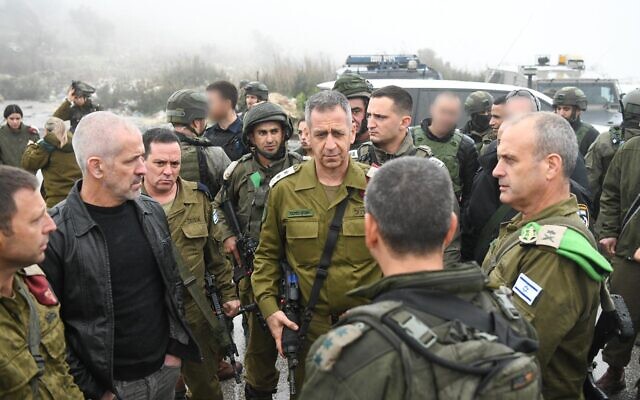 IDF chief Aviv Kohavi speaks with military and security officials at the scene of a shooting attack near Homesh in the West Bank, on December 17 2021. (Israel Defense Forces)IDF chief Aviv Kohavi on Friday toured the site of a deadly terror shooting that occurred the previous night, vowing to expand the manhunt until the Palestinian gunmen are found.	“The Israel Defense Forces and security forces continue to pursue the terrorists involved in the attack,” Kohavi said while visiting the site near the West Bank outpost of Homesh, according to a statement released by the IDF.	“Along with using intelligence capabilities, we will also increase combat forces and will continue to act and expand operational activities as needed,” Kohavi said.	“We will not stop until we capture the terrorists,” he added, as he surveyed the area with senior military and security officials.	Yehuda Dimentman was killed and two others were lightly hurt after they were fired on while driving a car as they left Homesh on Thursday night. A military official said the car had been ambushed from the side of the road.	Three additional infantry battalions of troops, along with special forces and intelligence units, were deployed to the West Bank following the attack, as the military, Shin Bet security service and Israel Police scoured the Nablus area for the assailants.	According to Palestinian media, at least three Palestinians were arrested in overnight raids in the village of Burqa, just north of where the attack took place, outside the Homesh outpost.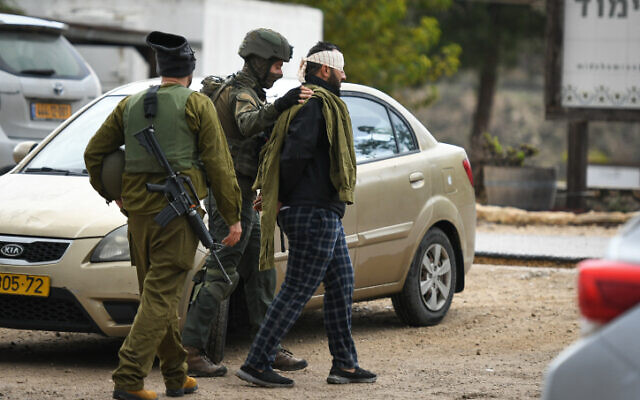 Israeli special forces arrest a Palestinian man outside Shavei Shomron, in the West Bank, on December 17, 2021, following a deadly shooting attack near Homesh (Sraya Diamant/Flash90)	Dimentman was a student at a yeshiva, or religious school, near where the attack took place. Homesh is a settlement that was meant to have been abandoned as part of a 2005 eviction but is now the site of the illegally operated yeshiva.	The 25-year-old was a father of a nine-month-old son and lived in the West Bank settlement of Shavei Shomron.	Hundreds of people took part in the funeral that began at the West Bank outpost of Homesh. Eulogies were made there, and a procession then visited the place of the attack before traveling to Jerusalem’s Givat Shaul cemetery, where Dimentman was interred.Military and police forces heavily secured the event.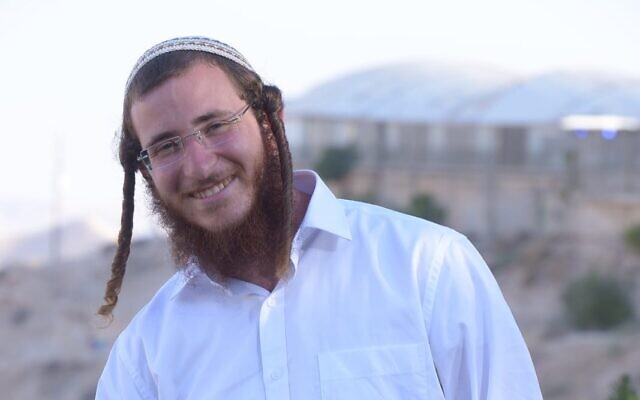 Yehuda Dimentman. (Courtesy)	In response to the attack, settlers set up a makeshift structure near Kiryat Arba in the southern West Bank, in an attempt to establish a new outpost, naming it “Yehuda’s Views,” after the terror victim.	Hours later, the building was dismantled by police, and a dozen settlers were evacuated from the hilltop near the Route 60 highway. Two were briefly detained amid the evacuation, the Ynet news site reported.חברי תנועת 'נחלה' הקימו היום מאחז חדש לזכר יהודה דימנטמן, סמוך לקרית ארבע. ח"כ @mossi_raz ממרצ: "פניתי בדרישה לפנות אותו. לא נרשה מאחזים חדשים" @glick_sh pic.twitter.com/a676MT2GM3— גלצ (@GLZRadio) December 17, 2021	The Palestinian terror groups Hamas, Islamic Jihad and Popular Front for the Liberation of Palestine praised Thursday’s attack, but did not take responsibility for it. 	The past few weeks have seen a rise in Palestinian terror attacks, with four taking place in Jerusalem alone, including a deadly shooting committed by a member of Hamas. MORE - https://www.timesofisrael.com/idf-chief-says-israel-will-expand-west-bank-manhunt-until-terror-shooters-are-found/ ‘This place is fully ours’: Hundreds at terror victim’s funeral in West Bank outpostCalls for revenge heard as Yehuda Dimentman laid to rest; IDF makes arrests in hunt for gunmen who killed him; investigators suspect two attackers ambushed carBy Judah Ari Gross and TOI staff Today, 10:03 am 	Hundreds of people took part in funeral events for Yehuda Dimentman Friday as security forces intensified the search for the terrorists who opened fire on his vehicle and killed him the previous night.	The funeral began at the West Bank outpost of Homesh, where Dimentman had studied and near which he was shot dead. Eulogies were made there, and a procession then visited the place of the attack before traveling to Jerusalem’s Givat Shaul cemetery, where Dimentman was interred.	Military and police forces heavily secured the event.	Speaking at the funeral, the head of his yeshiva, Rabbi Elishama Cohen, called Dimentman “a soldier of the Torah,” while adding that “Homesh will say loudly and clearly that this place is fully ours.”	Homesh was meant to have been abandoned in 2005 as part of then-prime minister Ariel Sharon’s so-called disengagement, but has since been illegally retaken by a group of settlers.	The head of the far-right Religious Zionism party, Bezalel Smotrich, said Homesh should be strengthened and further built as a response to the attack.	He said he believed God “sent Yehuda to us to instruct us to return to Homesh, to build the Yeshiva, to strengthen Torah at Homesh.”	Dimentman’s brother Shlomi also called on the government to “renew Homesh.” He said that “the Arabs here are celebrating and happy to see how we are humiliated, mainly by the High Court of Justice and other haters of Israel aiding them.	“We will be here and remain here. May God avenge his blood.”	Some calls for revenge were also heard by funeral-goers as Dimentman was eulogized.	Likud MK Nir Barkat said “Jews are allowed to live wherever they want, and we will protect that right.”הרב שמואל אליהו יחד עם חברי הכנסת ניר ברקת ואורית סטרוק עם ראש המועצה יוסי דגן בהלוויה הבוקר בחומש של הנרצח בפיגוע אתמול יהודה דימנטמן הי"ד@NirBarkat @oritstrock pic.twitter.com/FNh14nGzVS— מרדכי עמאר (@mordechay_amar) December 17, 2021	Deputy Defense Minister Alon Schuster rejected the notion of rebuilding Homesh in response to the attack, saying the government “will not make far-reaching diplomatic moves,” adding that building in the illegal settlement would be “a direct hit on agreements Israel is signed on to.” 	Israeli forces conducted a number of arrests and set up roadblocks throughout the northern West Bank overnight Thursday as they continued searching for the killers.	Three additional infantry battalions of Israel Defense Forces troops, along with special forces and intelligence collection units, were deployed to the West Bank following the attack, as the military, the Shin Bet security service and Israel Police scoured the Nablus area for the assailants.	“At this time, security forces — the IDF, Shin Bet, police and additional forces — are pursuing the murderers. We’re going to put our hands on the terrorists and capture them,” said Gen. Yehuda Fuchs, head of the IDF’s Central Command.	“We’re responsible for defense here, and we’ll do everything in our ability to provide protection for the residents and capture the murderers and terrorists that carried out this attack,” Fuchs said.	According to Palestinian media, at least three Palestinians were arrested in overnight raids in the village of Burqa, just north of where the attack took place, outside the Homesh outpost.	Investigators suspect the attack was carried out by two assailants who fired on the vehicle from close range, according to Army Radio.Brig. Gen. Avi Bluth, commander of the IDF division responsible for the area, said at least 10 bullets were fired into the car. He said the car was hit by an ambush from the side of the road, not from a passing vehicle, and that troops had found the spot where the terrorists sat before the attack.	“We are grabbing any threads there are to pull,” said Bluth, commander of the IDF’s Judea and Samaria Division, named for the biblical term for the West Bank.	Details about the investigation into the attack were barred from publication under a court-issued gag order. MORE - https://www.timesofisrael.com/funeral-begins-for-west-bank-terror-victim-as-idf-makes-arrests-in-hunt-for-gunmen/  [The carnage continues and has certainly increased over the last couple of months. – rdb]After deadly shooting, extremist settlers accused of assaulting PalestiniansGroup allegedly smashed property in village near Nablus, broke into a home and beat a resident after killing of yeshiva studentBy TOI staff Today, 10:44 am 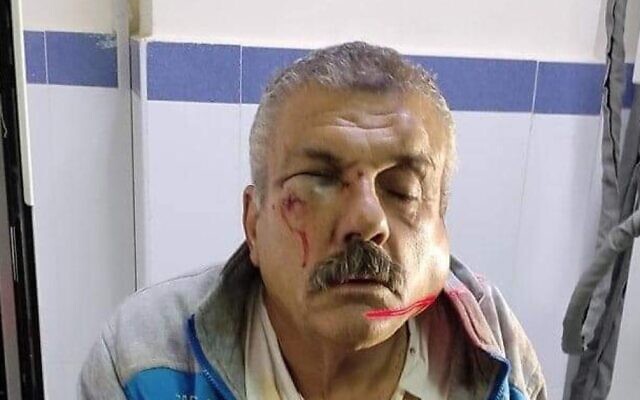 Wael Moqbel, a resident of the village of Qaryut allegedly attacked by extremist settlers on December 17, 2021 (Courtesy)	A group of extremist Israeli settlers assaulted Palestinians and vandalized property in a West Bank village near Nablus Thursday overnight, Palestinian media reported Friday, hours after a settler was killed and two others were injured in a shooting attack.	The reports said dozens of cars were damaged in Qaryut, south of Nablus, and three people were wounded. Assailants broke into the home of one family, smashed furniture and beat one of its inhabitants, Wael Moqbel.	Photos shared on social media showed Moqbel in hospital with intense swelling in his face.	Police said they had received reports of the attack and were investigating the matter.	It seemed likely that the alleged assault was a so-called “price tag” attack following the deadly shooting earlier. Perpetrators claim such attacks are retaliation for Palestinian violence or government policies seen as hostile to the settler movement.	Recent days have seen a national discussion over settler violence, after Public Security Minister Omer Barlev announced that he had discussed the issue with a visiting American diplomat earlier this week, leading the coalition’s right-wing flank to censure him and defend the settler movement.????️ إصابة مواطن فلسطيني وزوجته في اعتداء للمستوطنين على منزلين وثلاث مركبات في بلدة قريوت جنوبي #نابلس pic.twitter.com/K9LAte3xnA— قناة الأقصى الفضائية (@SerajSat) December 17, 2021	Foreign Minister Yair Lapid told an American periodical earlier this month that extremist violence is “a stain on Israel.” 	The past year has seen a substantial increase in violent attacks by Israeli extremists against Palestinians.	The fatality from Thursday’s terror shooting was named as Yehudah Dimentman, 25, a father of one from the West Bank settlement of Shavei Shomron. He was a student at the yeshiva, or religious school, in the Homesh outpost in the West Bank, near where the attack took place.Dimentman and two others were fired on while driving a car as they left Homesh on Thursday night. A military official said the car had been ambushed from the side of the road. The other two passengers sustained light injuries in the attack from broken glass.Security forces were searching Friday for the perpetrators. https://www.timesofisrael.com/after-deadly-shooting-extremist-settlers-accused-of-assaulting-palestinians/ Press watchdog protests after police assault AP photographer in East JerusalemMahmoud Illean says he identified himself as a journalist, but officers still pushed him to the ground, punched him repeatedly; FPA says he is hospitalized with head injuriesBy Emanuel Fabian and TOI staff Today, 7:35 pmUpdated at 8:39 pm 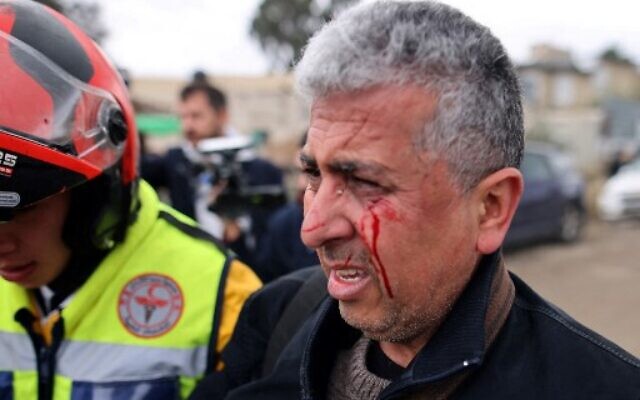 AP photographer Mahmoud Illean reacts after being attacked by Israeli security forces during the coverage of a demonstration in the East Jerusalem neighborhood of Sheikh Jarrah, on December 17, 2021. (AHMAD GHARABLI/AFP)	Israel’s Foreign Press Association issued a protest on Friday after an Associated Press photographer was hospitalized with head injuries after being assaulted by Border Police troops while covering a Friday demonstration in the East Jerusalem neighborhood of Sheikh Jarrah.	Mahmoud Illean said that police had tossed stun grenades toward him and then physically attacked him without any provocation, some 15 minutes after the protest had ended, the FPA said in a statement.	Illean said he repeatedly identified himself as a journalist but to no avail.	Video from the scene showed officers surrounding the photographer before one pushes him to the ground and begins to punch him a number of times.	According to the FPA, Illean sustained injuries to his head and was taken to a hospital.	“The Foreign Press Association strongly condemns this behavior, which raises serious questions about the discipline and professionalism of the officers,” the organization said, adding that “this is the latest in a string of unprovoked attacks in recent years by border police on journalists working for international media.”Video from violent incident today towards AP photographer (See FPA statement) pic.twitter.com/Lu3EMLk1V2— Foreign Press Assoc. (@FPAIsPal) December 17, 2021	A spokesperson for Israel Police told the Times of Israel that the incident will be investigated by the “relevant authorities,” without elaborating further. Formed in 1957 by a group of journalists, the FPA is a nonprofit organization that aims to assist foreign reporters in covering news from Israel, the Palestinian Authority and Gaza. It says that its mandate is “to clarify bureaucratic problems and to protect our interests.”	Earlier on Friday, police said dozens of people were rioting and hurling chairs at officers at the scene. A cop was lightly hurt after being hit in the head with one of the chairs and was taken to receive medical care.Police said they arrested two suspects, one for throwing the chair that hit the policeman and another for making threats.שוטר נחבל בראשו מכיסא שהושלך עליו בעימותים בשכונת שייח ג'ראח בירושלים@VeredPelman pic.twitter.com/UGuTfRxlEB— כאן חדשות (@kann_news) December 17, 2021	Sheikh Jarrah, a neighborhood that is a 10-minute train ride away from Jerusalem’s city center, has emerged as a symbolic flashpoint in the Israeli-Palestinian conflict. Over the past few years, a handful of Jewish nationalists have moved into the mostly Palestinian neighborhood, mostly through complex eviction cases. 	Tensions in the neighborhood have risen in recent months due to long-simmering court battles over dozens of homes in the neighborhood in which Palestinian families have lived for decades, but which Jewish groups claim legally belong to them.	Many Palestinians and their supporters see that conflict as part of a larger effort by Israel to expunge their presence from the contested capital. The dispute — along with clashes at the Temple Mount — played a role in the Hamas terror group’s decision to fire a barrage of rockets at Jerusalem in May, sparking a brutal 11-day conflict between Israel and the Gaza Strip.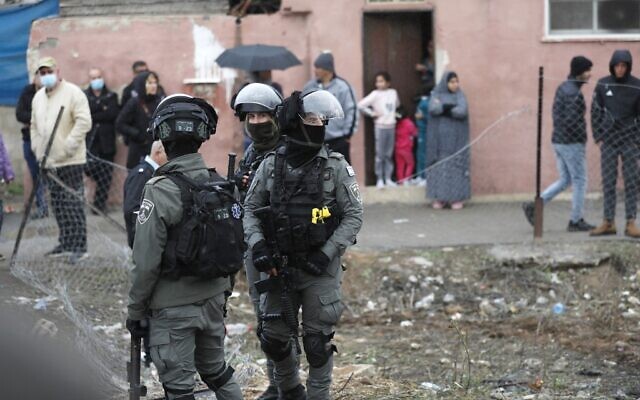 Border Police troops stand guard during a demonstration in the East Jerusalem neighborhood of Sheikh Jarrah, on December 17, 2021. (Ahmad GHARABLI / AFP)	On Thursday police said prosecutors plan to indict a 14-year-old Palestinian girl who allegedly stabbed a Jewish woman in Sheikh Jarrah last week.A	ccording to police, the girl planned the morning of the attack to carry out the stabbing, and followed her target — 26-year-old Moriah Cohen — for several minutes before stabbing her in the back in the neighborhood, where they both live.Cohen — who was with her children at the time of the attack — was treated at the hospital and released the same day.	The past few weeks have seen a rise in Palestinian terror attacks, with four taking place in Jerusalem alone. https://www.timesofisrael.com/press-watchdog-protests-after-police-assault-ap-photographer-in-east-jerusalem/ Revealed: What Netanyahu really thought of UAE envoy’s peace for no-annexation offerWhen landmark op-ed appeared, Israeli envoy Dermer called Emirati counterpart irate at being kept out of loop, and warned that Jerusalem would have no choice but to annex, ToI toldBy Jacob Magid Today, 4:16 pm WASHINGTON — In June 2020, the United Arab Emirates’ Ambassador to the US Yousef al-Otaiba penned an op-ed in Israel’s Yedioth Ahronoth daily that laid the groundwork for his country’s normalization agreement with Israel a mere two months later. 	But according to two officials familiar with the matter, official Israel’s first response to that piece was, in fact, anger.	The officials told The Times of Israel that al-Otaiba received an irate phone call from then-Israeli Ambassador to the US Ron Dermer who was incensed over the Emirati envoy’s conditioning of an improved relationship with Abu Dhabi on the shelving of the West Bank annexation plans being led by then-prime minister Benjamin Netanyahu.	The op-ed by Otaiba was published in Hebrew on the front page of Yedioth — a direct appeal to the Israeli public, the likes of which had never been seen before. It was written weeks before the July 1 “deadline” when Netanyahu had pledged to begin applying Israeli sovereignty to large chunks of the West Bank.	Otaiba used the opportunity to warn Israelis of what they had to lose if the controversial move was seen through. “Recently, Israeli leaders have promoted excited talk about normalization of relations with the United Arab Emirates and other Arab states. But Israeli plans for annexation and talk of normalization are a contradiction,” the UAE ambassador wrote.	“These are the carrots – the incentives, the upsides – for Israel. Greater security. Direct links. Expanded markets. Growing acceptance. This is what normal could be,” he continued. “Normal is not annexation. Instead, annexation is a misguided provocation of another order.”	The op-ed’s message resonated overwhelmingly with Israelis, with 80 percent of the population backing the forgoing of annexation in exchange for a normalization agreement.	It also kickstarted marathon negotiations between al-Otaiba, then-senior White House adviser Jared Kushner and Dermer, which ultimately led to the announcement of the Abraham Accords in August 2020 and to annexation plans being postponed indefinitely.	Yet, the op-ed infuriated Netanyahu and his inner circle, who had been in the midst of a campaign to convince the Israeli public along with world leaders that the Arab world did not actually care if Israel moved forward with its annexation plans, an aide to a then senior Israeli official told The Times of Israel.	Roughly two weeks before al-Otaiba’s editorial was released, the pro-Netanyahu daily Israel Hayom published an above-the-fold “exclusive,” relying on sourcing provided to the writer from those close to the prime minister, the aide said. The story was headlined “Under the radar: Arab countries agree to annexation” and appeared alongside pictures of Jordan’s King Abdullah, Egypt’s President Abdel-Fattah el-Sissi and Saudi Crown Prince Mohammed bin Salman. All of them, the article alleged, had given a green light to annexation behind closed doors, despite opposing the plan vehemently in public forums.	Al-Otaiba’s op-ed presented a contradictory message and highlighted not only the UAE’s opposition to Netanyahu’s plan but that of other Arab allies in the region as well.	“A unilateral and deliberate act, annexation is the illegal seizure of Palestinian land. It defies the Arab — and indeed the international — consensus on the Palestinian right to self-determination. It will ignite violence and rouse extremists. It will send shockwaves around the region, especially in Jordan, whose stability — often taken for granted — benefits the entire region, particularly Israel,” wrote the Emirati envoy, a close confidant of UAE Crown Prince Mohammed bin Zayed.	Hours after the op-ed was published, al-Otaiba received a call from Dermer who fumed over having not been given a heads-up, the aide recalled. Al-Otaiba had enlisted the support of American-Israeli business mogul Haim Saban to place the article in Yedioth and ran the piece by Kushner, but did not inform Netanyahu’s office.	Dermer also warned al-Otaiba during the phone call that as a result of the op-ed, the Netanyahu government would now be left with no choice but to move forward with its annexation plans because it could not be seen as having caved to the Arab world, the aide said.	“I think the op-ed caught certain Israelis off guard and it very much irritated them,” another official involved told ToI.Dermer did not immediately respond to a request for comment.	This story was first told a year ago to The Times of Israel off the record. The sources granted permission to publish the information on Thursday. Some of the details were written in Israeli reporter Barak Ravid’s book “Trump’s Peace” published in Hebrew earlier this month.	That book also told of Washington’s outrage over Israel’s annexation plans which, it claimed, caught the administration completely by surprise, and led to tense exchanges between the US and Israeli leadership. https://www.timesofisrael.com/uae-op-ed-that-offered-normalization-to-nix-annexation-riled-netanyahu-toi-told/ 	COVID-19 and the Grinch that stole Israel's ChristmasOperators like www.TouristIsrael.com are offering a Christmas Eve in Jerusalem and Bethlehem tour on December 24.By GIL ZOHAR Published: DECEMBER 16, 2021 21:33 	While Bethlehem Mayor Anton Salman inaugurated the Christmas holiday season on Monday (December 4) with an impressive fireworks display in Manger Square and the illumination of the traditional tree there capped with a golden star, residents of the city’s three refugee camps – Aida, Dehaishe and Jibrin, also known as Azza Camp – have been protesting daily against the Palestinian Authority. 	While the protests, including burning tires and blocking roads, are aimed at gaining the release of several Palestinians arrested by the PA security forces for waving banners of Hamas and the Popular Front for the Liberation of Palestine (PFLP) during the funeral last month of Amjad Abu Sultan, they also threaten to ruin the Christmas festivities in the little town where Mary gave birth to Jesus some 2,000 years ago.	Factor in Israel’s two-week ban on foreign tourists imposed after the Omicron variant was discovered, extended 10 more days to December 22, and it looks increasingly like the Grinch will again steal Christmas this year in Bethlehem – just like last year’s holiday season proved to be a COVID-19 catastrophe.	Paradoxically, the absence of overseas tourists means Bethlehem is increasingly relying on local visitors – notwithstanding that it is illegal for Israeli citizens to enter Area A of the West Bank.	Operators like www.TouristIsrael.com are offering a Christmas Eve in Jerusalem and Bethlehem tour on December 24. Beginning in the early afternoon, pilgrims will drive past Jerusalem’s Mount of Olives, Kidron Valley and Old City walls before heading to Bethlehem. Following a festive dinner, celebrants will watch Midnight Mass at the Church of St. Catharine (adjoining the Greek Orthodox and Armenian Basilica of the Nativity built above the grotto where Jesus was born) on the huge screen set up in Manger Square. But with so few foreign guests, it may be possible to enter the Roman Catholic church – an all but impossible ticket to get hold of in normal times.	So thanks, you Xmas grinches.	While Jerusalem is more associated with the death of Jesus at Easter than the birth of the Christian savior in a manger 10 km. to the south, Christians in Israel’s capital also turn the city into a colorful and joyous seasonal celebration. Advent, the period leading up to Christmas which started on November 28, was marked the evening before by a pilgrimage procession from Jerusalem to Bethlehem by the Roman Catholic Custos of the Holy Land.	The Old City’s Christian Quarter is decorated with festive lights. Not to be missed is the completely over-the-top Ho Ho Holyland! celebration put on nightly from 5 to 8 p.m., until December 31 by Issa Anis Kassissieh – the world’s only Father Christmas who rides a camel rather than driving the famous six-reindeer sleigh – at his home in an alleyway in the Christian Quarter. From the Jaffa, or New Gate, just ask anyone how to get there.	A former basketball player, Issa – whose name in Arabic means Jesus – has been the official ambassador of the Holy Land Santa for six years, and is a graduate of the Charles W. Howard Santa Claus School in Midland, Michigan. This year he launched the holiday season by kayaking with a Christmas tree at Kursi in the Golan Heights.	Slightly more conventional, but still great fun, the celebrations at the YMCA on King David Street offer Jerusalem’s most impressive decorations and the Christmas Eve concert on December 24 featuring various musical ensembles.	But if you’re really serious about experiencing Christmas without flying to the red countries of Europe, I recommend visiting Nazareth – the Lower Galilee city with the largest Christian community in Israel composed of Catholics, Orthodox, Copts, Baptists, Maronites and Anglicans.	At a press conference on Wednesday (December 8), the city’s ebullient Mayor Ali Salam extolled Christmas in the place where the Angel Gabriel announced to Mary she would give birth to a son.	“Christians and Muslims are living together – one home, one family,” he said of his city of 100,000, one third of whom are Christians. “We will be the bridge for peace,” he promised, inviting all Israelis to join in the festivities.	As in Bethlehem and Jerusalem, city officials are hopeful internal tourists will replace those unable to visit from abroad.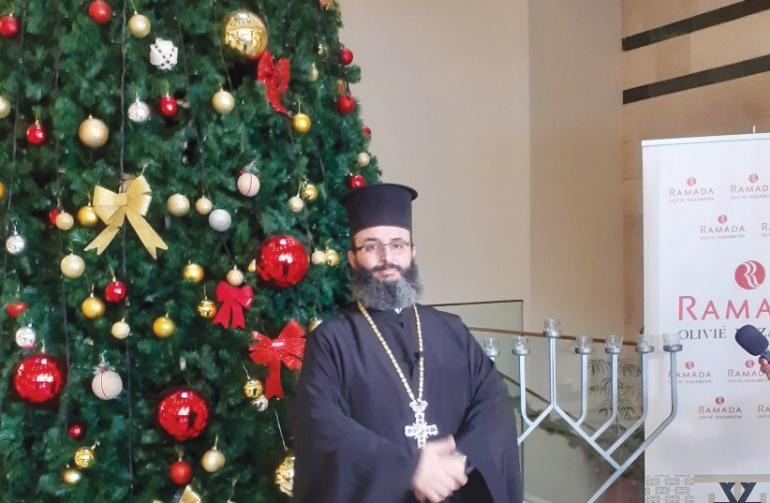 FR. SIMAAN BAJJALI, head of Nazareth’s 20,000-strong Greek Orthodox community. (credit: GIL ZOHAR)	THE CELEBRATIONS began December 1 with the illuminating of the 25-m.-high Christmas tree, imported from China and covered with a dazzling array of LED lights. That towering evergreen – the tallest in the Middle East – stands near the Roman Catholic Basilica of the Annunciation in the historic city center. Two weeks later on December 14, Nazareth’s Arabic-speaking Greek Orthodox community unveiled its own smaller but still impressive tannenbaum by Mary’s Well. And on Sunday (December 12), President Isaac Herzog visited for a tour and a briefing on the Xmas preparations. He visited the COVID ward at the historic EMMS Nazareth Hospital on Wadi el Jowani Street, also known as the Scottish Hospital and the English Hospital, which was established in 1861 by Dr. Kaloost Vartan and the Edinburgh Medical Missionary Society.	Jesus’s hometown boasts several Christmas venues. For the first time, the city’s youth have created an illuminated pathway marked by some 1.5 million lights leading to the Mount of Precipice. According to Luke 4:29-30, Nazareth’s Jews, not accepting Jesus as Messiah, tried to throw him off the cliff, but “he passed through the midst of them and went away” en route to Capernaum on Lake Tiberias.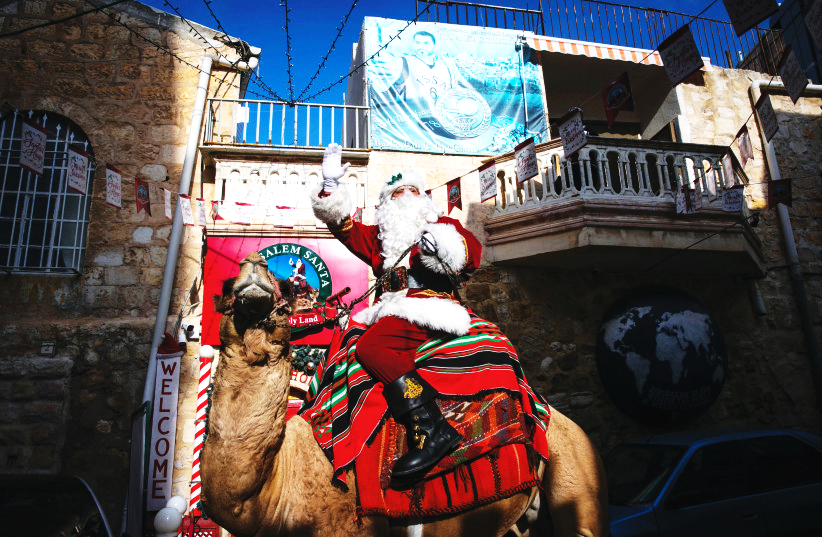 ISSA ANIS KASSISSIEH, aka Father Christmas, rides a festive camel at Jaffa Gate in Jerusalem’s Old City, December 2020. (credit: OLIVIER FITOUSSI/FLASH90)	Not to be missed was the Christmas Market on December 11 at Mary’s Well Square, and the nightly Christmas Fair at St. Anthony’s Parish Hall which began the next day which includes an adorable Santa’s House and evening concerts. The highlight will be Tchaikovsky’s Nutcracker Suite performed by 100 singers and dancers nightly from December 16-21, put on by Nazareth’s Christmas Parade Association.	The nonprofit group has been organizing the city’s annual Christmas parade since 1983. On December 24 at 3 p.m. some 2,000 Boy Scouts, choir members and other youth groups will march 3 km. down Pope Paul VI Street from Mary’s Well to Casa Nova by the Basilica of the Annunciation, followed by fireworks at 5:30 p.m.	On New Year’s Eve, a midnight light show and fireworks display will light up the Basilica of Jesus the Adolescent, also simply known as the Salesian Church, located on the highest hill on the west side of the Old City.The Christmas celebrations continue on January 6-7 in the New Year, explained Father Simaan Bajjali of Nazareth’s Orthodox Annunciation Church, which has 20,000 congregants.“I am doing my best to make this year’s celebrations a success,” promised Mayor Salam. “Visitors will feel safe, as if they were in their own home.”Coronavirus? Bah, humbug. The writer is a licensed tour guide based in Jerusalem. Born in Toronto, prior to moving to Israel he suffered from the seasonal malady affecting some Jews of Santa Claus-trophobia. Living here, he has come to appreciate that all religions have beauty. https://www.jpost.com/christian-news/covid-19-and-the-grinch-that-stole-israels-christmas-688993 Avi Nissenkorn: Don't sacrifice the tourism industry for COVID-19The former minister, who currently serves as chairman of the Israel Hotels Association spoke about Netanyahu and the danger posed to democracy as well as the damage COVID-19 has done to tourism.By YEHUDA SHARONI/MAARIV  Published: DECEMBER 17, 2021 15:24 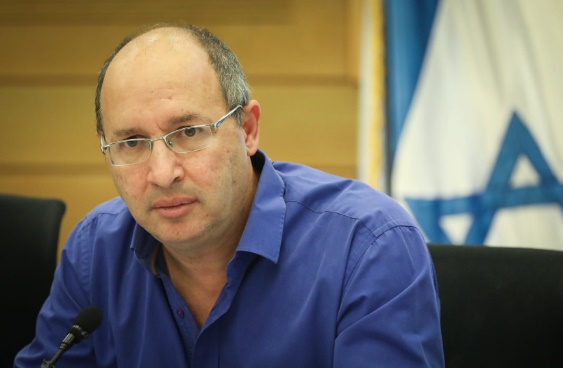 Avi Nissenkorn attends an emergency conference on disasters at construction sites in Israeli, at the Knesset, on May 27, 2019(photo credit: NOAM REVKIN FENTON/FLASH90)	"I was Justice Minister at a critical point in time for Israeli democracy and fulfilled my role in the best way. To a large extent, I prevented the collapse of democracy. The previous government headed by Benjamin Netanyahu tried to take over the legal system and politicize the appointment of the Attorney General and state’s attorney and judges." Nissenkorn said in a recent interview with Maariv. 	The former minister, who currently serves as chairman of the Israel Hotels Association, added: "There has been a trend to turn the justice system into a system on behalf of Netanyahu's government.” He also said that there was an attempt to weaken the Knesset by ruling via emergency orders without the Knesset's approval. He’s very proud of preventing this move.	Asked if he contributed to Netanyahu not being in power today, he said that Netanyahu was not the main issue. “When you try to take over the legal system and prevent the transfer of a state budget, that is the real problem. I prevented the collapse of the legal system.” He added that when you nod yes or shake your head no to Bibi, this reduces the tension of the circumstances. Nissenkorn added that Bibi started dangerous processes that he himself prevented, and that he prevented serious damage to democratic processes and the economy. 	When asked if he regretted leaving Blue and White in favor of forming a new party, he replied: "I’m not sorry.  It’s true that I left Blue and White and then I didn’t succeed because I chose the wrong political framework, and the result speaks for itself."	Referring to the crisis in the hotel industry, Nissenkorn added that for almost two years, tens of thousands of hotel workers have been in a state of shock and hover between hope and despair. He added that it’s illegitimate to sacrifice the tourism industry and the livelihoods of tens of thousands of workers on the altar of fighting COVID.	"For decades, billions of shekels were invested in infrastructure and training for [the tourism] industry. This is an economic sector that encompasses a national infrastructure and has a lot of working hands. The government must act immediately to find solutions for the industry and its employees."	He adds: "Inbound tourism must be encouraged, and with all due respect to COVID-19, the country must not be closed. Hotels can also be sustained with differential property taxes that take into account occupancy. Only in Israel is property tax uniform regardless of occupancy, in comparison to Europe, where property taxes are determined by actual occupancy."  https://www.jpost.com/business-and-innovation/all-news/avi-nissenkorn-dont-sacrifice-the-tourism-industry-for-covid-19-689064 Bennett said planning to urge cabinet to expand no-fly list to most of the world‘I expect all the ministers to understand the seriousness of the situation and not give in to pressure from the public or lobbyists,’ TV quotes PM as sayingBy TOI staff Today, 9:34 pm 	Prime Minister Naftali Bennett plans to ask the cabinet to broadly expand Israel’s “red” no-fly list to most of the world, including the US and Canada, in a bid to keep out the highly infectious Omicron variant, Channel 12 reported Friday. [Bennett is demonstrating just how stupid he is. Can he read the reports from South Africa? Can he understand that the fact that it is more transmissible doesn’t mean it is more dangerous? Can he understand that rarely are people hospitalized and die from this just like a flu? Can he understand that Hcq and Ivermectin are quite effective in treating this problem? Bennett is a multimillionaire and obviously must have ties with the Schwabs, Gates, and Soros’s of this world. Disgusting and stupid. – rdb]	However, Bennett is expected to face opposition from some of his ministers to such a drastic move, the report said, noting that Health Minister Nitzan Horowitz favored a more measured plan.	“Ministers that vote against the steps will be responsible for the outbreak. I expect all the ministers to understand the seriousness of the situation and not give in to pressure from the public or lobbyists,” the report quoted Bennett as telling a meeting of advisers on Friday. [Stop threatening people. You aren’t a physician or an epidemiologist or a microbiologist and you are either operating out of fear or out of evil motives.- rdb]	Israel added nine countries this week to the “red” list: the UK, Denmark,  France, Spain, the United Arab Emirates, Ireland, Norway, Finland and Sweden.	Those wanting to travel to “red” list countries need to first obtain special permission from a government committee.Israelis who do return from red countries are forced to enter quarantine in state-run hotels until their first COVID test comes back negative, after which they can leave, but must remain in home quarantine for seven days, even if they are fully vaccinated.	The cabinet on Thursday voted to extend the current travel restrictions, including the ban on foreigners entering the country and a requirement for all Israelis to quarantine for three days upon entry. The limitations will now last until December 29 at least.	However, Channel 12 noted that if the widespread ban was in place it would only last so long as Israel managed to stop the local spread of Omicron.	The latest Health Ministry coronavirus figures released Friday showed 838 new COVID-19 cases diagnosed the previous day, the highest daily figure in some two months.	The number represented an increase of 181 from the previous day, as the pandemic appeared to be on an upward trajectory in Israel once more.	The ministry said 45 of the new cases had been confirmed to be of the Omicron variant, bringing the total number of Omicron cases in Israel to 134. Most of the cases were found in people returning from overseas. There were an additional 207 likely cases waiting to be confirmed.	The ministry said 45 of the new cases had been confirmed to be of the Omicron variant, bringing the total number of Omicron cases in Israel to 134. Most of the cases were found in people returning from overseas. There were an additional 207 likely cases waiting to be confirmed.	The latest numbers also showed Israel’s basic virus reproduction rate had risen to 1.07. Also known as the “R-number,” the figure represents the number of people each confirmed patient infects, on average. Any number over 1 signifies that case numbers are rising.	Though the strain first identified in South Africa is believed to be the most infectious yet, it is not yet clear that it is more dangerous. In fact, some data has indicated the disease it causes may be milder than previous variants.	Also Friday, the government announced that it had finalized the plan to reimpose some restrictions on entry to malls.	The government had briefly announced the implementation of the Green Pass system at malls starting Friday (requiring proof of immunity or a negative test to access non-essential shops). But a public outcry from business owners and threats of rebellion led the plan to be shelved for now.	Instead, in a meeting between Bennett, Horowitz and Economics Minister Orna Barbivai, it was decided to place capacity limits on malls and stores of one person per 15 meters. Mall opening hours would also be expanded to reduce crowding.	In addition, extra people would be deployed to ensure masks were being worn in indoor venues.	As of Friday morning there were 6,542 active COVID-19 cases; 79 of those were severely ill, hospitalized COVID-19 patients, down from 93 a week earlier. There are 42 coronavirus patients on respirators.According to Health Ministry data, 6,438,561 people in Israel have received at least one shot of the COVID-19 vaccine, 5,815,500 have received two shots, and 4,147,339 have received the booster shot. https://www.timesofisrael.com/bennett-said-planning-to-urge-cabinet-to-expand-no-fly-list-to-most-of-the-world/ Netanyahu, 130 others enter quarantine after 4 Knesset staff infected with COVID-19Opposition leader was working out at the parliament’s gym with a personal trainer who was later found to be carrying virus, his party saysBy TOI staff Today, 11:00 pm 	Opposition leader Benjamin Netanyahu and some 130 others at the Knesset entered quarantine on Friday evening, after four parliamentary personnel were confirmed to be carriers of coronavirus, officials said.	According to Hebrew-language media reports, at least one is suspected to be a carrier of the Omicron variant of COVID-19.	Yesh Atid MK Simon Davidson also entered self-isolation due to the outbreak.	The chief Knesset officer informed Netanyahu that a personal trainer at the Israeli parliament’s gym, who was coaching him on Wednesday, was confirmed to be infected with COVID-19, his Likud party said in a statement.	“The former prime minister is acting in accordance with the guidelines and is waiting for the results of the tests,” Likud said.	Netanyahu has been forced into quarantine several times since the start of the pandemic over exposure to sick staff members.On Thursday, a Knesset security guard tested positive for the Omicron variant of COVID-19. The guard has not been at work since Sunday, according to the Knesset spokesperson, but 21 other security and parliamentary personnel, as well as United Torah Judaism MK Meir Porush, have been instructed to enter quarantine.	According to new regulations, people who have come in direct contact with an Omicron carrier must isolate for three days, even if they are fully vaccinated.	On Wednesday, Defense Minister Benny Gantz announced that he had entered self-imposed quarantine after discovering that an aide who flew with him to the US this week had tested positive for coronavirus, later reported to be the Omicron variant.	A day earlier, Prime Minister Naftali Bennett tested negative for COVID-19 after a passenger on his flight back to Israel from the United Arab Emirates earlier this week tested positive for the coronavirus a day earlier.	The latest Health Ministry coronavirus figures released Friday showed 854 new COVID-19 cases diagnosed the previous day, the highest daily figure in some two months. MORE -  https://www.timesofisrael.com/netanyahu-130-others-enter-quarantine-after-4-knesset-staff-infected-with-covid-19/ European powers warn Iran nuclear talks ‘reaching end of road’Britain, France and Germany call latest request from Tehran to pause talks ‘disappointing;’ UN nuclear chief casts ‘doubt’ on missing Iran data from camerasBy Anne BEADE Today, 7:19 pm 	VIENNA, Austria (AFP) — European diplomats in talks to save the Iran nuclear deal said Friday that “some technical progress” had been made but warned they were “rapidly reaching the end of the road.”	“There has been some technical progress in the last 24 hours, but this only takes us back nearer to where the talks stood in June,” Britain, France and Germany said in a statement after the latest talks ended in Vienna.	“We are rapidly reaching the end of the road for this negotiation,” they added, calling the latest pause requested by Tehran as “disappointing.”	The talks — aimed at bringing the US back into the agreement, which it left in 2018, and Iran to roll back its stepped-up nuclear activities — started in April this year, but then stopped for several months as the Islamic republic elected a new hardline government.	The talks finally resumed in late November.	“We have made good progress this week,” Tehran’s chief negotiator Ali Bagheri Kani said on Twitter on Friday before the meeting to take stock and adjourn the talks, adding they would continue “after a break of a few days.”	EU and US diplomats had been more guarded in their comments with diplomats from Britain, France and Germany — all party to the deal — saying on Monday that “precious time” was being lost “dealing with new Iranian positions inconsistent” with the agreement.	Washington — which under then-president Donald Trump pulled out of the deal in 2018 and reinstated sanctions on Iran — is indirectly participating in the talks.	The negotiations also include China and Russia, both parties to the agreement, which was meant to offer Iran sanctions relief in exchange for curbs on its nuclear program.Following the US pullout, Iran has taken successive steps to increase its nuclear activities.Missing camera memory unit	Earlier this year, Tehran also began restricting some inspection activities by the UN nuclear watchdog, the International Atomic Energy Agency (IAEA).	Tehran and the Vienna-based IAEA announced on Wednesday that they had reached an agreement on replacing the cameras at the TESA nuclear complex in Karaj, west of Tehran, after they were damaged in a June attack Iran blames on Israel.	IAEA director-general Rafael Grossi said Friday he had “doubts” over a missing camera memory unit from the complex, adding no understanding had been reached with Iran over this issue.	Asked whether he thought it could have vanished in the June attack, Grossi replied: “We have doubts about that.”	“This is why we are asking them ‘Where is it?’ I’m hopeful that they are going to come up with an answer because it is very strange that it disappears,” Grossi said.	Grossi admitted there was “concern” about losing surveillance data at Karaj but added: “We have ways to try to reconcile the facts on the ground with what Iran is going to be telling us”.	“Don’t forget this is a facility we know very well, we know the kind of equipment there is,” he said.	The IAEA’s experts would use “analysis, projections, modelling” to try “to put the jigsaw puzzle together,” he added. https://www.timesofisrael.com/european-powers-warn-iran-nuclear-talks-reaching-end-of-road/ Refugees not vaccinated because drugmakers fear injury lawsuitsMigrants fall outside legal immunity granted by countries to Big PharmaBy Art Moore Published December 16, 2021 at 7:58pm 	A global vaccine program is denying tens of millions of refugees and other country-less people COVID-19 shots because some major drug manufacturers are concerned about getting sued by people claiming to have suffered adverse effects.	The United Nations says COVID-19 vaccine manufacturers have required that countries relieve them of any legal liability. [You can be maimed for life or die and the JAB companies demand that they have no liability ?????? so if it is supposed to be so safe and so good – WHY!!!!! – rdb’	Reuters reviewed internal documents from the charity operating the global vaccine program, Gavi, showing that about 167 million people could be excluded from national vaccine programs.	Non-governmental organizations participating in the program run by Gavi – called COVID-19 Vaccines Global Access, or COVAX – say they can't bear the legal risks of administering the vaccines to migrants.	More than two-thirds of COVAX doses have come from vaccines produced by Pfizer and BioNTech, Moderna and AstraZeneca.	Reuters said Moderna officials declined to comment. Officials with AstraZeneca and Pfizer said they were in talks with Gavi but declined further comment. Johnson & Johnson has said it would waive a requirement for indemnity for delivery of its vaccine to migrants.	"We are proud to be part of this effort to protect the world's most vulnerable people," said Paul Stoffels, vice chairman of the executive committee and chief scientific officer.	The European Federation of Pharmaceutical Industries and Associations, which represents large pharmaceutical companies in Europe, argues it would be hard to monitor vaccines for safety in refugee camps.	They point out that people may blame vaccines for problems that are unrelated. [OR probably more likely they don’t want the potential of thousands of deaths showing up too  soon. – rdb]	"This could then lead to an increased number of litigation cases ... during which the safety and efficacy of the vaccine would be publicly questioned," the federation said in a statement to Reuters.	The spokesman said that might lead to increased "vaccine hesitancy" and a slower recovery from the pandemic.	But the EFPIA, Reuters reported, said the vaccine makers' primary legal concern is based on the unprecedented speed with which the COVID-19 shots were developed.	Reuters explained: "In normal circumstances, drugmakers buy insurance to cover liability for vaccines' potential adverse effects. But COVID forced them to develop drugs so quickly that some side effects – for instance, a rare blood-clotting condition in some of those who took the AstraZeneca vaccine – are emerging as shots go into people's arms." The vaccine(AKA JAB) structure was prepared before the disease was actually recognized so this is poppycock. – rdb]	John T. Monahan, a professor at Georgetown University, said vaccine manufacturers "try to minimize legal risks in almost every setting."	"The gold standard is full immunity from lawsuits," he said. "If they accept carve-outs, it may become more difficult to reach that goal." [That is total garbage and should Never Ever have happened in the first place. – rdb]	On Thursday, due to concerns about blood clots, an advisory panel to the Centers for Disease Control and Prevention unanimously voted to recommend the two-dose Pfizer and Moderna mRNA vaccines over the one-shot Johnson & Johnson vaccine.	A study published in the journal Nature Medicine on Tuesday from Oxford University showing the COVID-19 vaccines can cause myocarditis, an inflammation of the heart, in young people at a rate higher than the incidence of COVID-19.	A new peer-reviewed study of data in Hong Kong found a significant rise in myocarditis and pericarditis in young male adolescents after taking a second dose of the Pfizer/BioNTech COVID-19 vaccine.	In October, citing concerns about myocarditis, the Food and Drug Administration delayed its decision on administration of the Moderna vaccine to young people.	At the time, Sweden, Finland and Norway halted the Moderna COVID-19 vaccine for younger people, and Iceland stopped administering the shot to everyone.	Also, France's health authority< advised against using the Moderna vaccine because of the myocarditis risk.	The CDC's Vaccine Adverse Events Reporting System, or VAERS, reports 19,886 deaths, 102,857 hospitalizations and a total of 946,461 adverse events due to COVID-19 vaccines through Dec. 3.	However, many physicians and scientists believe the true figures are much higher. Physicians who sued the FDA for documents related to clinical trials for Pfizer's COVID-19 vaccine estimate the true numbers are five times higher. A recent study led by a researcher at Columbia University estimated the actual figures are higher by a factor of 20.20,000+ Deaths Reported to VAERS Following COVID VaccinesVAERS data released today by the Centers for Disease Control and Prevention included a total of 965,843 reports of adverse events from all age groups following COVID vaccines, including 20,244 deaths and 155,506 serious injuries between Dec. 14, 2020, and Dec. 10, 2021.By  Megan Redshaw 12/17/21 	The Centers for Disease Control and Prevention today released new data showing a total of 965,843 reports of adverse events following COVID vaccines were submitted between Dec. 14, 2020, and Dec. 10, 2021, to the Vaccine Adverse Event Reporting System (VAERS). VAERS is the primary government-funded system for reporting adverse vaccine reactions in the U.S.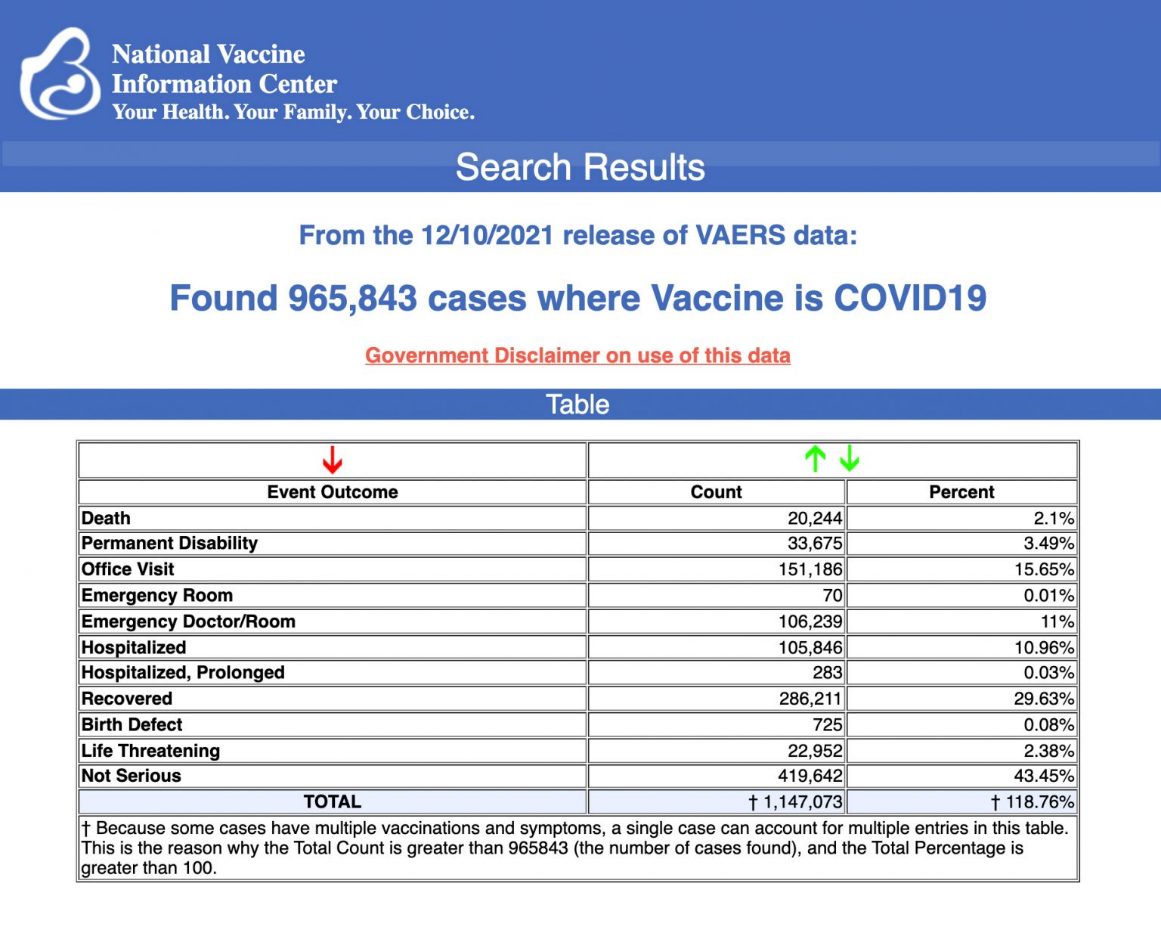 	The data included a total of 20,244 reports of deaths — an increase of 358 over the previous week — and 155,506 reports of serious injuries, including deaths, during the same time period — up 4,560 compared with the previous week.Excluding “foreign reports” to VAERS, 691,884 adverse events, including 9,295 deaths and 59,767 serious injuries, were reported in the U.S. between Dec. 14, 2020, and Dec. 10, 2021.	BUY TODAY: Robert F. Kennedy, Jr.'s New Book — 'The Real Anthony Fauci' 	Foreign reports are reports received by U.S. manufacturers from their foreign subsidiaries. Under U.S. Food and Drug Administration (FDA) regulations, if a manufacturer is notified of a foreign case report that describes an event that is both serious and does not appear on the product’s labeling, the manufacturer is required to submit the report to VAERS.	Of the 9,295 U.S. deaths reported as of Dec. 10, 21% occurred within 24 hours of vaccination, 26% occurred within 48 hours of vaccination and 61% occurred in people who experienced an onset of symptoms within 48 hours of being vaccinated.	In the U.S., 480 million COVID vaccine doses had been administered as of Dec. 10. This includes 279 million doses of Pfizer, 184 million doses of Moderna and 17 million doses of Johnson & Johnson (J&J).	Every Friday, VAERS publishes vaccine injury reports received as of a specified date. Reports submitted to VAERS require further investigation before a causal relationship can be confirmed. Historically, VAERS has been shown to report only 1% of actual vaccine adverse events.U.S. VAERS data from Dec. 14, 2020, to Dec. 10, 2021, for 5- to 11-year-olds show:4,181 adverse events, including 80 rated as serious and 2 reported deaths. One death occurred in an 11-year-old girl from Georgia vaccinated Sept. 14, prior to the authorization of Pfizer’s COVID vaccine in the 5 to 11 age group.The second death (VAERS I.D. 1890705) occurred in a 5-year-old girl who died four days after her first Pfizer shot. MORE - https://childrenshealthdefense.org/defender/vaers-cdc-covid-vaccine-pfizer-moderna-johnson/?utm_source=salsa&eType=EmailBlastContent&eId=4a817a99-1016-471c-97bd-79aba49bdc3d Biden Administration Offers Bonuses to Doctors Who Implement ‘Anti-Racism Plans’New Medicare rules also reward 'trauma-informed care'	The Biden administration will offer bonuses to doctors who "create and implement an anti-racism plan" under new rules from the Department of Health and Human Services, a move meant to update Medicare payments to "reflect changes in medical practice."Effective Jan. 1, Medicare doctors can boost their reimbursement rates by conducting "a clinic-wide review" of their practice's "commitment to anti-racism." The plan should cover "value statements" and "clinical practice guidelines," according to HHS, and define race as "a political and social construct, not a physiological one"—a dichotomy many doctors say will discourage genetic testing and worsen racial health disparities.Emergency Room nurses tend to patients in a hallway at the Houston Methodist The Woodlands Hospital on August 18, 2021 in Houston, Texas. / Getty Images Aaron Sibarium • December 16, 2021 1:45 pm 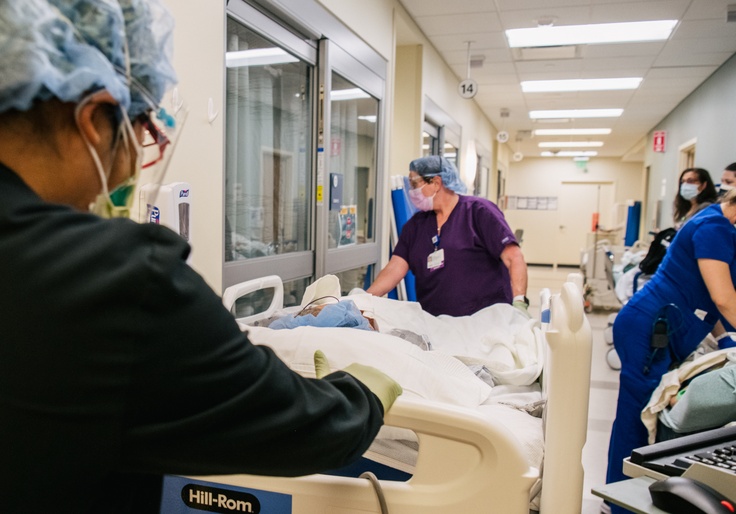 	The "rationale" for the bonus, the new rules read, is that "it is important to acknowledge systemic racism as a root cause for differences in health outcomes between socially-defined racial groups." [The trash in DC pushing their CRTheory everywhere. May they all fall into the great pit.- rdb]	Such premises have found a receptive ear in the Oval Office, which has taken steps to institutionalize them throughout the federal bureaucracy. Hours after his inauguration, President Joe Biden signed an executive order launching a "whole-of-government equity agenda," one plank of which was the "equitable delivery of government benefits."	The new bonus scheme, HHS stresses, is "consistent with" this order. It follows a series of steps by the Biden administration to integrate "anti-racism" into government policy: in November, for example, the Department of Homeland Security listed "diversity, equity, and inclusion" as one of its top two priorities, ahead of "cybersecurity."	HHS did not immediately respond to a request for comment.The new rules update Medicare's Merit-Based Incentive Payment System, a scoring rubric that determines eligible doctors' reimbursement rates. Congress set up that system in 2015 to reward clinicians for high-quality, cost-effective medical care—and to penalize them for providing unnecessary, costly services.	Doctors had been billing Medicare for services "regardless of how necessary they were," said Chris Pope, a scholar at the Manhattan Institute who worked on the legislation as a Hill fellow. Sold as a way of controlling costs, the payment reform passed with broad bipartisan support.	"Republicans who voted for [the scoring system] weren't voting for this," Pope explained. "The idea that this would be used as a tool of racial policy never came up."	But the scoring system did reward "improvement activities" that advance "health equity," creating a mechanism for HHS to inject ideology into medical compensation. The new rules add "anti-racism" plans to the list of such activities, which are broken up into "medium" and "high-weighted" categories. "Anti-racism" plans will fall into the second weighting, giving doctors extra incentive to implement them. Under the complicated scoring system, the highest possible bonus is 1.79 percent of a doctor's Medicare reimbursements.	Medicare is one of the most expensive social programs in the United States and has been growing more so over time. In 2020 alone, it cost nearly a trillion dollars. Efforts to lower the price tag, such as the 2015 payment reform, have produced administrative headaches and bureaucratic bloat. The Medicare Payment Advisory Commission, an independent federal agency that advises Congress on Medicare policy, has called for the merit-based payment system to be repealed, arguing that its complicated rules have little relation to medical outcomes and saddle doctors with unnecessary paperwork.	"No one went into medicine to check all these boxes," Rita Redberg, a cardiologist on the commission, said at a public meeting in 2017.	The new improvement activities could exacerbate this regulatory burden, especially on small clinics. According to HHS, one public comment on the rules stated that "anti-racism" plans "would be easier for larger, more established practices than smaller or solo practices to adopt." The agency said it "disagree[d]" that the bonus would have a disparate impact because a "small or new practice could tailor the activity to their context."	Clinics can also boost their reimbursements by implementing "a Trauma-Informed Care Approach to Clinical Practice," which seeks to "avoid re-traumatizing or triggering past trauma." That includes "multi-generational trauma, whereby experiences that traumatized earlier generations, such as the genocide of Native American tribes, are passed down" to subsequent generations. In 2018, the New York Times science section called the evidence for multi-generational trauma "circumstantial at best," saying it "falls well short of demonstrating that past human cruelties affect our physiology today."	Medicare has always straddled the line between medical and social policy, Pope noted. By conditioning payments on compliance with civil rights law, the program played a key role in desegregating Southern hospitals in the 1960s. In that sense, Pope said, the new payment scheme is "in tradition of how Medicare has operated since the outset."But, he added, "the world in 1965 is very different from the world of 2021." https://freebeacon.com/biden-administration/biden-administration-offers-bonus-to-doctors-who-implement-anti-racism-plans/  [Much of this is NOT HEALTHCARE but is social restructuring and propaganda. – rdb]Four Months After Withdrawal, Biden Admin Doesn’t Know Identities of Afghan Refugees Resettled in US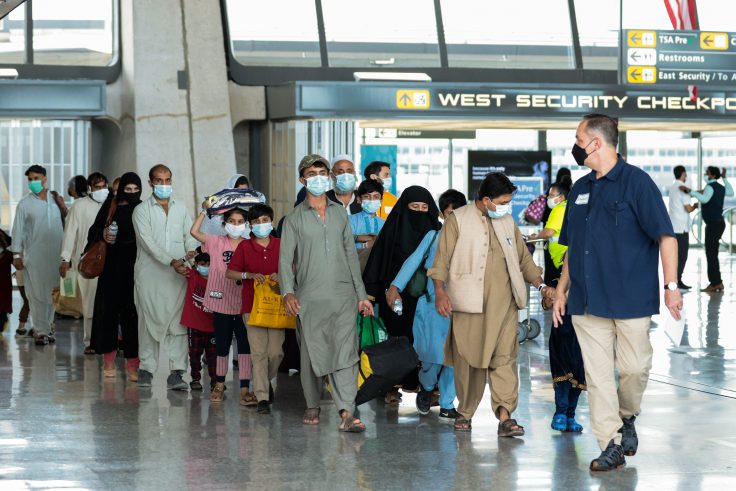 GOP lawmakers want full accounting of failed vetting effortsRefugees walk through the departure terminal to a bus at Dulles International Airport after being evacuated from Kabul following the Taliban takeover of Afghanistan on Aug. 31, 2021, in Dulles, Va. / Getty Images Adam KredoDecember 17, 2021 3:00 pm 	More than four months after the Biden administration airlifted nearly 75,000 Afghans out of the war-torn country, it still does not know the identity or backgrounds of many who have since been resettled in the United States, according to three senators who received classified briefings on the situation.	"During a nonpublic briefing before the Senate Homeland Security and Governmental Affairs Committee, it was made clear that not all security and vetting measures have been taken to ensure the safety of our homeland," Sens. Ron Johnson (R., Wis.), Josh Hawley (R., Mo.), and Rick Scott (R., Fla.) disclosed in a letter sent Thursday to the Department of Homeland Security. The lawmakers are ordering the Biden administration to account for its failed vetting efforts and to "address the lack of transparency regarding this evacuation and resettlement operation." Congress, the lawmakers disclose, still does not have basic information about who the refugees are or if they were qualified to be brought into the country.	"It is beyond unacceptable that several months after President Biden's disastrous and deadly withdrawal we still do not have a full account of all the Americans who are still trapped in Afghanistan or a full account of the Afghans who were evacuated to the U.S.," the lawmakers write, according to a copy of the letter obtained exclusively by the Washington Free Beacon.	In the months since the Biden administration airlifted Afghans out of the country, it has obstructed congressional investigations into the bungled evacuation effort. Secretary of State Antony Blinken admitted to Congress in September that most refugees were not vetted prior to arriving stateside. Internal emails show that those helming the evacuation effort were ordered to fill flights to "excess" with unvetted Afghans. More than 12,000 Afghan refugees, and potentially more, arrived without a visa or basic identification, the Free Beacon first reported in October.	With the administration hoping to turn the page on its chaotic exit from Afghanistan, Johnson—ranking member of the Senate Permanent Subcommittee on Investigations—and his colleagues say that they will not back down from their oversight efforts.	"We are still concerned about your agencies' ability to fully vet these individuals if they do not have any identification documents and cannot prove who they claim to be," the letter to DHS states.	The lawmakers also expressed concern that the hasty evacuation of these Afghans was undertaken as hundreds of Americans were trapped in the country with no way to get back home. The Biden administration announced in October around 300 Americans were still stuck in the country but has not made any updates since.	Before the end of the year, the lawmakers demand the Biden administration disclose to lawmakers how many Afghan refugees cannot be identified and the steps being taken to ensure these individuals are not violent criminals or affiliated with terrorist organizations. They also want to know if the Biden administration created new identity documents for those who arrived without any paperwork.	The lawmakers also call on the administration to disclose if any of the Afghan refugees have been connected to terrorism or other crimes, as well as if they were interviewed in person by U.S. personnel prior to being resettled. Reports indicate that some of those airlifted to America were complicit in child trafficking and sex crimes.	In light of these reports, the senators want to know how many refugees have been arrested by U.S. law enforcement and are slated to be deported from the country. This includes details about whether Immigration and Customs Enforcement detained any of these Afghans over national security concerns.DHS must also "provide the number of these Afghan nationals and other foreign nationals that have been resettled in each state so far," according to the senators' information request. https://freebeacon.com/biden-administration/four-months-after-withdrawal-biden-admin-doesnt-know-identities-of-afghan-refugees-resettled-in-us/   [This is absolutely THE MOST incompetent and despicable group in the Whitehouse that has ever darkened its doors. – rdb]Investigation reveals U.S. taxes paying for illegals to break border barrierBeing handed out to immigrants on bank cards, sometimes as folding cash in envelopesBy Bob Unruh Published December 16, 2021 at 7:25pm 	Under President Trump, lots of American taxes were being spent at southern border. There was the wall project, which was shown to slow the rate of illegal immigration. Then there were the agents and officers assigned to keep Americans secure.	Joe Biden canceled the wall work and with COVID-19 shot mandates appears to be trying to cut back on agents, too. But American tax money still is being spent at the border under his administration, with a new report published in the Federalist exposing that it is being handed out to those who are breaking and entering, so to speak.	On debit cards, sometimes even in cash.The report is from Todd Bensman, a Texas-based senior national security fellow for the Center for Immigration Studies and a writing fellow for the Middle East Forum.	He visited the border, observed, made notes and took photographs.	He is now reporting that it is the United Nations, to which the United States pays megabucks on a regular basis, that is spending American money "in contravention of American immigration law and national interest."	"All of this sounds like they're using U.S. tax dollars to encourage this invasion into the nation, and it seems strange to me that we would support an organization that encourages and funds this," Rep. Lance Gooden, R-Texas, told him. "It's totally crazy. I am baffled that there's not more outrage but I think the lack of outrage is due to the lack of knowledge."	He was one of a dozen House Republicans who sponsored the "No Tax Dollars for the United Nations Immigration Invasion Act" when word of the handouts surfaced. It would prohibit the $3.8 billion in contributions currently proposed in the White House 2022 budget to the International Organization for Migration and other U.N.-supported organizations from being handed out at the border.		"It's unclear just how much the United States gives IOM to sustain intending border crossers until they succeed, or how many got some during 2021. But the cash giveaways have been on a steep skyward trajectory since 2019 and only show signs of continuing upward," Bensman's report said.	"The public reporting as to how much the United States, through the State Department, gives IOM and how many got it is opaque at best. President Joe Biden’s 2022 budget calls for $10 billion in humanitarian assistance 'to support vulnerable people abroad.' But there’s no detailed breakout," he wrote.But he confirmed, "State Department-funneled money helped IOM provide 29,000 people in the Western Hemisphere with cash and voucher assistance and supported 75 shelter waystations, the State Department report states on page 42, much like the one I visited in Reynosa. Along the northern border of Mexico in July 2019, at the height of a 'caravan' crisis, the IOM provided 600 beds and essential items to the Mexican government and helped it expand existing shelters and build new ones to accommodate the 'asylum seekers.'"	He said the IOM expanded after President Biden took office and ended Trump's "Remain in Mexico" policy, a policy which courts have now ordered to be restored."Ambiguously, the IOM’s annual 2020 report on the program showed only that it gave cash to somewhere between 10,000 and 100,000 people in Mexico that year. Whatever the recipient numbers since 2019, the IOM clearly intends an upward trajectory for the cash giveaways. The IOM’s Emergency Manual stated several times it would do so in alignment with a fairly recent pact among an international consortium of organizations known as The Grand Bargain, of which the IOM is a signatory."	Bensman noted many parents are given about $800 a month while they are awaiting what they consider the best time to enter the U.S. illegally.He said the handouts are through money cards as well as "hard cash in envelopes." But the IOM manual also notes there are bank transfers, mobile transfers and e-vouchers. Many are described as "unconditional; unrestricted cash transfers" for "multi-purpose" use.He explained, "To border hawks, all of this looks, feels, and acts like an agency providing the means for illegal border crossings. The IOM’s own stated purpose for cash-based interventions would only reinforce the perception: the money is intended to 'restore feelings of choice and empowerment for beneficiaries.' Migrant advocates defend cash support to aspiring illegal border crossers as a means to prevent death and suffering among populations they believe have no choice but to migrate and would whether or not any U.N. agency helps out. But the legitimate flip side of that claim is that cash in envelopes or in e-wallets—filled in part by U.S. taxpayer money—can also be said to enable, sustain, or even entice many driven not by urgent dangers but by a desire for better jobs amid reports that Americans would let them in."	He noted the money is thought to create "financial breathing room they need to prepare for more opportune crossing moments. The money enables that highly desired payoff, rather than a forced trip home for lack of funds after, say, an expensive smuggling journey that ended with U.S. expulsion. Those ones arrive in villages with a deterring don’t-try-this message to friends and neighbors."	He explained the problem is that "with the greater choice and empowerment that IOM money can buy, aspiring migrants are able to remain within striking distance of the southern border to choose the time of their inevitable illegal border crossings." https://www.wnd.com/2021/12/investigation-reveals-u-s-taxes-paying-illegals-break-border-barrier/  [Are you mad yet????? You should be furious. – rdb ]Commentary:What More Can Anyone Say?
By Lex Greene|December 17th, 2021
	Literally thousands of awake patriots have researched, written, and published literally millions of essays and articles desperately trying to reach millions of Americans and mobilize them in an effort to stop the total destruction of the USA on our watch. Thousands of little patriot groups have announced hundreds of “action plans” that never resulted in any real action being taken.
	The truth is…millions of American patriots already know enough to be able to see what’s happening to our country and become properly motivated to action. This group knows enough and should already be on the move, but they aren’t yet, mostly because they are being drawn into a variety of worthless do-nothing measures that are going nowhere.
	2024? Based on 2020?
	Amend a constitution no longer in force or effect?
	Secede from the very constitutional concepts you claim to want to protect?
	Wait for who to do something?
	Follow the Fauci way to freedom?
	File more suits that the corrupt courts refuse to hear?
Have most Americans lost their ever loving minds?
	The rest of America that really needs the critical facts, don’t want those facts. Many prefer to act like everything is fine and will be fine, or they are completely clueless of reality and on the wrong side of this battle. There is literally nothing anyone can say to change this group, until they are eaten alive by the same people who misled them into this disastrous place.
	Either way, there isn’t really much more anyone can say about the current plight of our nation, freedom, and liberty, that hasn’t already been said a million times. Those on the wrong side of history will remain on the wrong side, until they are eaten by their own. Those who are on the right side will remain divided by a laundry list of bad ideas, waiting for someone else to “do something” or hoping against hope for solutions that will never work.
	Americans will never get their country or freedom back, unless and until they take it back, by whatever means necessary, preferably peacefully. Regardless, the global (and U.S.) left isn’t going to stop their path of death and destruction, until someone stops them. Throughout history, tyrants have never stopped their evil endeavors on their own. The swamp has never drained itself, ever.
	Most of us who have been at this for a long time, thought the American people would have put a stop to this a long time ago. I never imagined that the American people would ever allow the global left to get this far in the USA.
	But over the many years of my involvement, I have come to realize that our nation’s Founders were dead right about pretty much everything, including this passage from our Declaration of Independence – “all experience hath shewn, that mankind are more disposed to suffer, while evils are sufferable, than to right themselves by abolishing [or altering]the forms to which they are accustomed.”
	Marxist concepts of socialism and communism should have never been allowed to take root within the United States, much less become the daily diet of propaganda in every public education institution across the USA. British Common Law [precedence and procedure] should have never been allowed to infest our Constitutional courts for the purpose of undermining our Constitution and Natural Rights either. But that happened before the ink was dry on the Constitution, as Jefferson pointed out at the turn of the 19th century!
	We should have never allowed our country to be systematically divided over economics, race, religion, gender, or anything else. We should have defended and enforced One Nation Under God, E Pluribus Unum… instead of allowing our countrymen to be ripped to shreds by corrupt politicians who can only gain power by dividing everyone else.
	Americans should have never allowed the federal government to take over education, banking, business, industry, social spending, medicine, or the laundry list of things the government controls “unconstitutionally” today. But we did, we allowed all of it, for two centuries now.
	The American Revolution was fought to eliminate all of these evils from our shores. The Civil War turned out to be a last gasp for State Sovereignty, States Rights, and Individual Liberties. That war wasn’t over slavery, it was over Federal tyranny, theft, and taxation without representation, by Washington D.C. against the southern states.
After two centuries of death by a thousand cuts, what the hell are we supposed to do now?
	Today, every American, every State and every private enterprise lives under Federal tyranny. It’s no longer even “our body, our choice,” except as it pertains to the federal government’s authorized mass murder of over 60-million American children in the womb.
	It’s almost insane to even think that at this late date, the American people are going to ever rise up against anything and fight back in any real way. Most Americans can’t even feel the pot they are boiling in. Many who can, are only concerned with trying to save themselves in a fallen nation that will soon live the life of every other 3rd world toilet on earth.
	We will soon be One World, all equally destitute, enslaved and dying before our natural time. And it will be for one reason and one reason only…
	Americans are now too stupid, too lazy, too immoral, too disengaged, too cowardly, and too self-indulgent to ever stand up together against evil. And what can anyone say today that can change this trajectory, or better said, this fall into the pits of hell?
	I’ve been around a while. I remember what America once was, what it was once like to be a proud American. I look around today and I see nothing to be proud of, nothing at all!
	If you are like me, let me know. Write me…maybe there are still a few real Americans left, looking for others and willing to do something that may actually matter. But don’t bother if you are waiting for anyone else to do something. There is no one else!
	This isn’t rocket science. You don’t need to be a scholar of any kind to know we are in very serious trouble here. You only have to be smart enough and courageous enough to know that if YOU aren’t going to fix it, then no one will…
https://newswithviews.com/what-more-can-anyone-say/Sheriff Has the Power and is Your Last Best DefenseBy Andrew Wallace|December 17th, 2021
	The following letter was mailed to my Sheriff to advise him of my concerns and to elicit the extent of his commitment to protect me from unconstitutional actions by rogue federal government actors.  You may want to modify this letter for your own use. Not all Sheriffs have the same powers.
	Dear Sheriff Chronister,
	Every citizen in the United States is in real fear for their lives and freedoms from a lawless unconstitutional federal government; it has usurped powers of the states to the extent that a MAJORITY of “federal laws” are unconstitutional. Powers of the Federal Government are Enumerated in the Constitution, and apply ONLY to Immigration, Foreign Relations, Commerce, Currency, Post Office, and Defense. After the overthrow of Government by the Election Insurrection on November 6, 2020, it has no constitutional authority at all, and equal justice under the law no longer exists with the faux federal establishment!
	The Supreme Court of the United States, being compromised, refused to even hear election cases involving clear violations of the Constitution. If we have a civil war, the blood will be on the hands of the Supreme Court…and those who refuse to honor their sacred Oath to protect and defend the Constitution
	I assure you that every word in this letter is as factual as I could make it. I have been a writer with Newswithviews. com for 15 years. Enclosed are several of my articles that will further substantiate my words. .
	The Democrat Communists and the FBI on January 5, 2021, manufactured a False Flag Insurrection for political purposes. The FBI then proceeded to arrest people for all manner of questionable crimes and to incarcerate them in solitary confinement, in terrible conditions, without medical care, bail or a speedy trial with proper council. This is not our Constitutional System of Justice and it scares the hell out of me and every person I know. The fact that it took 9 months for a handful of elected officials to visit the political prisoners is disheartening.
	But, all of this was no surprise after the FBI, Democrat Governors, Mayors, and Prosecutors  allowed BLM and Antifa to burn down their cities for political advantage, and to eliminate small business competitors of large corporations who financed the destruction. These arsonists are not in jail; some were even bailed out by Kamala Harris and Democrats!
	I must congratulate you and your officers for stopping the arson of our small business last year. Under our Florida Constitution the people could have prevented arson by exercising their rights to protect life and property; but they were constrained by actions of compromised prosecutors who have charged people for harming the criminals! The most heinous example of lawless prosecutorial misconduct is the attempted framing of Kyle Rittenhouse. The evidence is clear that he acted in self-defense to defend himself against criminals who the police ignored and allowed to burn down the city.
	Sheriff Chronister, you are an elected constitutional official of the State of Florida, and Chief Executive officer and Conservator of the Peace, and the highest-ranking law enforcement officer in the county. As such, your lawful authority is greater than any other law enforcement officer, including State and Federal officers. You took an oath to support, protect and defend the Constitution. I am asking you to give me your assurance that you can do, so even in the face of opposition from big-money donors who support the Democrat Communists.
	The Parasitic Super Rich Ruling Class (PSRRC) control everything and their objective is to destroy our country, impoverish the people and install a New World Order Dictatorship.
	As I have demonstrated, the PSRRC and their Communist minions in government and corporations have ignored the Enumerated Powers in the Constitution. They have then usurped powers reserved by the states to the extent that a MAJORITY of all federal laws are unconstitutional.
	I am aware that I am making powerful allegations, but they are all based upon Constitutional facts that anyone can read and understand.
	The unconstitutional laws passed by Congress, usurping powers of the states, are proof positive that all of our elected officials are corrupt or cowardly. This Concentration of power in hands of federal government is dangerous and unlawful. This usurpation of state powers is just the tip of the iceberg; there are countless other unconstitutional federal efforts at centralization and control, such as Private Federal Reserve Bank, Unconstitutional Money, OSHA, CDC, etc.
	People who are not ignorant, apathetic, or Lenin’s “useful idiots” know that we are no longer protected by the Constitution of the United States and are, in fact, in grave danger from the traitors who insurrected our federal structure. Communists rule with brutality, fear and the barrel of a gun.  But, by the Grace of God, we remain citizens of a more powerful Sovereign State, which the so-called Federal government is not.
	Centralization of police power is the next most important goal of the PSRRC and their Communist minions in government. You surely noticed how the Democrat mayors tried to destroy their police forces while at the same time crying for help to justify a federal police force. Our Constitution stipulates that the Militia of the Several States will enforce laws of the Union (not state laws). In 1903 the Militia was made part of the National Guard by the Unconstitutional Dick Act. The FBI was formed as the Bureau of Investigation in 1908.THERE IS NOTHING IN THE CONSTITUTION THAT GIVES FEDERAL GOVERNMENT POLICE POWERS IN THE STATES. Congress keeps passing UNCONSTITUTIONAL laws giving FBI jurisdiction for specific crimes in the states, and they are getting their foot in the door by also offering their manpower to help local law enforcement. States should kick out unconstitutional federal agencies.
	Now to my personal concerns, and that of millions of other patriotic citizens.
	The Communists running our faux government take serious exception to letters like this one, or any of my writings exposing their criminal unconstitutional acts. I exercise my freedom of speech by speaking the truth. I don’t advocate violence or unlawful conduct. I don’t want the FBI coming to my house before dawn with a swat team, as they have been doing to others who are also speaking the truth.
	Based upon my research the FBI has absolutely no authority to arrest me because they don’t appreciate the truth in my writing, if they even know the truth. Based on everything I know, the FBI is the most corrupt and incompetent so-called police force in the world.
	What I must know for peace of mind is that if I call you to protect me from unlawful arrest that you will do so, even if it means you must arrest FBI agents for exercising authority they don’t posses. Even if the FBI has a warrant from a questionable judge, they don’t have authority to serve it. IS THIS NOT TRUE?
	I served in the Armed Forces during the Korean Conflict and was a State Trooper in Kentucky for three years, so I have the utmost respect for the law. But, the FBI is a disgrace to the country and to all of law enforcement. The FBI should be disbanded.
	I have great respect for you and your department. Unlike many of the dispirited police officers in Communist cities, your officers are always polite, neat, helpful and professional. I mean no disrespect by this letter. If you take exception to anything in the letter please tell me. I have researched these matters for decades, and know them to be true. I ask merely that you assure me that you also know them to be true, and that you intend to honor your Sacred Oath and protect the Unalienable Rights of myself and all other citizens of our county by not allowing ANY federal agency to perform unconstitutional “law enforcement” functions in your county.
	If you want a professional in depth dissertation of the subject I refer you to “What Criminal Laws are Congress Authorized to Make” written by Publius Huldah a most distinguished Constitutional Scholar. You will find it on the Publius Huldah Blog.
	God Bless America https://newswithviews.com/sheriff-has-the-power-and-is-your-last-best-defense/ 
Against the Religion of 'Woke Anti-Racism'
Michael Barone Posted: Dec 17, 2021 12:01 AM
	"If you pull the camera back and think about 1965, and think about last week, there's been massive improvement. The question is why so many people pretend that that's not true."
	That bracing dose of wisdom comes from John McWhorter, Columbia University linguistics professor and author of several books on other subjects, going back to his 2000 book, "Losing the Race: Self-Sabotage in Black America."
	He's also a critic of what he calls, in the title of his latest book, "Woke Racism." Despite that, he has been hired as a commentator for the New York Times.
	McWhorter, who was born in 1965, correctly identifies the anti-racism of that era as aimed at "slavery and legalized segregation" and "consistent with, indeed compelled by, the nation's founding principles." In contrast, he argues the current wave of anti-racism attacks those founding principles and condemns American society as irremediably racist.
	As someone who became eligible to vote in 1965, I would add to his depiction of successive historical cycles the thesis that each great advance in equal rights is followed by the plaint that things are just as bad as ever.
	The passage of civil rights acts in 1964 and 1965 ended legalized racial segregation in the South and vastly reduced exclusion of Black people from jobs and public accommodations nationwide. But the late 1960s saw dozens of riots in northern cities with lasting damage to Black neighborhoods, cheered on by local militants "mau-mauing" (novelist Tom Wolfe's term) sympathetic liberals.
	Their listeners had to admit they were right in saying that northern cities did not turn out to be the "promised land" that postwar Black migrants from the South expected. But white liberals were typically too intimidated to point out that the "militants" were wrong in saying that nothing had changed.
	The current wave of anti-racism comes after the election and reelection, both times with popular vote majorities, of a Black president -- something considered unthinkable back in 1965.
	Once again, the response is to insist that things are as bad as ever. This wave of anti-racism, writes McWhorter, "becoming mainstream in the 2010s, teaches that because racism is baked into the structure of society, white peoples' 'complicity' in living within it constitutes racism itself, while for black people, grappling with the racism surrounding them is the totality of experience and must condition exquisite sensitivity toward them, including a suspension of standards of achievement and conduct."
	For a set of beliefs so contrary to fact to thrive, it requires that it be taken as a religious faith. And that's exactly what McWhorter thinks "woke racism" is: "a new religion (that) has betrayed black America," as his subtitle puts it.
	It's not hard to see in this religion a doctrine of original sin (see the NYT's 1619 Project), persecution of heretics (McWhorter gives myriad possible examples) and ritual prayers for forgiveness (from those who "cringe hopelessly at the prospect of being outed as a bigot.")
	The policy responses to post-1965 mau-mau were lax policing, lavish welfare for single mothers, racial quotas and preferences. The results were sky-high crime, broken families and overmatched students on campuses.
	Policies advanced in the latest wave include defunding or discouraging policing, lavish welfare for single mothers (in President Joe Biden's Build Back Better bill) and racial quotas -- plus career destruction and banishment for those who make the slightest misstep against the latest speech code.
	McWhorter commits useful heresy by pointing out the predictable, actually precedented, consequences are bad for Black people -- and for Americans generally. The Black Lives Matter movement's success has had about 2,000 more Black people killed than would have under previous murder rates.
	He also notes that propagators of the woke catechism tend to be affluent white liberals, from the corporate chiefs empowering their human resources and "Diversity, Equity and Inclusion" priesthoods to the urban white voters who support the political equivalents of yesteryear's grand inquisitors.
	I would add, as one with adult memories of both cycles, that the post-1965 rioters, including those who died, were almost all residents of low-income Black neighborhoods. The more recent wave of "mostly peaceful" (as most media called them) riots seem to have been more multiracial, including white and often drug-addled or mentally ill "antifa" protesters.
	Today's woke anti-racists, like the post-1965 mau-mauers, were wrong that Black people were no better off than before despite great political advances. Their success in cowing the larger society, however, owed something to the sense that things had not improved as much as people hoped. Unfortunately, as McWhorter argues, they made things worse for everybody in both cases.
	Let's hope ordinary Americans of all ancestries once again manage to make things better. https://townhall.com/columnists/michaelbarone/2021/12/17/against-the-religion-of-woke-antiracism-n2600694 ARUTZ SHEVAUS official: Iran's breakout time to nuclear weapon is 'really short' Biden administration official says Iran's breakout time to producing enough enriched uranium for one nuclear weapon is "really short" and alarming. Elad Benari, Canada  י"ג בטבת תשפ"ב 20:19 17.12.21	The United States believes Iran's breakout time to producing enough highly enriched uranium for one nuclear weapon is now "really short" and alarming, a senior Biden administration official told reporters on Friday, according to Reuters.	The official, who was speaking on condition of anonymity, did not have a precise time for the breakout, which has been estimated to be a matter of months.	"But it's really short. It is unacceptably short," the official said, calling it "alarming".	The official’s comments came as the remaining parties to the 2015 Iran nuclear met in Vienna to adjourn the talks on salvaging the deal.	The talks in Vienna resumed last week after a five-month pause following the election of Iranian President Ebrahim Raisi.	Iran has gradually scaled back its compliance with the 2015 nuclear deal it signed with world powers in response to former US President Donald Trump’s withdrawal from the agreement in May of 2018.	The Islamic Republic has repeatedly demanded that the US lift sanctions imposed on Iran and also reassure Iran it will not abandon the deal again as a precondition for its returning to compliance with the deal.	On Monday, diplomats from the western European countries negotiating with Tehran said that Iran's positions in the talks are "inconsistent" with the terms of the deal.	US officials have said that while they prefer the diplomatic route to reach an agreement with Iran, there are other options on the table should that fail.	White House Press Secretary Jen Psaki recently told reporters that the United States is preparing "additional measures" against Iran should the nuclear talks not succeed. https://www.israelnationalnews.com/news/318821 [And when you see these things lookup for you know your redemption is neigh. – rdb]"Every man – in the development of his own personality – has the right to form his own beliefs and opinions. Hence, suppression of belief, opinion and expression is an affront to the dignity of man,
a negation of man’s essential nature."
-- Thomas I. Emerson (1907-1991) Lines Professor of Law, Yale University, authorPleaseRememberThese Folks In Prayer-Check oftenThey Change!Pray that the world would WAKE UP! Time for a worldwide repentance!	ALL US soldiers fighting for our freedom around the world 	Pray for those in our 	government to repent of their wicked corrupt ways.Pray for “A” family – three admitted with Covid very sick. Multiple  Comorbidities  - Two passed awayPray for TH - Knee and Blood pressure problems.Pray for J P– sick with flu bad episode 5 years agoPray for RR – young man with enlarged heart ventricle Pray for family of RY – Passed away from CovidPray for EL – Had clot embolized to brain – successful ‘clot buster’ but long road to go. Pray for BB – Severe West Nile Fever –still not mobile- improving!Pray for RBH – cancer recurrencePray for GB – bad reaction from Cancer drugPray for Ella – Child with serious problemsPray that The Holy One will lead you in Your preparations for handling the world problems.  – 	Have YOU made any preparations?If you watch NOTHING this year watch this!https://www.youtube.com/watch?v=7vPRtkc2f-4This is a bit long, but it is the best presentation on what our government is and is supposed to be you will ever see.Constitutional law in 1.3 hour and how return America to its proper relationships. The video is called “NonCompliant”  Are you a slave or are you a free person?Relaxing Christmas Carol Music | 8 Hourshttps://www.youtube.com/watch?v=_H6nNysTQs8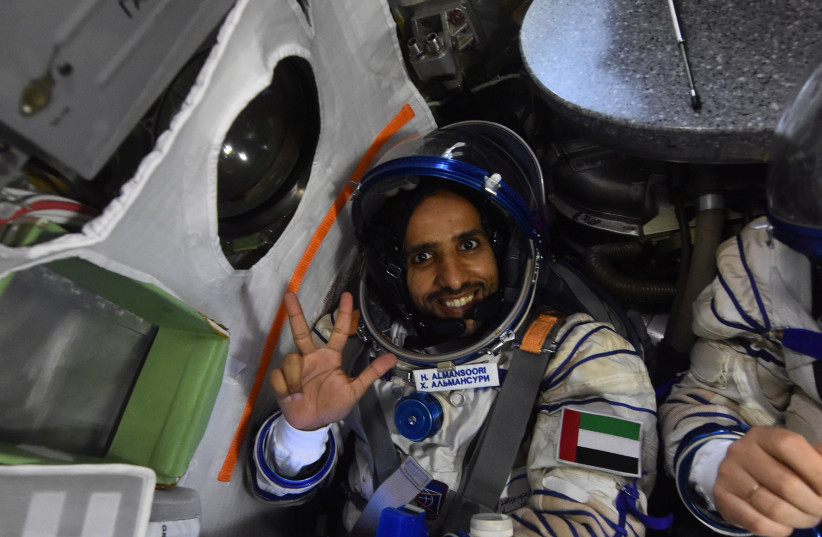 Emirati astronaut Hazzaa Al Mansoori gestures as he gets ready at the International Space Station (ISS) in Star city in Moscow, Russia (photo credit: VIA REUTERS)Emirati astronauts Hazzaa Al Mansoori (L) and Sultan Alneyad pose for a photo at The International Space Station (ISS) in Star city in Moscow, Russia June 17, 2019 (credit: VIA REUTERS)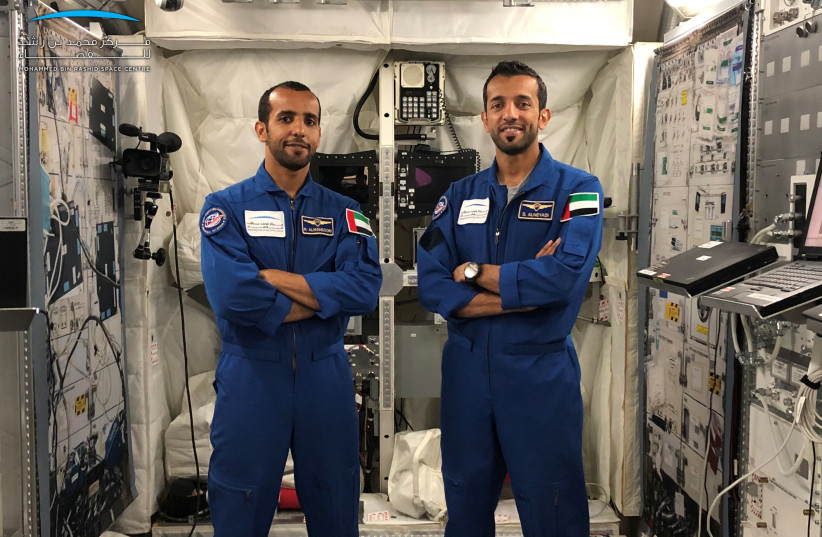 THE SHORASHIM BIBLICAL GIFT CATALOG 005http://mad.ly/7f9f64?pact=20013931524&fe=1Support Shorashim!To be removed from this News list, Please click here and put "Unsubscribe" in the subject line.Dear Friend, Supporter and Prospective Ambassador, 	At the end of every fiscal year, I usually send an End of the Year Letter to inform everyone how and what Lev U’Neshama was doing to help our families in Tzfat. I’m writing this letter instead of an End of the Year Report because LUN is in a difficult situation. I’ll explain . . .	Lev U’Neshama began in December 2001. Our programs evolved according to community needs. We work to efficiently use supporters donations. 	Lev U’Neshama is a registered Israeli Amutah (non-profit charity organization). We have no overhead, no rent, no salaries, no perks. All donations go to those in need. We are the machine, fueled our donors that we may provide for: Food Fund, Holiday Food Fund, Education Fund and Slush Fund (emergencies).  We currently help 82 families regardless of their religious affiliation.	This fall I asked Felicia, my “right hand”, to take our annual census and to update family information. I schmooshed the Education Fund and the Slush fund into one, temporarily, and called it the Winter Fund. 	After contacting the first 22 families on our list, we had received requests for 64 pairs of shoes, 22 pairs of eyeglasses and we gave one new, warm blanket per family (limited because of resources). We are unable to provide children's winter jackets as we had intended to do. 	With additional donations we were able to  fill the requests for 15 additional families; 53 pairs of shoes, 10 pairs of eyeglasses (and one blanket). As of the first week in December, nine families had their requests filled; 52 pairs of shoes, 10 eyeglasses (and one blanket). Donations could not keep pace with the demands and I have 1,000 NIS remaining and 44 additional families who need to be evaluated for their requirements. Our ability to continue helping requires additional donations. Any amount is a tremendous help.	We serve families having a disabled parent, some with disabled children, single parent families, widows, parents working part time with delayed or insufficient salaries to cover their basic family needs.	Some of our families have a meter in their homes into which they insert coins to buy a period of electricity since they are  unable to pay a regular electric bill. Homes here generally do not have centrally heating so space electric space heaters are placed around the home; no electricity - no heat, no lights, no refrigerator, etc. 	Some can only afford phone service allowing incoming calls but they can’t call out. One mother, awareFelicia had called two times, thought it must been important so her husband watched the children and she walked a considerable distance at night to knock on Felicia’s door. After a tearful 1 ½ hour conversation, we learned more about the family’s plight. The mother lost her job because the store where she worked was closed and the husband lost his work because that business also closed. There are many heartbreaking stories . . .	Two local merchants and a local optician provide Lev U'Neshama generous discounts which you can see by the  these low prices:    1 pair of shoes: $33   1 eye exam and eyeglasses: $66    1 blanket: $33	The average cost for the requests of one family: 7 pairs of shoes, 2 pairs of eyeglasses and one blanket total $406. 	For each block of 9 families it would total about: $2,715 For the sake of the children in the remaining 44 families, please - 1) make a donation by selecting one or more of the above items to fund.2) share a copy of this letter with family, friends, colleagues, synagogue friends, church group, etc.3. Send this letter prefaced with your personal comments, to others via email.	We critically need more donors to join in the effort to complete the Winter Project. Additionally, more donors will help maintain our other programs and enable us to help more families. We have some on a waiting list for food assistance. 	Donations may be made by PayPal using the recipient email address of: mortsmo@aol.com	US checks (Canadian checks in US funds) may be sent to my daughter in Denver and made payable to her: 		Terri SmolenskySend to: Terri Smolensky, 177 S Syracuse St.  Denver CO 80230  USA	If someone else needs a US tax receipt, that can be arranged, please contact me.	We are very eager to hear from you. Your help is sorely needed. Become an Ambassador for Israel and Lev U’Neshama. Please spread the word to others to join our effort to help Tzfat’s struggling families!	Yaffa Smolensky, Volunteer Program Manager	Lev U’Neshama, Tzfat Israel 	email: mortsmo@aol.com	Web site: www.levuneshama.com (donations can be made on this web site on the “How You Can Help” page.)			Jim Jordan Blows The Lid Off The CDC Corruption!https://rumble.com/vr7h39-jim-jordan-blows-the-lid-off-the-cdc-corruption.htmlFirst 2.5 minutes tells it all – the remainder is an add"As we struggle to teach our children … we dare not forget that our civilization was built by men and women who placed their faith in a loving God. If Congress can begin each day with a moment of prayer … so then can our sons and daughters."
-- Ronald Reagan  (1911-2004) 40th US PresidentPleaseRememberThese Folks In Prayer-Check oftenThey Change!Pray that the world would WAKE UP! Time for a worldwide repentance!	ALL US soldiers fighting for our freedom around the world 	Pray for those in our 	government to repent of their wicked corrupt ways.Pray for “A” family – three admitted with Covid very sick. Multiple  Comorbidities  - Two passed awayPray for TH - Knee and Blood pressure problems.Pray for J P– sick with flu bad episode 5 years agoPray for RR – young man with enlarged heart ventricle Pray for family of RY – Passed away from CovidPray for EL – Had clot embolized to brain – successful ‘clot buster’ but long road to go. Pray for BB – Severe West Nile Fever –still not mobile- improving!Pray for RBH – cancer recurrencePray for GB – bad reaction from Cancer drugPray for Ella – Child with serious problemsPray that The Holy One will lead you in Your preparations for handling the world problems.  – 	Have YOU made any preparations?If you watch NOTHING this year watch this!https://www.youtube.com/watch?v=7vPRtkc2f-4This is a bit long, but it is the best presentation on what our government is and is supposed to be you will ever see.Constitutional law in 1.3 hour and how return America to its proper relationships. The video is called “NonCompliant”  - Are you a slave or are you a free person?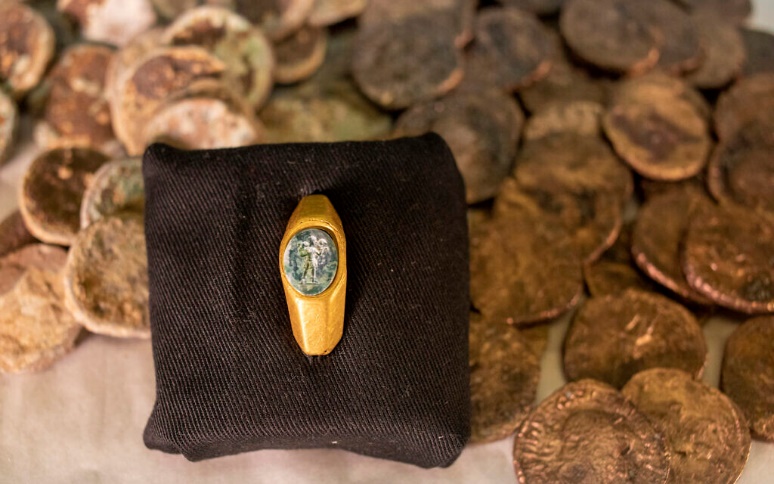 Foreground: A recently discovered gold ring with a green gemstone carved with the figure of the Good Shepherd. Background: A hoard of coins from the Mamluk period recently discovered in a shipwreck off the coast of Caesarea. (AP)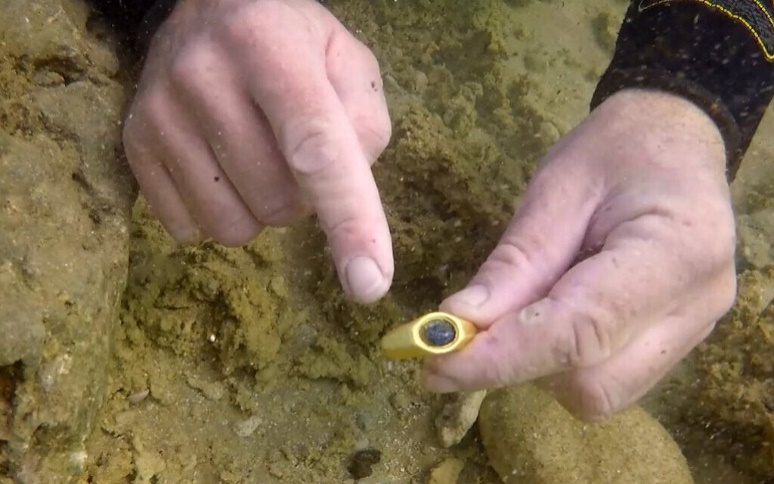 The underwater discovery of a gold ring engraved with the figure of the Good Shepherd. (Israel Antiquities Authority)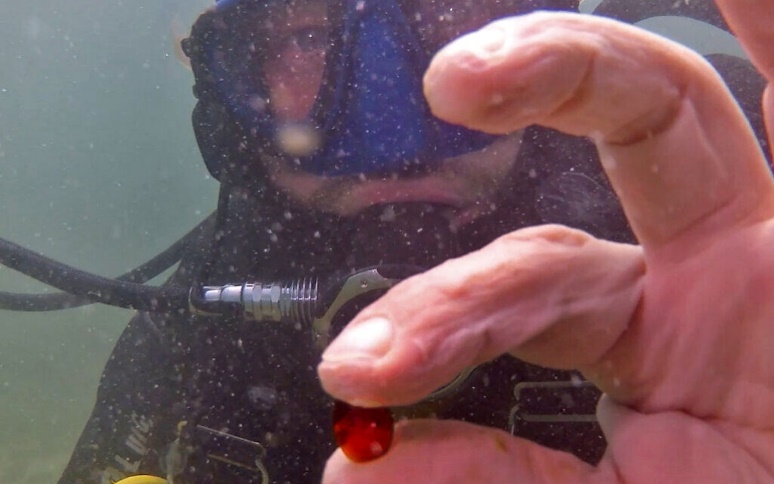 The underwater discovery of a red gemma stone engraved with a lyre. (Israel Antiquities Authority) Photo/Ariel Schalit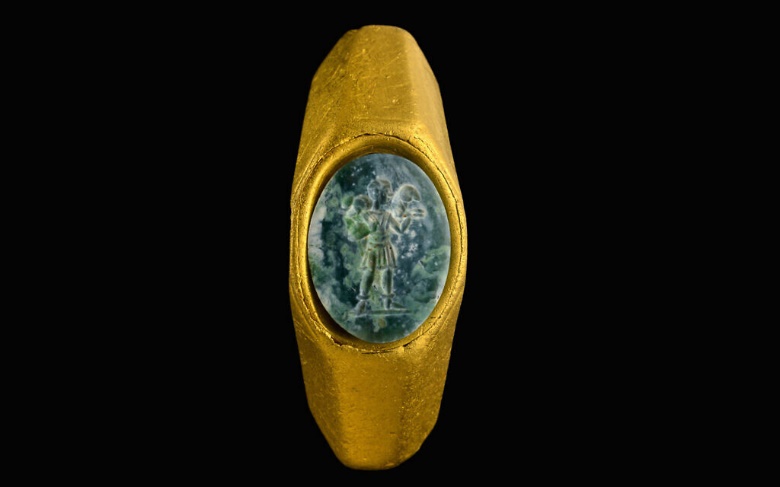 A recently discovered gold ring with a green gemstone carved with the figure of the Good Shepherd. (Dafna Gazit/Israel Antiquities Authority)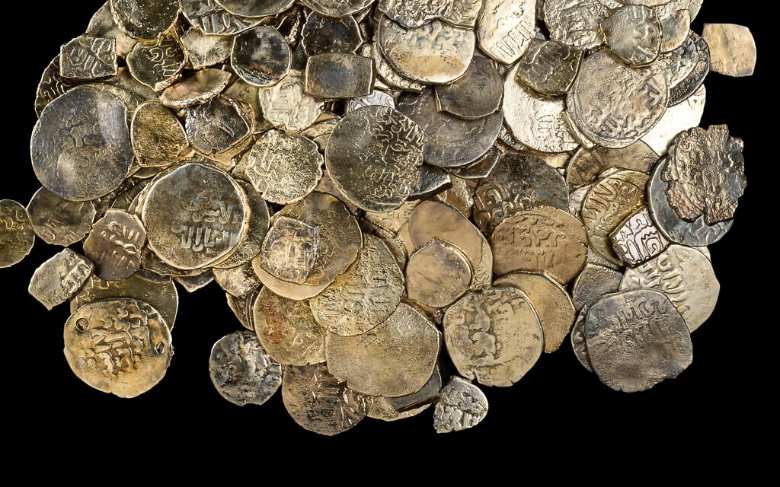 A hoard of coins from the Mamluk period recently discovered in a shipwreck off the coast of Caesarea. (Dafna Gazit/Israel Antiquities Authority)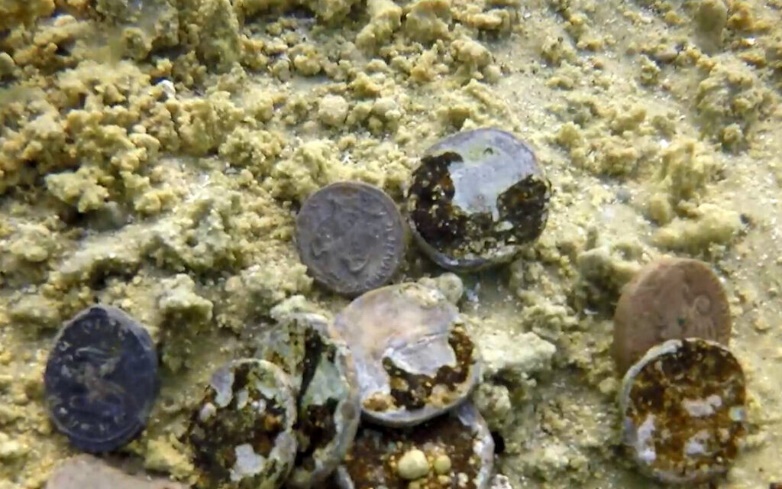 The underwater discovery of hundreds of ancient coins off the coast of Caesarea. (Israel Antiquities Authority)THE SHORASHIM BIBLICAL GIFT CATALOG 005http://mad.ly/7f9f64?pact=20013931524&fe=1Support Shorashim!To be removed from this News list, Please click here and put "Unsubscribe" in the subject line.Dear Friend, Supporter and Prospective Ambassador, 	At the end of every fiscal year, I usually send an End of the Year Letter to inform everyone how and what Lev U’Neshama was doing to help our families in Tzfat. I’m writing this letter instead of an End of the Year Report because LUN is in a difficult situation. I’ll explain . . .	Lev U’Neshama began in December 2001. Our programs evolved according to community needs. We work to efficiently use supporters donations. 	Lev U’Neshama is a registered Israeli Amutah (non-profit charity organization). We have no overhead, no rent, no salaries, no perks. All donations go to those in need. We are the machine, fueled our donors that we may provide for: Food Fund, Holiday Food Fund, Education Fund and Slush Fund (emergencies).  We currently help 82 families regardless of their religious affiliation.	This fall I asked Felicia, my “right hand”, to take our annual census and to update family information. I schmooshed the Education Fund and the Slush fund into one, temporarily, and called it the Winter Fund. 	After contacting the first 22 families on our list, we had received requests for 64 pairs of shoes, 22 pairs of eyeglasses and we gave one new, warm blanket per family (limited because of resources). We are unable to provide children's winter jackets as we had intended to do. 	With additional donations we were able to  fill the requests for 15 additional families; 53 pairs of shoes, 10 pairs of eyeglasses (and one blanket). As of the first week in December, nine families had their requests filled; 52 pairs of shoes, 10 eyeglasses (and one blanket). Donations could not keep pace with the demands and I have 1,000 NIS remaining and 44 additional families who need to be evaluated for their requirements. Our ability to continue helping requires additional donations. Any amount is a tremendous help.	We serve families having a disabled parent, some with disabled children, single parent families, widows, parents working part time with delayed or insufficient salaries to cover their basic family needs.	Some of our families have a meter in their homes into which they insert coins to buy a period of electricity since they are  unable to pay a regular electric bill. Homes here generally do not have centrally heating so space electric space heaters are placed around the home; no electricity - no heat, no lights, no refrigerator, etc. 	Some can only afford phone service allowing incoming calls but they can’t call out. One mother, awareFelicia had called two times, thought it must been important so her husband watched the children and she walked a considerable distance at night to knock on Felicia’s door. After a tearful 1 ½ hour conversation, we learned more about the family’s plight. The mother lost her job because the store where she worked was closed and the husband lost his work because that business also closed. There are many heartbreaking stories . . .	Two local merchants and a local optician provide Lev U'Neshama generous discounts which you can see by the  these low prices:    1 pair of shoes: $33   1 eye exam and eyeglasses: $66    1 blanket: $33	The average cost for the requests of one family: 7 pairs of shoes, 2 pairs of eyeglasses and one blanket total $406. 	For each block of 9 families it would total about: $2,715 For the sake of the children in the remaining 44 families, please - 1) make a donation by selecting one or more of the above items to fund.2) share a copy of this letter with family, friends, colleagues, synagogue friends, church group, etc.3. Send this letter prefaced with your personal comments, to others via email.	We critically need more donors to join in the effort to complete the Winter Project. Additionally, more donors will help maintain our other programs and enable us to help more families. We have some on a waiting list for food assistance. 	Donations may be made by PayPal using the recipient email address of: mortsmo@aol.com	US checks (Canadian checks in US funds) may be sent to my daughter in Denver and made payable to her: 		Terri SmolenskySend to: Terri Smolensky, 177 S Syracuse St.  Denver CO 80230  USA	If someone else needs a US tax receipt, that can be arranged, please contact me.	We are very eager to hear from you. Your help is sorely needed. Become an Ambassador for Israel and Lev U’Neshama. Please spread the word to others to join our effort to help Tzfat’s struggling families!	Yaffa Smolensky, Volunteer Program Manager	Lev U’Neshama, Tzfat Israel 	email: mortsmo@aol.com	Web site: www.levuneshama.com (donations can be made on this web site on the “How You Can Help” page.)"Civil liberty can be established on no foundation of human reason which will not at the same time demonstrate the right of religious freedom."
-- John Quincy Adams (1767-1848) 6th US PresidentPleaseRememberThese Folks In Prayer-Check oftenThey Change!Pray that the world would WAKE UP! Time for a worldwide repentance!	ALL US soldiers fighting for our freedom around the world 	Pray for those in our 	government to repent of their wicked corrupt ways.Pray for “A” family – three admitted with Covid very sick. Multiple  Comorbidities  - Two passed awayPray for TH - Knee and Blood pressure problems.Pray for J P– sick with flu bad episode 5 years agoPray for RR – young man with enlarged heart ventricle Pray for family of RY – Passed away from CovidPray for EL – Had clot embolized to brain – successful ‘clot buster’ but long road to go. Pray for BB – Severe West Nile Fever –still not mobile- improving!Pray for RBH – cancer recurrencePray for GB – bad reaction from Cancer drugPray for Ella – Child with serious problemsPray that The Holy One will lead you in Your preparations for handling the world problems.  – 	Have YOU made any preparations?If you watch NOTHING this year watch this!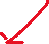 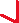 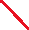 https://www.youtube.com/watch?v=7vPRtkc2f-4This is a bit long, but it is the best presentation on what our government is and is supposed to be you will ever see.Constitutional law in 1.3 hour and how return America to its proper relationships. The video is called “NonCompliant”Are you a slave or are you a free person?Israel Fire and Rescue Services firefighters in the aftermath of an attempted car ramming attack in the West Bank (credit: ISRAEL FIRE AND RESUCE SERVICES)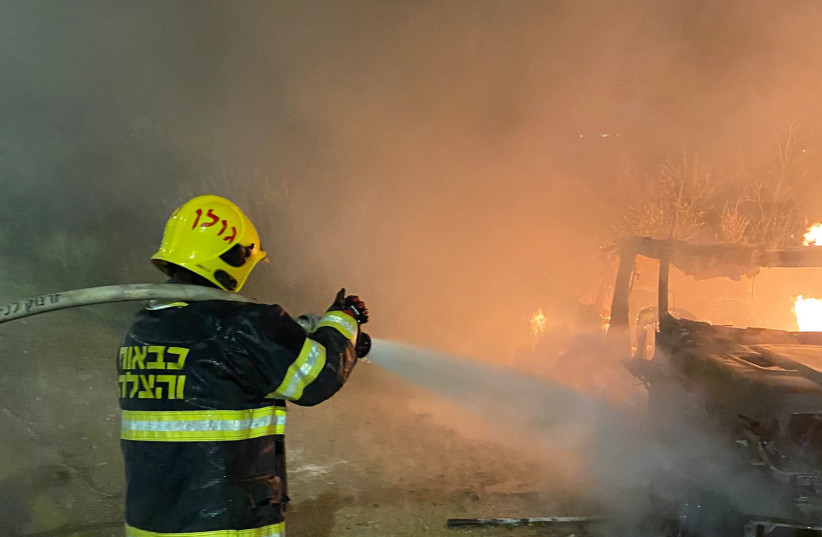 Ramming attack at Te'enim checkpoint, December 6, 2021 (credit: DEFENSE MINISTRY CROSSING AUTHORITY)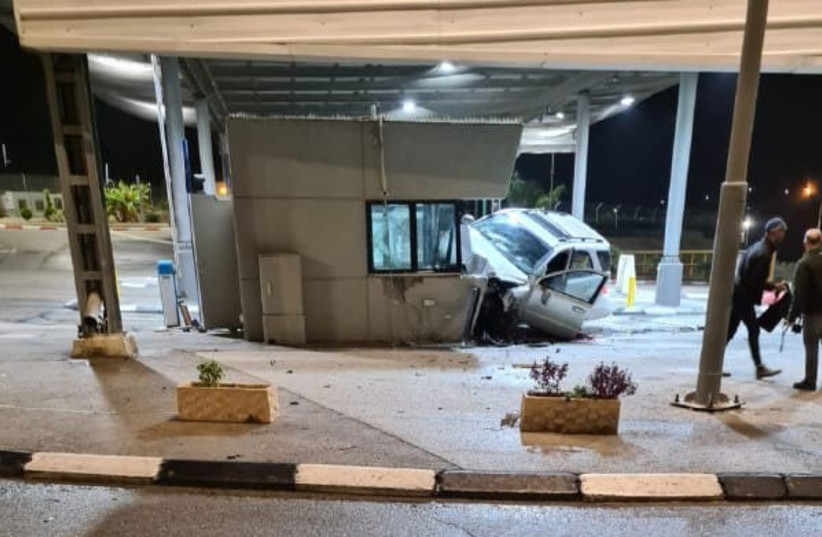 THE SHORASHIM BIBLICAL GIFT CATALOG 005http://mad.ly/7f9f64?pact=20013931524&fe=1Support Shorashim!To be removed from this News list, Please click here and put "Unsubscribe" in the subject line.Dear Friend, Supporter and Prospective Ambassador, 	At the end of every fiscal year, I usually send an End of the Year Letter to inform everyone how and what Lev U’Neshama was doing to help our families in Tzfat. I’m writing this letter instead of an End of the Year Report because LUN is in a difficult situation. I’ll explain . . .	Lev U’Neshama began in December 2001. Our programs evolved according to community needs. We work to efficiently use supporters donations. 	Lev U’Neshama is a registered Israeli Amutah (non-profit charity organization). We have no overhead, no rent, no salaries, no perks. All donations go to those in need. We are the machine, fueled our donors that we may provide for: Food Fund, Holiday Food Fund, Education Fund and Slush Fund (emergencies).  We currently help 82 families regardless of their religious affiliation.	This fall I asked Felicia, my “right hand”, to take our annual census and to update family information. I schmooshed the Education Fund and the Slush fund into one, temporarily, and called it the Winter Fund. 	After contacting the first 22 families on our list, we had received requests for 64 pairs of shoes, 22 pairs of eyeglasses and we gave one new, warm blanket per family (limited because of resources). We are unable to provide children's winter jackets as we had intended to do. 	With additional donations we were able to  fill the requests for 15 additional families; 53 pairs of shoes, 10 pairs of eyeglasses (and one blanket). As of the first week in December, nine families had their requests filled; 52 pairs of shoes, 10 eyeglasses (and one blanket). Donations could not keep pace with the demands and I have 1,000 NIS remaining and 44 additional families who need to be evaluated for their requirements. Our ability to continue helping requires additional donations. Any amount is a tremendous help.	We serve families having a disabled parent, some with disabled children, single parent families, widows, parents working part time with delayed or insufficient salaries to cover their basic family needs.	Some of our families have a meter in their homes into which they insert coins to buy a period of electricity since they are  unable to pay a regular electric bill. Homes here generally do not have centrally heating so space electric space heaters are placed around the home; no electricity - no heat, no lights, no refrigerator, etc. 	Some can only afford phone service allowing incoming calls but they can’t call out. One mother, awareFelicia had called two times, thought it must been important so her husband watched the children and she walked a considerable distance at night to knock on Felicia’s door. After a tearful 1 ½ hour conversation, we learned more about the family’s plight. The mother lost her job because the store where she worked was closed and the husband lost his work because that business also closed. There are many heartbreaking stories . . .	Two local merchants and a local optician provide Lev U'Neshama generous discounts which you can see by the  these low prices:    1 pair of shoes: $33   1 eye exam and eyeglasses: $66    1 blanket: $33	The average cost for the requests of one family: 7 pairs of shoes, 2 pairs of eyeglasses and one blanket total $406. 	For each block of 9 families it would total about: $2,715 For the sake of the children in the remaining 44 families, please - 1) make a donation by selecting one or more of the above items to fund.2) share a copy of this letter with family, friends, colleagues, synagogue friends, church group, etc.3. Send this letter prefaced with your personal comments, to others via email.	We critically need more donors to join in the effort to complete the Winter Project. Additionally, more donors will help maintain our other programs and enable us to help more families. We have some on a waiting list for food assistance. 	Donations may be made by PayPal using the recipient email address of: mortsmo@aol.com	US checks (Canadian checks in US funds) may be sent to my daughter in Denver and made payable to her: 		Terri SmolenskySend to: Terri Smolensky, 177 S Syracuse St.  Denver CO 80230  USA	If someone else needs a US tax receipt, that can be arranged, please contact me.	We are very eager to hear from you. Your help is sorely needed. Become an Ambassador for Israel and Lev U’Neshama. Please spread the word to others to join our effort to help Tzfat’s struggling families!	Yaffa Smolensky, Volunteer Program Manager	Lev U’Neshama, Tzfat Israel 	email: mortsmo@aol.com	Web site: www.levuneshama.com (donations can be made on this web site on the “How You Can Help” page.)"Live among men as if God beheld you; speak with God as if men were listening."
-- Lucius Annaeus Seneca (4 B.C.-A.D. 65) Roman Stoic philosopher, statesman, dramatist, "Seneca the Younger"PleaseRememberThese Folks In Prayer-Check oftenThey Change!Pray that the world would WAKE UP! Time for a worldwide repentance!	ALL US soldiers fighting for our freedom around the world 	Pray for those in our 	government to repent of their wicked corrupt ways.Pray for “A” family – three admitted with Covid very sick. Multiple  Comorbidities  - Two passed awayPray for TH - Knee and Blood pressure problems.Pray for J P– sick with flu bad episode 5 years agoPray for RR – young man with enlarged heart ventricle Pray for family of RY – Passed away from CovidPray for EL – Had clot embolized to brain – successful ‘clot buster’ but long road to go. Pray for BB – Severe West Nile Fever –still not mobile- improving!Pray for RBH – cancer recurrencePray for GB – bad reaction from Cancer drugPray for Ella – Child with serious problemsPray that The Holy One will lead you in Your preparations for handling the world problems.  – 	Have YOU made any preparations?If you watch NOTHING this year watch this!https://www.youtube.com/watch?v=7vPRtkc2f-4This is a bit long, but it is the best presentation on what our government is and is supposed to be you will ever see.Constitutional law in 1.3 hour and how return America to its proper relationships. The video is called “NonCompliant”Are you a slave or are you a free person?THE SHORASHIM BIBLICAL GIFT CATALOG 005http://mad.ly/7f9f64?pact=20013931524&fe=1Support Shorashim!To be removed from this News list, Please click here and put "Unsubscribe" in the subject line.Dear Friend, Supporter and Prospective Ambassador, 	At the end of every fiscal year, I usually send an End of the Year Letter to inform everyone how and what Lev U’Neshama was doing to help our families in Tzfat. I’m writing this letter instead of an End of the Year Report because LUN is in a difficult situation. I’ll explain . . .	Lev U’Neshama began in December 2001. Our programs evolved according to community needs. We work to efficiently use supporters donations. 	Lev U’Neshama is a registered Israeli Amutah (non-profit charity organization). We have no overhead, no rent, no salaries, no perks. All donations go to those in need. We are the machine, fueled our donors that we may provide for: Food Fund, Holiday Food Fund, Education Fund and Slush Fund (emergencies).  We currently help 82 families regardless of their religious affiliation.	This fall I asked Felicia, my “right hand”, to take our annual census and to update family information. I schmooshed the Education Fund and the Slush fund into one, temporarily, and called it the Winter Fund. 	After contacting the first 22 families on our list, we had received requests for 64 pairs of shoes, 22 pairs of eyeglasses and we gave one new, warm blanket per family (limited because of resources). We are unable to provide children's winter jackets as we had intended to do. 	With additional donations we were able to  fill the requests for 15 additional families; 53 pairs of shoes, 10 pairs of eyeglasses (and one blanket). As of the first week in December, nine families had their requests filled; 52 pairs of shoes, 10 eyeglasses (and one blanket). Donations could not keep pace with the demands and I have 1,000 NIS remaining and 44 additional families who need to be evaluated for their requirements. Our ability to continue helping requires additional donations. Any amount is a tremendous help.	We serve families having a disabled parent, some with disabled children, single parent families, widows, parents working part time with delayed or insufficient salaries to cover their basic family needs.	Some of our families have a meter in their homes into which they insert coins to buy a period of electricity since they are  unable to pay a regular electric bill. Homes here generally do not have centrally heating so space electric space heaters are placed around the home; no electricity - no heat, no lights, no refrigerator, etc. 	Some can only afford phone service allowing incoming calls but they can’t call out. One mother, awareFelicia had called two times, thought it must been important so her husband watched the children and she walked a considerable distance at night to knock on Felicia’s door. After a tearful 1 ½ hour conversation, we learned more about the family’s plight. The mother lost her job because the store where she worked was closed and the husband lost his work because that business also closed. There are many heartbreaking stories . . .	Two local merchants and a local optician provide Lev U'Neshama generous discounts which you can see by the  these low prices:    1 pair of shoes: $33   1 eye exam and eyeglasses: $66    1 blanket: $33	The average cost for the requests of one family: 7 pairs of shoes, 2 pairs of eyeglasses and one blanket total $406. 	For each block of 9 families it would total about: $2,715 For the sake of the children in the remaining 44 families, please - 1) make a donation by selecting one or more of the above items to fund.2) share a copy of this letter with family, friends, colleagues, synagogue friends, church group, etc.3. Send this letter prefaced with your personal comments, to others via email.	We critically need more donors to join in the effort to complete the Winter Project. Additionally, more donors will help maintain our other programs and enable us to help more families. We have some on a waiting list for food assistance. 	Donations may be made by PayPal using the recipient email address of: mortsmo@aol.com	US checks (Canadian checks in US funds) may be sent to my daughter in Denver and made payable to her: 		Terri SmolenskySend to: Terri Smolensky, 177 S Syracuse St.  Denver CO 80230  USA	If someone else needs a US tax receipt, that can be arranged, please contact me.	We are very eager to hear from you. Your help is sorely needed. Become an Ambassador for Israel and Lev U’Neshama. Please spread the word to others to join our effort to help Tzfat’s struggling families!	Yaffa Smolensky, Volunteer Program Manager	Lev U’Neshama, Tzfat Israel 	email: mortsmo@aol.com	Web site: www.levuneshama.com (donations can be made on this web site on the “How You Can Help” page.)"Remember this, if you can. There is nothing more precious than time. You probably feel you have a measureless supply of it, but you have not. Wasted hours destroy your life just as surely at the beginning as at the end, only in the end it becomes more obvious."
-- Herman Wouk (1915-) American authorPleaseRememberThese Folks In Prayer-Check oftenThey Change!Pray that the world would WAKE UP! Time for a worldwide repentance!	ALL US soldiers fighting for our freedom around the world 	Pray for those in our 	government to repent of their wicked corrupt ways.Pray for “A” family – three admitted with Covid very sick. Multiple  Comorbidities  - Two passed awayPray for TH - Knee and Blood pressure problems.Pray for J P– sick with flu bad episode 5 years agoPray for RR – young man with enlarged heart ventricle Pray for family of RY – Passed away from CovidPray for EL – Had clot embolized to brain – successful ‘clot buster’ but long road to go. Pray for BB – Severe West Nile Fever –still not mobile- improving!Pray for RBH – cancer recurrencePray for GB – bad reaction from Cancer drugPray for Ella – Child with serious problemsPray that The Holy One will lead you in Your preparations for handling the world problems.  – 	Have YOU made any preparations?If you watch  NOTHING this year watch this!https://www.youtube.com/watch?v=7vPRtkc2f-4This is a bit long, but it is the best presentation on what our government is and is supposed to be you will ever see. Constitutional law in 1.3 hour and how return America to its proper relationships. The video is called “NonCompliant”Are you a slave or are you a free person?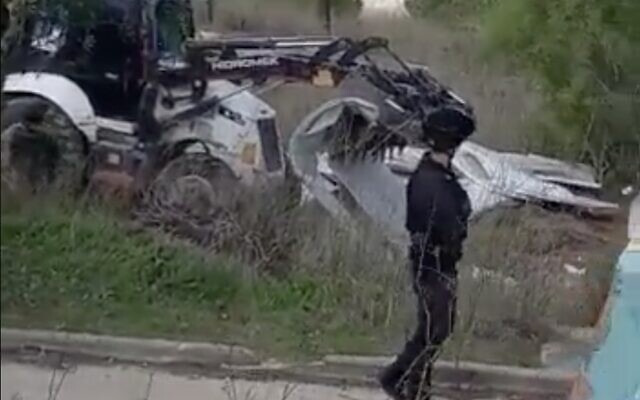 Israeli security forces demolish illegally constructed buildings on the Homesh outpost, which were set up following a deadly terror attack nearby, on December 19, 2021. (Screen capture: Twitter)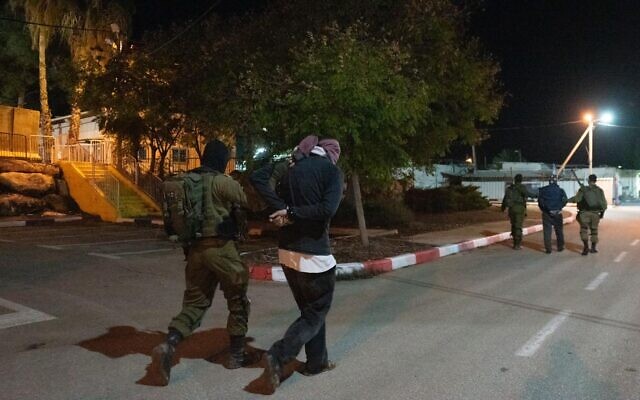 Israeli special forces arrest two men suspected of being part of the cell that carried out a deadly shooting attack outside the Horesh outpost in the West Bank, on December 19, 2021. (Israel Defense Forces)THE SHORASHIM BIBLICAL GIFT CATALOG 005http://mad.ly/7f9f64?pact=20013931524&fe=1Support Shorashim!To be removed from this News list, Please click here and put "Unsubscribe" in the subject line.Dear Friend, Supporter and Prospective Ambassador, 	At the end of every fiscal year, I usually send an End of the Year Letter to inform everyone how and what Lev U’Neshama was doing to help our families in Tzfat. I’m writing this letter instead of an End of the Year Report because LUN is in a difficult situation. I’ll explain . . .	Lev U’Neshama began in December 2001. Our programs evolved according to community needs. We work to efficiently use supporters donations. 	Lev U’Neshama is a registered Israeli Amutah (non-profit charity organization). We have no overhead, no rent, no salaries, no perks. All donations go to those in need. We are the machine, fueled our donors that we may provide for: Food Fund, Holiday Food Fund, Education Fund and Slush Fund (emergencies).  We currently help 82 families regardless of their religious affiliation.	This fall I asked Felicia, my “right hand”, to take our annual census and to update family information. I schmooshed the Education Fund and the Slush fund into one, temporarily, and called it the Winter Fund. 	After contacting the first 22 families on our list, we had received requests for 64 pairs of shoes, 22 pairs of eyeglasses and we gave one new, warm blanket per family (limited because of resources). We are unable to provide children's winter jackets as we had intended to do. 	With additional donations we were able to  fill the requests for 15 additional families; 53 pairs of shoes, 10 pairs of eyeglasses (and one blanket). As of the first week in December, nine families had their requests filled; 52 pairs of shoes, 10 eyeglasses (and one blanket). Donations could not keep pace with the demands and I have 1,000 NIS remaining and 44 additional families who need to be evaluated for their requirements. Our ability to continue helping requires additional donations. Any amount is a tremendous help.	We serve families having a disabled parent, some with disabled children, single parent families, widows, parents working part time with delayed or insufficient salaries to cover their basic family needs.	Some of our families have a meter in their homes into which they insert coins to buy a period of electricity since they are  unable to pay a regular electric bill. Homes here generally do not have centrally heating so space electric space heaters are placed around the home; no electricity - no heat, no lights, no refrigerator, etc. 	Some can only afford phone service allowing incoming calls but they can’t call out. One mother, awareFelicia had called two times, thought it must been important so her husband watched the children and she walked a considerable distance at night to knock on Felicia’s door. After a tearful 1 ½ hour conversation, we learned more about the family’s plight. The mother lost her job because the store where she worked was closed and the husband lost his work because that business also closed. There are many heartbreaking stories . . .	Two local merchants and a local optician provide Lev U'Neshama generous discounts which you can see by the  these low prices:    1 pair of shoes: $33   1 eye exam and eyeglasses: $66    1 blanket: $33	The average cost for the requests of one family: 7 pairs of shoes, 2 pairs of eyeglasses and one blanket total $406. 	For each block of 9 families it would total about: $2,715 For the sake of the children in the remaining 44 families, please - 1) make a donation by selecting one or more of the above items to fund.2) share a copy of this letter with family, friends, colleagues, synagogue friends, church group, etc.3. Send this letter prefaced with your personal comments, to others via email.	We critically need more donors to join in the effort to complete the Winter Project. Additionally, more donors will help maintain our other programs and enable us to help more families. We have some on a waiting list for food assistance. 	Donations may be made by PayPal using the recipient email address of: mortsmo@aol.com	US checks (Canadian checks in US funds) may be sent to my daughter in Denver and made payable to her: 		Terri SmolenskySend to: Terri Smolensky, 177 S Syracuse St.  Denver CO 80230  USA	If someone else needs a US tax receipt, that can be arranged, please contact me.	We are very eager to hear from you. Your help is sorely needed. Become an Ambassador for Israel and Lev U’Neshama. Please spread the word to others to join our effort to help Tzfat’s struggling families!	Yaffa Smolensky, Volunteer Program Manager	Lev U’Neshama, Tzfat Israel 	email: mortsmo@aol.com	Web site: www.levuneshama.com (donations can be made on this web site on the “How You Can Help” page.)Texas COVID-19 Summit: COVID-19 Vaccines: Are They Safe and Effective?https://www.youmaker.com/video/82ee2637-3771-44a5-bf20-4367d509a3c9 Just in case you missed and wanted to see some REAL Truth & Science. This is a bit long but worth the watch."A family member asked my wife, "Aren't you concerned about his (our son's) socialization with other kids?"
My wife gave this response:
"Go to your local middle school, junior high, or high school, walk down the hallways, and tell me which behavior you seethat you think our son should emulate." "
-- Manfred B. Zysk German-American engineer and researcher philosopherPleaseRememberThese Folks In Prayer-Check oftenThey Change!Pray that the world would WAKE UP! Time for a worldwide repentance!	ALL US soldiers fighting for our freedom around the world 	Pray for those in our 	government to repent of their wicked corrupt ways.Pray for “A” family – three admitted with Covid very sick. Multiple  Comorbidities  - Two passed awayPray for TH - Knee and Blood pressure problems.Pray for J P– sick with flu bad episode 5 years agoPray for RR – young man with enlarged heart ventricle Pray for family of RY – Passed away from CovidPray for EL – Had clot embolized to brain – successful ‘clot buster’ but long road to go. Pray for BB – Severe West Nile Fever –still not mobile- improving!Pray for RBH – cancer recurrencePray for GB – bad reaction from Cancer drugPray for Ella – Child with serious problemsPray that The Holy One will lead you in Your preparations for handling the world problems.  – 	Have YOU made any preparations?If you watch NOTHING this year watch this!https://www.youtube.com/watch?v=7vPRtkc2f-4This is a bit long, but it is the best presentation on what our government is and is supposed to be you will ever see.Constitutional law in 1.3 hour and how return America to its proper relationships. The video is called “NonCompliant”Are you a slave or are you a free person?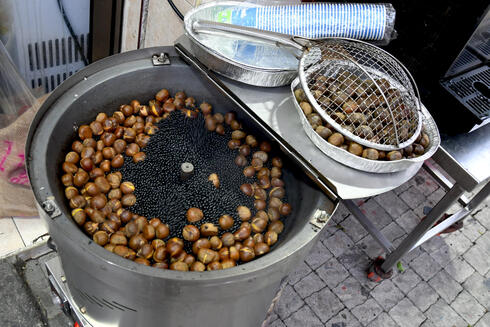 Local food stands in Wadi Nisans neighborhood (Photo: Nachum Segal)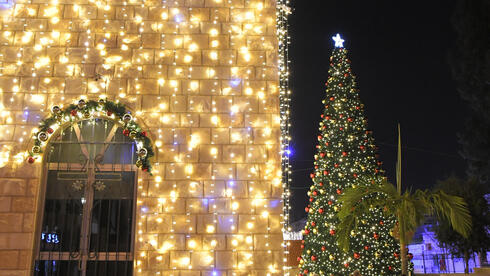 St. Elias Greek-Melkite Cathedral  (Photo: Nachum Segal)THE SHORASHIM BIBLICAL GIFT CATALOG 005http://mad.ly/7f9f64?pact=20013931524&fe=1Support Shorashim!To be removed from this News list, Please click here and put "Unsubscribe" in the subject line.Dear Friend, Supporter and Prospective Ambassador, 	At the end of every fiscal year, I usually send an End of the Year Letter to inform everyone how and what Lev U’Neshama was doing to help our families in Tzfat. I’m writing this letter instead of an End of the Year Report because LUN is in a difficult situation. I’ll explain . . .	Lev U’Neshama began in December 2001. Our programs evolved according to community needs. We work to efficiently use supporters donations. 	Lev U’Neshama is a registered Israeli Amutah (non-profit charity organization). We have no overhead, no rent, no salaries, no perks. All donations go to those in need. We are the machine, fueled our donors that we may provide for: Food Fund, Holiday Food Fund, Education Fund and Slush Fund (emergencies).  We currently help 82 families regardless of their religious affiliation.	This fall I asked Felicia, my “right hand”, to take our annual census and to update family information. I schmooshed the Education Fund and the Slush fund into one, temporarily, and called it the Winter Fund. 	After contacting the first 22 families on our list, we had received requests for 64 pairs of shoes, 22 pairs of eyeglasses and we gave one new, warm blanket per family (limited because of resources). We are unable to provide children's winter jackets as we had intended to do. 	With additional donations we were able to  fill the requests for 15 additional families; 53 pairs of shoes, 10 pairs of eyeglasses (and one blanket). As of the first week in December, nine families had their requests filled; 52 pairs of shoes, 10 eyeglasses (and one blanket). Donations could not keep pace with the demands and I have 1,000 NIS remaining and 44 additional families who need to be evaluated for their requirements. Our ability to continue helping requires additional donations. Any amount is a tremendous help.	We serve families having a disabled parent, some with disabled children, single parent families, widows, parents working part time with delayed or insufficient salaries to cover their basic family needs.	Some of our families have a meter in their homes into which they insert coins to buy a period of electricity since they are  unable to pay a regular electric bill. Homes here generally do not have centrally heating so space electric space heaters are placed around the home; no electricity - no heat, no lights, no refrigerator, etc. 	Some can only afford phone service allowing incoming calls but they can’t call out. One mother, awareFelicia had called two times, thought it must been important so her husband watched the children and she walked a considerable distance at night to knock on Felicia’s door. After a tearful 1 ½ hour conversation, we learned more about the family’s plight. The mother lost her job because the store where she worked was closed and the husband lost his work because that business also closed. There are many heartbreaking stories . . .	Two local merchants and a local optician provide Lev U'Neshama generous discounts which you can see by the  these low prices:    1 pair of shoes: $33   1 eye exam and eyeglasses: $66    1 blanket: $33	The average cost for the requests of one family: 7 pairs of shoes, 2 pairs of eyeglasses and one blanket total $406. 	For each block of 9 families it would total about: $2,715 For the sake of the children in the remaining 44 families, please - 1) make a donation by selecting one or more of the above items to fund.2) share a copy of this letter with family, friends, colleagues, synagogue friends, church group, etc.3. Send this letter prefaced with your personal comments, to others via email.	We critically need more donors to join in the effort to complete the Winter Project. Additionally, more donors will help maintain our other programs and enable us to help more families. We have some on a waiting list for food assistance. 	Donations may be made by PayPal using the recipient email address of: mortsmo@aol.com	US checks (Canadian checks in US funds) may be sent to my daughter in Denver and made payable to her: 		Terri SmolenskySend to: Terri Smolensky, 177 S Syracuse St.  Denver CO 80230  USA	If someone else needs a US tax receipt, that can be arranged, please contact me.	We are very eager to hear from you. Your help is sorely needed. Become an Ambassador for Israel and Lev U’Neshama. Please spread the word to others to join our effort to help Tzfat’s struggling families!	Yaffa Smolensky, Volunteer Program Manager	Lev U’Neshama, Tzfat Israel 	email: mortsmo@aol.com	Web site: www.levuneshama.com (donations can be made on this web site on the “How You Can Help” page.)Texas COVID-19 Summit: COVID-19 Vaccines: Are They Safe and Effective?https://www.youmaker.com/video/82ee2637-3771-44a5-bf20-4367d509a3c9 Just in case you missed and wanted to see some REAL Truth & Science. This is a bit long but worth the watch."Education rears disciples, imitators, and routinists, not pioneers of new ideas and creative geniuses. The schools are not nurseries of progress and improvement, but conservatories of tradition and unvarying modes of thought."
-- Ludwig von Mises (1881-1973) Economist and social philosopherPleaseRememberThese Folks In Prayer-Check oftenThey Change!Pray that the world would WAKE UP! Time for a worldwide repentance!	ALL US soldiers fighting for our freedom around the world 	Pray for those in our 	government to repent of their wicked corrupt ways.Pray for “A” family – three admitted with Covid very sick. Multiple  Comorbidities  - Two passed awayPray for TH - Knee and Blood pressure problems.Pray for J P– sick with flu bad episode 5 years agoPray for RR – young man with enlarged heart ventricle Pray for family of RY – Passed away from CovidPray for EL – Had clot embolized to brain – successful ‘clot buster’ but long road to go. Pray for BB – Severe West Nile Fever –still not mobile- improving!Pray for RBH – cancer recurrencePray for GB – bad reaction from Cancer drugPray for Ella – Child with serious problemsPray that The Holy One will lead you in Your preparations for handling the world problems.  – 	Have YOU made any preparations?If you watch NOTHING this year watch this!https://www.youtube.com/watch?v=7vPRtkc2f-4This is a bit long, but it is the best presentation on what our government is and is supposed to be you will ever see.Constitutional law in 1.3 hour and how return America to its proper relationships. The video is called “NonCompliant”Are you a slave or are you a free person?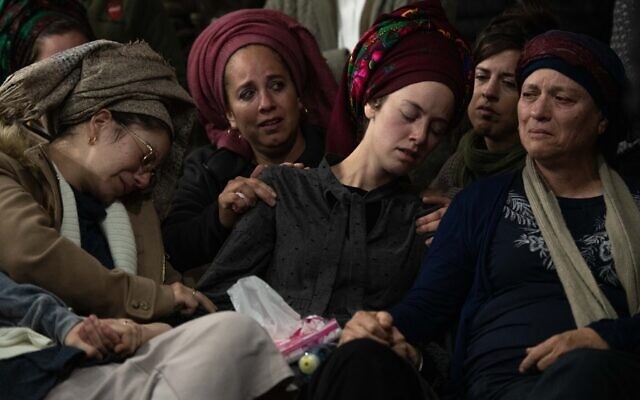 Family and friends attend the funeral of Yehuda Dimentman, in Homesh, in the West Bank, on December 17, 2021. Dimentman was shot dead in a December 16 terror attack. (Sraya Diamant/Flash90)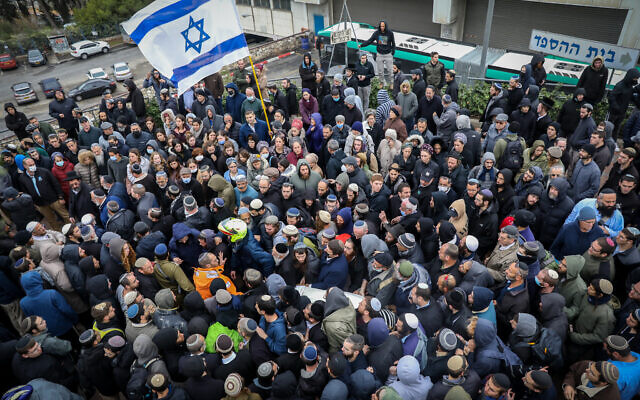 Family and friends attend the funeral of Yehuda Dimentman, in Jerusalem, on December 17, 2021. Dimentman was shot dead in a December 16 terror attack. (Noam Revkin Fenton/Flash90)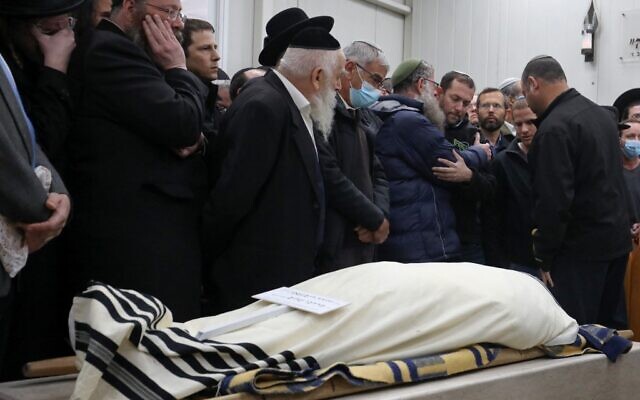 Mourners attend the funeral of Yehuda Dimentman, in Jerusalem, on December 17, 2021. Dimentman was shot dead in a December 16 terror attack. (GIL COHEN-MAGEN / AFP)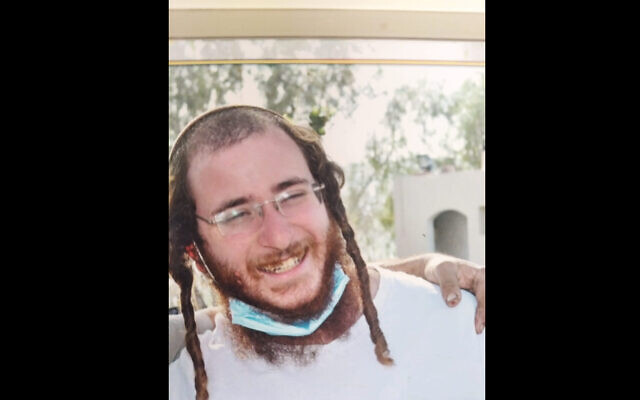 Yehuda Dimentman. (Courtesy)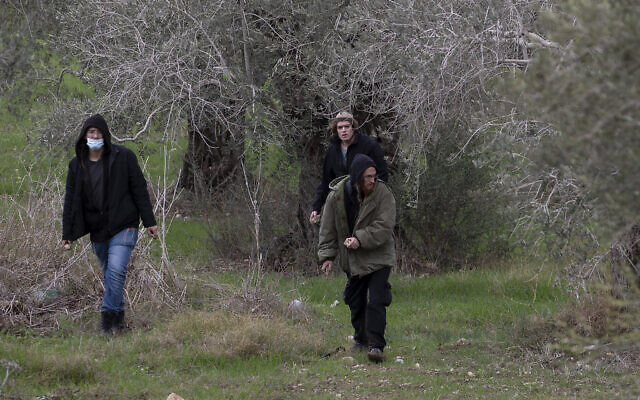 Jewish settlers throw stones towards Palestinian homes, just after the funeral of Yehuda Dimentman, 25, who was killed in a shooting attack by a Palestinian gunman, in the West Bank village of Burqa, Friday, Dec. 17, 2021. (AP Photo/Majdi Mohammed)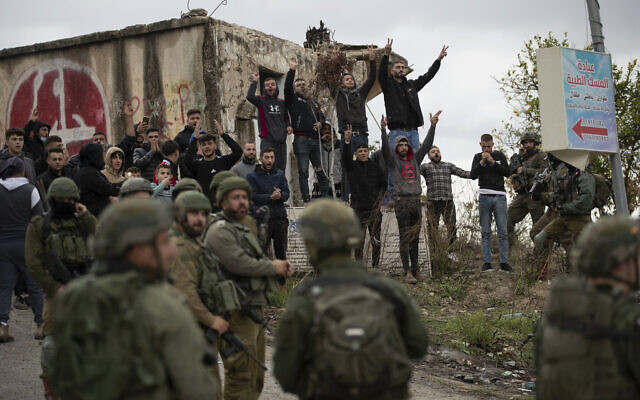 Israeli soldiers stand between Palestinians and a Jewish settlers following a settler attack on the West Bank village of Burqa, Friday, Dec. 17, 2021 after the funeral of Yehuda Dimentman, 25, who was killed in a shooting attack by a Palestinian gunman (AP Photo/Majdi Mohammed)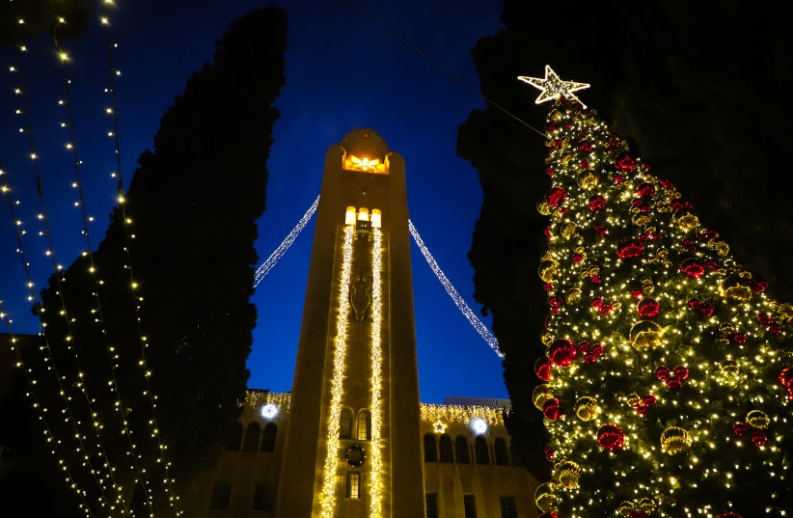 YMCA's lit-up Christmas tree in Jerusalem. (photo credit: JERUSALEM INTERNATIONAL YMCA)Santa's house (credit: GIL ZOHAR)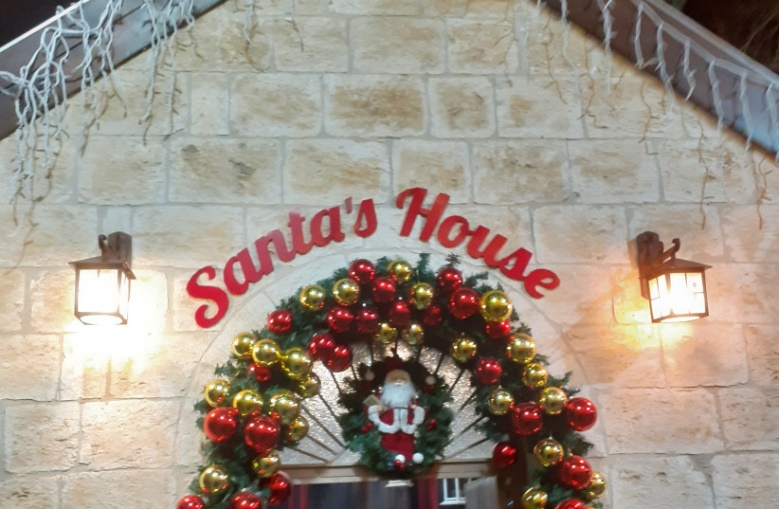 THE SHORASHIM BIBLICAL GIFT CATALOG 005http://mad.ly/7f9f64?pact=20013931524&fe=1Support Shorashim!To be removed from this News list, Please click here and put "Unsubscribe" in the subject line.Dear Friend, Supporter and Prospective Ambassador, 	At the end of every fiscal year, I usually send an End of the Year Letter to inform everyone how and what Lev U’Neshama was doing to help our families in Tzfat. I’m writing this letter instead of an End of the Year Report because LUN is in a difficult situation. I’ll explain . . .	Lev U’Neshama began in December 2001. Our programs evolved according to community needs. We work to efficiently use supporters donations. 	Lev U’Neshama is a registered Israeli Amutah (non-profit charity organization). We have no overhead, no rent, no salaries, no perks. All donations go to those in need. We are the machine, fueled our donors that we may provide for: Food Fund, Holiday Food Fund, Education Fund and Slush Fund (emergencies).  We currently help 82 families regardless of their religious affiliation.	This fall I asked Felicia, my “right hand”, to take our annual census and to update family information. I schmooshed the Education Fund and the Slush fund into one, temporarily, and called it the Winter Fund. 	After contacting the first 22 families on our list, we had received requests for 64 pairs of shoes, 22 pairs of eyeglasses and we gave one new, warm blanket per family (limited because of resources). We are unable to provide children's winter jackets as we had intended to do. 	With additional donations we were able to  fill the requests for 15 additional families; 53 pairs of shoes, 10 pairs of eyeglasses (and one blanket). As of the first week in December, nine families had their requests filled; 52 pairs of shoes, 10 eyeglasses (and one blanket). Donations could not keep pace with the demands and I have 1,000 NIS remaining and 44 additional families who need to be evaluated for their requirements. Our ability to continue helping requires additional donations. Any amount is a tremendous help.	We serve families having a disabled parent, some with disabled children, single parent families, widows, parents working part time with delayed or insufficient salaries to cover their basic family needs.	Some of our families have a meter in their homes into which they insert coins to buy a period of electricity since they are  unable to pay a regular electric bill. Homes here generally do not have centrally heating so space electric space heaters are placed around the home; no electricity - no heat, no lights, no refrigerator, etc. 	Some can only afford phone service allowing incoming calls but they can’t call out. One mother, awareFelicia had called two times, thought it must been important so her husband watched the children and she walked a considerable distance at night to knock on Felicia’s door. After a tearful 1 ½ hour conversation, we learned more about the family’s plight. The mother lost her job because the store where she worked was closed and the husband lost his work because that business also closed. There are many heartbreaking stories . . .	Two local merchants and a local optician provide Lev U'Neshama generous discounts which you can see by the  these low prices:    1 pair of shoes: $33   1 eye exam and eyeglasses: $66    1 blanket: $33	The average cost for the requests of one family: 7 pairs of shoes, 2 pairs of eyeglasses and one blanket total $406. 	For each block of 9 families it would total about: $2,715 For the sake of the children in the remaining 44 families, please - 1) make a donation by selecting one or more of the above items to fund.2) share a copy of this letter with family, friends, colleagues, synagogue friends, church group, etc.3. Send this letter prefaced with your personal comments, to others via email.	We critically need more donors to join in the effort to complete the Winter Project. Additionally, more donors will help maintain our other programs and enable us to help more families. We have some on a waiting list for food assistance. 	Donations may be made by PayPal using the recipient email address of: mortsmo@aol.com	US checks (Canadian checks in US funds) may be sent to my daughter in Denver and made payable to her: 		Terri SmolenskySend to: Terri Smolensky, 177 S Syracuse St.  Denver CO 80230  USA	If someone else needs a US tax receipt, that can be arranged, please contact me.	We are very eager to hear from you. Your help is sorely needed. Become an Ambassador for Israel and Lev U’Neshama. Please spread the word to others to join our effort to help Tzfat’s struggling families!	Yaffa Smolensky, Volunteer Program Manager	Lev U’Neshama, Tzfat Israel 	email: mortsmo@aol.com	Web site: www.levuneshama.com (donations can be made on this web site on the “How You Can Help” page.)